Tiết 55-56Ngày soạn: Ngày thực hiện:VỢ CHỒNG A PHỦ( Trích – TÔ HOÀI )VẤN ĐỀ CẦN GIẢI QUYẾTTên bài học : VỢ CHỒNG A PHỦHình thức dạy học : DH trên lớp.Chuẩn bị của giáo viên và học sinh1/Thầy-Giáo án-Phiếu bài tập, trả lời câu hỏi-Tranh ảnh về nhà văn, hình ảnh, phim Vợ chồng A Phủ, ;-Bảng phân công nhiệm vụ cho học sinh hoạt động trên lớp-Bảng giao nhiệm vụ học tập cho học sinh ở nhà 2/Trò-Đọc trước ngữ liệu trong SGK để trả lời câu hỏi tìm hiểu bài-Các sản phẩm thực hiện nhiệm vụ học tập ở nhà (do giáo viên giao từ tiết trước)-Đồ dùng học tậpNỘI DUNG BÀI HỌCVợ chồng A PhủMỤC TIÊU BÀI HỌCMức độ cần đạtKiến thức :a/ Nhận biết: HS nhận biết, nhớ được tên tác giả và hoàn cảnh ra đời của các tácphẩm.b/ Thông hiểu: HS hiểu và lí giải được hoàn cảnh sáng tác có tác động và chiphối như thế nào tới nội dung tư tưởng của tác phẩm.c/Vận dụng thấp: Khái quát được đặc điểm phong cách tác giả từ tác phẩm. d/Vận dụng cao:Vận dụng hiểu biết về tác giả, hoàn cảnh ra đời của tác phẩm để phân tích giá trịnội dung, nghệ thuật của tác phẩmKĩ năng :a/ Biết làm: bài nghị luận về một đoạn trích văn xuôi, về 1 ý kiến bàn về văn học; b/ Thông thạo: các bước làm bài nghị luậnThái độ :a/ Hình thành thói quen: đọc hiểu tác phẩm văn xuôib/ Hình thành tính cách: tự tin, sáng tạo khi tìm hiểu tác phẩm văn xuôi; c/Hình thành nhân cách:-Biết nhận thức được ý nghĩa của tác phẩm văn xuôi hiện đại Việt Nam trong lích sử văn học dân tộc-Biết trân quý những giá trị văn hóa truyền thống mà tác phẩm văn xuôi hiện đại đem lại-Có ý thức tìm tòi về thể loại, từ ngữ, hình ảnh trong tác phẩm văn xuôi hiện đại Việt Nam .Trọng tâm1.Kiếnthức-Nỗi thống khổ của người dân miền núi Tây Bắc dưới ách thống trị của bọn chúa đất phong kiến, thực dân. Vẻ đẹp tâm hồn, sức sống tiềm tàng mãnh liệt của đồng bào vùng cao..-Nghệ thuật xây dựng nhân vật sinh động, chân thực; miêu tả và phân tích tâm lí nhân vật sắc sảo, tinh tế; lối kể chuyện hấp dẫn, ngôn ngữ mang phong vị và màu sắcdân tộc, giàu tính tạo hình và đầy chất thơ… 2.KĩnăngTóm tắt tác phẩm;Phân tích nhân vật trong tác phẩm tự sự. 3.Tháiđộ:Cảm thông với nỗi thống khổ của con người Tây Bắc dưới ách thống trị của thực dân phong kiến, cảm phục sức sống mãnh liệt, trân trọng khát vọng tự do ở người dân lao động.4. Những năng lực cụ thể học sinh cần phát triển:Năng lực thu thập thông tin liên quan đến văn xuôi hiện đại Việt Nam ( 1945-1954)Năng lực đọc – hiểu  các tác phẩm văn xuôi hiện đại Việt Nam ( 1945-1954)Năng lực trình bày suy nghĩ, cảm nhận của cá nhân về văn xuôi hiện đại Việt Nam ( 1945-1954).Năng lực hợp tác khi trao đổi, thảo luận về thành tựu, hạn chế, những đặc điểm cơ bản, giá trị của những tác phẩm văn xuôi hiện đại Việt Nam ( 1945 -1954)Năng lực phân tích, so sánh đặc điểm nhân vật trong truyện và truyện cùng chủ đề;Năng lực tạo lập văn bản nghị luận văn học.TIẾN TRÌNH TỔ CHỨC BÀI HỌC 1. KHỞI ĐỘNG ( 5 phút)* HS:+ Nhìn hình đoán tác giả Tô Hoài+ Lắp ghép tác phẩm với tác giảHS thực hiện nhiệm vụ:HS báo cáo kết quả thực hiện nhiệm vụ:Từ đó, giáo viên giới thiệu Vào bài: Trong bài thơ Tiếng hát con tàu, nhà thơ Chế Lan Viên có viết “Tậy Bắc ơi, người là mẹ của hồn thơ”. Vâng. Tây Bắc là nguồn cảm hứng vô tận để các nhà thơ, nhà văn tìm đến và sáng tác. Một trong những nhà vănsau cách mạng có duyên nợ sâu nặng với mảnh đất này chính là Tô Hoài. Với Truyện Tây bắc, ông đã đưa ta về nơi “máu rỏ tâm hồn ta thấm đất”, nơi mà nhận vật Mị và A Phủ đã sống nhữngngày tăm tối nhất dưới ách thống trị của bọn chúa đất miền núi. Và họ đã vùng lên đấu tranh, đi theo cách mạng…Tập trung cao và hợp tác tốt để giải quyết  nhiệm vụ.Có thái độ tích cực, hứng thú. 2. HÌNH THÀNH KIẾN THỨC (120 phút)đã trở thành người thân, người trong nhà của chúng – một gia đình giàu có, quyền thế, sang trọng nhất bản Hồng Ngài.− Nhưng Mị lại là con dâu gạt nợ, đem thân thay cha mẹ trả món nợ tiền vay khi cưới của cha mẹ mình.− Như vậy, hình thức bên ngoài là con dâu, nhưng thực chất là con nợ, là nô tì nô lệ không công cho cha con Pá Tra– A Sử.− Nhưng cuộc hôn nhân bất đắc dĩ, miễn cưỡng, gò ép trong tủi nhục vànước mắt ấy vẫn được thực hiện theo phong tục cướp vợ truyền thống của người Mông. Có điều, cô dâu không bao giờ  tự  nguyện  và  có  được  một  khoảnhkhắc tình yêu, hạnh phúc nào!− Cuộc sống của Mị trong nhà Pá Tra là cuộc sống của kẻ đầy tớ, nô tì không công, bị công việc khổ sai nặng nhọc liên tục hành hạ từ thể xác đến tinh thần.   Thời   gian   đã   biến   Mị   thànhcái   máy,   cái   bóng   câm   lặng,   cô đơn, buồn rười  rượi,  như con rùa trong xó cửa,  cứ  thế,  cứ  thế...  cho đến   già,  đến chết!− Qua một đoạn đời và số phận của Mị, tác giả đã phản ánh trung thựcmột hiện thực tăm tối, tàn bạo và bất công trong xã hội miền núi phía Bắc nước ta thời thuộc Pháp trước cách mạng.  Số phận cay đắng và đáng    thương của Mịcũng  là  cuộc  đời  của  hàng   nghìn vạn  phụ  nữ  các  dân  tộc  ít  người dưới   ách thống trị của bọn thực dân Phápvà bọn lang đạo, phìa tạo, thống lí tay sai.GV: Đọc đoạn văn thể hiện nỗi đau về tinh thần của Mị?GV: Thái độ của Mị lúc này như  thế nào?ngựa…khe suối. Căn buồng kín mít.Không gian hẹp, cố định, quen thuộc, tăm tối, gợi cuộc đời tù hãm, bế tắc, luẩnquẩn…Hành động, dáng vẻ bên ngoài:+ Cúi mặt, buồn rười rượi, đêm nào cũng khóc …+ Trốn về nhà, định tự tử …+ Cúi mặt, không nghĩ ngợi … vùi vào làm việc cả ngày và đêm.-Suy nghĩ: Tưởng mình là con trâu, conngựa nghĩ rằng "mình sẽ ngồi trong cai lỗ vuông ấy mà trông ra đến bao giờ chết thì thôi…".+ Ngày Tết: chẳng buồn đi chơi… Nghệ thuật miêu tả sinh động, cách giới thiệu khéo léo, hấp dẫn, nghệ thuậttả thực, tương phản (giữa nhà thống lý giàu có với cô con dâu luôn cúi mặt không gian căn guồng chật hẹp với không gian thoáng rộng bên ngoài).Cuộc đời làm dâu gạt nợ là cuộc đời tôi tớ. Mị sông tăm tối, nhẫn nhục trongnỗi khổ vật chất thể xác, tinh thần…không  hy vọng có sự đổi thay.Sức sống tiềm tàng và khát vọng hạnh phúc:Thời con gái: Vốn là một cô gái  trẻđẹp, có tài thổi sáo, có nhiều người say mê - có tình yêu đẹp.Mùa xuân đến (thiên nhiên, tiếng  sáogọi bạn, bữa rượu,…), Mị đã thức tỉnh (kỉ niệm sồng dậy, sống với tiếng sáo, ý thức về thời gian, thân phận,…)+Nghe - nhẩm thầm-hát.+  Lén  uống  rượu-lòng  sống  về ngày trước.+  Thấy  phơi  phới  trở  lại-  độtnhiên vui sướng.+ Muốn đi chơi (nhắc 3 lần).Khát vọng sống trỗi dậyMị muốn  đi  chơi  (thắp  đèn,  quấn+ GV tổ chức thảo luận nhóm:Nhóm 1: Những tác nhân nào thức dậy ở Mị lòng ham sống và khát khao hạnh phúc mãnh liệt trong đêm tình mùa xuân ở Hồng Ngài?Nhóm 2:Phân tích diễn biến tâm lí, hành  động của nhân vật Mị  trong đêmtình mùa xuân? Từ đó, nhận xét thành công nghệ thuật tả cảnh, tả tậm trạng nhân vật của Tô Hoài.Nhóm 3: Nguyên nhân nào đã khiến Mị có hành động cắt dây trói cho A Phủ? Vì sao Mị chạy cùng A Phủ?Nhóm 4: Giá trị nhân đạo được thể hiện nhân vật Mị mà Tô Hoài muốn nêu lên là gì?tóc,…).Khi bị A Sử trói vào cột, Mị “như không biết mình đang bị trói”, vẫn thả hồn theo tiếng sáo.+ Như không biết mình bị trói.+ Vẫn nghe tiếng sáo …+Vùng đi - sợ chết.Khát vọng sống vô cùng mãnh liệt.Sức phản kháng mạnh mẽ:Lúc đầu, thấy A Phủ bị trói, Mị dửngdưng “vô cảm”: " A Phủ có chết đó cũng thế thôi ".Khi nhìn thấy “dòng nước mắt chảy xuống hai hõm má đã xám đen lại” của A Phủ:+ Mị xúc động, nhớ lại mình, đồng cảm với người.+ Mị nhận ra tội ác của bọn thống trị “ chúng nó thật độc ác”.=> thương mình,->thương người,  từ vô cảm đến đồng cảm.Tình thương, sự đồng cảm giai  cấp,niềm khát khao tự do mãnh liệt,… đã thôi thúc Mị cắt dây trói cứu A Phủ và tự giải thoát cho cuộc đời mình.+ Mị cởi trói cho A Phủ - giải phóng cho A Phủ là giải phóng cho chính mình.+ Hành động có ý nghĩa quyết định cuộc đời Mị-là kết quả tất yếu của sức sống vốn tiềm tàng trong tâm hồn người phụnữ tưởng suốt đời cam chịu làm nô lệ.b. Nhân vật A Phủ.* Số phận éo le, là nạn nhân của hủ tụclạc hậu và cường quyền phong kiến miền núi (mồ côi cha mẹ, lúc bé đi làm thuê hết nhà này đến nhà khác, lớn lênnghèo đến nỗi không lấy nổi vợ).Lúc nhỏ: Mồ côi, sống lang thang Bị bắt bán - bỏ trốn.Lớn lên: Biết làm nhiều việc. Khoẻ mạnh, không thể lấy nổi vợ vì nghèo.+Dám	đánh	con	quanBị phạt vạ  làm tôi tớ cho nhà thốnglý.+ Bị hổ ăn mất bò  Bịcởi trói, bị bỏ đói…* Phẩm chất tốt đẹp: có sức khỏe phi thường, dũng cảm; yêu tự do, yêu laođộng; có sức sống tiềm tàng mãnh liệt…- Bị trói: Nhay đứt 2 vòng dây mây quật sức vùng chạy  Khát khao sống mãnh liệt.Cuộc đời A Phủ cũng là một cuộc đời nô lệ điển hình.- Thao tác 2: Hướng dẫn tìm hiểu nhân vật A Phủ.GV: Vì sao nói A Phủ là nhân vật có số phận đặc biệt?GV: Nhân vật A Phủ có những tính cách đặc biệt nào? Đọc đoạn văn miêu tả cảnh A Phủ đánh A Sử?GV: Khi trở thành người làm công gạtnợ, tính cách của A Phủ như thế nào? Có thay đổi so với trước kia hay không?GV: Tính cách của A Phủ còn được bộclộ ở những chi tiết nào?GV: Nhận xét về nghệ thuật thể hiện nhân vật A Phủ của Tô Hoài?+ GV: Nhận xét về giá trị hiện thực và nhân đạo của tác phẩm?HS thảo luận cặp đôi và phát biểu tự doGiá trị của tác phẩm:iá trị hiện thực:Miêu tả chân thực số phận cực khổ củangười dân nghèo.- Phơi bày bản chất tàn bạo của giai cấp thống trị ở miền núi.Giá trị nhân đạo:Thể hiện tình  yêu  thương, sự  đổngcảm sâu sắc với thân phận đau khổ của người dân lao động miền núi trước Cách mang;Tố cáo, lên án, phơi bày bản chất xấu xa, tàn bạo của giai thống trị;Trân trọng và ngợi ca vẻ đẹp tâm hồn, sức sống mãnh liệt và khả năng cách mạng của nhân dân Tây Bắc;… 3.LUYỆN TẬPd. Bốn lần.Câu hỏi 2: Tô Hoài đã miêu tả căn buồng của Mỵ như sau: “Ở cái buồng Mỵ	nằm, kín mít, có một chiếc cửa sổ một lỗ vuông bằng bàn tay. Lúc nào trông ra cũng chỉ thấy trăng trắng, không biết sương hay là nắng”.Ý nghĩa sâu sắc nhất của hình ảnh trên là gì?Qua không gian sống để tô đậm nỗi khổ của nhân vật.cho thấy Mỵ phải sống kiếp tù nhân va mất dần ý thức của con người.Lên án sự đối sử tàn nhẫn của nhà thống lí đối với Mỵ.Cho thấy Mỵ khong hề hưởng mộtchút gì hạnh phúc.Câu hỏi 3: Chi tiết nào không thể hiện sự phản kháng lại kiếp sống tủi nhục của Mỵ?Có đến hàng mấy tháng, đêm nào Mỵ cũng khóc.Ngày tết, Mỵ cũng uống ruợu. Mỵ lén lấy hũ ruợu, cứ uống ừng ực từng bát.Mỵ không còn tưởng đến Mỵ có thể ăn lá ngón để tự tử nữa.Mỵ chuẩn bị để đi chơi xuân.HS thực hiện nhiệm vụ:HS báo  cáo kết quả thực hiện nhiệm vụ: 4.VẬN DỤNG5. TÌM TÒI, MỞ RỘNG.nghe bài hát đó-HS thực hiện nhiệm vụ:HS báo	cáo kết quả thực hiện nhiệm vụ:+BẢN ĐỒ TƯ DUY: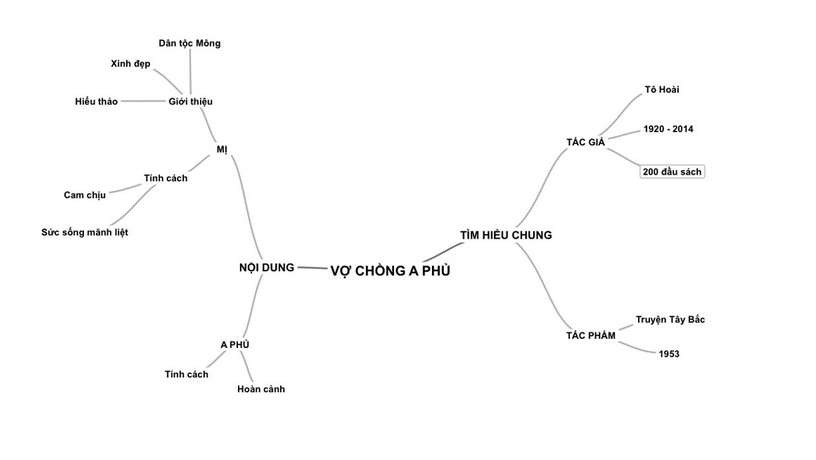 Tuần20:Tiết57,58 –LÀMVĂNBÀI VIẾT SỐ 5MỤCTIÊUĐỀKIỂMTRAThu thập thông tin để đánh giá mức độ đạt chuẩn kiến thức, kĩ năng trong chương trình học kì 1, môn Ngữ văn lớp 12.Đề kiểm tra bao quát một số nội dung kiến thức, kĩ năng trọng  tâm củachương trình Ngữ văn 12 học kì 2 theo các nội dung Văn học, Làm văn, với mục đích đánh giá năng lực đọc – hiểu và tạo lập văn bản của HS thông qua hình thức kiểm tra tự luận.Cụ thể, đề kiểm tra nhằm đánh giá trình độ học sinh theo các chuẩn sau:Đọc văn:+ Nhớ và hiểu được những kiến thức cơ bản về tác phẩm.Làm văn:+ Nắm vững thao tác lập luận phân tích.+ Nghị luận một tác phẩm, một đoạn trích văn xuôiHÌNHTHỨCĐỀKIỂMTRAHình thức : tự luận.Cách tổ chức kiểm tra: cho học sinh làm trong 90 phút.THIẾTLẬPMATRẬNLiệt kê tất cả các chuẩn kiến thức kĩ năng của chương trình môn Ngữ văn lớp12, học kì.Chọn các nội dung cần đánh giá và thực hiện các bước thiết lập ma trận đề kiểm tra (theo các bước như minh họa ở trên).- Xác định khung ma trận.MA TRẬN ĐỀ BÀI VIẾT SỐ 5- MÔN NGỮ VĂN 12 THỜI GIAN 90 PHÚTBIÊNSOẠNĐỀBÀIVIẾTSỐ5ĐỀ BÀI VIẾT SỐ 5 - LỚP 12 THỜI GIAN LÀM BÀI : 90 PHÚTPhần I. Đọc hiểu (3,0 điểm)Đọc văn bản sau và thực hiện các yêu cầu từ câu 1 đến câu 4 :Một nhà hiền triết đưa học trò đi ngao du khắp thế gian. Họ tìm gặp, trò chuyện,học hỏi hầu hết những bậc thầy nổi tiếng ở nhiều đất nước. Sau 10 năm, nhà hiền triết cùng học trò trở về quê hương. Trước khỉ vào thành, nhà hiền triết nói với học trò củamình: "Mười năm ngao du, các con đều đã trở thành kẻ sĩ học rộng hiểu nhiều. Giờđây, ta sẽ giảng cho các con một bài học cuối cùng".Các học trò kéo đến ngồi quanh nhà hiền triết. Ông hỏi: "Hiện chúng ta đang ngồi ở đâu?". Họ đồng thanh trả lời rằng đang ngồi trên bãi cỏ hoang ở bên nạoài thành. Nhà hiền triết lại hỏi: "Trên bãi cỏ hoang này có những cây gì?". Học trò đồngthanh đáp: "Trên bãi hoang mọc toàn cỏ dại ạ!".Nhà hiền triết nói: "Đúng! Trên bãi cỏ hoang này mọc toàn cỏ dại. Bây giờ ta muốn biết bằng cách gì để trừ hết thứ cỏ dại này?". Các học trò nhìn nhau hết sức ngạc nhiên, vì không ngờ nhà hiền triết xưa nay vốn chỉ đi sâu nghiên cứu nhữngđiều huyền bí của cuộc sống, mà trong bài học sau cùng này lại hỏi họ một vấn đề giản đơn như thế.Một người lên tiếng trước: "Dạ thưa thầy, chỉ cần có một cái cuốc là xong hếtạ!".Nhà hiền triết khe khẽ gật đầu.Một người học trò khác như phát hiện ra điều gì mới, nói tiếp: "Dạ thưa thầy, đốtlửa để diệt cỏ cũng là một cách rất hay ạ!".Nhà hiền triết im lặng mỉm cười, ra hiệu gọi một người khác.Người học trò thứ ba nói: "Thưa thầy, rắc vôi lên cũng có thể diệt được hết tất cả các giống cỏ đấy ạ!".Tiếp ngay sau đó là người học trò thứ tư: "Diệt cỏ phải trừ tận qốc, chỉ cẩn nhổ được rễ lớn là xong hết!".Nghe xong, nhà hiền triết đứng dậy, nói: "Bài học hôm nay đến đây là hết, các con hãy về đi, một năm nữa quay lại đây ta sẽ nói chuyện sau".Một năm sau, mọi người quay trở lại thì thấy bãi cỏ dại năm trước đã biến mất, thay vào đó là cánh đồng ngô lúa xanh tươi. Họ lại ngồi quây quần gần ruộng lúa, chờ nhà hiền triết nhưng mãi vẫn không thấy ông tới.Câu 1. Văn bản trên viết về chuyện gì?Câu 2. Xác định phong cách ngôn ngữ của văn bản?(Sưu tầm)Câu 3. Giải thích ý nghĩa ẩn dụ của các hình ảnh: cỏ dại, ngô lúa.Câu 4. Theo anh (chị), nhà hiền triết muốn truyền cho các học trò bài học nào?Phần II. Làm văn (7,0 điểm)Cảm nhận của anh chị về hành động Mị chạy theo A Phủ trong “ Vợ chồng A Phủ” của Tô Hoài .HƯỚNG DẪN CHẤM, BIỂU ĐIỂM………………………………………………………………………………………………………………………………………………………………………………………………………………………………………………………………………………………………………………………………………Tuần21:Tiết59 –TiếngViệtNgày soạn: Ngày thực hiện:NHÂN VẬT GIAO TIẾP(Giảm tải- tự học có hướng dẫn)VẤN ĐỀ CẦN GIẢI QUYẾTTên bài học : NHÂN VẬT GIAO TIẾPHình thức dạy học : DH trên lớp.Chuẩn bị của giáo viên và học sinhGiáo viên:Phương tiện, thiết bị:+ SGK, SGV, Tư liệu Ngữ Văn 11, thiết kế bài học.+ Máy tính, máy chiếu, loa...PPDH:  Phát vấn, thuyết trình, nêu vấn đề, thảo luận nhóm, trò chơiHọc sinh:  Sách giáo khoa, bài soạn.NỘI DUNG BÀI HỌCNhân vật giao tiếpMỤC TIÊU BÀI HỌCKiến thức :a/ Nhận biết: HS nhận biết khái niêm liên quan đến Nhân vật giao tiếp.b/ Thông hiểu: HS hiểu và lí giải được sự chi phối của các đặc điểm của nhân vật giao tiếpc/Vận dụng thấp: Phân tích nhân vật giao tiếp trong văn bản.d/Vận dụng cao:Vận dụng hiểu biết về nhân vật giao tiếp để đọc hiểu văn bảnKĩ năng :a/ Biết làm: bài đọc hiểu liên quan đến nhân vật giao tiếp b/ Thông thạo: các bước làm bài đọc hiểuThái độ :a/ Hình thành thói quen: xác định nhân vật giao tiếp trong văn bản, nhất là tác phẩm văn xuôib/ Hình thành tính cách: tự tin trong giao tiếp ngôn ngữ; c/Hình thành nhân cách:Giữ gìn sự trong sáng của tiếng Việt4. Những năng lực cụ thể học sinh cần phát triển:Năng lực thu thập thông tin liên quan đến Nhân vật giao tiếpNăng lực đọc – hiểu  văn bản có liên quan Nhân vật giao tiếpNăng lực hợp tác khi trao đổi, thảo luận về Nhân vật giao tiếpNăng lực phân tích, so sánh các nhân vật giao tiếp trong văn bản;TIẾN TRÌNH TỔ CHỨC BÀI HỌC 1. KHỞI ĐỘNG ( 5 phút) 2. HÌNH THÀNH KIẾN THỨC( 30 phút)Các nhân vật giao tiếp trên có bình đẳng về vị thế xã hội không?Các nhân vật giao tiếp trên có quan hệ xa lạ hay thân mật khi bắt đầu cuộc giao tiếp?Những đặc điểm về vị thế xã hội, lứa tuổi, giới tính, nghề nghiệp,…chi phối lời nói của nhân vật như thế nào?Giáo viên hướng dẫn, gợi ý và tổ chức. Giáo viên nhận xét và khẳng định những ý kiến đúng và điều chỉnh những ý kiến sai.Bài tập 2: Đọc đoạn trích và trả lời những câu hỏi Sgk.Giáo viên hướng dẫn, gợi ý và tổ chức. Giáo viên nhận xét và khẳng định những ýkiến đúng và điều chỉnh những ý kiến sai.Học sinh thảo luận và phát biểu tự do.-Tiếp theo: "Thị" là người nói, Tràng (là chủ yếu), và mấy cô gái là người nghe.-Tiếp theo: Tràng là người nói, "Thị" là người nghe,-Cuối cùng: "Thị" là người nói, Tràng làngười nghe.Các nhân vật giao tiếp trên bình đẳng về vị thế xã hội (họ đều là những người dân lao động cùng cảnh ngộ).khi bắt đầu cuộc giao tiếp, các nhân vật giao tiếp trên có quan hệ hoàn toàn xa lạ.Những đặc điểm về vị thế xã hội, quan hệ thân-sơ, lứa tuổi, giới tính, nhề nghiệp,…chi phối lời nói của nhân vật khi giao tiếp. Ban đầu chưa quen nên chỉ là trêu đùa thăm dò. Dần dần, khi đã quen học mạnh dạn hơn. Vì cùng lứa tuổi, bình đẳng về vị thế xã hội, lại cùng cảnh ngộ nên cac nhân vật giao tiếp tỏ ra rất suồng sã.Ngữ liệu 2.Các nhân vật giao tiếp trong đoạn văn: Bá Kiến, mấy bà vợ Bá Kiến, dân làng và Chí Phèo.-Bá Kiến nói với một người nghe trong trường hợp quay sang nói vơi Chí Phèo. Còn lại, khi nói với mấy bà vợ, với dânlàng, với Lí CườngBá Kiến nói cho nhiều người nghe (trong đó có cả Chỉ Phèo).Vị thế xã hội của Bá Kiến với từng người nghe:-Với mấy bà vợ-Bá Kiến là chồng (chủ gia đình) nên "quát".-Với dân làng-Bá Kiến là cụ lớn, thuộctừng lớp trênlời nói có vẻ tôn trọng (các ông, các bà) nhưng thực chất là đuổi (về đi thôi chứ! Có gì mà xúm lại thế này?).-Với Chí Phèo-Bá Kiến vừa là ông chủ cũ, vừa là kẻ đã đẩy Chí Phèo vào tù, kẻ mà lúc này Chí Phèo đến "ăn vạ". Bá Kiếnvừa thăm dò, vừa dỗ dành, vừa có vẻ đề cao, coi trọng. 3.LUYỆN TẬP ( 5 phút)có nhau. 4.VẬN DỤNG ( 5 phút)5. TÌM TÒI, MỞ RỘNG.( 5 phút)……………………………………………………………………………………………………………………………………………………………………………………………………………………………………………………………………………………………………………………………………….Tuần22:Tiết60-61-62VỢ NHẶT(Kim Lân)Ngày soạn: Ngày thực hiện:VẤN ĐỀ CẦN GIẢI QUYẾTTên bài học : Vợ nhặtHình thức dạy học : DH trên lớp.Chuẩn bị của giáo viên và học sinh1/Thầy-Giáo án-Phiếu bài tập, trả lời câu hỏi-Tranh ảnh về nhà văn, hình ảnh, phim về nhà văn Kim Lân, ;-Bảng phân công nhiệm vụ cho học sinh hoạt động trên lớp-Bảng giao nhiệm vụ học tập cho học sinh ở nhà 2/Trò-Đọc trước ngữ liệu trong SGK để trả lời câu hỏi tìm hiểu bài-Các sản phẩm thực hiện nhiệm vụ học tập ở nhà (do giáo viên giao từ tiết trước)-Đồ dùng học tậpNỘI DUNG BÀI HỌCVọ nhặtMỤC TIÊU BÀI HỌCKiến thức :a/ Nhận biết: HS nhận biết, nhớ được tên tác giả và hoàn cảnh ra đời của các tácphẩm.b/ Thông hiểu: HS hiểu và lí giải được hoàn cảnh sáng tác có tác động và chiphối như thế nào tới nội dung tư tưởng của tác phẩm.c/Vận dụng thấp:Khái quát được đặc điểm phong cách tác giả từ tác phẩm. d/Vận dụng cao:- Vận dụng hiểu biết về tác giả, hoàn cảnh ra đời của tác phẩm để phân tích giá trị nội dung, nghệ thuật của tác phẩm kí.Kĩ năng :a/ Biết làm: bài nghị luận về một đoạn trích văn xuôi, về 1 ý kiến bàn về văn học; b/ Thông thạo: các bước làm bài nghị luậnThái độ :a/ Hình thành thói quen: đọc hiểu văn bản tác phẩm văn xuôi hiện đạib/ Hình thành tính cách: tự tin , sáng tạo khi tìm hiểu văn bản truyện ngắn c/Hình thành nhân cách:-Biết nhận thức được ý nghĩa của văn xuôi hiện đại Việt Nam trong lích sử vănhọc dân tộc-Biết trân quý những giá trị văn hóa truyền thống mà truyện ngắn Vợ nhặt đemlại-Có ý thức tìm tòi về thể loại, từ ngữ, hình ảnh trong truyện của Kim Lân .Những năng lực cụ thể học sinh cần phát triển:Năng lực thu thập thông tin liên quan đến tác giả, tác phẩm của Kim LânNăng lực đọc – hiểu	các tác phẩm văn xuôi hiện đại Việt Nam giai đoạn 1945-1975.Năng lực trình bày suy nghĩ, cảm nhận của cá nhân về giá trị tư tưởng và nghệ thuật của truyện.Năng lực hợp tác khi trao đổi, thảo luận về thành công nội dung, nghệ thuật truyện Vợ nhặt .Năng lực phân tích, so sánh đặc điểm của các nhân vật trong truyện, các nhân vật có cùng đề tài với các tác giả khác;Năng lực tạo lập văn bản nghị luận văn học;TIẾN TRÌNH TỔ CHỨC BÀI HỌC 1. KHỞI ĐỘNG ( 5 phút) 2. HÌNH THÀNH KIẾN THỨC( 70 phút)cảm, kể tóm tắt toàn văn truyện. Những đoạn chữ nhỏ và một số đoạn chữ to cũng kể tóm tắt trên cơ sở HS đọc kĩ ở nhà.− Nhận xét kết quả đọc kể.Nêu những nét chính về:+Nhà văn Kim Lân.+ Xuất xứ truyện ngắn Vợ nhặt.+ Bối cảnh xã hội của truyện.+ GV sưu tầm thêm một số tư liệu, tranh ảnh để giới thiệu cho HS hiểu thêm về bối cảnh xã hội Việt Nam năm 1945, nhất là nạn đói.Thao tác 2: Tổ chức đọc hiểu văn bản tác phẩm.Đọc và tóm tắt truyện.Dựa vào nội dung truyện, hãy giải thích nhan đề Vợ nhặt?Học sinh đọc phần Tiểu dẫn Sgk. Học sinh đọc và tóm tắt tác phẩm.Giữ lúc nạn đói đang hoành hành, Tràng (một chành trai nghèo đói, lại là dân ngụ cư) dẫn về một người đàn bà lạ về xómngụ cư khiến mọi người đều ngạc nhiên.Trước đó, chỉ 2 lần gặp, với mấy câu đùa vu vơ, vài bát bánh đúc, thị theo tràngvề làm vợ.Về đến nhà, Tràng vẫn còn ngỡ ngàng; mẹ Tràng từ ngạc nhiên đến lo lắng, xót thương, rồi cũng mừng lòng đón nhận nàng con dâu.Sáng hôm sau, vợ và mẹ Tràng dậy sớm thu dọn nhà cửa; Trông thấy cảnh tượng ấy, Tràng thấy thương yêu và gắn bó với-Kim Lân là cây bút truyện ngắn. Thế giới nghệ thuật của ông thường là khung cảnh nông thôn hình tượng người nông  dân. Đặc biệt ông có những trang viết đặc sắc về phong tục và đời sống thôn quê. Kim Lân là nhà văn một lòng một dạ đi về với "đất"với "người"với "thuần hậu nguyên thuỷ" của cuộc sống nông thôn.Tác phẩm:Xuất xứ truyện.-Phát xít Nhật bắt nhân dân ta nhổ lúatrồng đay nên tháng 3 năm 1945 nạn đói khủng khiếp đã xảy ra. Chỉ trong vòng vàitháng, từ Quảng Trị đến Bắc Kì, hơn hai triệu đồng bào ta chết đói.-Vợ nhặt là truyện ngắn xuất sắc in trongtập truyện Con chó xấu xí (1962). TP được viết dựa trên một phần cốt truyện cũ của tiểu thuyết Xóm ngụ cư.Tóm tắt cốt truyện:của nhân vật Tràng (lúc quyết định để người đàn bà theo về, trên đường về xóm ngụ cư, buổi sáng đầu tiên có vợ).- Lần lượt đại diện từng nhóm trình bày, các nhóm khác góp ý bổ sung ( nhóm sau không nhắc lại nội dung nhóm trước đã trình bày)Giáo viên định hướng, nhận xét và nhấn mạnh những ý cơ bản.-Tràng là nhân vật có bề ngoài thô, xấu, thân phận lại nghèo hèn, mắc tật hay vừa đi vừa nói một mình, là dân ngụ cư- lớp người bị xã hội khinh nhất (trong quan niệm lúc bấy giờ), lại đang sống trong những ngày tháng đói khát nhất nạn đói 1945.- Nhưng ở Tràng lại là con người tốt bụng và cởi mở: giữa lúc đói khát nhất- bản thân mình cũng đang cận kề với cái đóicái chết. vậy mà Trang sẵn lòng đãi người đàn bà xa lạ ăn 4 bát bánh đúc.Chi sau hai lần gặp gỡ và cho ăn 4 bát bánh đúc, vài câu nói nửa đùa nửa thật(…),+ Câu “nói đùa chứ có về với tớ thì ra khuân hàng lên xe rồi cùng về” đã ẩn chứa niềm khát khao tổ ấm gia đình=>người đàn bà xa lạ đã đồng ý theo Tràng về làm vợ.+ Lúc đầu Tràng cũng cảm thấy lo lắng“chợn nghĩ”: Thóc…đèo bòng”.+ Sau đó Tràng đã "Chậc, kệ" và Tràng đã “liều” đưa người đàn bà xa lạ về nhà.+ Trang dẫn thị ra quán ăn một bữa no rồi cùng về.+ Tràng đã mua cho thị cái thúng-ra dáng một người phụ nữ dã có chông và cùng-Tràng  "nhặt"  được  vợ  trong  hoàn cảnh éo le- Con người có ý thức xây dựng hạnh phúc gia đình:- Trên đường đưa vợ về xóm ngụ cư,+cảm giác êm dịu của một anh Tràng lần đầu tiên đi cạnh cô vợ mới.+ Khi về tới nhà:…Buổi sáng đầu tiên khi có vợ:-Tràng thức dậy trong trạng thái êm ái, lơ lửngchồng đi chợ về.+ Chàng còn bỏ tiền mua 2 hao dầu thắp sáng trong đêm tân hôn.Tràng không cúi xuống lầm lũi như mọi ngày mà "phởn phơ", "vênh vênh ra điều". Trong phút chốc, Tràng quên tất cả tăm tối "chỉ còn tình nghĩa với người đàn bà đi bên" và cảm giác êm dịu của một anh Tràng lần đầu tiên đi cạnh cô vợ mới.Khi về tới nhà: Tràng cảm thấy lúng túng,  chưa  tin  vào  sự  thật  mình  đã  cóvợ=> đó là niềm hạnh phúc.Tràng thức dậy trong trạng thái êm ái, lơ lửng như người ở trong giấc mơ đi ra. …- Khi nhìn thấy mẹ và vợ quét dọn nhà cửa sạch sẽ, gọn gàng, Tràng cảm thấy yêu thương và gắn bó với căn nhà của mình, hắn thấy hắn nên người.Tràng nghĩ đến trách nhiệm với gia đình,nhận ra bổn phận phải lo lắng cho vợ con sau này.Anh cũng nghĩ tới sự đổi thay cho dù vẫn chưa ý thức thật đầy dủ (hình ảnh lá cờ đỏ sao vàng trên đê Sộp).=> thể hiện niềm tin vào cuộc sống!GV: Cảm nhận của anh (chị) về người vợ nhặt (tư thế, bước đi, tiếng nói, tâm trạng,…). Cụ thể:Cảm nhận của em về nhân vật người đàn bà vợ nhặt này qua 3 giai đoạn:− Ở ngoài chợ: Vì sao thị nhanh chóng quyết định theo không Tràng?− Trên đường về nhà cùng Tràng. Vì sao thị nem nép, thị khó chịu? Thị cố nén tiếng thở dài?− Trong buổi sáng hôm sau, thị đã thểhiện minh qua những hành động và lời nói nào? So với đầu truyện, Thị có sự thay đổi-Tràng cảm thấy yêu thương và gắn bó với căn nhà của mình, hắn thấy hắn nên người.-Tràng nghĩ đến trách nhiệm với gia đình, nhận ra bổn phận phải lo lắng cho vợ con sau này-Anh cũng nghĩ tới sự đổi thay cho dù vẫn chưa ý thức thật đầy dủNhận xét về nhân vật Tràng trong việc thể hiện tư tưởng chủ đề:…Ngườivợnhặt:Là nạn nhân của nạn đói. Những xôđẩy dữ dội của hoàn cảnh đã khiến “thị” chao chát, thô tục và chấp nhận làm “vợnhặt”. Thị theo Tràng trước hết là vì miếng ăn (chạy trốn cái đói).Tuy nhiên, sâu thẳm trong con ngườinày vẫn khao khát một mái ấm gia đìnhTrên đường theo Tràng về nhàKhi về tới nhàĐặc biệt trong buổi sáng hôm saunhư nhế nào? Ý nghĩa của sự thay đổi đó là gì?−  Vì  sao  tác  giả  không  đặt  tên  cho nhân vật này?GV cho HS thảo luận cặp đôi.Giáo viên nhận xét và chốt lại những ý cơ bản.Trên đường theo Tràng về nhà cái vẻ "cong cớn" biến mất, chỉ còn người phụ nữ xấu hổ, ngượng ngùng và cũng đầy nữ tính (đi sau Tràng ba bốn bước, cái nón rách che nghiêng, ngồi mớm ở mép giường,…).Khi về tới nhà, thị ngồi mớm ở mép giường và tay ôm khư khư cái thúng. Tâmtrạng lo âu, băn khoăn, hồi hộp khi bướcchân về "làm dâu nhà người".Đặc biệt trong buổi sáng hôm sau: “Thị” là một con người hoàn toàn khác khi trở thành người vợ trong gia đình.(chi ta dậy sớm, quét tước, dọn dẹp. Đó là hình ảnh của một người vợ biết lo toan, chu vén cho cuộc sống gia đình, hình ảnh của một người "vợ hiền dâu thảo".)Chính chị cũng làm cho niềm hy vọng của mọi người trỗi dậy khi kể chuyện ởBắc Giang, Thái Nguyên người ta đi phá kho thóc Nhật.=> Đó là vẻ đẹp khuất lấp của người phụ nữ này đã bị hoàn cảnh xô đẩy che lấp đi.Cảm nhận của anh (chị) về diễn biến tâm trạng nhân vật bà cụ Tứ-mẹ Tràng (lúc mới về, buổi sớm mai, bữa cơm đầu tiên)?− Phân tích diễn biến tâm trạng của bà Tứ khi về đến nhà? Tác giả đã diễn tả diễn biến tâm lí của bà như thế nào?- Vì sao từ ngạc nhiên đến mừng, lo buồn tủi... lẫn lộn? Vì sao bà thấy thươngBàcụTứ:Một người mẹ nghèo khổ, rất mực thương con:Tâm trang ngạc nhiênKhi hiểu ra cơ sự: từ tâm trạng ngạc nhiên đến ai oán, xót thương, tủi phận:Một người phụ nữ Việt Nam nhân hậu, bao dung và giàu lòng vị tha:ngay người đàn bà trẻ xa lạ?Bà là người nhiều tuổi nhất nhưng lại nghĩ như thế nào về tương lai?- Trong bữa cơm đầu tiên bà cụ Tứ nói những chuyện gì? Qua đó cho ta có cảm nhận gì về suy nghĩ của người mẹ nghèo này?Em có nhận xét gì về bà cụ Tứ?Câu nói nào của bà cụ làm em cảm động nhất? Vì sao?Giáo viên nhận xét và chốt lại những ý cơ bản.Tâm trang ngạc nhiên khi thấy người đàn bà xa lạ ngồi ngay đầu giường con trai mình, lại chào mình bằng u:+ Tâm trạng ngạc nhiên ấy được thể hiện qua động tác đứng sững lại của bà cụ.+ Qua hàng loạt các câu hỏi: (…)Khi hiểu ra cơ sự: từ tâm trạng ngạc nhiên đến ai oán, xót thương, tủi phận:+ Thương cho con trai vì phải nhờ vàonạn đói mà mới có được vợ.+ Ai oán cho thân phận không lo được cho con mình.+ Những giọt nước mắt của người mẹ nghèo và những suy nghĩ của bà là biểu hiện của tình thương con.Bà không chỉ hiểu mình mà còn hiểu người:+ Có gặp bước khó khăn này người ta mới lấy đến con mình và con mình mới có vợ.+ Dù có ai oán xót thương, cái đói đang đe dọa, cái chết đang cận kề, thì bà nén vào lòng tất cả để dang tay đón người đànbà xa lạ làm con dâu mình: "Ừ, thôi thì các con cũng phải duyên phải số với nhau, u cũng mừng lòng".+ Bà đã chủ động nói chuyên với nàng dâu mới để an ủi vỗ về và đọng viên.Bà đọng viên con cái” ai giàu ba họ, ai khó ba đời” có ra thì con cái chúng màyMột con người lạc quan, có niềm tin vào tương lai, hạnh phúc tươi sáng.Tóm lại: Ba nhân vật có niềm khát khao sống và hạnh phúc, niềm tin và hi vọng vào tương lai tươi sáng và ở cả những thời khắc khó khăn nhất, ranh giới mong manh giữa sự sống và cái chết. Qua các nhân vật, nhà văn muốn thể hiện tư tưởng: “dù kề bên cái đói, cái chết, người ta vẫn khao khát hạnh phúc, vẫn hướng về ánh sáng, vẫn tin vào sự sống và vẫn hi vọng vào tương lai”.                                                5. Giá trị hiện thực và nhân đạo sâu    sắc:Hiện thực: Phản ánh tình cảnh bi thảmcủa người nông dân trong nạn đói khủng khiếp năm 1945.Nhân đạo:Sự  đồng  cảm,  xót  thương  đối  với  sốphận của những người nghèo khổ.Gián tiếp lên án tội ác dã man ciuar bọn TDP và phát xít Nhật.Thấu hiểu và trân trọng tấm lòng nhân hậu, niềm khao khát hạnh phúc rất conNhà văn đã thể hiện tc, t/độ như thế nào đối với ng nông dân? Đối với bọn TDP và phát xít Nhật?Học  sinh  thảo  luận  và trình bày.gợi.2. Ý nghĩa văn bản:Tố cáo tội ác của bọn thực dân, phát xít đã gây ra nạn đói khủng khiếp năm 1945 và khẳng định: ngay trên bờ vực của cái chết, con người vẫn hướng về sự sống, tin tưởng ở tương lai, khát khao tổ ấm gia đình và thương yêu, đùm bọc lẫn nhau. 3.LUYỆN TẬP ( 5 phút)ngôn ngữ gần với khẩu ngữ, giàu biểu cảm.d. Khắc hoạ được những nhân vật sinh động, giàu tâm trạng.-	HS thực hiện nhiệm vụ:HS báo	cáo kết quả thực hiện nhiệm vụ: 4.VẬN DỤNG ( 5 phút) 5. TÒI, MỞ RỘNG.( 5 phút)truyện ngắn của Kim lân-HS thực hiện nhiệm vụ:HS báo	cáo kết quả thực hiện nhiệm vụ:……………………………………………………………………………………………………………………………………………………………………………………………………………………………………………………………………………………………………………………………………….Tuần21:Tiết63- LàmvănNGHỊ LUẬN VỀ MỘT TÁC PHẨM, MỘT ĐOẠN TRÍCH VĂN XUÔINgày soạn:Ngày thực hiện:A:XácđịnhvấnđềcầngiảiquyếtTên bài học: NGHỊ LUẬN VỀ MỘT TÁC PHẨM,  MỘT ĐOẠN TRÍCH VĂN XUÔIHình thức dạy học: Dạy học trên lớpChuẩn bị của thầy và trò1/Thầy-Giáo án-Phiếu bài tập, trả lời câu hỏi-Bảng phân công nhiệm vụ cho học sinh hoạt động trên lớp-Bảng giao nhiệm vụ học tập cho học sinh ở nhà 2/Trò-Đọc trước ngữ liệu trong SGK để trả lời câu hỏi tìm hiểu bài-Các sản phẩm thực hiện nhiệm vụ học tập ở nhà (do giáo viên giao từ tiết trước)-Đồ dùng học tậpB:Xácđịnhnộidung- chủđềbàihọc    C:MứcđộcầnđạtKiếnthứcĐối tượng của bài làm văn nghị luận về một tác phẩm, đoạn trích văn xuôi: tìm hiểu giá trị nội dung, nghệ thuật của một tác phẩm, đoạn trích văn xuôi.Cách thức triển khai bài nghị luận về một tác phẩm, đoạn trích văn xuôi: giới thiệu khái quát về một tác phẩm, đoạn trích văn xuôi cần nghị luận; bàn về những giá trị nội dung, nghệ thuật của một tác phẩm, đoạn trích văn xuôi theo định hướng của đề bài đánh giá chung về một tác phẩm, đoạn trích văn xuôi đó.      2.KĩnăngTìm hiểu đề, lập dàn ý cho bài nghị luận về một tác phẩm, đoạn trích văn xuôi.Huy động những kiến thức và cảm xúc, trải nghiệm của bản thân để viết bài nghị luận về một tác phẩm, đoạn trích văn xuôi.3. Thái độ:Nam;Vận dụng tốt các kĩ năng làm bài nghị luận về một tác phẩm ,một đoạn trích văn xuôi4. Những năng lực cụ thể học sinh cần phát triển:Năng lực thu thập thông tin liên quan đến văn xuôi hiện đại Việt Nam.Năng lực đọc – hiểu  các tác phẩm văn xuôi hiện đại Việt Nam.Năng lực trình bày suy nghĩ, cảm nhận của cá nhân về văn xuôi hiện đại ViệtNăng lực hợp tác khi trao đổi, thảo luận về nội dung, nghệ thuật của tácphẩm văn xuôiNăng lực phân tích, so sánh đặc điểm, phong cách nghệ thuật giữa các tác phẩm văn xuôi có cùng đề tài;Năng lực tạo lập văn bản nghị luận văn học.D. TỔ CHỨC DẠY VÀ HỌC 1. KHỞI ĐỘNG ( 5 phút) 2. HÌNH THÀNH KIẾN THỨC( 5 phút)như rời rạc (cảnh van xin, đút lót, thuê người đi thay, bị áp giải đi xem đá bóng), nhưng thật ra đều tập trung biểu hiện chủ đề: bọn quan lại cầm quyền cưỡng bức dân chúng để thực hiện một ý đồ bịp bợm đen tối.Truyện gồm những cảnh khác nhau tưởng như rời rạc (cảnh van xin, đút lót, thuê người đi thay, bị áp giải đi xem đá bóng), nhưng thật ra đều tập trung biểu hiện chủ đề: bọn quan lại cầm quyền cưỡng bức dân chúng để thực hiện một ý đồ bịp bợm đen tối.+ Việc xem đá bóng vốn mang tính chất giải trí bỗng thành một tai hoạ giáng xuống người dân.+ Sự tận tụy, siêng năng thực thi lệnh trên của lí trưởng đã gặp phải mọi cách đối phó của người dân khốn khổ.+ Ngôn ngữ người kể chuyện: rất ít lời, mỗi cảnh có khoảng 2 dòng, như muốn để người đọc thiểu lấy ý nghĩa.+ Ngôn ngữ các nhân vật: lời đối thoại rất tự nhiên, sinh động,... thể hiện đúng thânphận và trình độ của họ. Ngôn ngữ của lí trưởng không mang kiểu cách hành chính nào cả... Qua ngôn ngữ các nhân vật, người đọc có thể hình dung đó là một xã hội hỗnđộn.Tác già dùng bút pháp trào phúng để châm biếm trò lừa bịp của chính quyền. Nội dung truyện không phải hoàn toàn bịa đặt. Để tách người dân khỏi ảnh hưởng của các phong trào yêu nước, thực dân Pháp đã bày ra các trò thể dục thể thao (đua xe đạp, thi bơi lội, đấu bóng đá) để đánh lạc hướng. Do đó truyện này có ý nghĩa hiện thực, có giá trị châm biếm sâu sắc.Đặc sắc của kết cấu truyện:Mâu thuẫn và tính chất trào phúng của truyện:Đặc điểm của ngôn ngữ truyện:Giá trị hiện thực và ý nghĩa phê phán của truyện:b) Gợi ý xây dựng dàn bài-Mở bài : Giới thiệu ngắn gọn về truyện ngắn  Tinh  thần  thể  dục  của  nhà  vănGV: Từ nội dung đã đọc hiểu ở trên, em hãy lậm dàn ý cho đề bài?HS thảo luận cặp đôi và trả lời.Qua việc nhận thức đề và lập ý cho đề trên, GV yêu cầu HS rút ra kết lận về cách làm nghị luận một tác phẩm văn học.2. GV tổ chức cho HS nhận xét về nghệ thuật sử dụng ngôn từ trong Chữ người tử tù của Nguyễn Tuân (có so sánh với chương Hạnh phúc một tang gia- Trích Số đỏ của Vũ Trọng Phụng).GV nêu yêu cầu và gợi ý.Nguyễn Công Hoan.-Thân bài : Nghệ thuật trào phúng trong truyện ngắn Tinh thần thể dục: kết cấu truyện độc đáo, mâu thuẫn trong truyện nhiều dạng vẻ và ý nghĩa của cái cười trong truyện ngắn Tinh thần thể dục.Kết bài: Qua tác phẩm, cần thấy được mối quan hệ giữa văn học và thời sự ; văn học và sự thức tỉnh xã hội.c) Cách làm nghị luận một tác phẩm văn học+ Đọc, tìm hiểu, khám phá nội dung,nghệ thuật của tác phẩm.+ Đánh giá được giá trị của tác phẩm. a2- Đề 2a) Gợi ý tìm hiểu đềTrong Chữ người tử tù, tác gia sử dụng nhiều từ Hán Việt cổ, cách nói cổ để dựng nên những cảnh tượng, những con người thời phong kiến suy tàn. Với giọng văn cổ kính trang trọng, tác giả nói đến những con người tài hoa, trọng thiên lương nay chỉ còn là vang bóng của một thời.Trong Hạnh phúc của một tang gia tác giả dùng nhiều từ, nhiều cách chơi chữ để mỉa mai, giễu cợt tính chất già dối, lố lăng, đồi bại của một số người tự nhậnthuộc giới thượng lưu những năm trước Cách mạng tháng Tám.Việc dùng từ, chọn giọng văn phải hợp với chủ đề của truyện, và thể hiện đúngtư tưởng tình cảm của tác giả.b) Gợi xây dựng dàn bàiCó thể viết theo trình tự các câu hỏi khitìm hiểu đề để lập dàn bài cho riêng mình.c) Cách làm nghị luận một khía cạnh của tác phẩm văn học+ Cần đọc kĩ và nhận thức được kía cạnh mà đề yêu cầu.+ Tìm và phân tích những chi tiết phù hợp với khía cạnh mà đề yâu cầu.Qua việc nhận thức đề và lập ý cho đề trên, GV yêu cầu HS rút ra kết lận về cách làm nghị luận một tác phẩm văn học.HS đọc đề 1.HS thảo luận về nội dung vấn đề nghị luận, nêu được dàn ý đại cương.HS thảo luận và trình bày. HS thảo luận và phát biểuTừ hai bài tập trên, GV tổ chức cho HS rút ra cách làm bài văn nghị luận về một tác phẩm, một đoạn trích văn xuôi.HS phát biểu. GV nhận xét, nhấn mạnh những ý cơ bản.3. Cách làm bài văn nghị luận về một tác phẩm, một đoạn trích văn xuôi+ Có đề nêu yêu cầu cụ thể, bài làmcần tập trung đáp ứng các yêu cầu đó.+ Có đề để HS tự chọn nội dung viết. Cần phải khảo sát và nhận xét toàntruyện. Sau đó chọn ra 2, 3 điểm nổi bậtnhất, sắp xếp theo thứ tự hợp lí để trình bày. Các phần khác nói lướt qua. Như thế bài làm sẽ nổi bật trọng tâm, không lan man, vụn vặt.Đề: Đòn châm biếm, đả kích trong truyện ngắn Vi hành của Nguyễn ái Quốc.Nhận thức đềYêu cầu nghị luận một khía cạnh củatác phẩm: đòn châm biếm, đả kích trong truyện ngắn Vi hành của Nguyễn ái Quốc.Các ý cần có:+ Sáng tạo tình huống: nhầm lẫn.+ Tác dụng của tình huống: miêu tả chân dung Khải Định không cần y xuấthiện, từ đó mà làm rõ thực chất những ngày trên đất Pháp của vị vua An Nam này đồng thời tố cáo cái gọi là "văn minh", "khai hóa" của thực dân Pháp 3.LUYỆN TẬP ( 2 phút)Cần đặc biệt chú ý điều gì khi lực chọn đề tài nghị luận về tác phẩm, đoạn trích văn xuôi:a/ Lựa chọn vấn đề đã được bàn luận nhiềub/ Lựa chọn vấn đề chưa được bàn luận nhiềuc/ Lựa chọn vấn đề thực sự có giá trị, có ý nghĩa, có vai trò quan trọng trong tác phẩm;d/ Lựa chọn vấn đề mà mình cảm thấy hứng thú;HS thực hiện nhiệm vụ:HS báo cáo kết quả thực hiện nhiệm vụ:1c. 4.VẬN DỤNG ( 8 phút)-Làm rõ đặc điểm: cuộc sống khốn khổ của nhân dân ta trong nạn đói, nhất là cảnh người đói vật vờ như bóng ma và người chết như ngả rạ...b/.Hiện  thực  về  nạn  đói  cònđược thể hiện qua một tình huống cụ thể với những con người cụ thể, đó là anh Tràng có vợ.-Làm rõ đặc điểm: Hình ảnh ngườivợ nhặt bị cái đói tàn phá thông qua ngoại hình, cách ăn bánh đúc…-Làm rõ đặc điểm: Bà cụ Tứ nghèokhổ. Bữa cơm ngày đói đón dâu mới thật thảm hại.-Làm rõ đặc điểm : Số phận của nhân vật Tràng...Nhận xét về nghệ thuật thể hiện giá trị hiện thực của truyện: nhân vật được đặt trong tình huống truyện độc đáo; diễn biến tâm lí được miêu tả chân thực, tinh tế; ngôn ngữ mộc mạc, giản dị, phù hợp với tính cách nhân vật.III./ Kết bài :-Tóm  lại,  truyện  ngắn  "Vợnhặt" có giá trị hiện thực sâu sắc với hai biểu hiện: phản ánh chân thực nạn đói năm 1945 và cuộc sống khốn khổ của nhân dân ta trong nạn đói ấy; biểu hiệntrong tình huống độc đáo.-Ý nghĩa giá trị .5.TÌM TÒI, MỞ RỘNG.( 5 phút)Hoạt động của GV- HSGV giao nhiệm vụ:+ Vẽ bản đồ tư duy bài học+ Viết thành bài văn trên cơ sở dàn ý ở phần vận dụng-HS thực hiện nhiệm vụ:HS báo	cáo kết quả thực hiện nhiệm vụ:Nội dung cần đạt+ Vẽ đúng bản đồ tư duy+ Viết bài văn hoàn chỉnhTuần:Ngày soạn:………	Ngày kí:………Tiết 64RỪNG XÀ NUNguyễn Trung ThànhA:XácđịnhvấnđềcầngiảiquyếtTên bài học: Rừng xà nuHình thức dạy học: Dạy học trên lớpChuẩn bị của thầy và trò1/Thầy-Giáo án-Phiếu bài tập, trả lời câu hỏi-Tranh ảnh về nhà văn, hình ảnh rừng xà nu, hoa pơ lang , phim về Tây Nguyên trong kháng chiến chống Mỹ-Bảng phân công nhiệm vụ cho học sinh hoạt động trên lớp-Bảng giao nhiệm vụ học tập cho học sinh ở nhà 2/Trò-Đọc trước ngữ liệu trong SGK để trả lời câu hỏi tìm hiểu bài-Các sản phẩm thực hiện nhiệm vụ học tập ở nhà (do giáo viên giao từ tiết trước)-Đồ dùng học tậpB:Xácđịnhnộidung- chủđềbàihọcHình tượng rừng xà nu- biểu tượng của cuộc sống đau thương nhưng kiên cường và bất diệt.Hình tượng nhân vật Tnú và câu chuyện bi trang về cuộc đời anh thể hiện đầy đủ nhất cho chân lí: phải dùng bạo lực cách mạng để chống lại bạo lực phản cách mạng, đấu tranh vũ trang là con đường tất yếu để tự giải phóng.Chất sử thi thể hiện qua cốt truyện , bút pháp xây dựng nhân vật, giọng điệu vàvẻ đẹp ngôn ngữ của tác phẩm.C: MứcđộcầnđạtKiến thứca/ Nhận biết: HS nhận biết, nhớ được tên tác giả và hoàn cảnh ra đời của các tácphẩm.b/ Thông hiểu: HS hiểu và lí giải được hoàn cảnh sáng tác có tác động và chiphối như thế nào tới nội dung tư tưởng của tác phẩm.c/Vận dụng thấp: Khái quát được đặc điểm phong cách tác giả từ tác phẩm. d/Vận dụng cao:- Vận dụng hiểu biết về tác giả, hoàn cảnh ra đời của tác phẩm để phân tích giá trị nội dung, nghệ thuật của tác phẩm văn xuôiKĩ nănga/ Biết làm: bài nghị luận về một đoạn trích văn xuôi, về 1 ý kiến bàn về văn học;b/ Thông thạo: các bước làm bài nghị luận văn họcThái độa/ Hình thành thói quen: đọc hiểu văn bản văn xuôi kháng chiến chống Mỹb/ Hình thành tính cách: tự tin , sáng tạo khi tìm hiểu văn bản văn xuôi c/Hình thành nhân cách:-Biết nhận thức được ý nghĩa của truyện ngắn  hiện đại Việt Nam trong lích sử văn học dân tộc-Biết trân quý những giá trị văn hóa truyền thống mà truyện ngắn hiện đại đemlại-Có ý thức tìm tòi về thể loại, từ ngữ, hình ảnh trong văn xuôi hiện đại Việt NamD : TổchứcdạyvàhọcKHỞI ĐỘNGHÌNH THÀNH KIẾN THỨC+ Nhập ngũ năm 1950, rồi làm phóng viên báo Quân đội nhân dân liên khu V, tập kết ra Bắc, viết văn với bút danh Nguyên Ngọc+ Năm 1962: tình nguyện trở về chiến trường miền Nam lấy bút danh Nguyễn Trung Thành.+ Tác phẩm: Đất nước đứnglên- giải nhất, giải thưởng Hội văn nghệ Việt Nam năm 1954- 1955; Trên quê hương những anh hùng Điện Ngọc (1969); Đất Quảng (1971- 1974);…GV chốtHS làm việc cá nhânGV hỏi: Nêu hoàn cảnh sáng tác của truyện ngắnHS trả lời+Sau chiến thắng Điện Biên Phủ, hiệp định Giơ-ne-vơ được kí kết, đất nước chia làm hai miền.+Mĩ-nguỵ ra sức phá hoại hiệp định, lê máy chém đi khắp miền Nam. Cách mạng rơi vào thời kì đen tối.+Đầu năm 1965, Mĩ đổ quân ồ ạt vào miền Nam và đánh phá ác liệt ra miền Bắc. Cả nước sục sôi không khí đánh Mĩ. Rừng xà nu được viết vào đúng thời điểm đó.+Rừng xà nu (1965) ra mắt lầnđầu tiên trên Tạp chí văn nghệ quân giải phóng miền Trung Trung bộ (số 2- 1965), sau đó được in trong tập Trên quê hương những anh hùng Điện Ngọc.GV nhận xét, chốt lại kiến thức cần nhớ(1971- 1974);…	Ông là nhà văn có những tác phẩm viết hay nhất về đất và người Tây Nguyên trong haicuộc kháng chiến.Tác phẩm:HCST:Rừng xà nu (1965) đăng lần đầu tiên trên Tạp chí văn nghệ quân giải phóng miền Trung Trung bộ (số 2- 1965), sau đó được in trong tập Trên quê hương những anh hùng Điện Ngọc.Tóm tắt tác phẩmHS làm việc cá nhânGV: Yêu cầu HS tóm tắt lạivăn bảnHS tóm tắt:+ Làng XM nằm trong tầm đại bác của đông giặc. Cả cánh rừng xà nu xanh bạt ngàn phải gồng mình gánh chịu bom đạn của kẻthù+ T nú là người con của buôn làng. Sau 3 năm đi lực lượng anhđược trở về thăm quê. Bé Heng dẫn anh vào làng vì buôn làng đã đổi khác rất nhiều so với trước đây. Đường đi nhiều hầm, chôngvà giàn thò. Dít đã trở thành bí thư. T Nú nhớ lại những kỉ niệm với Mai- người vợ đã mất của anh.+ Cụ Mết và dân làng đón anh rất nông nhiệt.Bên đống lửa nhầưng, cụ Mết lại kể cho dân làng nghe về cuộc đời T nú.T nú mồ côi cha mẹ từ nhỏ, được dân làng XM nuôi dưỡng. T nú cùng Mai tham gia tiếp tế nuôi giấu cán bộ trong rừng. T nú cònlàm liên lạc cho cán bộ.Không may một lần đang đi liên lạc thì bị giặc bắt và tra tấn dã man. Ba năm sau Tnu vượt ngục về làng.Tnu và Mai thành vợ chồng Biết tin dân làng XM mài giáochuẩn bị chiến đâu nên bon giặckéo đến. Chúng lung bắt T nú không được đã mang vợ con anh ra giữa sân nhà ưng tra tấn bằng gậy sắt cho đến chết. T nú nấp gần đó đã lao ra cứu mẹ con Mai nhưng không được. Anh bị giặc bắt và bị thiêu đốt 10 đầu ngón tay bằng chất nhựa xà nu. CụMết cùng dân làng nổi dậy giết chết bọn giặc và cứu được Tnu. T nú tham gia cách mạng và lập được chiến công+ Sau khi về thăm buôn làng một đêm T nú lại ra đi. Anh đứng ở rừng xà nu gần con nước lớn ngắm nhìn ra xa thấy nhữngcánh rừng xà nu nối nhau chạyđến chân trời.GV nhận xét, cho điểmHS làm việc cá nhânGV: Hãy phân chia bố cục tác phẩmHS trả lờiGV nhận xét, chốt kiến thứcHS làm việc nhóm: 4 nhóm (3 phút)- B1: GV chuyển giao nhiệm vụ: Nêu ý nghĩa nhan đề tác phẩm? ( Gợi ý: Tại sao tác giả lại lấytên của cây xà nu để đặt nhan đềcho tác phẩm này mà không phải là tên của một loài cây khác? )B2: HS trao đổi , thảo luận trong nhómB3: HS cử đại diện trả lời, các nhóm khác theo dõi bổ sung+ XN là một loài cây đặc trưngcủa núi rừng Tây Nguyên.Cây mọc thành rừng. Thân cao, thẳng tắp gợi vẻ đẹp hùng trángRXN gợi được cái khí vị riêngcủa Tây Nguyên+ Trong tác phẩm RXN hứng chịu biết bao nhiêu bom đạn củakẻ thù nhưng cây cũng có sứcBố cục: 5 phầnP1: đặc tả cây xà nuP2: Sau 3 năm đi lực lượng  Tnu về thăm buôn làng. Bé Heng dẫn anh vào buôn. Cụ Mết và dânlàng đón anhP3: Buổi tối ở nhà cụ MếtP4: Câu chuyện về cuộc đời của T núP5: Sáng hôm sau t nú lại ra đi. Cụ Mết và Dít tiễn anh đến rừng xà nu cạnh con nước lớnĐọc- hiểu:Ý nghĩa nhan đề:- RXN gợi được cái khí vị riêng của Tây NguyênTên tác phẩm vừa có ý nghĩa tả thực lại vừa có ý nghĩa tượng trưng nên đã chứa đựng cảm hứng của nhà văn và tư tưởng chủ đề của tác phẩm.sống bất diệt- > tượng trưng cho số phận và phẩm chất của đồng bào TNNhan đề của tác phẩm đã chứa đựng cảm hứng của nhàvăn và tư tưởng chủ đề của tác phẩmB4: GV nhận xét, chốt lại kiến thức cơ bảnGV dẫn: Qua nhan đề ta thấy cây xà nu có một vị trí rất quan trọng trong lòng tác giả, được tác giả trân trọng, nâng niu và đặt làm nhan đề cho tp. Không chỉ vậy, cây xà nu còn là hình tượng nghệ thuật xuyên suốt từ đầu đến cuối tác phẩm, được tác giả miêu tả công phu, đậm nét. Ta cùng tìm hiểu kĩ hơn về loài cây đặc biệt này.HS làm việc cá nhân:GV hỏi:Trong tác phẩm nhiều lần hình ảnh cây xà nu xuất hiện với các tên gọi khác nhau như cây xà nu, lửa xà nu, khói xà nu.... Em hãy tìm các chi tiết cụ thể ấy ( trừ đoạn mở đầu và đoạn cuối)HS trả lời:+ Cây xà nu có mặt trong đời sống hàng ngày của dân làng xô man :lủa xà nu cháy trong mỗi bếp. Trong đêm T nú về thăm làng, dân làng và cụ Mết đã dùng xà nu để đốt đống lửa trong nhà ưng. Tnu dùng khói xà nu để xông bảng nứa học chữ+ Cây xà nu tham dự vào những sự kiện trong đại của dân làng:Hình tượng cây xà nu:Cây xà nu gắn bó mật thiết với đời sống vật chất và tinh thần của con người Tây Nguyên:Cây xà nu có mặt trong đời sống hàng ngày củadân làng Xô ManCây xà nu tham dự vào những sự kiện trong đại của dân làngCây xà nu thấm sâu vào từng nếp nghĩ và cảm xúccủa người dânCây xà nu đã trở thành một phần máu thịt trong đời sống vật chất và tinh thần của người dân TâyNguyênCây xà nu tượng trưng cho số phận và phẩm chất của con người Tây Nguyên trong chiến tranhĐau thương:- Với cái nhìn bao quát nhưng không kém phần tinhtế, tác giả đã phát hiện ra: "Cả rừng xà nu hàng vạn cây không cây nào là không bị thương".Ngọn đuốc xà nu soi đường rừng cho cụ mết và dân làng vào rừng lấy vũ khíGiặc đốt đôi bàn tay T nú bằng nhựa xà nu, đống lửa xà nu lớn giữa nhà soi rõ xác của 10 tên giặc+ Cây xà nu thấm sâu vào từng nếp nghĩ và cảm xúc của ngườidân :Ngục cụ Mết căng như một cây xà nu lớn. Cụ nói ‘ Không gìmạnh bắng cây xà nu đất ta”Gv nhận xét, bổ sung ,chốt lạiGV yêu cầu HS đọc đoạn mở đầuHS đọcHS làm việc nhóm: 4 nhómB1: Chuyển giao nhiệm vụ Nhóm 1: Tìm các câu văn miêutả cánh rừng xà nu bị giặc tàn phá dữ dội? Các câu văn ấy gợi cho em cảm giác gì? Từ đó hãy khái quát lên ý nghĩa tượng trưng của nó?Nhóm 2: Cây xà nu có nhữngđặc tính gì? Tìm các câu văn miêu tả đặc tính ấy và khái quát ý nghĩa tượng trưng của nó? Nhóm 3: Tìm những câu văn miêu tả hình ảnh rừng xà nu như một thành lũy bảo vệ dân làng XM. Hình ảnh ấy gợi em liên tưởng đến những nhân vật nào trong truyện?Nhóm 4: Để khắc họa hình tượng cây xà nu tác giả đã sử dụng các biện pháp nghệ thuật nào? Lấy dẫn chứng cụ thể chocác biện pháp nghệ thuật ấyB2: HS thảo luận trong nhóm, Đấy là sự đau thương của một khu rừng mà tác giả tận mắt chứng kiến.Nỗi đau hiện ra nhiều vẻ khác nhau:+ Cái đau của những cây xà nu như con người đang tuổi thanh xuân, bỗng “bị chặt đứt ngang nửa thân mình đổ ào ào như một trận bão”.+ Có cái xót xa của những cây con, tựa như đứa trẻ thơ: "vừa lớn ngang tầm ngực người bị đạn đại bác chặt đứt làm đôi. Ở những cây đó, nhựa còntrong, chất dầu còn loãng, vết thương không lành được cứ loét mãi ra, năm mười hôm sau thì cây chết". Nhà văn đã mang nỗi đau của con người để biểu đạt cho nỗi đau của cây. Mối cây ngã xuốngmà ta ngỡ như một người XM ngã xuống. . Phải chăng đó là hình ảnh của anh Xút, bà Nhan, mẹ con Mai, anh Quyết….Nhưng trong đau thương cây xà nu vấn đẹp đến sững sờ. Đẹp trong dáng ngã kiêu hùng “ Đổ ào ào như một trận bão”. Đó là dáng ngã của biêt bao con người VN trong cuộc chiến tranh vệ quốc vĩ đạiTừ những thương tích mà cây xà nu phải gánh chịu nhà văn đã gợi lên cái đau thương, mất mátcủa một thời mà người dân XM nói riêng và đồng bào Tây Nguyên nói chung phải gánh chịuSức sống mãnh liệt:- Tác giả đã phát hiện được sự sinh sôi nảy nởmãnh liệt của cây:+ "trong rừng ít có loại cây sinh sôi nảy nở khỏe như vậy". Đây là yếu tố cơ bản để xà nu vượt qua ranh giới của sự sống và cái chết.Sự sống tồn tại ngay trong sự hủy diệt: "Cạnh một cây xà nu mới ngã gục đã có bốn năm cây con mọc lên". Tác giả sử dụng cách nói đối lập (ngã gục- mọc lên; một- bốn năm) để khẳng định một khátvọng thật của sự sống.Cây xà nu đã tự vươn lên bằng sức sống nội tại của mình: "…cây con mọc lên, hình nhọn mũi tênlao thẳng lên bầu trời".->Xà nu đẹp một vẻ đẹp hùng tráng, man dại đẫmghi bản phụB3: HS cử đại diện trả lời, các nhóm còn lại theo dõi, bổ sung Nhóm 1:Đau thương:Câu văn :+ “ Cả rừng xà nu hàng vạn câykhông có cây nào không bị thương.Có những cây bị đứt ngang nửa thân mình,đổ ào ào như một trận bão.Ở chỗ vết thương, nhựa ứa ra, tràn trề, thơm ngào ngạt, long lanh nắng hè gay gắt, rồi dần dần bầm lại, đen và đặc quyện thành từng cục máu lớn.”+ “ Có những cây con vừa lớn ngang tầm ngực người lại bị đạn đại bác chặt đứt làm đôi. ở những cây đó, nhựa còn trong, chất dầu còn loãng, vết thương không lành được, cứ loét mãi ra, năm mười hôm thì cây chết.”-> gợi cảm giác đau thương, mất mátThương tích mà cây xà nu phải gánh chịu do đạn đại báccủa kẻ thù tượng trưng cho những mất mát, đau thương của dân làng XM nói riêng và đồng bào Tây Nguyên nói chung. Nhóm 2:Đặc tính:Sinh sôi nảy nở mãnh liệt: “Trong rừng ít có loại cây sinh sôi nảy nở khỏe như vậy. cạnhmột cây xà nu mới ngã gục, đãcó bốn năm cây con mọc lên, ngọn xanh rờn, hình nhọn mũi tên lao thẳng lên bầu trời”-> Tượng trưng cho sự anh dũng,bất khuất, kiên cường của người dân XMchất núi rừng.Đau thương nối tiếp đau thương mà sự sống cũng nối tiếp sự sống. Thế hệ này ngã xuống, thế hệ khác đứng lên thay thế tiếp tục chiến đấu chống lại kẻ thù. Anh Xút và bà Nhan hi sinh thì đã có thế hệ của Tnu và Mai tiếp bước. Mai ngã xuống đang tuổi thanh xuân thì Dít lớn lên là bí thư chi bộ. Đứa con của Tnu không còn thì đã có bé Heng lớn lên tiếp bước cha anh.Đúng như Hoàng Trung Thông đã viết:Ta lại viết bài thơ lên báng súng Con lớn lên viết tiếp thay chaNgười đứng dậy viết tiếp người ngã xuống Người hôm nay viết tiếp người hôm quaSức sống mãnh liệt của cây tượng trưng cho sự anh dũng, bất khuất, kiên cường của người dân XôMan.Ham ánh sáng, khí trời :“ Cũng có ít loại cây ham ánh sáng mặt trời đếnthê. Nó phóng lên rất nhanh để tiêp lấy ánh nắng, thứ ánh nắng trong rừng rọi từ trên cao xuống từngluồng lớn thẳng tắp, long lánh vô số hạt bụi vàng từ nhựa cây bay ra, thơm mỡ màng”  Tượng  trưng cho sự khát khao tự do của dân làng XM. Vìtự do họ đã cùng nhau cầm vũ khí tiêu diệt kẻ thùThành lũy bảo vệ dân làng Xô Man:- Mỗi ngày giặc bắn đại bác 3 lần vào làng nhưnglàng XM vẫn bình yên vì “Hầu hết đạn đại bác đều rơi vào ngọn đồi xà nu cạnh con nước lớn”- Vững trãi, không khuất phục trước mưa bom bão đạn của kẻ thù: “ Nhưng cũng có những cây vượtlên được cao hơn đầu người, cành lá sum sê như những con chim đã đủ lông mao long vũ. Đạn đại bác không giết nổi chúng, …che chở cho làng…”Hình ảnh ấy ẩn dụ cho những con người đang chiến đấu bảo vệ quê hương như cụ Mết, T nú,Dít…Đó là vẻ đẹp của bức thành đồng kiên cố, tấm lá thép vĩ đại. Vì vậy mà suốt 5 năm chưa hề cómột cán bộ náo bị giặc bắt hoặc chết tron rừng. Bởi rừng xà nu đã mang vẻ đẹp “ Rừng che bộ đội ,rừng vây quân thù”. Tất cả nối tiếp nhau tạo thành một đội ngũ trùng trùng điệp điệp nối tiếp đến chânHam ánh sáng : “Cũng có ít loại cây ham ánh sáng…thơm mỡ màng.”Nhóm 3:“ hầu hết đạn đại bác đều rơivào ngọn đồi xà nu cạnh con nước lớn”“ Nhưng cũng có những cây vượt lên được cao hơn đầu người,cành lá sum sê như những con chim đã đủ lông mao long vũ. Đạn đại bác không giết nổichúng, …che chở cho làng…”Ẩn dụ cho những con người đang chiến đâu bảo vệ quêhương: cụ Mết, T nú, Dít…Nhóm 4: Nghệ thuật:So sánh “cành lá sum sê nhưnhững con chim đã đủ long mao long vũ”, “ vết thương của chúng chóng lành như trên mộtthân thể cường tráng”Nhân hóa: vết thương, bị thương, từng cục máu lớnẨn dụ, tượng trưngB4: GV nhận xét, chốt kiến thức* Tóm lại: Nguyễn Trung Thành đã tạo nên những hình ảnh ẩn dụ, những liên tưởng phong phú khi miêu tả rừng xà nu với tất cả lòng yêu mến tự hào. Qua hình tượng cây xà nu, người đọc hiểu biết thêm dải đất Tây Nguyên hùng vĩ, về cuộc sống của đồng bào Tây Nguyên và nhất là thêm yêu quý tự hào về những phẩm chất cao quý của họ. Rừng xà nu trùng điệp chạy đến chân trời là biểu  tượng  cho  thế  trận  chiếntrờib. Nghệ thuật:So sánh “cành lá sum sê như những con chim đãđủ long mao long vũ”, “ vết thương của chúng chóng lành như trên một thân thể cường tráng”Nhân hóa: vết thương, bị thương, từng cục máu lớn,cứ loét mãi ra,ưỡn tấm ngực lớnẨn dụ, tượng trưnggợi vẻ đẹp mang đậm tính sử thi, biểu tượng cho cuộc sống đau thương nhưng kiên cường và bấtdiệt.tranh nhân dân, người người lớp lớp.LUYỆN TẬPCụ thể: đó là hình ảnh đặc trưng của núi rừng Tây Nguyên.Tượng trưng cho nỗi đau và sự bất diệt trong chiến tranh.Có ý nghĩa cụ thể nhưng chủ yếu là giá trị tượng trưng.VẬN DỤNG VÀ MỞ RỘNG, SÁNG TẠOTuần:Ngày soạn:………	Ngày kí:………Tiết 66: Đọc thêmBẮT SẤU RỪNG U MINH HẠ(Trích Hương rừng Cà Mau)Sơn NamA. XácđịnhvấnđềcầngiảiquyếtTên bài học: Bắt sấu rừng U Minh HạHình thức dạy học: Dạy học trên lớpChuẩn bị của thầy và trò1/Thầy-Giáo án-Phiếu bài tập, trả lời câu hỏi-Tranh ảnh về nhà văn, hình ảnh, phim về Đất Phương Nam;;-Bảng phân công nhiệm vụ cho học sinh hoạt động trên lớp-Bảng giao nhiệm vụ học tập cho học sinh ở nhà 2/Trò-Đọc trước ngữ liệu trong SGK để trả lời câu hỏi tìm hiểu bài-Các sản phẩm thực hiện nhiệm vụ học tập ở nhà (do giáo viên giao từ tiết trước)-Đồ dùng học tậpB.:Xácđịnhnộidung- chủđềbàihọcNhân vật ông Năm Hên ngay thẳng, chất phác thuần hậu, mưu trí, dũng cảm, cótài bắt sấu trừ họa cho mọi người.Ngôn ngữ văn xuôi đạm chất Nam Bộ, lối kể chuyện ngắn gọn, mang màu sắc huyền thoạiC:MứcđộcầnđạtKiến thứca/ Nhận biết: HS nhận biết, nhớ được tên tác giả và hoàn cảnh ra đời của các tácphẩm.b/ Thông hiểu: HS hiểu và lí giải được hoàn cảnh sáng tác có tác động và chiphối như thế nào tới nội dung tư tưởng của tác phẩm.c/Vận dụng thấp: Khái quát được đặc điểm phong cách tác giả từ tác phẩm. d/Vận dụng cao:- Vận dụng hiểu biết về tác giả, hoàn cảnh ra đời của tác phẩm để phân tích giá trịnội dung, nghệ thuật của tác phẩm .Kĩ nănga/ Biết làm: bài nghị luận về một đoạn trích văn xuôi, về 1 ý kiến bàn về văn học;b/ Thông thạo: các bước làm bài nghị luận văn học;Thái độa/ Hình thành thói quen: đọc hiểu văn bản truyện tự sựb/ Hình thành tính cách: tự tin , sáng tạo khi tìm hiểu văn bản nghệ thuật c/Hình thành nhân cách:-Biết nhận thức được ý nghĩa của truyện hiện đại Việt Nam vùng địch chiếm;-Biết trân quý những giá trị văn hóa truyền thống mà truyện hiện đại đem lại-Có ý thức tìm tòi về thể loại, từ ngữ, hình ảnh trong truyện hiện đại Việt Nam .D :Tổchứcdạyvàhọc 1. KHỞI ĐỘNG ( 5 phút)+ Xem đoạn phim về Đất phương Nam, nghe 1 bản nhạc về miền tây Nam Bộ;B2: HS thực hiện nhiệm vụB3: HS báo cáo kết quả thực hiện nhiệm vụB4: GV nhận xét, chuẩn hóa kiến thức và giới thiệu Vào bài: Trong văn học kháng chiến chống Mĩ, có một bộ phận văn học đáng chú ý là văn học vùng địch chiếm. Nhà văn Sơn Nam với tác phẩm Hương rừng Cà Mau là một trong những tác giả đáng chú ý. Hãy cùng ông trở về vùng đất Phương Nam để hiểu hơn về thiên nhiên và con người Nam Bộ qua truyện ngắn Bắt sấu rừng U Minh hạ…quyết  nhiệm vụ.- Có thái độ tích cực, hứng thú. 2. HÌNH THÀNH KIẾN THỨC( 30 phút)B2: HS thực hiện nhiệm vụB3: HS báo cáo kết quả thực hiện nhiệm vụB4: GV nhận xét, chuẩn hóa kiến thức- Tìm dẫn chứng: bắt sấu bằng lưỡi sắt,rồi móc con vịt sống, Năm Hên bắt sấu rừng bằng tay không, Tư Hoạch là mộttay ăn ong rất rành địa thế vùng Cái Tàu, những người trai tráng đã từng gài bẫy cọp, săn heo rừng...- B1: GV giao nhiệm vụ : tìm hiểu nhân vật Năm Hên(Tính cách, tài nghệ...)- Bài hát của Năm Hên  gợi  cho  em những cảm nghĩ gì?B2: HS thực hiện nhiệm vụB3: HS báo cáo kết quả thực hiện nhiệm vụB4: GV nhận xét, chuẩn hóa kiến thứclạch ngã ba mang tên Đầu Sấu, Lưng Sấu, Bàu Sấu". Đó là những nơi ghê gớm.b) Con người+ Con người vùng U Minh Hạ là những người lao động có sức sống mãnh liệt, đậm sâu ân nghĩa và cũng đầy tài ba trí dũng, gan góc can trường.+ Tất cả những điều đó tập trung ở hình ảnh ông Năm Hên, một con người sốngphóng khoáng giữa thiên nhiên bao la kì thú. Tài năng đặc biệt của ông là bắt sấu. Sự xuất hiện của ông Năm cùng một conxuồng, lọn nhang trần và một hũ rượu, vừa bơi xuồng mà hát: "Hồn ở đâu đây. Hồn ơi! Hồn hỡi!" vừa huyền bí vừa mang  đậm  dấu  ấn  con  người  đất  rừngphương Nam.2. Nhân vật ông Năm Hên:Ông là “người thợ già chuyên bắt sấuở Kiêng Giang”, "bắt sấu bằng hai tay không".Ông tình nguyện bơi xuồng đến  bắtsấu giúp dân làng Khánh Lâm chỉ với một bó nhang và một hũ rượu:+ Nhang: để tưởng niện những người bị sấu bắt.+ Rượu: để uống tăng thêm khí thế.Mưu kế kì diệu, bất ngờ mà hiệu quả, bắt sống 45 con sấu:+ Đào rãnh cạn dần, đốt lửa dẫn dụ cásấu lên bờ+ Chặn sấu lại và khoá miệng chúng băng một khúc mốp làm “dính chặt haihàm răng”+ Dùng mác sắn lưng cá sấu, cắt gân đuôi, trói hai chân sau và bắt chúng vềGiàu lòng thương người,  mộc  mạc, khiêm nhường  và cũng rất mưu trí, gangóc.Bài hát của ông Năm Hên:- "Tiếng như khóc lóc, nài nỉ. Tiếngnhư phẫn nộ, bi ai"Tưởng nhớ linh hồn những người bị sấu 3.LUYỆN TẬP ( 5 phút)Thợ câu sấu b.Thợ săn sấu c.Thợ bắt sấud. Thợ bẫy sấuCâu hỏi 6: Ông Năm Hên đã nói với người dân U Minh Hạ mình bắt sấu bằng gì?Bằng lướiBằng dây thừngBằng tay khôngBằng dưới câu sắtCâu hỏi 7: Vì sao ông Năm Hên lại làm nghề săn bắt cá sấu?Để không còn ai bị cá sấu bắt như anh trai mìnhVì kế mưu sinhVì để làm giàuĐễ không còn ai bị cá sấu bắt như cha mẹ mìnhCâu hỏi 8: Dòng nào sau đây nói đúng nhất về vẻ đẹp của người dân lao động?Dũng cảm, thủy chung, lãng mạn.Lạc quan, lãng mạn, dũng cảmChất phác , dũng cảm, nghĩa tìnhNghĩa tình, yêu đời, dũng cảmB2: HS thực hiện nhiệm vụB3: HS báo cáo kết quả thực hiện nhiệm vụB4: GV nhận xét, chuẩn hóa kiến thức 4.VẬN DỤNG ( 5 phút)[5]='c'[6]='c'[7]='a'[8]='c'làm giàu được ngặt tôi không mang thứ phú quới đó. thể hiện tính cách như thế nào của nhân vật Năm Hên?4. Các địa danh Gò Quao, Ngã ba Ðình, Rạch Giá, Cà Mau, Ðầu Sấu, Lưng Sấu, Bàu Sấu, Rạch Cà Bơ He …đạt hiệu quả nghệ thuật như thế nào?B2: HS thực hiện nhiệm vụB3: HS báo cáo kết quả thực hiện nhiệm vụB4: GV nhận xét, chuẩn hóa kiến thứctrả thà cho anh mình do bị cá sấu ăn thịt. Đó cũng là tính cách của người dân Nam Bộ: khẳng khái mà ân nghĩa, cần cù mà hào phóng, hảo hớn mà trọng nghĩa hiệp.Câu 4/ Các địa danh Gò Quao, Ngã ba Ðình, Rạch Giá, Cà Mau, Ðầu Sấu, Lưng Sấu, Bàu Sấu, Rạch Cà Bơ He …đạt hiệu quả nghệ thuật: chứng tỏ sự am hiểu tường tận các địa danh ở miền Tây Nam Bộ của nhà văn Sơn Nam, đưabạn đọc đến vùng đất xưa hoang sơ, bí hiểm. Qua đó, tác giả thể hiện sự gắn bó ân tình, sâu nặng với thiên nhiên và con người.5. MỞ RỘNG, SÁNG TẠO ( 5 phút)Tuần:Ngày soạn:………	Ngày kí:………Tiết 67-68NHỮNG ĐỨA CON TRONG GIA ĐÌNHNguyễn ThiA:XácđịnhvấnđềcầngiảiquyếtTên bài học: Những dứa con trong gia đìnhHình thức dạy học: Dạy học trên lớpChuẩn bị của thầy và trò1/Thầy-Giáo án-Phiếu bài tập, trả lời câu hỏi+Tranh ảnh nhà văn Nguyễn Thi+ Nhạc về câu hò Nam Bộ-Bảng phân công nhiệm vụ cho học sinh hoạt động trên lớp-Bảng giao nhiệm vụ học tập cho học sinh ở nhà2/Trò-Đọc trước ngữ liệu trong SGK để trả lời câu hỏi tìm hiểu bài-Các sản phẩm thực hiện nhiệm vụ học tập ở nhà (do giáo viên giao từ tiết trước)-Đồ dùng học tậpB:Xácđịnhnộidung- chủđềbàihọcPhẩm chất tốt đẹp của những con người trong gia đình Việt, nhất là  Việt vàChiến.Nghệ thuật trần thuật đặc sắc, ngôn ngữ phong phú, góc cạnh đậm chất hiện thực và màu sắc Nam BộC:MứcđộcầnđạtKiến thứca/ Nhận biết: HS nhận biết, nhớ được tên tác giả và hoàn cảnh ra đời của các tácphẩm.b/ Thông hiểu: HS hiểu và lí giải được hoàn cảnh sáng tác có tác động và chiphối như thế nào tới nội dung tư tưởng của tác phẩm.c/Vận dụng thấp: Khái quát được đặc điểm phong cách tác giả từ tác phẩm. d/Vận dụng cao:- Vận dụng hiểu biết về tác giả, hoàn cảnh ra đời của tác phẩm để phân tích giá trị nội dung, nghệ thuật của tác phẩm .Kĩ nănga/ Biết làm: bài nghị luận về một đoạn trích văn xuôi, về 1 ý kiến bàn về văn học;b/ Thông thạo: các bước làm bài nghị luận văn học;Thái độa/ Hình thành thói quen: đọc hiểu văn bản tự sựb/ Hình thành tính cách: tự tin , sáng tạo khi tìm hiểu văn bản tự sự c/Hình thành nhân cách:-Biết nhận thức được ý nghĩa của truyện hiện đại Việt Nam trong kháng chiến chống Mĩ;-Biết trân quý những giá trị văn hóa truyền thống mà truyện hiện đại đem lại-Có ý thức tìm tòi về thể loại, từ ngữ, hình ảnh trong truyện hiện đại Việt Nam .D :Tổchứcdạyvàhọc 1. KHỞI ĐỘNG ( 5 phút)+ Xem video clip về nhà văn, về kháng chiến chống Mĩ ở miền Nam.B2: HS thực hiện nhiệm vụB3: HS báo cáo kết quả thực hiện nhiệm vụB4: GV nhận xét, chuẩn hóa kiến thức và giới thiệu Vào bài: Có một nhà văn sinh ra ở miền Bắc nhưng lại trở thành nhà văn miền Nam. Trước khi hy sinh, ông để lại nhiều tác phẩm có giá trị như tiểu thuyết Người mẹ cầm súng, truyện ngắn Mẹ vắng nhà…Ông chính là nhà văn Nguyễn Thi…- Có thái độ tích cực, hứng thú. 2. HÌNH THÀNH KIẾN THỨC( 70 phút)những hiện tượng, sự việc bình thường cũng trở nên mới mẻ, hấp dẫn.− Tăng màu sắc trữ tình đậm đà, tự nhiên và tạo điều kiện cho tác giả nhậpsâu vào thế giới nội tâm nhân vật để dẫndắt câu chuyện.−  Cốt  truyện  linh  hoạt,  không  phụ thuộc vào trật tự không gian, thời gian,từ những chi tiết ngẫu nhiên của hiện thựcchiến trường mà gợi dòng hồi tưởng, liên tưởng đến quá khứ khi gần, khi xa, từ chuyện ngày sang chuyện khác rồi lại trở về hiện tại.Thao tác 2: Tìm hiểu truyền thống của một gia đình Nam Bộ.B1:GV  giao  nhiệm  vụ:Tác  phẩm kểchuyện một gia đình nông dân Nam Bộ, truyền thống nào đã gắn bó những con người trong gia đình với nhau?+  Nhân vật chú Năm có vị trí nào tronggia đình và có vai trò gì trong truyện?+ Nhân vật chú Năm được xây dựng với những nét tính cách nào? ( So sánh với nhân vật Cụ Mết trong Rừng xà nu)+ Nhân vật má Việt được xây dựng với những nét tính cách nào?B2: HS thực hiện nhiệm vụB3: HS báo cáo kết quả thực hiện nhiệm vụB4: GV nhận xét, chuẩn hóa kiến thứcNhân  vật  chú  Năm  trong   truyện:người thân lớn tuổi duy nhất còn lại trong gia đình, từng bôn ba khắp chân trời gócbiển, người cưu mang đùm bọc các cháu khi anh chị Tư Năng− cha mẹ Chiến – Việt hi sinh.− Người đề cao truyền thống gia đình để giáo dục con cháu bằng việc cần mẫnghi cuốn sổ gia đình (một thứ gia phả đặcNghĩa là của người trần thuật tự giấu mình nhưng cách nhìn và lời kể lại theo giọng điệu của nhân vật.+ Lối trần thuật này có hai tác dụng về mặt nghệ thuật:Câu chuyện vừa được thuật, kể cùng một lúc tính cách nhân vật cũng được khắc họa.Câu chuyện dù không có gì đặc  sắccũng trở nên mới mẻ, hấp dẫn vì được kể qua con mắt, tấm lòng và bằng ngôn ngữ, giọng điệu riêng của nhân vật.Nhà văn phải thành thạo tâm lí và ngôn ngữ nhân vật mới có thể trần thuật theo phương thức này.Truyền thống của một gia đình Nam Bộ:Đặc  điểm  chung  của  các  thànhviên trong gia đình:Có truyền thống yêu nước và căm thùgiặc sâu sắc.Gan góc, dũng cảm, khao khát được chiến đấu giết giặc.Giàu tình nghĩa, thuỷ chung son  sắtvới quê hương và cách mạng.Đặc điểm tính cách riêng:- Nhân vật chú Năm:+ Người thân lớn tuổi duy nhất còn lại tron gia đình, từng bôn ba khắp nơi, cưu mang các cháu khi ba mẹ Việt - Chiến hi sinh.+ Người đề cao truyền thống gia đình, hay kể sự tích của gia đình để giáo dụccon cháu, cần mẫn ghi chép trong cuốn sổ gia đình tội ác của giặc và chiến công của các thành viên .+ Người lao động chất phác nhưng giàutình cảm và có tâm hồn nghệ sĩ (thích câu hò, tiếng sáo). Tiếng hò “khàn đục, tức như tiếng gà gáy” nhưng đó là tâm tư, khát vọng của tâm hồn ông.+ Tự nguyện, hết lòng góp sức người cho cách mạng khi thu xếp cho cả Việt vàbiệt) ghi chép tội ác của giặc và chiến công của gia đình, dòng họ theo từng ngày từng tháng, từng năm.−  Người  lao  động  chất  phác  nhưng giàu tình cảm và có tâm hồn nghệ sĩ thể hiện qua việc chú thích hò. Tiếng hò khàn đục, tức như tiếng gà gáy nhưng đó là tâm hồn và khát vọng, tâm tư và tình cảm của chú như hiệu lệnh, như lời thề dữ dội, nổilên giữa ban ngày trong ánh nắng chói chang.− Câu nói của chú trong buổi thanhniên nam nữ ghi tên tòng quân: Việc lớn ta tính theo việc lớn. Việc thỏn mỏn trong nhà, tôi thu xếp khắc xong:không chỉ nói lên tính mộc mạc, bộc trực của ông già nông dân mà còn nói lên tình cảm tự nguyện,  hết  lòng  hết  sức  đóng   góp sức người cho cách mạng của ng−ời nông dân Nam Bộ.− So với hình tượng nhân vật cụ Mết – già làng Xô Man Tây Nguyên, cây xà nucổ thụ, ng−ời kể chuyện đồng khởi của ng−ời Strá với nhân vật chú Năm cũng có những điểm chung: đó là tính hào hiệp, khảng khái, bộc trực, cuốn sử sống, người nối giữ truyền thống... nhưng một đằng thì đại diện cho một buôn làng, đằng   kiathì cho một  gia  đình, dòng  họ,  một đằng gây ấn tượng ở câu chuyện trầm hùng, bi tráng trong đêm rừng bên bếp lửa xà nu, đằng kia là cuốn gia phả trứ danhvà điệu hò khàn đục giữa ban ngày.Nhân vật má Việt: Đó là điển  hình cho    người    mẹ    miền    Nam,    ngườiphụ nữ Nam Bộ anh hùng, bất khuất, trung hậu, đảm đang được khắc hoạ đậm nét và độc đáo dưới ngòi bút Nguyễn Thi.−  Người  thiếu  nữ  lao  động  nghèo, cứng cỏi.− Người vợ thuỷ chung.− Người mẹ đảm đang việc nhà, việc nước, kiên cường, gan góc trong việc dẫnChiến lên đường tòng quân.=> Trong dòng sông gia đình, chú Năm là thượng nguồn, là kết tinh đầy đủ những nét truyền thống.Nhân vật má Việt:+ Rất gan góc khi dẫn con đi đòi đầu chồng, hiên ngang đối đáp với bịn giặc,không run sợ trước sự doạ bắn, có lòng căm thù giặc sâu sắc.+ Rất mực thương chồng thương con, đảm đang, tháo vát, cuộc đời chồng chất đau thương nhưng nén chặt tất cả để nuôi con và đánh giặc.+ Ngã xuống trong một cuộc đấu tranh nhưng trái cà – nông lép vẫ còn nóng hổicon đi đòi đầu chồng, khi bị doạ bắn, khi bươn chải lam làm nuôi con mau lớn;− Ngã xuống bất ngờ vì miểng	pháo khi vừa nhặt trái ca nông lép còn nóng.-Trong đêm trước buổi tòng quân, cólẽ linh hồn mẹ đã hiện về trong những tính toán lo toan của cô con gái.Thao tác 3: Hướng dẫn HS phân tích và so sánh tính cách các nhân vật để làm rõ sự tiếp nối truyền thống gia đình của những người con.- B1:GV giao nhiệm vụ : Tổ chức 4 nhóm cùng thảo luận một nội dung: Phân tích đặc điểm nhân vật Việt.Việt có những nét nào của cậu con trai mới lớn?Đêm trước ngày lên đường, thái độ của Việt khác với chị như thế nào?Cách thương chị của Việt có gì đặc biệt?Ngoài tính trẻ con, hồn nhiên, Việt còn có vẻ đẹp nào nữa ?Nghệ thuật thể hiện nhân vật Việt?B2: HS thực hiện nhiệm vụB3: HS báo cáo kết quả thực hiện nhiệm vụB4: GV nhận xét, chuẩn hóa kiến thứctrong rổ; linh hồn luôn sống mãi, bất tử trong lòng các con mình.Điển hình cho người mẹ miền Nam luôn anh dũng, bất khuất, trung hậu, đảmđang.Nhân vật ViệtCó nét riêng của cậu con trai mới lớn, tính tình còn trẻ con, ngây thơ, hồn nhiên, hiếu động:Chiến hay nhường nhịn bao nhiêu thìViệt tranh giành phần hơn với chị bấy nhiêu: đi bắt ếch, giết giặc, đi bộ đội …Thích đi câu cá, bắn chim, đến khi đi bộ đội vẫn còn đem theo ná thun trong túi.- Đêm trước ngày lên đường: Trong khi chị đang toan tính, thu xếp chu đáo mọi việc (từ út em, nhà cửa, ruộng nương đến nơi gởi bàn thờ má), bàn bạc trang nghiêm thì Việt vo lo vô nghĩ:+ Vô tư “lăn kềnh ra ván cười khì khì”+ vừa nghe vừa “chụp một con đom đóm úp trong lòng tay”+ ngủ quên lúc nào không biếtCách thương chị của Việt cũng rất trẻ con: “giấu chị như giấu của riêng” vì sợmất chị trước những lời đùa của anh em.Bị thương nằm lại chiến trường: sợ ma cụt đầu, khi gặp lại anh em thì như thằngÚt ở nhà “khóc đó rồi cười đó”Một chiến sĩ có tính cách anh hùng, tinh thần chiến đấu gan dạ, dũng cảm, kiên cường:Còn bé tí: dám xông thẳng vào đá thằnggiặc đã giết hại cha mìnhLớn lên: nhất quyết đòi đi tòng quân để-Tìm hiểu nhận vật ChiếnB1:GV giao nhiệm vụ: - GV tổ  chức thảo luận cặp đôi+ Chiến có những nét nào giống người mẹ của mình?+ Nét khác biệt của Chiến so với người mẹ là gì?+ nét chung tính cách các nhân vật Việt và Chiến để làm rõ sự tiếp nối truyền thống gia đình của những người con.B2: HS thực hiện nhiệm vụB3: HS báo cáo kết quả thực hiện nhiệm vụB4: GV  nhận  xét,  chuẩn  hóa  kiếnthứctrả thù cho ba máKhi xông trận: chiến đấu rất dũng cảm, dùng pháo tiêu diệt được một xe bọc thép của giặcKhi bị trọng thương: một mình giữa chiến trường, mặt không nhìn thấy gì, toàn thân rã ròi, rõ máu nhưng vẫn trong tư thế quyết chiến tiêu diệt giặc.“Tao sẽ chờ mày … Mày có bắn tao thi tao cũng bắn được mày … Mày chỉ giỏi giết gia đình tao, còn đối với tao thì mày là thằng chạy”Kế  tục  truyền  thống  gia  đình nhưng Việt và Chiến còn tiến xa hơn, lậpnhiều chiến công mới hiển hách.Nhân vật Chiến:Là một cô gái mới lớn, tính khí vẫn cònnét trẻ con nhưng cũng là một người chị biết nhường em, biết lo toan, tháo vát;là một cô gái vừa mới lớn nên  tínhkhí còn rất “trẻ con”là một người chị biết nhường nhịn em, biết lo toan, đảm đang, tháo vát.Vừa có những điểm giống mẹ, vừa cónhững nét riêng. Chiến căm thù giặc sâu sắc, gan góc, dũng cảm, lập được nhiều chiến công.*Chiến có những nét giống mẹ:Mang vóc dáng của má: "hai bắp taytròn vo sạm đỏ màu cháy nắng… thân người to và chắc nịch".- Đặc biệt giống má ở cái đêm sắp xa nhà đi bộ đội:+ Biết lo liệu, toan tính mọi việc nhà (“nói nghe in như má vậy”), đảm đang, tháo vát+ Hình ảnh người mẹ như bao bọc lấyChiến, từ cái lối nằm với thằng út em trên giường ở trong buồng nói với ra đến lối hứ một cái "cóc" rồi trở mình.+ Chính Chiến cũng thấy mình trong đêm ấy đang hòa vào trong mẹ: "Tao cũng đã lựa ý nếu má còn sống chắc má tính vậy,B1:GV giao nhiệm vụ: phát biểu cảm nhận về hình ảnh chị em, Việt và Chiến khiêng bàn thờ ba má sang gởi chú NămB2: HS thực hiện nhiệm vụB3: HS báo cáo kết quả thực hiện nhiệm vụnên tao cũng tính vậy".Nét khác biệt so với người mẹ:Trẻ trung, thích làm duyên làm dángĐươc trực tiếp cầm súng đánh giặc để trả thù nhà, thực hiện lời thề như dao chém: “Đã là thân con gái ra đi thì tao chỉ có một câu: Nếu giặc còn thì tao mất”.Đó là vẻ đẹp của con người sinh ra để gánh vác, để chống chọi, để chịu đựng đểchiến đấu và chiến thắng.5. Nét tính cách chung của hai chị em:Hai chị em cùng sinh ra trong một giađình chịu nhiều mất mát đau thương (cùng chứng kiến cái chết đau thương của ba và má).Hai chị en có chung mối thù với bọn xâm lược. Tuy còn nhỏ tuổi, chí căm thùđã thôi thúc hai chị em cùng một ý nghĩ: phải trả thù cho ba má, và có cùng nguyện vọng: được cầm súng đánh giặc.Tình yêu thương là vẻ đẹp tâm  hồncủa hai chị em. Tình cảm này được thể hiện sâu sắc và cảm động nhất trong cái đêm chị em giành nhau ghi tên tòng quân và sáng hôm sau trước khi lên đường nhập ngũ cùng khiêng bàn thờ má sang nhà chú NămCả hai chị em đều là những chiến sĩ gan góc dũng cảm. Đánh giặc là niềm say mê lớn nhất của hai chị em Việt và Chiếncũng là của tuổi trẻ miền Nam trong những năm tháng ấy: "Hạnh phúc của tuổitrẻ là trên trận tuyến đánh quân thù".- Hai chị em Việt đều có những nét rất ngây thơ thậm chí có phần trẻ con (giành nhau bắt ếch nhiều hay ít, giành nhau thành tích bắn tàu chiến giặc và giành nhau ghi tên tòng quân).6. Hình ảnh chị em Việt khiêng bàn thờ ba má sang gởi chú Năm.+ Chỗ hay nhất của đoạn văn là khôngkhí thiêng liêng, nó hoán cải cả cảnh vật+ Mỗi nhân vật trong truyện đều  tiêu biểu cho truyền thống, đều gánh vác trên vai trách nhiệm với gia đình, với Tổ quốc trong cuộc chiến tranh vệ quốc vĩ đại. 3.LUYỆN TẬP ( 5 phút) 4.VẬN DỤNG ( 5 phút)chúng ta đã nổi lên. Lựu đạn ta đang nổ rộ...”(Trích Những đứa con trong gia đình – Nguyễn Thi)Đoạn  văn  trên  được  viếttheo phương thức nào là chính?Nội dung chủ yếu của đoạn văn bản là gì ?Xác định phép tu từ so sánh trong văn bản. Nêu hiệu quả nghệ thuật của phép tu từđó ?Tại sao Tiếng súng nghe thân thiết và vui lạ đối với nhân vật Việt ?B2: HS thực hiện nhiệm vụB3: HS báo cáo kết quả thực hiện nhiệm vụB4: GV nhận xét, chuẩn hóa kiến thứctiếng súng của ta, nhớ về đồng đội và quyết tâm tìm về đơn vị.Câu 3 : Phép tu từ so sánh trong văn bản được thể hiện qua câu văn : Súng lớn và súng nhỏ quyện vàonhau như tiếng mõ và tiếng trống đình đám dậy trờidậy đất hồi Đồng khởi. Hiệu quả nghệ thuật: đem tiếng súng lớn, súng nhỏ của ta so sánh với tiếng mõ, tiếng trống, nhà văn gợi lại âm thanh quen thuộc đã từng gắn bó với nhân vật Việt khi anh đang cô độc vàbị thương nặng giữa chiến trường, đồng thời là sống dây tinh thần quật khởi của đồng bào miền Nam trong những ngày đánh Mỹ. Qua đó, ta thấy được tình yêuquê hương, ý chí, nghị lực phi thường của nhân vật Việt.Câu 4 : Đối với nhân vật Việt, tiếng súng nghe thân thiết và vui lạ . Bởi vì, đó là tiếng súng của đồng đội.Nó gọi Việt tới phía của sự sống. Tiếng súng đồng đội gọi chiến đấu đã tiếp thêm sức mạnh mới để gọi Việt đến.5. MỞ RỘNG,SÁNG TẠO ( 5 phút)………………………………………………………………………………………………………………………………………………………………………………………………………………………………………………………………………………………Tuần:Ngày soạn:………	Ngày kí:………Tiết 69Mục tiêu cần đạt:TRẢ BÀI LÀM VĂN SỐ 5,RA ĐỀ BÀI VIẾT SỐ 6 (Bài làm ở nhà)Kiến thức:  Củng cố những kién thức và kĩ năng làm văn có liên quan đến bài làmKĩ năng: Nhận ra được những ưu điểm và thiếu sót trong bài làm của mình về các mặt kiến thức và kĩ năng viết bài văn nói chung.hái độ:  Có định hướng và quyết tâm phấn đấu để phát huy ưu điểm, khắc phụccác thiếu sót trong bài văn sau.Định hướng góp phần hình thành năng lực- Phát huy năng lực tự học và tự chủ, năng lực giao tiếp và hợp tác, năng lực giải quyếtvấn đề và sáng tạo, năng lực ngôn ngữ, năng lực tìm hiểu tự nhiên và xã hội, năng lực thưởng thức văn học và cảm thụ thẩm mỹ...Chuẩn bị của thầy và trò:GV: SGK, SGV, bài soạn, bài viết của hsHS: Vở soạn, sgk, bài viết của bản thân và của bạnTiến trình bài giảng:- B3: HS báo cáo kết quả-B4: GV nhận xét, chốt kiến thức+Cô sống vật vờ y một cái bóng “lùi lũi như 1 con rùa nuôi xó cửa”…- Lí giải hành động Mỵ chạy theo A Phủ:+Nhà văn đã phát hiện ra rằng bên trong tâm hồn người con gái ấy vẫn còn ẩn chứa một sức sống tiềm tàng, chỉ chờ có dịp là bùng nổ mạnh mẽ . Ngay sau khi bị rơi vào cảnh làm con dâu gạt nợ cô định tự tử vì ý thức được cuộc sống tủi nhục của mình và không chấp nhận cuộc sống ấy . Nhưng sự uất ức đến nỗi muốn chết ấy lại là một biểu hiện của lòng ham sống và khát vọng tự do, vì không muốn tiếp tục một cuộc sống đầy đoạ nên cô đã tìm đến cái chết như một phương tiện giải thoát+Tuy nhiên với tấm lòng nhân hậu đầy cảm thông, nhà văn vẫn nhận ra rằng khát vọnghạnh phúc trong Mị có thể bị vùi lấp, lãng quên đâu đó nhưng không thể bị tiêu tan .Vào một đêm tình mùa xuân trong ngày Tết, những yếu tố ngoại cảnh đánh thức kí ức và gợi lại kỉ niệm yêu đương bị lùi vấp bấy lâu trong tâm hồn lầm lũi thường ngày, trở thành tiếng gọi của sự sốngmỗi lúc một rõ , một tha thiết. Thế là từ ngoại cảnh đã tác động đến cảm xúc , tâm trạng và cuối cùng là hành động .+Trong cái trạng thái nửa say, nửa tỉnh, lại thêm sự thôi thúc của tiếng sáo réo rắt đã dẫn Mị đến một hành động chưa từng thấy kể từ khi côbước chân vào nhà thống lý Pá tra “cô quấn lạ tóc và với tay lấy váy mới , chuẩn bị đi chơi”.Nhưng khi bị trói Mị bỗng ý thức được cảnh ngộ hiện tại của  mình  và  trong  lòng  lại  trào  lên  một  nỗiđau xót, tủi nhục. Mị lại thổn thức , miên mang nghĩ về thân phận không bằng con trâu , con ngựa của mình rồi dần thiếp đi .+ Khi Mị chứng kiến cảnh A Phủ bị bắt trói ,ban đầu Mị thật thản nhiên. Mị dường như đã trở nên vô cảm trước tất cả. Nhưng khi Mị lé mắt trông sang thấy mắt A Phủ cũng vừa mở, một dòng nước mắt lấp lánh bò xuống hai hõm má đã xám đen lại…”thì Mị lại chợt bừng tỉnh“trông người lại nghĩ đến ta”. Hình ảnh ấy khiến Mị bỗng nhớ đến câu chuyện rùng rợn về nhữngngười đàn bà bị trói đứng cho đến chết trong nhà thống lí cũng trên cái cọc này và hồi ức đưa cô về với những lần chính mình bị đánh, bị trói trước đây…Ý nghĩ A Phủ rất có thể sẽ bị chết trong đêm nay đã hoàn toàn đánh thức tình thương và lòng căm hận trong long Mị. Từ thương người đến thương thân và tình thương ấy cứ lớn dần, lớn dần để rồi dẫn Mị đến với ý thức ngày càng rõ rệt hơn về một sự thật thật tàn bạo và vô lí, bất công .Ý thức đó đã thôi thúc Mị đứng dậy cắt dây trói cho A Phủ và bất giác chạy theo anh, cùng trốn khỏi Hồng Ngài+ Hành động bộc phát nhưng thật quyết liệt đó của Mị một phần là do sự thúc bách của tình thế khiến cô không thể làm khác, bởi cô hiểu rõ “ ở đây thì chết mất”. Nhưng mặt khác, đó cũng là quá trình tất yếu của một quá trình dồn nén, bức xúc cả về thể chất lẫn tinh thần đối với Mị. Đồng thời đó cũng vừa là biểu hiện, vừa là kết quả của một sức sống tiềm tàng, mạnh mẽ đã được trỗi dậy trong con người Mị, kết thúc cả quãng đời đày ải, tối tăm của cô trong nhà thống lí để bắt đầu một cuộc đời mới.- Nghệ thuật xây dựng nhân vật, nghệ thuật miêu tả nội tâm rất tinh tế…3. Đánh giá chung:-Nhân vật Mỵ, A Phủ có số phận đáng thương, những cuộc đời nghiệt ngã và đầy bấthạnh. Nhưng không dừng lại ở việc khai thác những nỗi đau khổ, những bất công của xã hội, của cuộc sống đã đẩy cuộc đời họ vào những bế tắc cùng cực. Mà ở đấy, các nhà văn đã tô đậm vẻđẹp phẩm chất và tâm hồn người phụ nữ.-Bằng tình yêu cuộc sống, khát vọng được sống mãnh liệt và với những phẩm chất tốt đẹpvốn có của người phụ nữ, họ đã vượt qua những rào cản, những bất công xã hội, vượt qua số phận bất hạnh để tìm đến hạnh phúc- Nhà văn Tô Hoài đã góp lên tiếng nói chung- tiếng nói nhân đạo đối với họ. Không những thể hiện sự quan tâm, thông cảm, đồngcảm với những số phận bất hạnh này mà những nhà văn còn trân trọng, ngợi ca những phẩm chấtBÀI VIẾT SỐ 6MỤCTIÊUĐỀKIỂMTRAThu thập thông tin để đánh giá mức độ đạt chuẩn kiến thức, kĩ năng trongchương trình học kì 2, môn Ngữ văn lớp 12.Đề kiểm tra bao quát một số nội dung kiến thức, kĩ năng trọng tâm của chương trình Ngữ văn 12 học kì 2 theo các nội dung Văn học, Làm văn, với mục đích đánh giá năng lực đọc – hiểu và tạo lập văn bản của HS thông qua hình thức kiểm tra tự luận.Cụ thể, đề kiểm tra nhằm đánh giá trình độ học sinh theo các chuẩn sau:Đọc văn:+ Nhớ và hiểu được những kiến thức cơ bản về tác phẩm.Làm văn:+ Nắm vững thao tác lập luận phân tích.+ Nghị luận một tác phẩm, một đoạn trích văn xuôiHÌNHTHỨCĐỀKIỂMTRAHình thức : tự luận.Cách tổ chức kiểm tra: cho học sinh làm bài ở nhàTHIẾTLẬPMATRẬNLiệt kê tất cả các chuẩn kiến thức kĩ năng của chương trình môn Ngữ văn lớp12, học kì.Chọn các nội dung cần đánh giá và thực hiện các bước thiết lập ma trận đề kiểm tra (theo các bước như minh họa ở trên).- Xác định khung ma trận.MA TRẬN ĐỀ BÀI VIẾT SỐ 6- MÔN NGỮ VĂN 12BIÊNSOẠNĐỀBÀIVIẾTSỐ6Phần I. Đọc hiểu (3,0 điểm)Đọc văn bản sau và thực hiện các yêu cầu từ câu 1 đến câu 4 :CÂU CHUYỆN VỀ HAI CHIẾC BÌNHCó một người nông dân thường xuyên phải gánh nước từ suối về nhà. Suốt hai năm ông dùng hai chiếc bình gánh nước, trong đó có một chiếc bị nứt. Từ vết nứt của nó, nước cứ bị rỉ ra. Vì thế, cuối đoạn đường dài, từ con suối về nhà, một chiếc bình luôn đầy nước; chiếc kia thì chỉ mang về có một nửa bình nước.Dĩ nhiên, cái bình nguyên vẹn rất tự hào về thành tích của nó và cũng không bỏ lỡ cơ hội nào để tỏ ỷ coi thường, chê trách chiếc bình nứt. Còn chiếc bình nứt luôn buồn tủi, xấu hổ về khuyết điểm của mình. Nó khổ sở vì chỉ hoàn tất được một nửa công việc phải làm. Trong hai năm, nó phải chịu đựng sự giày vò, đau khổ với ỷ nghĩ mình là kẻ thất bại và vô tích sự.Một ngày nọ, chiếc bình nứt bèn lên tiếng bày tỏ với người gánh nước:Con rất xấu hổ về bản thân và muốn nói lời xin lỗi ông về thời gian đã qua. Người gánh nước hỏi lại cái bình:-Sao con phải xin lỗi? Mà con xin lỗi về chuyện gì? Cái bình nứt đáp lại:-Suốt hai năm qua, do vết nứt của con mà nước đã bị rò rỉ trên đường về nhà. Ông đã phải làm việc chăm chỉ nhưng kết quả mang lại không hoàn toàn như ông mong đợi.Người gánh nước mỉm cười:-Không phải vậy đâu! Ngày mai, trên đường ra suối con hãy quan sát kĩ hai bền đường rồi nói ta nghe xem có gì khác lạ nhé.Hôm sau, chiếc bình nứt nhìn con đường từ nhà ra suối và thấy hai bên đường quang cảnh khác hẳn nhau. Một bên, cỏ mọc xanh mát và có rất nhiều bông hoa đồngnội đủ màu đang khoe sắc. Bên kia, chỉ toàn là đất cát và vài khóm cỏ dại héo khô.Không đợi nó cất tiếng hỏi, người gánh nước đã nói:Con có thấy rằng những bông hoa kia chỉ nở một bên vệ đường, chỉ ở phía bên con mang nước về nhà không? Nước từ vết nứt của con đã tưới cho đất, nuôi dưỡng cỏ hoa. Vợ và con gái ta đã rất vui vẻ, hạnh phúc khi hái những bông hoa kia mang về tô điểm cho căn bếp, cho ngôi nhà của chúng ta. Ngắm những bình hoa ấy, ta quên nỗi mệt nhọc sau một ngày dài vất vả. Không có vết nứt của con, gia đình ta sẽ không cóđược những niềm vui ấm áp đó.Chiếc bình nứt bừng tỉnh. Nó biết rằng, từ hôm nay, mỗi ngày mới trên con đường này sẽ luôn đến cùng niềm vui, hạnh phúc.Câu 1. Xác định phương thức biểu đạt chính của văn bản.(Theo In-tơ-nét)Câu 2. Văn bản trên viết về chiếc bình nứt nhưng mục đích là để nói chuyện gì? Câu 3. Vết nứt trên chiếc bình ẩn dụ cho điều gì?Câu 4. Nỗi xấu hổ, day dứt của chiếc bình nứt gợi liên tưởng đến tâm trạng của con người khi đối diện với điều gì?Phần II. Làm văn (7,0 điểm)Có ý kiến cho rằng: Ở truyện ngắn Vợ nhặt, Kim Lân chú tâm miêu tả kĩ lưỡnghiện thực tàn khốc trong nạn đói thê thảm năm 1945. Ý kiến khác thì nhấn mạnh: Ở tác phẩm này, nhà văn chủ yếu hướng vào thể hiện vẻ đẹp tiềm ẩn của những người dânnghèo sau cái bề ngoài đói khát, xác xơ của họ.trên.Từ cảm nhận của mình về đoạn trích sau, anh/chị hãy bình luận những ý kiến(…)Bữa cơm ngày đói trông thật thảm hại. Giữa cái mẹt rách có độc một lùm rauchuối thái rối, và một đĩa muối ăn với cháo, nhưng cả nhà đều ăn rất ngon lành. Bà cụ vừa ăn vừa kể chuyện làm ăn, gia cảnh với con dâu. Bà lão nói toàn chuyện vui, toànchuyện sung sướng về sau này:-Tràng ạ. Khi nào có tiền ta mua lấy đôi gà. Tao tính rằng cái chỗ đầu bếp kia làm cái chuồng gà thì tiện quá. Này ngoảnh đi ngoảnh lại chả mấy mà có ngay đàn gà cho mà xem...Tràng chỉ vâng. Tràng vâng rất ngoan ngoãn. Chưa bao giờ trong nhà này mẹcon lại đầm ấm, hòa hợp như thế. Câu chuyện trong bữa ăn đang đà vui bỗng ngừng lại. Niêu cháo lõng bõng, mỗi người được có lưng lưng hai bát đã hết nhẵn.Bà lão đặt đũa bát xuống, nhìn hai con vui vẻ:-Chúng mày đợi u nhá. Tao có cái này hay lắm cơ.Bà lão lật đật chạy xuống bếp, lễ mễ bưng ra một cái nồi khói bốc lên nghi ngút. Bà lão đặt cái nồi xuống bên cạnh mẹt cơm, cầm cái môi vừa khuấy khuấy vừa cười:-Chè đây. – Bà lão múc ra một bát – Chè khoán đây, ngon đáo để cơ.Người con dâu đón lấy cái bát, đưa lên mắt nhìn, hai con mắt thị tối lại. Thị điềm nhiên và vào miệng. Tràng cầm cái bát thứ hai mẹ đưa cho, người mẹ vẫn tươi cười, đon đả:-Cám đấy mày ạ, hì. Ngon đáo để, cứ thử ăn mà xem. Xóm ta khối nhà còn chả có cám mà ăn đấy.Tràng cầm đôi đũa, gợt một miếng bỏ vội vào miệng. Mặt hắn chun ngay lại,miếng cám đắng chát và nghẹn bứ trong cổ. Bữa com từ đấy không ai nói câu gì, họ cắm đầu ăn cho xong lần, họ tránh nhìn mặt nhau. Một nỗi tủi hờn len vào tâm trí mọi người.Ngoài đình bỗng dội lên một hồi trống, dồn dập, vội vã. Đàn quạ trên những cây gạo cao chót vót ngoài bãi chợ hốt hoảng bay vù lên, lượn thành từng đám bay vần trên nền trời như những đám mây đen.(...)Ngoài đình tiếng trống thúc thuế vẫn dồn dập. Mẹ và vợ Tràng đã buông đũa đứng dậy.Trong óc Tràng vẫn thấy đám người đói và lá cờ đỏ bay phấp phới… ( Trích Vợ nhặt, Kim Lân)Tuần:Ngày soạn:………	Ngày kí:………Tiết 70-71CHIẾC THUYỀN NGOÀI XA- Nguyễn Minh Châu -A:XácđịnhvấnđềcầngiảiquyếtTên bài học: Chiếc thuyền ngoài xaHình thức dạy học: Dạy học trên lớpChuẩn bị của thầy và trò1/Thầy-Giáo án-Phiếu bài tập, trả lời câu hỏi-Tranh ảnh về nhà văn, hình ảnh, phim về nhà văn Nguyễn Minh Châu;-Bảng phân công nhiệm vụ cho học sinh hoạt động trên lớp-Bảng giao nhiệm vụ học tập cho học sinh ở nhà 2/Tròtrước)-Đọc trước ngữ liệu trong SGK để trả lời câu hỏi tìm hiểu bài-Các sản phẩm thực hiện nhiệm vụ học tập ở nhà (do giáo viên giao từ tiết-Đồ dùng học tậpB:Xácđịnhnộidung- chủđềbàihọc-Những chiêm nghiệm sâu sắc của nhà văn về cuộc đời và nghệ thuật: phải nhìnnhận cuộc sống và con người một cách đa diện; nghệ thuật chân chính luôn gắn với cuộc đời, vì cuộc đời.-Tình  huống  truyện  độc  đáo,  mang  ý  nghĩa  khám  phá,  phát  hiện  về  đời sống.Điểm nhìn nghệ thuật đa chiều. Lời văn giản dị mà sâu sắc, dư ba.MứcđộcầnđạtKiến thức :a/ Nhận biết: HS nhận biết, nhớ được tên tác giả và hoàn cảnh ra đời của các tácphẩm.b/ Thông hiểu: HS hiểu và lí giải được hoàn cảnh sáng tác có tác động và chiphối như thế nào tới nội dung tư tưởng của tác phẩm.c/Vận dụng thấp: Khái quát được đặc điểm phong cách tác giả từ tác phẩm. d/Vận dụng cao:- Vận dụng hiểu biết về tác giả, hoàn cảnh ra đời của tác phẩm để phân tích giá trị nội dung, nghệ thuật của tác phẩm văn xuôi thời hậu chiến;Kĩ năng :a/ Biết làm: bài nghị luận về một đoạn trích văn xuôi, về 1 ý kiến bàn về văn học; b/ Thông thạo: các bước làm bài nghị luận văn họcThái độ :a/ Hình thành thói quen: đọc hiểu văn bản truyện ngắn hiện đại;b/ Hình thành tính cách: tự tin , sáng tạo khi tìm hiểu văn bản truyện ngắn hiệnđại;c/Hình thành nhân cách:-Biết nhận thức được ý nghĩa của truyện ngắn hiện đại Việt Nam sau 1975 tronglịch sử văn học dân tộc;-Có ý thức tìm tòi về thể loại, từ ngữ, hình ảnh, tình huống truyện… trong truyện hiện đại Việt Nam .D :Tổchứcdạyvàhọc 1. KHỞI ĐỘNG ( 5 phút) 2. HÌNH THÀNH KIẾN THỨC( 70 phút)-B4:  GV  nhận  xét,  chốt  kiến  thức  -Nguyễn Minh Châu: 1930-1989.Quê quán: làng Thơi, huyện Quỳnh Lưu, tỉnh Nghệ An.Cuộc đời: Đầu năm 1950: ông gia nhậpquân đội; từ 1952 đến 1958, ông công tác và chiến đấu tại sư đoàn 320; năm 1962, ông về phòng Văn nghệ quân đội, tạp chí Văn nghệ quân đội.Sự nghiệp sáng tác:+ Trước năm 1975 là ngòi bút sử thi có thiên hướng trữ tình lãng mạn;+ Từ đầu thập kỉ 80 của thế kỉ XX chuyển hẳn sang cảm hứng thế sự với những vấn đề đạo đức và triết lí nhân sinh; ông được xem là cây bút mở đường tinh anh của văn học thời kì đổi mới.(Chiếu cảnh chiếc thuyền ngoài xa)Giáo viên cung cấp thêm:Sáng tác tháng 8/ 1983, lúc đầu in trong tập Bến quê, sau đó lấy làm tên chung cho một tập truyện ngắn.Tích hợp kiến thức Lịch sử: (?) Vận dụng kiến thức lịch sử Việt Nam từ sau năm 1975 - thời hậu chiến, căn cứ vào tình hình xã hội, em hãy giải thích tác động của lịch sử lúc bấy giờ đến sáng tác của văn học các tác giả nói chung, của Nguyễn Minh Châu nói riêng?TL: Cuộc kháng chiến chống Mĩ cứu nước đã kết thúc. Đất nước thống nhấttrong nền độc lập, hoà bình. Nhiều vấn đề của đời sống văn hoá, nhân sinh mà trướcđây do hoàn cảnh chiến tranh chưa được chú ý, nay được đặt ra. Nhiều quan niệm đạo đức phải được nhìn nhận lại trong tình hình mới, nhiều yếu tố mới nảy sinh,nhất là khi đất nước bước vào công cuộc đổi mới…Hướng dẫn học sinh tìm hiểu văn bản.- B1:GV giao nhiệm vụ:(?) Học sinh tóm tắt những nét chính củatác phẩm Chiếc thuyền ngoài xa?năng(Nguyên Ngọc)của VHVN thời kì đổi mới.Tác phẩmChiếc thuyền ngoài xa tiêu biểu cho xuhướng chung của VHVN thời kì đổi mới: hướng nội, khai thác sâu sắc số phận cá nhân và thân phận con người trong cuộc sống đời thường.Tóm tắt tác phẩmBố cụcTruyện chia làm 3 đoạn:+ Đoạn 1: (Từ đầu đến “chiếc thuyền lới vó đã biến mất"). Hai phát hiện của người nghệ sĩ nhiếp ảnh.+ Đoạn 2: (Từ “Ngay lúc ấy … với sónggió giữa phá”): Câu chuyện của  người đàn bà làng chài.+ Đoạn 3: Còn lại: Tấm ảnh trong bộ lịch năm ấy.-B4: GV nhận xét, chốt kiến thứcThao tác 2: Câu chuyện của của người đàn bà ở toà án huyệnB1:GV giao nhiệm vụ(?) Hoàn cảnh của người đàn bà hàng chài?(?) Trước hoàn cảnh của người đàn bà hàng chài, Đẩu - chánh án tòa án huyệnđã đưa ra giải pháp gì?(?) Giải pháp mà Đẩu đưa ra có được người đàn bà chấp nhận không?(?) Trong hoàn cảnh người đàn bà hàng chài, lời khuyên của chánh án Đẩu có vẻ là một lời khuyên đúng đắn, nhưng ngườiđàn bà nhất quyết không nghe theo, thậm chí còn van xin “quý tòa bắt tội con cũng được, phạt tù con cũng được, đừng bắt con bỏ nó”. Em hãy lý giải thông qua câuchuyện của người đàn bà hàng chài?(?) Nhận xét về câu chuyện cuộc đời của người đàn bà hàng chài?(?) Thái độ của Phùng và Đẩu trước và sau khi nghe câu chuyện của người đàn bà có sự thay đổi như thế nào?(?) Nếu các em là Đẩu, Phùng thì sẽ làm thế nào để giải quyết vấn đề đó?(?)  Câu  chuyện  về  người  đàn  bà,Nguyễn Minh Châu đặt ra một vấn đề gì đang rất phổ biến trong xã hội hiện nay?trớ trêu như trò đùa quái ác của cuộc sống.Chứng kiến cảnh người đàn ông đánh vợ một cách vô lí và thô bạo, Phùng đã “kinh ngạc đến mức, trong mấy phút đầu .... vứt chiếc máy ảnh xuống đất, chạy nhào tới”. Hành động đó nói lên nhiều điều.Ý nghĩa:Phùng  đã  cay  đắng  nhận  ra  nhữngngang trái, xấu xa trong gia đình kia đã làm cho những điều huyền diệu mà anhđã phát hiện hiện hình ra thật khủng khiếp, ghê sợ.Cuộc đời không đơn giản, xuôi chiều, không phải bao giờ cũng đẹp, cũng là nghệ thuật, mà chứa đựng nhiều nghịch lí, mâu thuẫn giữa cái đẹp - xấu, thiện – ác.Người nghệ sĩ phải tìm hiểu cuộc đời trong mối quan hệ đa chiều.                     2. Câu chuyện của người đàn bà hàng   chài ở toà án huyện:c. Câu chuyện của người đàn bà hàngchài ở tòa án huyệnĐó là câu chuyện về cuộc đời nhiều bí ẩn và éo le của một người đàn bà hàngchài nghèo khổ, lam lũ…+Theo lời mời của Đẩu, chánh án toà án huyện, người đàn bà hàng chài đã có mặt ở toà án huyện. Trước lời đề nghị và giúp đỡ của Đẩu và Phùng, người đàn bà dứt khoát từ chối.+Tại toà án, chị kể về cuộc đời mình vàgián tiếp giải thích lí do vì sao chị nhất quyết không thể bỏ lão chồng vũ phu+Nếu ban đầu mới đến toà, chị sợ sệt, lúng túng, một lạy quý toà, hai lạy quý toà thì sau khi nghe lời khuyên của Đẩu, chị trở nên mạnh dạn, chủ động.- Câu chuyện đã giúp nghệ sĩ Phùnghiểu về người đàn bà hàng chài (một phụ nữ nghèo khổ, nhẫn nhục, sống kín đáo, sâu sắc, thấu hiểu lẽ đời, có tâm hồn đẹp đẽ, giàu đức hi sinh và lòng vị(?) Từ câu chuyện của người đàn bà hàng chài và thái độ của Phùng và Đẩu, nhà văn Nguyễn Minh Châu muốn gửi đến người đọc thông điệp gì?B2: HS thực hiện nhiệm vụB3: HS báo cáo kết quảB4: GV nhận xét, chốt kiến thứcTí ch h ợp ki ến t hức GDCD : Luật Phòng, chống bạo lực gia đình có hiệu  lực thi hành từ ngày 01 tháng 7 năm  2008 có định nghĩa Bạo lực gia đình là hành vi cố ý của thành  viên  gia  đình  gây  tổn  hại hoặc có khả năng gây tổn hại về thể chất, tinh thần, kinh tế đối với thành viên khác trong gia đình.--> Tình trạng bạo lực gia đình:+ Nguyên nhân :- Thói vũ phu, sự tăm tối, thất học của người  đàn ông.Sâu xa là do tình trạng đói nghèo, đờisống bấp bênh kéo dài gây tâm lí bế tắc, uất hận+ Hậu quả :- Gây ra những nỗi đau triền miên về thể xác và tinh thần cho những thành viên trong gia đình (người đàn bà).- Con cái đổ vỡ niềm tin, sống trong hận thù, căm ghét (Thằng Phác), và có nguy cơ trở thành tội phạm.B1:GV giao nhiệm vụ:- Giả sử được trực tiếp gặp gỡ người đàn bà ở toà án cùng với Đẩu và Phùng, anh/chị hãy phát biểu cảm nghĩ của mình về câu chuyện của người đàn bà ấy?...tha); về người chồng của chị (bất kể lúc nào thấy khổ quá là lôi vợ ra đánh); chánh án Đẩu (có lòng tốt, sẵn sàng bảo vệ công lí nhưng kinh nghiệm sống chưa nhiều) và về chính mình (sẵn sàng làm tất cả vì sự công bằng nhưng lại đơn giản trong cách nhìn nhận, suy nghĩ).+Trước khi nghe câu chuyện của ngườiđàn bà, thái độ của anh rất cương quyết.+Nhưng  khi  nghe  xong  câu  chuyện “một cái gì đó vỡ ra trong đầu vị BaoCông của cái phố huyện vùng biển, lúc này trông Đẩu rất nghiêm nghị và đầy suy nghĩ”.+Cũng như Đẩu, nghệ sĩ Phùng im lặngsau câu chuyện của người đàn bà. Phùng nhận thấy mình đã đơn giản khi nhìn nhận cuộc đời và con người; anh chỉ nhìn người một cách phiến diện, nông nổi ngây thơ .Thông điệp nghệ thuật.Đừng nhìn cuộc đời, con người một cách đơn giản, phiến diện; phải đánh giá sựviệc, hiện tượng trong các mối quan hệ đa diện, nhiều chiều.- Nhận xét về nghệ thuật thể hiện câu chuyện người đàn bà hàng chài:+Nguyễn  Minh  Châu  đã  xây  dựngđược tình huống mang ý nghĩa khám phá, phát hiện đời sống.+Ngôn ngữ người kể chuyện: Thể hiện qua nhân vật Phùng, sự hóa thân của tác giả. Chọn người kể chuyện như thế đã tạo ra một điểm nhìn trần thuật sắc sảo, tăng cường khả năng khám phá đời sống, lời kể trở nên khách quan, chân thật, giàu sứcthuyết phục.+ Ngôn ngữ nhân vật: Phù hợp với đặc(?) Ấn tượng, suy nghĩ, cảm nhận, đánh giá về người đàn bà hàng chài?(?) Giả sử là người đàn bà hàng chài bị chồng đánh như thế, anh/ chị sẽ phản ứngnhư  thế  nào?  Vì  sao?  Từ  đó  cho  thấynghĩa lí của cách hành xử của người đàn bà hàng chài như thế nào?(?) Từ việc tìm hiểu những phẩm chất, cuộc đời người đàn bà hàng chài, NguyễnMinh Châu muốn nói lên điều gì?B2: HS thực hiện nhiệm vụB3: HS báo cáo kết quảB4: GV nhận xét, chốt kiến thức“vốn là đứa con gái xấu lại rỗ mặt saumột bận lên đậu mùa”. Người đàn bà hàng chài trong truyện ngắn trạc ngoài 40,thô kệch ,rỗ mặt ,lúc nào cũng xuất hiệnvới " khuôn mặt mệt mỏi " gợi ấn tượng về một cuộc đời nhọc nhằn lam lũ-Trong câu chuyện về cuộc đời mình, chị đã nhận thức được rất rõ sự kém may mắn của mình: “cũng vì xấu, trong phố không ai lấy, tôi có mang với một anh con trai của một hàng chài giữa phá hay đến nhà tôi mua bả về đan lưới”.+ Hành động và lời nói của người chồng:“trút cơn giận như lửa cháy bằng cách dùng chiếc thắt lưng quật tới tấp vào lưng người đàn bà, lão vừa đánh vừa thở hồnghộc, hai hàm răng nghiến ken két, cứ mỗi nhát quất xuống lão lại nguyền rủa bằng cái giọng rên rỉ, đau đớn: “Mày chết đicho ông nhờ. Chúng mày chết hết đi cho ông nhờ”.+ Trước hành động rất tàn bạo của người chồng, người đàn bà hàng chài đã "không hề kêu một tiếng, không chống trả cũng không tìm cách chạy trốn".+ Chồng đánh như vậy, chị ta đâu có khócđiểm tính cách của từng người. Lời văn giản dị mà sâu sắc, đa nghĩa.                   b.Cácnhânvậttrongcâuchuyện:-Nhân vật người đàn bà hàng chàiNgười đàn bàVẻ bề ngoài	Phẩm chất bên trong Xấu xí		Vị tha, giàu đức hisinhLam lũ, rách rưới	Chắt chiu hạnh phúc Cam chịu		Sâu sắc trải đời đáng thươngNgoại hình: có vẻ ngoài xấu xí, thô  kệch và mệt mỏi:Sốphận,cuộcđời:+ Số phận kém may mắn:+ Cuộc đời lam lũ, vất vả..gia đình đông con và nghèo khổ suốt hàng tháng, cả nhà vợ chồng con cái ăn toàn cây xương rồng luộc chấm muối, có khi bị chồng đánh thô bạo ba ngày một trận nhẹ, năm ngày một trận nặng.+ Nỗi đau lớn trong tâm hồn: Nhận biết hoàn cảnh gia đình mình nếu tiếp tụccon chị sẽ phạm tội, gia đình tan nát.* Tính cách:Một người đàn bà cam chịu, nhẫn nhục.Giàu lòng tự trọng.+ Nhưng chỉ sau khi biết được hành động vũ phu của chồng đã bị thằng Phác và người khách lạ (nghệ sĩ Phùng) phát hiện chị lại cảm thấy đau đớn, vừa đau đớn, vừa vô cùng xấu hổ và nhục nhã. Nhiều khi, sự đau đớn do đòn roi không thể làm con người ta bật khóc, điều này đúng trong trường hợp của người đàn bà hàng chài. Những giọt nước mắt đau đớn chứa đựng biết bao sự nhọc nhằn chỉ thực sự rơi khi thấy đứa con yêu của mình chứng kiến cảnh tượng mình bị chồng đánh, chỉ thực sự rơi khi có người khách lạ chứng kiến.+ Được mời đến tòa án huyện để giải quyết việc gia đình, lúc đầy chị ta rụt rè, tìm một góc tường ở chốn công đường kia để ngồi. Nhà văn có miêu tả, đây không phải là lần đầu người đàn bà đến chốn công đường nhưng người đàn bà ấy vẫn có cái vẻ sợ sệt, lúng túng- cái sợ sệt lúng túng ấy ngay lúc chị ta đứng ở bãi xe tăng cũng không hề thấy có. Chị thấy sợ hãi khi đến một không gian lạ. Chị ta thật tội nghiệp, cái thế ngồi bị động, ngồi  vào mép ghế và cố thu người lại, ngồi như thể để tự vệ cho dù đã được Đẩu nói bằng những lời rất thân mật, chia sẻ, cảm thông.+ Nguyễn Minh Châu đã dụng công nhấn vào sự thay đổi ngôn ngữ và tâm thếcủa người đàn bà hàng chài. Ban đầu, khi gặp chánh án Đẩu, chị còn xưng “con” và có lúc đã van xin, “con lạy quý tòa”…“Quý tòa bắt tội con cũng được, phạt tù con cũng được, đừng bắt con bỏ nó”. Nhưng khi thấy Phùng xuất hiện, đang cúi gục lập tức người đàn bà hàng chài ngẩng lên, nhìn thẳng, “chị cám ơn các chú…. Lòng cách chú tốt nhưng các chú đâu cóphải là người làm ăn… cho nên các chú đâu có hiểu được cái việc của các ngườiSống rất sâu sắc, thấu hiểu lẽ đời, hiểu chồng, thương con vô bờ bến, một người phụ nữ vị tha, giàu đức hy sinh.làm ăn lam lũ, khó nhọc”. Vẻ bề ngoài khúm núm, sợ sệt, điệu bộ khác, ngôn ngữ khác đã làm cho cả Đẩu và Phùng hết sức ngạc nhiên. Người đàn bà hàng chài kia không hề giản đơn như Đẩu và Phùng nghĩ. Thì ra, cái nghề chài lưới trên một chiếc thuyền vó bè lênh đênh không thể thiếu bàn tay và sức lực của người đàn ông. Để duy trì sự tồn tại cho cả gia đình thì họ phải hợp sức lại mà làm quần quật để nuôi một đàn con nhà nào cũng trên dưới chục đứa, "đám đàn bà ở thuyền chúng tôi cần có một người đàn ông chèo chống khi phong ba, để cùng làm ăn nuôi nấng một sắp con nhà nào cũng trên chục đứa" Tình cảnh của người đàn bà hàng chài kia cũng như của bao gia đình hàng chài khác, trừ phi chị nói “giá tôi đẻ ít đi hoặc chúng tôi sắm được một chiếc thuyền rộng hơn”.+ Trong câu chuyện kể về cuộc đời mình, người đàn bà hàng chài kia đã chấpnhận đau khổ, coi nỗi khổ vận vào đời mình như một lẽ đương nhiên. Chị sống cho con chứ không phải là sống cho mình. "Đàn bà ở thuyền chúng tôi phải sống cho con chứ không thể sống cho mình như ở trên đất được". Nếu nhữngphụ nữ trên các thuyền khác chấp nhận người đàn ông uống rượu thì chị cũng chấp nhận để chồng đánh chỉ xin chồng là đánh  ở  trên  bờ, đừng  để  các  con  nhìnthấy. Đó là một cách ứng xử rất nhân bản.+ Ở đây, lẽ đời đã chiến thắng. Người lao động lam lũ, nghèo khổ không có uyquyền nhưng có cái tâm của một người thương con, thấu hiểu lẽ đời cũng là một thứ quyền uy có sức công phá lớn. Nó đã làm chánh án Đẩu và nghệ sĩ Phùng nhận thức được nhiều điều. Nhận thức được, nỗi nhọc nhằn vất vả trong công việc làmăn của cư dân vùng biển. Nhận thức được cuộc sống bấp bênh khiến họ phải chấpnhận không ít những nghịch cảnh, những ngang trái. Nhận thức được người đàn bà kia không hề chịu đòn roi một cách vô lí, cả Đầu và Phùng chua chát nhận ra rằng: trên thuyền cần có một người đàn ông… dù hắn man rợ, tàn bạo, cần có một người đàn ông để chèo chống khi biển phong ba bão táp. Nhận thức được ở người phụ nữ ấy chứa đựng mẫu tính sâu xa như một bản năng: “Ông trời sinh ra người đàn bà là để đẻ con, rồi nuôi con cho đến khi khôn lớn cho nên phải gánh lấy cái khổ”, những lời lẽ ấy của người đàn bà hàng chài được thốt lên từ một niềm tin đơn giản mà vững chắc vào cái thiên chức mà trời đã giao phó cho người đàn bà. Thức nhận được rằng, người đàn bà hang chài kia rất biết tìm cho mình những niềm vui, hạnh phúc dẫu rất nhỏ nhoi trong cuộc sống đầy khó khăn. Ở chị vững bền một niềm tin, một tình yêu và sự lạc quan vào cuộc sống. Hãy biết sống ngay khi cả cuộc đời không thể chịu được nữa, nụ cười chợt ửng sáng lên trên khuôn mặt rỗ chằng chịt chị nghĩ đến “trên thuyền cũng có lúc vợ chồng con cái chúng tôi sống hòa thuận vui vẻ” và niềm vui “nhìn đàn con tôi chúng nó được ăn no” .  Hạnh phúc với người đàn bà hàng chài kia thật giản dị mà không kém phần sâu sắc. Nhân thức được nỗi đau, cũng như sự thâm trầm trong việc thấu hiểu các lẽ đời người đàn bà kia không bao giờ để lộ ra bên ngoài cả.Mà cuộc sống nghèo khó của người dân vùng biển với một trong những nguyên nhân sâu xa: gia đình quá đông con.Tích hợp kiến thức GDCD: Sự bùng nổ dân số và trách nhiệm của công dân trong việc hạn chế sự bùng nổ về dân số. (Bùngnổ dân số là sự gia tăng dân số một cách quá nhanh trong một thời gian ngắn, gây Cuộc đời, con người đầy những nghịch lí, không xuôi chiều. Cần phải nhìn nhận con người  trong từng hoàn cảnh cụ thể.ảnh hưởng tiêu cực đến mọi mặt của đời sống xã hội; Trách nhiệm của công dân trong việc hạn chế sự bùng nổ về dân số: Nghiêm chỉnh thực hiện luật hôn nhân và gia đình.Công dân có những trách nhiệm gì?Tích cực tuyên truyền, vận động gia đình và những người xung quanh thực hiện tốt luật hôn nhân và gia đình, chính sách dânsố kế hoạch hóa gia đình của nhà nước)B1:GV giao nhiệm vụ:(?) Người đàn ông hàng chài xuất hiện như thế nào? Sự xuất hiện đó gây ấn tượng gì về ngoại hình, về hành vi?(?) Tại sao người đàn ông không dùngcách nào khác để giải quyết bi kịch của mình mà trút nỗi bực dọc vào việc đánh vợ rất tàn nhẫn?(?) Cách nhìn nhận gã chồng vũ phu của người đàn bà hàng chài có gì khác so với cách  nhìn  nhận  và  thái  độ  của  Đẩu,Phùng và bé Phác? Nhận xét chung về tính cách người đàn ông?(?) Tính cách của người đàn ông được khắc hoạ qua những điểm nhìn nào?- B2: HS thực hiện nhiệm vụB3: HS báo cáo kết quảB4: GV nhận xét, chốt kiến thứcTích hợp kiến thức GDCD: LuậtBình đẳng giới có hiệu lực thi hành từ ngày 01 tháng 7 năm 2004 có quy địnhBình đẳng giới là việc nam, nữ có vị trí, vai trò ngang nhau, được tạo điều kiện vàcơ hội phát huy năng lực của mình cho sự phát triển của cộng đồng, của gia đình và thụ hưởng như nhau về thành quả của sự phát triển đó. Theo em, qua nhân vật người đàn ông, gia đình người hàng chài này có sự bình đẳng giới không? Vì sao?B1:GV giao nhiệm vụ:-Người đàn ông:Dáng  vẻ  khắc  khổ,  lam  lũ  nhưngmạnh mẽ và dữ dội: “Lưng rộng và cong như một chiếc thuyền”, “mái tóc tổ quạ”, “chân đi chữ bát”, “hai con mắt độc dữ”Vốn là một anh con trai hiền lành, chỉ vì “nghèo khổ, túng quẫn”, nhiều lo toan, cực nhọc mà trở thành người đàn ông độcác, người chồng vũ phu.Khi nào thấy khổ là lão đánh vợ: “lão trút cơn giận như lửa cháy bằng cách dùng chiếc thắt lưng quật tới tấp vào lưngngười đàn bà”, đánh như để giải toả uất ức, để trút sạch tức tối, buồn phiền.Qua cái nhìn của người đàn bà: nạn nhân của hoàn cảnh nên đáng được cảm thông, chia sẻ.Qua cái nhìn của chánh án Đẩu, nghệsĩ Phùng và bé Phác: người vũ phu, thủ phạm gây đau khổ nên đáng căm phẫn, đáng lên án.Vừa là nạn nhân của cuộc sống khốn khổ, vừa là thủ phạm gây đau khổ chonhững người thân.=> Phải có cái nhìn đa diện, nhiều chiều về cuộc sống và con người.Chị em Phác:+ Chị Phác:(?) Nêu cảm nghĩ về hành vi của Phác đối với bố?(?) Hoá thân vào nhân vật để nêu cảm xúc và suy nghĩ của nhân vật Phác khithấy mẹ bị bố hành hạ, sau hành độngđánh lại bố và lúc lau nước mắt cho mẹ. (?) Hãy tưởng tượng cách ứng xử khác của Phác khi thấy mẹ bị bố đánh tàn nhẫn.B2: HS thực hiện nhiệm vụB3: HS báo cáo kết quảB4: GV nhận xét, chốt kiến thức- B1:GV giao nhiệm vụ:(?) Cảm nhận của em về nhân vật Phùng và Đẩu trong truyệnB2: HS thực hiện nhiệm vụB3: HS báo cáo kết quảB4: GV nhận xét, chốt kiến thứcMột cô bé ốm yếu mà can đảm, phải vật lộn để tước lấy con dao từ tay Phác, không cho nó làm việc trái với luân thường đạo lí.Trong lòng tan nát vì đau đớn: bố điên cuồng hành hạ mẹ, vì thương mẹ mà thằng em định cầm dao ngăn bố lại…Có những hành động đúng đắn, biết lo toan, là chỗ dựa vững chắc cho người mẹ.+ Phác: Thương mẹ theo kiểu trẻ con xốc nổi, theo cách của đứa con trai vùng biển.+  Nó “lặng lẽ đưa ngón tay lên khẽ sờtrên khuôn mặt người mẹ, như muốn lau đi những giọt nước mắt chứa đầy trong nốt rỗ chằng chịt”+ Nó “tuyên bố với các bác ở xưởngđóng thuyền rằng nó còn có mặt ở dưới biển này thì mẹ nó không bị đánh”Phản ứng dữ dội, tình thương mẹ dạt dào.=> Tình huống khó xử, nỗi đau khó giải quyết: đứng về ai, làm thế nào để trọn đạo làm con?Nghệ sĩ Phùng:+Nhạy  cảm  trước  cái  đẹp  của  thiênnhiên, trước vẻ đẹp tinh khôi của thuyền biển lúc bình minh.+ Xúc động mãnh liệt trước tình trạngcon người phải chịu sự bạo hành của cái xấu, cái ác.+ Phát hiện vẻ đẹp tâm hồn con người: đằng sau vẻ xấu xí người đàn bà là mộttâm hồn yêu thương, vị tha…+ Rút ra chân lí về mối quan hệ giữa nghệ thuật và cuộc sống:Trước khi rung động trước cái đẹp nghệ thuật phải biết yêu ghét, vui buồn trước cuộc đời.Phải biết hành động để có một cuộc sống xứng đáng với con người.Chánh án Đẩu:+ Vị Bao Công của vùng biển, quan tâm người bất hạnhhành động của chị em Phác+ Từ đó, Phùng có cách nhìn đời khác đi. Anh thấy rõ cái ngang trái, hiểu thêm về người đàn bà, chị em Phác, hiểu sâu thêm bản chất của người bạn đẩu và hiểu chính mìnhb) Bình luận về ý nghĩa của tình huốngTình huống được đẩy lên cao trào và ngày càng xoáy sâu để thể hiện tính cáchcon người và cuộc đời.b. Nghệ thuật kể chuyện: sinh động- Người kể chuyện: là nhân vật Phùngtạo ra điểm nhìn trần thuật sắc sảo, có khả năng khám phá đời sống; lời kể kháchquan, chân thực, thuyết phục- Ngôn ngữ nhân vật: phù hợp với đặc điểm tính cách của từng người+ Giọng điệu lão đàn ông: thô bỉ, tànnhẫn, tục tằn, hung bạo+ Những lời của người đàn bà: dịu dàng, xót xa khi nói với con, đơn đau và thấu trải lẽ đời khi nói về mình+ Lời của Đẩu: giọng điệu của người tốtbụng, nhiệt thành.Góp phần khắc sâu thêm chủ đề - tư tưởng của truyện. 3.LUYỆN TẬP ( 5 phút)cảm hứng thế sự.Câu hỏi 4: Truyện “Chiếc thuyền ngoài xa” được kể theo cách nào?Nhà văn cho nhân vật Phùng – người phóng viên kể lại câu chuyện.Nhà văn đứng ngoài câu chuyện kể lại.Nhà văn cho nhân vật chú bé Phác kể lại câu chuyện.Nhà văn cho nhân vật Đẩu – vị chánh án tòa kể lại câu chuyện Câu hỏi 5: Vì sao người mẹ của Phác lại thường xuyên bị người chồng đánh đập?Vì người chồng say rượu.Vì người chồng bản tính độc ác, tàn bạo.Vì người chồng khổ quá nên đã trút nỗi hận vào người vợ.Vì người vợ không chịu nghe lời người chồng.B2: HS thực hiện nhiệm vụB3: HS báo cáo kết quảB4: GV nhận xét, chốt kiến thức 4.VẬN DỤNG ( 5 phút)hiệu quả nghệ thuật như thế nào trong việc thể hiện bức tranh chiếc thuyền ngoài xa?B2: HS thực hiện nhiệm vụB3: HS báo cáo kết quảB4: GV nhận xét, chốt kiến thứcCâu 4 : Các tính từ láy loè nhoè, hồng hồng, phăng phắc, khum khum đạt hiệu quả nghệ thuật trong việc thể hiện bức tranh chiếc thuyền ngoài xa: làm tăng cường thêm độ huyền ảo, như hư như thực của bức tranh vào buổi sớm mai. MỞ RỘNG, SÁNG TẠO ( 5 phút)BẢN ĐỒ TƯ DUY: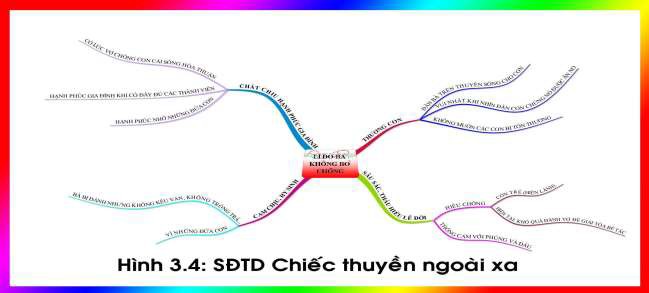 Tuần:Ngày soạn:………	Ngày kí:………Tiết 72THỰC HÀNH VỀ HÀM ÝA:XácđịnhvấnđềcầngiảiquyếtTên bài học: Thực hành về hàm ýHình thức dạy học: Dạy học trên lớpChuẩn bị của thầy và trò1/Thầy-Giáo án-Phiếu bài tập, trả lời câu hỏi-Bảng phân công nhiệm vụ cho học sinh hoạt động trên lớp-Bảng giao nhiệm vụ học tập cho học sinh ở nhà 2/Trò-Đọc trước ngữ liệu trong SGK để trả lời câu hỏi tìm hiểu bài-Các sản phẩm thực hiện nhiệm vụ học tập ở nhà (do giáo viên giao từ tiết trước)-Đồ dùng học tậpB:Xácđịnhnộidung- chủđềbàihọc-Khái niệm hàm ý-Một số cách thức tạo hàm ý thông dụng-Một số tác dụng của cách nói hàm ý.C:MứcđộcầnđạtKiến thứca/ Nhận biết: HS nhận biết khái niệm, cách thức tạo hàm ý thông dụng;b/ Thông hiểu: HS hiểu và lí giải được hàm ý trong giao tiếp và trong văn bản, nhất là văn bản thuộc phong cách ngôn ngữ nghệ thuật;c/Vận dụng thấp: Phân tích được hàm ý trong văn bản đã học; d/Vận dụng cao:Vận dụng hiểu biết về hàm ý để phân tích ý nghĩa hàm ý trong tất cả văn bản;Kĩ nănga/ Biết làm: bài tiếng Việt liên quan đến xác định hàm ý;b/ Thông thạo: các bước làm bài hàm ý;Thái độa/ Hình thành thói quen: đọc hiểu văn bản để tìm hàm ý;b/ Hình thành tính cách: tự tin khi trình bày hàm ý trong văn bản; c/Hình thành nhân cách:Có ý thức giữ gìn sự trong sáng của tiếng Việt thông qua hàm ý.Có ý thức tìm tòi về thể loại, từ ngữ, hình ảnh, tình huống truyện… trong truyện hiện đại Việt Nam .D :Tổchứcdạyvàhọc 1. KHỞI ĐỘNG ( 5 phút)Hoạt động của Thầy và tròChuẩn kiến thức kĩ năng cần đạt, năng lực cần phát triển- -B1: GV giao nhiệm vụ: Tổ chức Trò chơi ô chữ liên quan đến hàm ýB2: HS thực hiện nhiệm vụB3: HS báo cáo kết quảB4: GV nhận xét, chốt kiến thức và   giới thiệu Vào bài:Trong cuộc sống giao tiếp hằng ngày, đôi khi con người trao đổi với nhau một vấn đề, một ý tưởng gì đó nhưng con người không diễn đạt trực tiếp ra bằng từ ngữ, mà chủ ý nói bằng một lối khác, để người nghe suy ra nội dung cốt làm cho lời nói có ý vị,tế nhị hơn, có ý nghĩa sâu xa hơn. Đó là cách nói hàm ý. Hôm nay chúng ta sẽ tiến hành thực hiện bài học Thực hành về Hàm ý để khắc sâu kiến thức đã học.Nhận thức được nhiệm vụ cần giải quyết của bài học.Tập trung cao và hợp tác tốt để giải quyết  nhiệm vụ.Có thái độ tích cực, hứng thú. 2. HÌNH THÀNH KIẾN THỨC( 30 phút)+ Nhóm 2: Bài tập 2+ Nhóm 3: Bài tập 3:Anh thanh niên đi chệch ra ngoài đề tài “hỏi đường- chỉ đường” bằng cách đọc thụôc lòng cả một bài dài đến dăm trang giấy về “cuộc trường kì kháng chiến”. Nghĩa là anh ta vi phạm phương châm quan hệ trong hội thoại đồng thời vi phạm cả phương châm về lượng (nói thừa lượng thông tin).Các thông tin về cuộc kháng chiến không hề liên quan đến đề tài “hỏi đường - chỉ đường”.Hàm ý của anh thanh niên- Chủ ý tuyên truyền một cách hồn nhiên cho đường lối kháng chiến.Muốn bộc lộ sự kiêu hãnh, tự hào khi được tham gia vào một công cuộc lớn lao mà ở nông thôn vào thời điểm bấy giờ ít có dịp và ít có người làm được. Đó là cách thể hiện bầu nhiệt huyết, hiềm say mê đối với cuộc kháng chiến. Đó là điểm đáng trân trọng, đáng ca ngợi tuy sự bộc lộ không được đúng chỗ (không phù hợp với cuộc thoại) và hơi quá mức độ (nói dài dòng) thừa lượng thông tin mà cuộc thoại cần đến.Kết luận: Khi người nói chủ ý vi phạm phương châm quan hệ trong giao tiếp, để hàm ý có tác dụng cần: nói đúng chỗ, phù hợp với cuộc hội thoại và diễn đạt ngắn gọn, đúng lượng thông tin mà cuộc thoại cần đến.Bài tập 3:Câu nói của Bá Kiến với Chí Phèo: “Tôi khôngphải là cái kho” có hàm ý: Từ chối trước lời đề nghị xin tiền như mọi khi của Chí Phèo (cái kho - biểu tượng của của cải, tiền nong, sự giàu có. Tôi không có nhiều tiền)Cách nói vi phạm phương châm cách thức (không nói rõ ràng, rành mạch. Nếu nói thẳng thì nói: Tôi không có tiền để cho anh luôn như mọi khi.Trong lượt lời thứ nhất của Bá kiến có câu với hình thức hỏi: “Chí Phèo đấy hử?”Câu này không nhằm mục đích hỏi không yêu cầu trả lời, vì Chí Phèo đã đứng ngay trước mặt Bá Kiến. Thực chất, Bá Kiến dùng câu hỏi để thực hiện hành vi hô gọi, hướng lời nói của mình về đối tượng báo hiệucho đối tượng biết lời nói đang hướng về đối tượng (Chí Phèo) hay là một hành động chào kiều trịch thượng của kẻ trên đối với người dưới. Thực hiệnhành vi ngôn ngữ theo kiểu giao tiếp như vậ cũng là+ Nhóm 4: Bài tập 4:Thao tác 2: Tổ chức rút ra kết luận về cách thức tạo câu có hàm ýB1: GV giao nhiệm vụ:Qua những phần trên, anh (chị) hãy xác định: để nói một câu có hàm ý, người ta thường dùng những cách thức nói như thế nào? Chọn phương án trả lời thích hợp (SGK)B2: HS thực hiện nhiệm vụB3: HS báo cáo kết quảB4: GV nhận xét, chốt kiến thứchàm ý.Trong lượt lời thứ nhất của Bá Kiến, câu mang hình thức câu hỏi là: “Rồi làm mà ăn chứ cứ báo người ta mãi à?" . Thực chất câu này không nhằm mục đích hỏi mà nhằm mục đích thúc giục, ra lệnh: hãy làm lấy mà ăn. Đó cũng là câu nói thực hiện hành vi ngôn ngữ theo lối gián tiếp, có hàm ý.ở lượt lời thứ nhất và thứ hai của mình, Chí Phèo không nói hết ý, chỉ bác hỏ hàm ý trong câu nói của Bá Kiến: “Tao không đến đây xin năm hào”, “Tao đã bảo tao không đòi tiền”. Vậy đến đây để làm gì? Điều đó là hàm ý. Hàm ý này được tường minh hoá, nói rõ ý ở lượt lời cuối cùng: “Tao muốn làm người lương thiện”. Cách nói vừa để thăm dò thái độ của Bá Kiến vừa tạo ra kịch tính cho cuộc thoại.Bài tập 4:Lượt lời thứ nhất bà đồ nói: “Ông lấy giấy khổ tomà viết có hơn không?. Câu nói có hình thức hỏi nhưng không nhằm mục đích để hỏi mà nhằm gợi ýmột cách lựa chọn cho ông đồ.Qua lượt lời thứ hai của bà đồ chứng tỏ trong lượt lời thứ nhất của bà có hàm ý: Khuyên ông nên sử dụnggiấy cho có ích lợi; cho rằng ông đồ viết văn kém, ông dùng giấy để viết văn chỉ thêm lãng phí, hay bỏ phí giấy, vứt giấy đi một cách lãng phí.Bà đồ chọn cách nói có hàm ý vì lí do tế nhị, lịch sự đối với hcồng, bà không muốn trực itếp chê văn của chồng mà thông qua lời khuyên để gợi ý cho ông đồ lựa chọn.III. Cách thức tạo câu có hàm ýĐể có một câu có hàm ý, người ta thường dùng cách nói chủ ý vi phạm một (hoặc một số) phương châm hội thoại nào đó, sử dụng các hành động nói gián tiếp (Chủ ý vi phạm phương châm về lượng (nói thừa hoặc thiếu thông tin mà đề tài yêu cầu; chủ ý vi phạm phương châm quan hệ, đi chệch đề tài cuộc giao tiếp; chủ ý vi phạm phản cách thức, nói mập mờ, vòng vo, không rõ ràng rành mạch. 3.LUYỆN TẬP ( 5 phút) 4.VẬN DỤNG ( 5 phút)2.  Anh  Ba  đã  bỏ  hẳn thuốc lá.B2:	HS	thực	hiện nhiệm vụB3:  HS  báo  cáo  kết quảB4: GV nhận xét, chốt kiến thức2. Anh Ba đã bỏ hẳn thuốc lá.− Anh Ba sẽ khoẻ hơn− Anh Ba sẽ tiết kiệm được một khoản chi không nhỏ− Anh Ba đã làm gương cho các em trai− Anh Ba sẽ được chị Hoa chấp nhận lời tỏ tình (điều kiện của chị Hoa là anh Ba phải cai thuốc lá!)− Anh Ba là người trọng lời hứa− Anh Ba là người có nghị lực đáng nể 5.MỞ RỘNG, SÁNG TẠO ( 5 phút)………………………………………………………………………………………………………………………………………………………………………………………………………………………………………………………………………………………Tuần:Ngày soạn:………	Ngày kí:………Tiết 73: Đọc thêm:MÙA LÁ RỤNG TRONG VƯỜN(Trích)Ma Văn KhángA:XácđịnhvấnđềcầngiảiquyếtTên bài học: Mùa lá rụng trong vườnHình thức dạy học: Dạy học trên lớpChuẩn bị của thầy và trò1/Thầy-Giáo án-Phiếu bài tập, trả lời câu hỏiTranh ảnh về nhà văn Ma Văn Kháng và Tết cổ truyền của dân tộc.-Bảng phân công nhiệm vụ cho học sinh hoạt động trên lớp-Bảng giao nhiệm vụ học tập cho học sinh ở nhà2/Trò-Đọc trước ngữ liệu trong SGK để trả lời câu hỏi tìm hiểu bài-Các sản phẩm thực hiện nhiệm vụ học tập ở nhà (do giáo viên giao từ tiết trước)-Đồ dùng học tậpB:Xácđịnhnộidung- chủđềbàihọc-Không khí ngày Tết cổ truyền trong gia đình ông Bằng.Những nét tính cách đối lập.Nghệ thuật kể chuyện, thể hiện tâm lí nhân vật…C:MứcđộcầnđạtKiến thứca/ Nhận biết: HS nhận biết, nhớ được tên tác giả và hoàn cảnh ra đời của các tácphẩm.b/ Thông hiểu: HS hiểu và lí giải được hoàn cảnh sáng tác có tác động và chiphối như thế nào tới nội dung tư tưởng của tác phẩm.c/Vận dụng thấp: Khái quát được đặc điểm phong cách tác giả từ tác phẩm. d/Vận dụng cao:- Vận dụng hiểu biết về tác giả, hoàn cảnh ra đời của tác phẩm để phân tích giá trịnội dung, nghệ thuật của tác phẩm truyện sau 1975;Kĩ nănga/ Biết làm: bài nghị luận về một đoạn trích văn xuôi, về 1 ý kiến bàn về văn học;b/ Thông thạo: các bước làm bài nghị luận văn họcThái độa/ Hình thành thói quen: đọc hiểu văn bản truyện;b/ Hình thành tính cách: tự tin , sáng tạo khi tìm hiểu văn bản truyện; c/Hình thành nhân cách:-Biết nhận thức được ý nghĩa của truyệnhiện đại Việt Nam trong lích sử văn học dân tộc-Biết trân quý những giá trị văn hóa truyền thống mà truyện đem lại-Có ý thức tìm tòi về thể loại, từ ngữ, hình ảnh trong truyện hiện đại Việt Nam .D : Tổchứcdạyvàhọc 1. KHỞI ĐỘNG ( 5 phút)+ Xem trang ảnh về cảnh cúng tất niên, cách đón năm mới trong thời kì những năm 80 của thế kỉ XX;B2: HS thực hiện nhiệm vụB3: HS báo cáo kết quảB4: GV nhận xét, chốt kiến thức   và giới thiệu Vào  bài:Trong truyện Những đứa con trong gia đình của nhà văn Nguyễn Thi, chúng ta đã thấy được sức mạnh của truyền thống gia đình khi đất nước có chiến tranh. Vậy truyền thống đó có tiếp tục phát huy, giữ gìn hay bị lung lạy khi đất nước chuyển mình bước sangthời kì mới, thời kỳ của nền kinh tế thị trường? Để thấy rõ điều này, chúng ta cùng tìm hiểu một đoạn trích trong tiểu thuyết của nhà văn Ma Văn Kháng.quyết  nhiệm vụ.-  Có  thái  độ  tích cực, hứng thú. 2. HÌNH THÀNH KIẾN THỨC( 35 phút)Anh (chị) có ấn tượng gì về nhân vật chị Hoài? Vì sao mọi người trong gia đình đều yêu quí chị?B2: HS thực hiện nhiệm vụB3: HS báo cáo kết quảB4: GV nhận xét, chốt kiến thứcB1: GV giao nhiệm vụ GV tổ chức cho HS tìm hiểu cảnh sum họp gia đình trước giờ cúng tất niên bằng các câu hỏi:Phân tích diễn biến tâm lí hai nhân vật ông Bằng và chị Hoài trong cảnh gặp lại trước giờ cúng tất niên.Khung cảnh tết và dòng tâm  tưcùng với lời khấn của ông Bằng trước bàn thờ gợi cho anh (chị) cảm xúc và suy nghĩ gì về truyền thống văn hoá riêng của dân tộc ta? (GV gợi dẫn: Tìm những chi tiết miêu tả về khung cảnh ngày tết, cử chỉ, lời khấn của ông Bằng trong đoạn văn cuối)B2: HS thực hiện nhiệm vụB3: HS báo cáo kết quảB4: GV nhận xét, chốt kiến thứcThao tác 3: Tìm hiểu ý nghĩa của việc cúng tổ tiên trong ngày tết.Tình nghĩa, thuỷ chung.- Mọi người trong gia đình đều yêu quý chiHoài:+ Chị có một tấm lòng nhân hậu:đột ngột trở về sum hpọ cùng gia đình người chồng cũ trong buổi chiều cuối nămnhững món quà quê giản dị của chị chứa đựng những tình cảm chân thành.Quan tâm cụ thể, mộc mạc và nồng hậu tấtcả thành viên trong gia đình bố chồng.+ Chị trở kại khi gia đình ấy có những thay đổi không vui, rạn vỡ trong quan hệ do biếnđộng xã hội. Sự có mặt của chị gắn kết mọi người, đánh thức tình cảm thiêng liêng về  gia tộc,khiến cho bữa cơm tất niên “sang trọng và hân hoan khác thường” trong thời buổi khó khăn.Diễn biến tâm trạng của ông Bằng và chị Hoài trong cảnh gặp lại:- Ông Bằng:+ “nghe thấy xôn xao tin chị Hoài lên”,+  "ông  sững  lại  khi  nhìn  thấy  Hoài,  mặt thoáng một chút ngơ ngẩn. Rồi mắt ông chớpliên hồi, môi ông bật bật không thành tiếng, cócảm giác ông sắp khó oà”,+ “giọng ông bỗng khê đặc, khàn rè: Hoài đấy ư, con? “. Nỗi vui mừng, xúc động không dấu giếm của ông khi gặp lại người đã từng là con dâutrưởng mà ông rất mực quí mến.Chị Hoài:+ “gần như không chủ động được mình, lao về phía ông Bằng, quên cả đôi dép, đôi chân tobản... kịp hãm lại khi còn cách ông già hai hàng gạch hoa”.+ Tiếng gọi của chị nghẹn ngào trong tiếng nấc “ông!”Cảnh gặp gỡ vui mừng nhiễm một nỗi tiếc thương  đau  buồn,  lo  lắng  trước  những  biếnđộng không vui của gia đình. Sự có mặt của chị Hoài khiến nỗi cô đơn của ông Bằng được giải toả, như có thêm niềmtin trong cuộc đấu tranh gìn giữ những gì tốt 3.LUYỆN TẬP ( 5 phút)nào?Nết na, thuỳ mịNghĩa tình thuỷ chung.Đảm đang.Cả A, B và C.Câu hỏi 4: Tại sao chị Hoài chiều 30 Tết mới về sum họp với gia đình ông Bằng?Vì chị là con gái ông Bằng đã đi lấy chồng ở xa.Vì chị vốn là con dâu của ông Bằng, do chồng chết nên đã đi bước nữa.Vì chị là con gái ông Bằng đi công tác ở xa nay mới nghỉphép về ăn Tết.MVì chị là con dâu ông Bằng nhưng đã được ông cho ở riêng.Câu hỏi 5: Nhân vật ông Bằng trong truyện được nhà văn tô đậm nhất ở phương diện nào?Giàu nghị lực và yêu đời.Mẫu mực, khuôn phép, gia giáo.Sự cương trực, thẳng thắn.Sự thông minh, tài hoa, uyên bác.B2: HS thực hiện nhiệm vụB3: HS báo cáo kết quảB4: GV nhận xét, chốt kiến thức 4.VẬN DỤNG ( 5 phút)ấy. Vẫn là làn không khí mới mẻ, hơi bỡ ngỡ, trịnh trọng ấy. Vẫn những gương mặt cởi mở, chan hoà giữa khung cảnh trời đất tươi đẹp vì được niềm phấn chấn của con người thâm nhập giao hoà.”( Trích Mùa lá rụng trong vườn-Ma Văn Kháng)1.Đoạn văn trên khẳng định điều gì?Biện pháp nghệ thuật được sử dụng nhiều nhất trong đoạn văn trên là gì? Nêu tác dụng của biệnpháp nghệ thuật đó?Cụm từ hai chặng đường vất vả, gian nan là để chỉ điều gì?4, Đặt tiêu đề cho đoạn văn trên.B2: HS thực hiện nhiệm vụB3: HS báo cáo kết quảB4: GV nhận xét, chốt kiến thứcchỉ một năm cũ vừa qua đi và một năm mới đang sắp đến với bao gian nan,vất vả mà mỗi người đã và sẽ trải qua.Tiêu đề cho đoạn văn: có thể có cách đặt tiêu đề khác nhau nhưng phải thể hiện được nội dung chính của đoạn văn ( Ví dụ: Tết cổ truyền của dântộc; Tết cổ truyền và bản sắc dân tộc; Tết cổ truyền - hồn Việt xưa và nay…) 5.MỞ RỘNG, SÁNG TẠO ( 5 phút)………………………………………………………………………………………………………………………………………………………………………………………………………………………………………………………………………………………………Tuần:Ngày soạn:………	Ngày kí:………Tiết 74: Đọc thêm:MỘT NGƯỜI HÀ NỘINguyễn KhảiA:XácđịnhvấnđềcầngiảiquyếtTên bài học: Một người Hà NộiHình thức dạy học: Dạy học trên lớpChuẩn bị của thầy và trò1/Thầy-Giáo án-Phiếu bài tập, trả lời câu hỏi- Tranh ảnh về nhà văn, hình ảnh về cây si Hà Nội-Bảng phân công nhiệm vụ cho học sinh hoạt động trên lớp-Bảng giao nhiệm vụ học tập cho học sinh ở nhà 2/Trò-Đọc trước ngữ liệu trong SGK để trả lời câu hỏi tìm hiểu bài-Các sản phẩm thực hiện nhiệm vụ học tập ở nhà (do giáo viên giao từ tiết trước)-Đồ dùng học tậpB:Xácđịnhnộidung- chủđềbàihọc-Nếp sống văn hoá và phẩm chất tốt đẹp của người Hà Nội qua nhân vật bà Hiền.-Niềm tin vào con người và mảnh đất Hà Nội.-Nghệ thuật lựa chọn tình tiết, xây dựng tính cách nhân vật, giọng văn đượm chất triết lí.C:MứcđộcầnđạtKiến thứca/ Nhận biết: HS nhận biết, nhớ được tên tác giả và hoàn cảnh ra đời của các tácphẩm.b/ Thông hiểu: HS hiểu và lí giải được hoàn cảnh sáng tác có tác động và chiphối như thế nào tới nội dung tư tưởng của tác phẩm.c/Vận dụng thấp: Khái quát được đặc điểm phong cách tác giả từ tác phẩm. d/Vận dụng cao:- Vận dụng hiểu biết về tác giả, hoàn cảnh ra đời của tác phẩm để phân tích giá trị nội dung, nghệ thuật của truyện;Kĩ nănga/ Biết làm: bài nghị luận về một đoạn trích văn xuôi, về 1 ý kiến bàn về văn học;b/ Thông thạo: các bước làm bài nghị luận văn họcThái độa/ Hình thành thói quen: đọc hiểu văn bản truyện hiện đại;b/ Hình thành tính cách: tự tin , sáng tạo khi tìm hiểu văn bản truyện hiện đại; c/Hình thành nhân cách:-Biết nhận thức được ý nghĩa của truyện hiện đại Việt Nam trong lích sử văn học dân tộc-Biết trân quý những giá trị văn hóa truyền thống mà truyện hiện đại đem lại-Có ý thức tìm tòi về thể loại, từ ngữ, hình ảnh trong truyện hiện đại Việt Nam .D :Tổchứcdạyvàhọc 1. KHỞI ĐỘNG ( 5 phút)Hoạt động của Thầy và trò	Chuẩn kiến thức kĩ năng	cần	đạt, 2. HÌNH THÀNH KIẾN THỨC( 35 phút)trương của Đảng và Chính phủ.Kháng chiến chống Mĩ cứu nước: Cô vô cùng thương xót, lo lắng cho con nhưng sẵn sàng cho con ra trận như những bà mẹ, thanh niên Việt Nam khác: “Tao đau đớn mà bằng lòng, vì tao không muốn nó sống bám vào sự hi sinh của bạn. Nó dám đi cũng là biết tự trọng”...GV mở rộng* Thao tác 2: Hướng dẫn tổ chức các nhóm học tập, giao việc cho mỗi nhóm tìm hiểu về một nhân vật trong tác phẩm:- B1: GV giao nhiệm vụNhân vật “tôi”.Nhân vật Dũng- con trai cô Hiền.Những thanh niên Hà Nội và cả những người đã tạo nên “nhận xét không mấyvui vẻ" của nhân vật “tôi” về Hà Nội.B2: HS thực hiện nhiệm vụB3: HS báo cáo kết quảB4: GV nhận xét, chốt kiến thức+ Cô luôn đề cao lòng tự trọng+ Sau chiến thắng mùa xuân 1975, đất nước trong thời kì đổi mới, giữa không khí xô bồ của thời kinh tế thị trường, cô Hiền vẫn là “một người Hà nội của hôm nay, thuần tuý Hà Nội, không pha trộn”.b) Cô Hiền- "một hạt bụi vàng của Hà Nội"Nói đến hạt bụi, người ta nghĩ đến vật nhỏ bé, tầm thường. Có điều là hạt bụi vàng thì dù nhỏ bé nhưng có giá trị quí báu.Cô Hiền là một người Hà Nội bình thường nhưng cô thấm sâu những cái tinh hoa trong bản chất người Hà Nội. Bao nhiêu hạt bụi vàng, bao nhiêu người như cô Hiền sẽ hợp lại thành những “áng vàng” chói sáng. áng vàng ấy là phẩm giá ngườiHà Nội, là cái truyền thống cốt cách người Hà Nội.* Một so sánh độc đáo nằm trong mạch trữ tình ngoại đề của người kể chuyện. Bảnsắc Hà Nội, văn hoá Hà Nội là chất vàng 10 là mỏ vàng trầm tích được bồi đắp, tính tu từ biết bao hạt bụi vàng như là Hiền.2. Các nhân vật khác trong truyện:- Nhân vật Dũng- con trai đầu của côHiền:+ Anh đã sống đúng với những lời mẹ dạy về cách sống của người Hà Nội. Anh cùng với 660 thanh niên ưu tú của Hà Nộilên đường hiến dâng tuổi xuân của mình cho đất nước. 3.LUYỆN TẬP ( 5 phút) 4.VẬN DỤNG ( 5 phút) 5.MỞ RỘNG, SÁNG TẠO ( 5 phút)…………………………………………………………………………………………………………………………………………………………………………………………………………………………………………………………………………………Tuần:Ngày soạn:………	Ngày kí:………Tiết 75:THỰC HÀNH VỀ HÀM Ý(Tiếp theo)A:XácđịnhvấnđềcầngiảiquyếtTên bài học: Thực hành về hàm ýHình thức dạy học: Dạy học trên lớpChuẩn bị của thầy và trò1/Thầy-Giáo án-Phiếu bài tập, trả lời câu hỏi-Bảng phân công nhiệm vụ cho học sinh hoạt động trên lớp-Bảng giao nhiệm vụ học tập cho học sinh ở nhà 2/Trò-Đọc trước ngữ liệu trong SGK để trả lời câu hỏi tìm hiểu bài-Các sản phẩm thực hiện nhiệm vụ học tập ở nhà (do giáo viên giao từ tiết trước)-Đồ dùng học tậpXácđịnhnộidung- chủđềbàihọc-Khái niệm hàm ý-Một số cách thức tạo hàm ý thông dụng-Một số tác dụng của cách nói hàm ý.C:MứcđộcầnđạtKiến thứca/ Nhận biết: HS nhận biết khái niệm, cách thức tạo hàm ý thông dụng;b/ Thông hiểu: HS hiểu và lí giải được hàm ý trong giao tiếp và trong văn bản, nhất là văn bản thuộc phong cách ngôn ngữ nghệ thuật;c/Vận dụng thấp: Phân tích được hàm ý trong văn bản đã học; d/Vận dụng cao:- Vận dụng hiểu biết về hàm ý để phân tích ý nghĩa hàm ý trong tất cả văn bản;Kĩ nănga/ Biết làm: bài tiếng Việt liên quan đến xác định hàm ý; b/ Thông thạo: các bước làm bài hàm ý;Thái độa/ Hình thành thói quen: đọc hiểu văn bản để tìm hàm ý;b/ Hình thành tính cách: tự tin khi trình bày hàm ý trong văn bản; c/Hình thành nhân cách:-Có ý thức giữ gìn sự trong sáng của tiếng Việt thông qua hàm ý.D :Tổchứcdạyvàhọc 1. KHỞI ĐỘNG ( 5 phút) 2. HÌNH THÀNH KIẾN THỨC( 30 phút)Mua kính+ Nhóm 4: Bài tập 4: Chỉ ra lớp nghĩa tường minh và hàm ý của bài thơ SóngB2: HS thực hiện nhiệm vụB3: HS báo cáo kết quảB4: GV nhận xét, chốt kiến thức( Tính hàm súc của câu có hàm ý)Bài tập 2:Câu hỏi đầu tiên của Từ: “Có lẽ hôm nay đã làmồng hai, mồng ba đây rồi mình nhỉ?”. Không phải chỉ hỏi về thời gian mà thực chất, thông quađó Từ muốn nhắc khéo chồng nhớ đến ngày đi nhận tiền. (Hàng tháng cứ vào kì đầu tháng thì chồng Từ đều đi nhận tiền nhuận bút ).Câu “nhắc khéo” thứ hai: “Hèn nào mà em thấy người thu tiền nhà sáng nay đã đến...”. Từ không nói trực tiếp đến việc trả tiền nhà. Từ muốnnhắc Hộ đi nhận tiền về để trả các khoản nợ (Chủ ý vi phạm phương châm cách thức)Tác dụng cách nói của TừTừ thể hiện ý muốn của mình thông qua câu hỏi bóng gió về ngày tháng, nhắc khéo đến một sự việc khác có liên quan (người thu tiền nhà)... Cách nói nhẹ nhàng, xa xôi những vẫn đạt được mục đích. Nó tránh được ấn tượng nặng nề, làm dịu đi không khí căng thẳng trong quan hệ vợ chồng khi lâm vào hoàn cảnh khó khăn.Bài tập 3:Câu trả lời thứ nhất của anh chàng mua kính:“Kính tốt thì đọc được chữ rồi” - chứng tỏ anh ta qua niệm kính tốt thì phải giúp cho con người đọc được  chữ.  Từ  đó  suy  ra,  kính  không  giúp  conngười đọc được chữ là kính xấu. Anh ta chê mọi cặp kính của nhà hàng là kính xấu. Anh ta chê mọi cặp kính của nhà hàng vì không có cặp kính nào giúp anh ta đọc được chữ.Câu trả lời thứ hai: “Biết chữ thì đã không cần mua kính”. Câu trả lời giúp người đọc xác định được anh ta là người không biết chữ (vì không biết chữ nên mới cần mua kính). Cách trả lời vừa đáp ứng được câu hỏi, vừa giúp anh ta giữ được thể hiện.Bài tập 4: Lớp nghĩa tường minh và hàm ý của bài thơ SóngLớp nghĩa tường minh: Cảm nhận và miêu  tảhiện tượng sóng biển với những đặc điểm, trạng thái của nó.Lớp nghĩa hàm ý: Vẻ đẹp tâm hồn của người thiếu nữ đang yêu: đắm say, nồng nàn, tin yêu 3.LUYỆN TẬP ( 2 phút) MỞ RỘNG, SÁNG TẠO ( 5 phút)………………………………………………………………………………………………………………………………………………………………………………………………………………………………………………………………………………………Tiết 76- 77 : THUỐC( Lỗ Tấn )VẤN ĐỀ CẦN GIẢI QUYẾTTên bài học : ThuốcHình thức dạy học : DH trên lớp.Chuẩn bị của giáo viên và học sinhGiáo viên:Phương tiện, thiết bị:+ SGK, SGV, Tư liệu Ngữ Văn 11, thiết kế bài học.+ Máy tính, máy chiếu, loa...PPDH:  Phát vấn, thuyết trình, nêu vấn đề, thảo luận nhóm, trò chơiHọc sinh:  Sách giáo khoa, bài soạn.NỘI DUNG BÀI HỌCMỤC TIÊU BÀI HỌCKiến thức :-Ý nghĩa của hình tượng chiến bánh bao tẩm máu người.-Ý nghĩa của hình tượng vòng hoa trên mộ người cách mạng Hạ Du.Kĩ năngTóm tắt tác phẩm;Đọc –hiểu văn bản theo đặc trưng thể loại (văn bản tự sự, truyện dịch)Thái độ:-Hậu quả của tình trạng mê muội của con người; ý nghĩa quan trọng sự gắn bógiữa người làm cách mạng với quần chúng nhân dân.-Cảm thông với số phận con người trong cuộc sống, có niềm tin vào ý chí, nghị lực của con người.-Cảm phục sức mạnh ý chí, nghị lực của con người trong cuộc sống. Từ đó, rút rabài học nhận thức và hành động cho bản thân.Những năng lực cụ thể học sinh cần phát triển:Năng lực thu thập thông tin liên quan đến văn bảnNăng lực hợp tác để cùng thực hiện nhiệm vụ học tậpNăng lực giải quyết những tình huống đặt ra trong các văn bảnNăng lực đọc - hiểu các tác phẩm Văn học nước ngoài theo đặc trưng thể loạiNăng lực sử dụng ngôn ngữ, trình bày suy nghĩ, cảm nhận của cá nhân về ý nghĩa của văn bảnPhát triển phẩm chất:Biết quý trọng tình cảm gia đình, tình yêu quê hương đất nướcBiết trân trọng những giá trị văn hóa của các nước trên thế giớiBiết suy nghĩ, trăn trở về những vấn đề đặt ra trong từng tác phẩmTIẾN TRÌNH TỔ CHỨC BÀI HỌCTiết 76 -77 : Thuốc ( Lỗ Tấn )VẤN ĐỀ CẦN GIẢI QUYẾTTên bài học : ThuốcHình thức dạy học : DH trên lớp.Chuẩn bị của giáo viên và học sinh1/Thầy-Giáo án-Phiếu bài tập, trả lời câu hỏi-Tranh ảnh về nhà văn, hình ảnh, phim về Cách mạng Tân Hợi ( Trung Quốc)-Bảng phân công nhiệm vụ cho học sinh hoạt động trên lớp-Bảng giao nhiệm vụ học tập cho học sinh ở nhà. 2/Trò-Đọc trước ngữ liệu trong SGK để trả lời câu hỏi tìm hiểu bài-Các sản phẩm thực hiện nhiệm vụ học tập ở nhà (do giáo viên giao từ tiết trước)-Đồ dùng học tậpNỘI DUNG BÀI HỌCThuốcMỤC TIÊU BÀI HỌCKiến thức :a/ Nhận biết: HS nhận biết, nhớ được tên tác giả và hoàn cảnh ra đời của các tácphẩm.b/ Thông hiểu: HS hiểu và lí giải được hoàn cảnh sáng tác có tác động và chiphối như thế nào tới nội dung tư tưởng của tác phẩm.c/Vận dụng thấp: Viết đoạn văn ngắn về một chi tiết nghệ thuật hay trong truyện;.d/Vận dụng cao:- Vận dụng hiểu biết về tác giả, hoàn cảnh ra đời của tác phẩm để phân tích giá trị nội dung, nghệ thuật của truyện;Kĩ năng :Tấn;a/ Biết làm: bài đọc hiểu văn bản;b/ Thông thạo: các bước làm đọc hiểu; 3.Thái độ :a/ Hình thành thói quen: đọc hiểu văn bản truyện nước ngoài;b/ Hình thành tính cách: tự tin, sáng tạo khi tìm hiểu văn bản nước ngoài; c/Hình thành nhân cách:-Biết trân quý những giá trị văn hóa truyền thống truyện ngắn nước ngoài đem lại-Có ý thức tìm tòi về thể loại, từ ngữ, hình ảnh trong truyện ngắn nước ngoài ,4. Những năng lực cụ thể học sinh cần phát triển:Năng lực thu thập thông tin liên quan đến truyện ngắn của Lỗ Tấn;Năng lực đọc – hiểu tác phẩm truyện ngắn của Lỗ Tấn;Năng lực trình bày suy nghĩ, cảm nhận của cá nhân về truyện ngắn của LỗNăng lực hợp tác khi trao đổi, thảo luận về giá trị tư tưởng và nghệ  thuậttruyện ngắn của Lỗ Tấn;Năng lực phân tích, so sánh ý nghĩa các chi tiết nghệ thuật trong truyện của Lỗ Tấn;Năng lực tạo lập văn bản nghị luận văn học;TIẾN TRÌNH TỔ CHỨC BÀI HỌC 1. KHỞI ĐỘNG ( 5 phút) .2 HÌNH THÀNH KIẾN THỨCThao tác 1: Tổ chức tìm hiểu chungGV gợi ý:Tiểu sử, con người?Vị trí của Lỗ Tấn trong văn học Trung Quốc?Con đường gian nan để chọn ngành nghề của Lỗ Tấn?Quan điểm sáng tác văn nghệ của Lỗ Tấn?HS trả lời cá nhân với kết quả mong đợi:Lỗ Tấn (1881-1936), tên khai sinh làChu  Chương  Thọ,  sau  đổi  thành  Chu Thụ Nhân.Quê ông ở phủ Thiệu Hưng, tỉnh Chiết Giang, Trung Quốc.Năm 13 tuổi, chứng kiến cảnh người cha  lâm  bệnh,  vì  không  có  thuốc  màchết, ông ôm ấp nguyện vọng học nghề thuốc.Trước khi học nghề y:+ Từng học nghề hàng hải với mong muốn đi nhiều nơi để mở mang tầm mắt.+ Sau đó, ông học nghề khai thác mỏvới ước vọng làm giàu cho Tổ quốc.+ Nhưng ông đều thất vọng.Khi học nghề y:+ Nhờ học giỏi, ông nhận học bổng của Nhật.+ Ông chọn học ngành y để chữa bệnh cho những người nghèo, ốm mà khôngcó thuốc, chết vì ngu dốt và mê tín, … như cha mình.+ Đang học trường Cao đẳng Y khoa Tiên Đài thì một lần xem phim, ông thấy những người Trung Quốc khoẻ mạnh, hăm hở xem quân Nhật chém một ngườiTrung  Quốc  làm  gián  điệp  cho  quân Nga.+ Ông giật mình mà nhận ra rằng: Chữa bệnh thể xác không quan trọng bằng chữa bệnh tinh thần. Và thế là ông chuyển sang làm văn nghệ.TÌM HIỂU CHUNGTác giả:Lỗ Tấn (1881 - 1936), nhà  vănCM Trung Quốc, người đã từ bỏ nghề thuốc làm nghề văn vì cho rằng chữa bệnh thể xác không quan trọng bằng chữa bệnh tinh thần.Truyện Thuốc:Hoàn cảnh sáng tác:- Thuốc được viết năm 1919, đúngvào lúc cuộc vận động Ngũ tứ bùng nổ.Đây là thời kì đất nước Trung Hoa bị các đế quốc Anh, Nga, Pháp, Đức, Nhật xâu xé. Xã hội Trung Hoabiến thành nửa phong kiến, nửa thuộc địa, nhưng nhân dân lại an phận chịu nhục. Đó là căn bệnh đớn hèn, tự thoả mãn, mà những người cách mạng hoàn toàn xa lạ với nhân dân.Thuốc đã ra đời trong bối cảnh ấy với một thông điệp: Người Trung Quốc cần suy nghĩ nghiêm túc về một phương thuốc để cứu dân tộc.chỉ  chiếc  bánh  bao   quái   đản   này, có những ý nghĩa gì?HS trả lời.+ Là phương thuốc truyền thống chữa bệnh lao của những người Trung Quốc lạc hậu, u mê.+ Thứ mà ông bà Hoa xem là “tiên dược” để cứu mạng thằng con đã không cứu được nó mà ngược lại đã giết chếtnó.HS trả lời cá nhân với kết quả mong đợi:+ Bố mẹ thằng Thuyên hoàn toàn tintưởng và đã áp đặt cho nó một phương thuốc quái gở. Và cả đám người trong quán trà cũng cho rằng đó là thứ thuốc tiên.+ Nhưng ăn bánh bao tẩm máu người thằng Thuyên vẫn phải chết.HS trả lời cá nhân với kết quả mong đợi:+ Chiếc bánh bao - liều thuốc độc ấyđược pha chế bằng máu của người cách mạng xả thân vì nghĩa, đổ máu cho sựnghiệp giải phóng nhân dân.., trong đócó bố mẹ thằng Thuyên, ông Ba, cả Khang...+ Những con người ấy lại dửng dưng, mua máu người cách mạng để chữa bệnh.Thao tác 2: Tìm hiểu hình ảnh nhân vật Hạ Du.GV: Trình bày những hiểu biết của emvề cuộc cách mạng Tân Hợi?HS trả lời cá nhân với kết quả mong đợi:+ Thành công là lật đổ được chế độphong kiến nhưng có nhược điểm là xa rời quần chúng nên họ không hiểu và thờ ơ với cách mạng.+ Mặt khác, đây là cuộc cách mạngĐó là thứ thuốc của  mê  tín dị đoan.Tầng nghĩa thứ hai:Tên truyện còn hàm nghĩa sâu xa hơn, mang tính khai sáng: Đây là thứthuốc độc mà mọi người cần phải giác ngộ ra. Người Trung Quốc cần phải tỉnh giấc, không được ngủ mê trong cái nhà hộp bằng sắt không có sửa sổ.Ý nghĩa thứ ba: Phải tìm một phương thuốc làm cho quần chúng giác ngộ cách mạngvà làm cho cách mạng gắn bó với quần chúng.Hạ Du – hình ảnh tượng trưng của cách mạng Tân Hợi:Cuộc cách mạng Tân Hợi:Nguyên mẫu của nhân vật Hạ Du là chiến sĩ Thu Cận: Nhà nữ cách mạng tiên phong, tham gia khởi nghĩa , bị bắt và bị hành hình.Truy  điệu  Hạ  Du  cũng  là  truy điệu Thu Cận và cả lớp người giácnửa vời: cội rễ phong kiến không bị đánh bật hoàn toàn, đời sống nông thôn Trung Quốc không có gì thay đổi.GV: Theo hiểu biết của em, nguyên mẫu của nhân vật Hạ Du là ai?GV: Nhân vật Hạ Du xuất hiện như thế nào trong tác phẩm? Nhân vật này có vai trò như thế nào trong truyện?GV: Nhân vật Hạ Du tiêu biểu cho những ai?GV: Anh có những tính cách, phẩm chất như thế nào qua lời kể của các nhân vật trong quán? Qua đó, em hiểu được lí tưởng cách mạng của anh là gì?GV: Qua nhân vật Hạ Du, em cảm nhận được thái độ, tình cảm gì của tác giả dành cho nhân vật?HS trả lời cá nhân với kết quả mong đợi:o Dám tuyên truyền cách mạng ngaycả với người cai ngục trong những ngày cờ hành hình.o Lí tưởng cách mạng của anh là lật đổ ngai vàng, đánh đuổi ngoại tộc, giành lại độc lập dân tộc.GV: Những việc làm của Hạ Du được mọi người trong truyện nhận thức như thế nào?HS trả lời cá nhân với kết quả mong đợi:o Chú anh cho là anh đi “làm giặc”nên đã tố giác anh.o Quần chúng chờ anh chết để lấy máu làm thuốc chữa bệnh.o Đến cả mẹ anh cũng không hiểu đứa con mình, gào khóc kêu anh chết oan.ngộ sớm.Trong truyện, Hạ Du xuất hiện gián tiếp, sau khi bị hành hình, qua câu chuyện của các vị khách trong quán trà và nấm mộ có vòng hoa.Hạ Du tiêu biểu cho những người cách mạng sớm giác ngộ lí tưởng, mà quần chúng mê muội gọi anh là “điên” vì dũng cảm “đi trước bìnhminh” của dân tộc và vì anh thức tỉnh khi mọi người còn u mê+ Anh dũng cảm, hiên ngang, xảthân vì nghĩa lớn:Lỗ Tấn bày  tỏ  sự  kính  trọng, khâm phục cho những chiến sĩ anhhùng, dũng cảm hi sinh cho đất nước, cho tương lai.+ Nhưng mục đích, ý chí và hành động của Hạ Du lại được nhận thức trong cái nhìn xa lạ, ấu trĩ của quần chúng:Đó là vì anh xa rời quần chúng, chưa  kịp  giác  ngộ  cho  họ  nên  họnhìn anh bằng con mắt miệt hị, u mê và máu của người cách mạng đổ ra thật vô nghĩa.Qua nhân vật Hạ Du, tác giả bày tỏ sự kính trọng và lòng thương cảm sâu xa cho những chiến sĩ tiên phong.Ý nghĩa cuộc bàn luận trong quán trà về Hạ Du-Chủ đề bàn luận của những ngườitrong quán trà của lão Hoa trước hết là công hiệu của “thứ thuốc đặc biệt”chiếc bánh bao tẩm máu người.-Từ việc bàn về công hiệu của chiếc  bánh  bao  tẩm  máu  Hạ  DuGV: Theo em, vì đâu mà mọi người lại có cái nhìn, thái độ như thế đối với anh?+ GV chốt lại.Thao tác 3: Ý nghĩa cuộc bàn luận trong quán trà về Hạ DuGv  dẫn  dắt  vào  câu  chuyện  bàn  luậntrong quán trà về Hạ Du và yêu cầu HS phân tích ý nghĩa cuộc bàn luận đó.Thao tác 4 : Không gian, thời gian nghệ thuật và ý nghĩa của chi tiết vòng hoa trên mộ Hạ DuGV dẫn dắt: Không gian nghệ thuậtcủa truyện là tù hãm, ẩm mốc, bế tắc, nhưng thời gian thì có tiến triển. Từ mùa thu  “trảm quyết”  đến  mùa  xuân thanhminh đã thể hiện mạch suy tư lạc quan của tác giả.chuyển sang bàn về bản thân nhân vật Hạ Du là diễn biến tự nhiên, hợp lí.Người tham gia bàn luận tán thưởng rất đông song phát ngôn chủ yếu vẫn là tên đao phủ Cả Khang, ngoài ra còn một người có tên kèm theo đặc điểm (cậu Năm gù) và hai người chỉ có đặc điểm (“Người trâuhoa râm”, “anh chàng hai mươi tuổi”).Những lời bàn luận ấy, Lỗ  Tấnđã cho ta thấy:+ Bộ mặt tàn bạo, thô lỗ của Cả Khang+Bộ mặt lạc hậu cảu dân chúngTrung Quốc đương thời+ Lòng yêu nước của người chiến sĩ cách mạng  Hạ Du.Không gian, thời gian nghệ thuật và ý nghĩa của chi tiết vòng hoa trên mộ Hạ DuCâu chuyện xảy ra trong 2 buổisớm vào hai mùa thu, mùa xuân .+ Buổi sáng đầu tiên có 3 cảnh: cảnh sáng tinh mơ đi mua bánh bao chấm máu người, cảnh pháp trường và cảnh cho con ăn bánh, cảnh quán trà.... Ba cảnh gần như liên tục, diễn ra trong mùa thu lạnh lẽo. Bối cảnh quán trà và đường phố là nơi tụ tập của nhiều loại người do đó hình dung được dư luận và ý thức xã hội.+ Buổi sáng cuối cùng là vào dịp tết Thanh minh- mùa xuân tảo mộ. Mùa thu lá rụng, mùa xuân đâm chồi nảy lộc, gieo mầm.Vòng hoa trên mộ Hạ Du: Có thể xem vòng hoa là cực đối lập của “chiếc bánh bao tẩm máu”. Phủ định vị thuốc là bằng chiếc bánh bao tẩm máu, tác giả mơ ước tìm kiếm một vị thuốc mới- chữa được cả những bệnh 3.LUYỆN TẬP ( 5 phút)Chống mê tín dị đoan.Nói về sự u mê, tê liết quần chúng và bi kịch của người cách mạng tiên phong.Tố cáo giai cấp thồng trị bóc lột và phươngpháp cách mạng của Đảng Cộng Sản Trung Quốc thời bấy giờ.Lời cảnh cáo khi dùng thuốc chữa bệnh.Câu hỏi 3: Truyện "Thuốc" có 4 phần, chọn cách đặt tiêu đề của mỗi phần sao cho phù hợp?Niềm tin mù quáng – Niềm vui đau khổ - Sự umê bất nhân – Hy vọng le lói.Niềm tin mù quáng – Niềm vui thoáng qua - Sự u mê bất nhân – Mong manh hy vọng.Niềm tin mù quáng – Niềm vui đau khổ - Sự u mê bất nhân – Xóa nhòa ranh giới.Bước đi trông đêm – Cười ra nước mắt – Hờ hững vô nhân – Hy vọng.Câu hỏi 4: Trong tác phẩm, Lão Hoa Thuyên ra đi trong đêm để làm gì?Mua lương thực.Mua trà.Mua "thuốc" chữa bệnh lao cho con trai.Mua hàng cấm.Câu hỏi 5: Thuốc chữa bệnh lao được tác giả mô tả trong tác phẩm là gì?Thuốc đông y.Thuốc tân dược.Bánh bao tẩm máu người chết chém nướng cháy.Thuốc TâyHS thực hiện nhiệm vụ:HS báo  cáo kết quả thực hiện nhiệm vụ: 4.VẬN DỤNG ( 5 phút)Hoạt động của GV - HS	Kiến thức cần đạtGV giao nhiệm vụ:“…Một lúc sau, ngườiđi viếng càng đông. Bóng kẻ già,  người  trẻ  thấp  thoánggiữa       các       nấm       mộ.Không hiểu sao, bà Hoa cảm thấy người nhẹ đi  như cất được gánh nặng. Bà ta nghĩ  đến  chuyện  về,  khuyêngiải bà già kia:Ta về đi thôi!Bà kia thở dài một cái, uể  oải  thu  dọn  bát  đĩa,  lạichần chừ một lúc, rồi cũng chậm rãi bước đi, lẩm bẩm nói một mình.- Thế là thế nào nhỉ?Hai bà đi, chưa được vài ba chục bước, bỗng nghe sau lưng một tiếng "Cọa... ạ" rất to. Hai bà giật mình, ngoảnh lại, thì thấy con quạ xòe đôicánh, nhún mình, rồi như một mũi tên, vút bay thẳng về phía chân trời xa.”(	Trích	Thuốc- Lỗ Tấn)Đọc đoạn văn trên và thực hiện các yêu cầu sau :Xác định vị trí đoạn văntrên	trong	tác	phẩm?Nêu những ý chính của đoạn văntrên?Nêu ý nghĩa câu hỏi của nhân vật bà Hạ Du Thế là thếnào nhỉ?Nêu sự khác nhau về biểu tượng hình ảnh con quạ trong quan niệm của người Việt Nam và quan niệm của ngườiTrung Quốc ?Đoạn văn trên thuộc phần kết truyện ngắn Thuốc của Lỗ Tấn;Những ý chính của đoạn văn trên:Cuộc gặp gỡ giữa 2 bà mẹ đau khổ là bà Hoa Thuyên và bà mẹ Hạ Du tại nghĩa địa vào tiết Thanh Minh.Hình ảnh con quạ bay vút về phía chân trời xa.Ý nghĩa câu hỏi của nhân vật bà Hạ DuThế là thế nào nhỉ?Câu hỏi trước hết chính là thể hiện sự bế tắc, lạ lẫm của bà mẹ khi ngay cả bà cũngkhông hiểu ý nghĩa việc làm của con trai.Câu hỏi còn thể hiện sự băn khoăn, đau khổ, tự trách của bà mẹ.Câu hỏi cũng là sự day dứt của nhà vănvề mối quan hệ gắn bó giữa quần chúng và cách mạng.Sự khác nhau về biểu tượng hình ảnh con quạ trong quan niệm của người Việt Nam và quan niệm của người Trung Quốc:Ở Việt Nam, con quạ là kẻ tham ăn, vìthế nó đã phải mang bộ lông màu đen suốt đời, là biểu tượng của điềm dữ, thường gắn liền với bất hạnh của con người;Trong văn hoá Trung Hoa, con quạ là con chim của mặt trời, là hiện thân của mặt trời, đồng thời là biểu tượng của đức hiếu thảo, làmột dấu hiệu thần kì để tái lập trật tự xã hội. Vì thế, ở cuối truyện, hình ảnh con quạ xuất hiện vút bay thẳng về phía chân trời xa gợi niềm tin của tác giả về sự thay đổi của cách mạng TrungQuốc. Trật tự xã hội đất nước Trung Quốc sẽ được lập lại thành một khối thống nhất.HS thực hiện nhiệm vụ:HS báo	cáo kết quả thực hiện nhiệm vụ:5. TÌM TÒI, MỞ RỘNG.( 5 phút)TIẾT 78Ngày soạn:PHONG CÁCH NGÔN NGỮ HÀNH CHÍNHNgày thực hiện:VẤN ĐỀ CẦN GIẢI QUYẾTTên bài học : phong cách ngôn ngữ hành chínhHình thức dạy học : DH trên lớpChuẩn bị của giáo viên và học sinh1/Thầy-Giáo án-Phiếu bài tập, trả lời câu hỏi- Một số biểu mẫu quy định thuộc phong cách ngôn ngữ hành chính;-Bảng phân công nhiệm vụ cho học sinh hoạt động trên lớp-Bảng giao nhiệm vụ học tập cho học sinh ở nhà 2/Trò-Đọc trước ngữ liệu trong SGK để trả lời câu hỏi tìm hiểu bài-Các sản phẩm thực hiện nhiệm vụ học tập ở nhà (do giáo viên giao từ tiếttrước)-Đồ dùng học tậpNỘI DUNG BÀI HỌCPhong cách ngôn ngữ hành chính;MỤC TIÊU BÀI HỌCKiến thức :a/ Nhận biết: HS nhận biết, nhớ được khái niệm và đặc trưng của phong cách ngôn ngữ hành chính;b/ Thông hiểu: HS hiểu và lí giải được khái niệm và đặc trưng của phong cáchngôn ngữ hành chính;c/Vận dụng thấp: Chỉ ra được văn bản thuộc phong cách ngôn ngữ hành chính d/Vận dụng cao:- Vận dụng hiểu biết về phong cách ngôn ngữ hành chính để tạo lập văn bản trong đời sống;Kĩ năng :a/ Biết làm: Viết văn bản thuộc phong cách ngôn ngữ hành chính;b/ Thông thạo: các bước viết văn bản thuộc phong cách ngôn ngữ hành chính; 3.Thái độ :a/ Hình thành thói quen: tạo văn bản thuộc phong cách ngôn ngữ hành chính; b/ Hình thành tính cách: tự tin khi soạn thảo văn bản hành chính;c/Hình thành nhân cách:-Biết quý trọng và giữ gìn sự trong sáng của tiếng Việt-Biết sử dụng phong cách ngôn ngữ phù hợp-Có ý thức vận dụng phong cách ngôn ngữ hành chính vào trong đời sống.4. Hình thành năng lực:-Năng lực thu thập thông tin liên quan đến văn bản hành chính;-Năng lực hợp tác để cùng thực hiện nhiệm vụ học tập-Năng lực giải quyết những tình huống đặt ra trong các văn bản-Năng lực đọc - hiểu các văn bản thuộc Phong cách ngôn ngữ hành chính-Năng lực sử dụng ngôn ngữ, trình bày các văn bản thuộc phong cách ngôn ngữ hành chính.TIẾN TRÌNH TỔ CHỨC BÀI HỌC 1. KHỞI ĐỘNG ( 5 phút)có những đặc trưng gì? Tất cả sẽ được giải đáp trong bài học hôm nay.cực, hứng thú. 2. HÌNH THÀNH KIẾN THỨC( 70 phút)Thao tác 2: Tổ chức tìm hiểu ngôn ngữ hành chính trong văn bản hành chính GV yêu cầu HS tìm hiểu ngôn ngữ được sử dụng trong các văn bản:Đặc điểm kết cấu, trình bày.Đặc điểm từ ngữ, câu văn.Thao tác 3: Tổ chức tìm hiểu khái niệm phong cách ngôn ngữ hành chínhTừ việc tìm hiểu các văn bản trên, GV hướng dẫn HS rút ra khái niệm phong cách ngôn ngữ hành chính.HS đọc to các văn bản trong SGK, sau đó trả lời câu hỏiHS tìm hiểu ngôn ngữ được sử dụng trong các văn bản;HS làm việc cá nhân (khảo sát các văn bản) và trình bày trước lớp. Các HS khác+Phần đầu: các tiêu mục của văn bản.+ Phần chính: nội dung văn bản.+  Phần  cuối:  các  thủ  tục  cần  thiết (thời gian, địa điểm, chữ kí,…).Về từ ngữ: Văn bản hành chính sửdụng những từ ngữ toàn dân một cách chính xác. Ngoài ra, có một lớp từ ngữ hành chính được sử dụng với tần số cao (căn cứ…, được sự ủy nhiệm của…, tạicông văn số…, nay quyết định, chịu quyết định, chịu trách nhiệm thi hành quyết định, có hiệu lực từ ngày…, xincam đoan…Về câu văn: có những văn bản tuy dài nhưng chỉ là kết cấu của một câu (Chính phủ căn cứ…. Quyết định: điều1, 2, 3,…). Mỗi ý quan trọng thường được tách ra và xuống dòng, viết hoa đầu dòng.VD:Tôi tên là:… Sinh ngày:…Nơi sinh:…Nhìn chung, văn bản hành chính cần chính xác bởi vì đa số đều có giá trị pháp lí. Mỗi câu, chữ, con số dấu chấm dấu phảy đều phải chính xác để khỏi gây phiền phức về sau. Ngôn ngữ hành chính không phải là ngôn ngữ biểu cảm nên các từ ngữ biểu cảm hạn chế sử dụng. Tuy nhiên, văn bản hành chính cần sự trang trọng nên thường sử dụng những từ Hán- Việt.3. Ngôn ngữ hành chính là gì?Ngôn ngữ hành chính là ngôn ngữ dùng trong các văn bản hành chính để giao tiếp trong phạm vi các cơ quan Nhà nước hay các tổ chức chính trị, xã hội (gọi chung là cơ quan), hoặc giữa cơ quan với người dân và giữa người dân với cơ quan, hay giữa những người dân với nhau trên cơ sở pháp lí.GV  nhận  xét  và  chốt  lại  một  số  nội dung, lưu ý HS một số vấn đề.HS trả lời cá nhân với kết quả mong đợi:Phần mở đầu gồm:+ Quốc hiệu và tiêu ngữ.+ Tên cơ quan, tổ chức ban hành văn bản.+ Địa điểm, thời gian ban hành văn bản.+ Tên văn bản- mục tiêu văn bản.Phần chính: nội dung văn bản.Phần cuối:+ Địa điểm, thời gian (nếu chưa đặt ở phần đầu).+ Chữ kí và dấu (nếu có thẩm quyền).Thao tác 2: Tổ chức tìm hiểu tính minh xácGV đặt câu hỏi để HS thảo luận:Câu hỏi: Tính minh xác của văn bản hành chính thể hiện ở những điểm nào? Nếukhông đảm bảo tính minh xác thì điều gì sẽ xảy ra?GV nhận xét và khắc sâu một số ý cơ bản.Phần mở đầu gồm:Phần chính: nội dung văn bản.Phần cuối:Chú ý:+ Nếu là đơn từ, kê khai thì phần cuối nhất thiết phải có chữ kí, họ tên đầy đủ của người làm đơn hoặc k khai.+ Kết cấu 3 phần có thể "xê dịch" một vài điểm nhỏ tùy thuộc vào những loại văn bản khác nhau, song nhìn chung đều mang tính khuôn mẫu thống nhất.Tính minh xácTính minh xác thể hiện ở:Mỗi từ chỉ có một nghĩa, mỗi câu chỉ có một ý. Tính chính xác về ngôn từđòi hỏi đến từng dấu chấm, dấu phẩy,con số, ngày tháng, chữ kí,…Văn bản hành chính không được dùng từ địa phương, từ khẩu ngữ, không dùng các biện pháp tu từ hoặc lối biểu đạt hàm ý, không xóa bỏ, thay đổi,sửa chữa.Chú ý:Văn bản hành chính cần đảm bảo tính minh xác bởi vì văn bản được viết ra chủ yếu để thực thi. Ngôn từ chính là "chứng tích pháp lí".VD: Nếu văn bằng mà không chính xác về gày sinh, họ, tên, đệm, quê,… thì bị coi như không hợp lệ (không phải của mình).Trong xã hội vẫn có hiện tượng mạo chữ kí, làm dấu giả để làm các giấy tờPhần mở đầu−  Phần  mở   đầu   của   biên   bản gồm  những  mục:  Quốc  hiệu,   tiêu ngữ, tên biên bản, thời gian, địa điểm, thành phần tham dự lập biên bản.− Tên của biên bản nêu rõ nội dung chính của biên bản: Biên bản sinh hoạt;chi đội; Biên bản trả lại giấy tờ, tang vật, phương tiện vi phạm hành chính chochủ sở hữu, người quản lí hoặc người sử dụng hợp pháp.Phần nội dung− Ghi lại diễn biến và kết quả của sự việc.−  Cách   ghi   phải   trung   thực, khách   quan;   không   được   thêm   vàonhững	ý  kiến chủ quan của người viết.− Tính chính xác, cụ thể của biên bản giúp cho người có trách nhiệm làm cơ sở xem xét để đưa ra những kết luận đúng đắn.Phần kết thúc gồm các mục− Thời gian kết thúc.− Họ, tên, chữ kí của chủ toạ, thư kí hoặc các bên tham gia lập biên bản.− Chữ kí thể hiện tư cách pháp nhân của những người có trách nhiệm lập biên bản.tắt nhưng rõ ràng. Cuối biên bản cần có chữ kí của chủ tọa và thư kí cuộc họp.Bài tập 4:Yêu cầu của đơn xin gia nhập ĐoànTNCS Hồ Chí Minh:+ Tiêu đề.+ Kính gửi (Đoàn cấp trên).+ Lí do xin gia nhập Đoàn TNCS Hồ Chí Minh.+ Những cam kết.+ Địa điểm, ngày… tháng… năm…+ Người viết kí và ghi rõ họ tên. 3.LUYỆN TẬP ( 5 phút)d/ Giấy khai sinhCâu 2:Trong các văn bản sau đây, đâu không phải là văn bản hành chính?a/ Giấy khai sinhb/ Hợp đồng tuyển dụng lao độngc/ Thông báo mời thầud/ Giấy chuyển nhượng quyền sử dụng đất.HS thực hiện nhiệm vụ:HS báo cáo kết quả thực hiện nhiệm vụ: 4.VẬN DỤNG ( 5 phút) 5.TÌM TÒI, MỞ RỘNG.( 5 phút)TIẾT 79-80Đọc văn:SỐ PHẬN CON NGƯỜI(Trích)Sô-lô -khốpNgày soạn: Ngày thực hiện:VẤN ĐỀ CẦN GIẢI QUYẾTTên bài học :SỐ PHẬN CON NGƯỜIHình thức dạy học : DH trên lớp.Chuẩn bị của giáo viên và học sinh-Giáo án-Phiếu bài tập, trả lời câu hỏi-Tranh ảnh về nhà văn, hình ảnh, phim Số phận con người;-Bảng phân công nhiệm vụ cho học sinh hoạt động trên lớp-Bảng giao nhiệm vụ học tập cho học sinh ở nhà 2/Trò-Đọc trước ngữ liệu trong SGK để trả lời câu hỏi tìm hiểu bài-Các sản phẩm thực hiện nhiệm vụ học tập ở nhà (do giáo viên giao từ tiết trước)-Đồ dùng học tậpNỘI DUNG BÀI HỌC SỐ PHẬN CON NGƯỜIMỤC TIÊU BÀI HỌCKiến thức :a/ Nhận biết: HS nhận biết, nhớ được tên tác giả và hoàn cảnh ra đời của các tácphẩm.b/ Thông hiểu: HS hiểu và lí giải được hoàn cảnh sáng tác có tác động và chiphối như thế nào tới nội dung tư tưởng của tác phẩm.c/Vận dụng thấp: Viết đoạn văn ngắn trình bày hiệu quả nghệ thuật của một chi tiết có giá trị trong truyện;d/Vận dụng cao:Vận dụng hiểu biết về tác giả, hoàn cảnh ra đời của tác phẩm để phân tích giá trị nội dung, nghệ thuật của truyện ngắn nước ngoài;Kĩ năng :a/ Biết làm: bài nghị luận về một đoạn trích văn xuôi, về 1 ý kiến bàn về văn học; b/ Thông thạo: các bước làm bài nghị luận văn học.Thái độ :a/ Hình thành thói quen: đọc hiểu văn bản văn học nước ngoàib/ Hình thành tính cách: tự tin , sáng tạo khi tìm hiểu văn bản văn học nước ngoài c/Hình thành nhân cách:-Biết nhận thức được ý nghĩa của văn học nước ngoài-Biết trân quý những giá trị văn hóa mà truyện nước ngoài đem lại-Có ý thức tìm tòi về thể loại, từ ngữ, hình ảnh trong truyện ngắn nước ngoài.Những năng lực cụ thể học sinh cần phát triển:Năng lực thu thập thông tin liên quan đến truyện ngắn của Sô-lô-khopNăng lực đọc – hiểu  truyện ngắn của Sô-lô-khop;Năng lực trình bày suy nghĩ, cảm nhận của cá nhân về nhân vật trong truyện ngắn nước ngoài;Năng lực hợp tác khi trao đổi, thảo luận về giá trị tư tưởng và nghệ thuật cùa truyện Số phận con người;Năng lực tạo lập văn bản nghị luận văn học.TIẾN TRÌNH TỔ CHỨC BÀI HỌC 1. KHỞI ĐỘNG ( 5 phút) 2. HÌNH THÀNH KIẾN THỨC (70phút)khốp.HS trả lời cá nhân với kết quả mong đợi:- A. Sô – lô - khốp (1905 - 1984)Ông sinh trưởng trong một gia đình nông dân ở thị trấn Vi – ô – sen – xcai - a, một địa phương thuộc tỉnh Rô - xtốp trênvùng thảo nguyên sông Đông.Ông tham gia nhiều công tác cách mạng từ khá sớm: làm thư kí uỷ ban trấn,nhân viên thu mua lương thực, tiễu phỉ...Cuối 1922, ông đến Mát – xcơ – va, chấp nhận làm mọi nghề để sinh sống và thực hiện “giấc mơ viết văn”.Năm 1925, ông trở lại quê hương và bắt đầu viết “Sông Đông êm đềm”- một bộ tiểu thuyết sử thi đồ sộ dựng lại bức tranh sinh động về cuộc sống của những người nông dân Cô - dắc cùng những biến động xã hội và đấu tranh giai cấp ở vùngnày  sau  Cách  mạng  Tháng  Mười  Nga 1917.Năm 1926, ông đã in hai tập truyện ngắn “Truyện sông Đông” và “Thảo nguyên xanh”.Trong thời kì chiến tranh vệ quốc, vớitư cách là phóng viên mặt trận, Sô – lô - khốp xông pha nhiều chiến trường, viết nhiều bài chính luận, kí, truyện ngắn nổi tiếng.Sau chiến tranh, ông tập trung chủ yếu vào sáng tác.Năm 1965, ông được tặng Giải thưởngNô – ben về văn học.Những tác phẩm chính:+ Tập truyện: “Truyện sông Đông”+ Các tiểu thuyết:  “Sông Đông êm đềm”, “Đất vỡ hoang”, “Họ đã chiến đấu vì Tổ quốc”...GV hướng dẫn HS dựa vào Tiểu dẫn phát biểu vị trí của truyện ngắn Số phậnnhà văn Nga Xô viết, Giải Nô-ben văn học năm 1965; được coi là một trong những nhà văn lớn nhất của thế kỉ XX.Tác phẩm:Hoàn cảnh sáng tác:Truyện được công bố lần đầu trên báoSự thật, số ra ngày 31 – 12 – 1956 và 1 –1 – 1957.Truyện có ý nghĩa khá quan trọng đối với sự phát triển của văn học Xô Viết.Đây là tác phẩm đầu tiên, nhà văn tập trung thể hiện hình tượng con người bất hạnh sau chiến tranh, nhìn cuộc sống và chiến tranh toàn diện, chân thực.Về  sau,  truyện  được  in  trong  tập“Truyện sông Đông”.Tóm tắt: ( SGK)− Xôcôlốp đã chăm sóc con trai nhỏ mới của mình ra sao? Tình cảm của hai cha con họ như thế nào?− Thái độ của hai vợ chồng anh bạn cho ở nhờ ra sao? Thái độ và cử chỉ của người vợ chứng tỏ điều gì?− Chi tiết chiếc áo bành tô mà Vania chợt nhớ và hỏi cha nói lên điều gì?−  Tâm trạng  của Xôcôlốp đêm đêmnằm với con nuôi nh− thế nào? Vì sao anh hay chiêm bao, hay tỉnh giấc, khó thở, và bên gối đầm đìa nước mắt?HS trả lời cá nhân với kết quả mong đợi:Giữa lúc đang lâm vào tâm  trạngbuồn đau, bế tắc, An-đrây đã gặp bé Va- ri-a, cũng là  một  nạn đáng thương  củachiến  tranh.  Tác  giả  tả  việc  Xô-cô-lốpnhận Va-ri-a làm con nuôi rất sâu sắc và cảm động.Khi nhìn thấy Va-ri-a từ xa: “Thằng bé rách bươn xơ mướp.... cặp mắt thì cứ như nhiều ngôi sao sáng sau trận mưa đêm” rồi “thích đến nỗi bắt đầu thấy nhớ nó”. Và khi hiểu rõ tình trạng của Va-ri-a hiện tại, tình phụ tử thiêng liêng và tinh thần trách nhiệm đã thức tỉnh trông Xô- cô-lốp. Lòng thương xót dâng lên thành những giọt nước mắt nóng hổi. Anh quyết định nhận Va-ri-a làm con.Xô-cô-lốp tuyên bố anh là bố thì lập tức Va-ni-a chồm lên ôm hôn anh, ríu rít líu lo vang cả buồng lái... Còn Xô-cô-lốp “mắt mờ đi”, “hai bàn tay lẩy bẩy”- sức mạnh cuả tình yêu thương sưởi ẩm trái tim cô đơn, đem lại niềm vui sống.Với lòng nhân hậu, Xô-cô-lốp tìm mọi cách bù đắp tình cảm cho Va-ri-a, chăm sóc nó. Ở toàn bộ đoạn này, điểm nhìn của tác giả hoàn toàn phù hợp với điểm nhìn của nhân vật và vì vậy gây được niềm xúc động trực tiếp.Xô Cô lốp đồng cảm với cậu nhócb) Tinh thần trách nhiệm cao cả và nghị lực phi thường của Xô-cô-lốp- Khó khăn của Xô-cô-lốp khi nhận bé Va-ri-a làm con trong cuộc sống thường nhật: việc nuôi dưỡng, chăm  sóc..., những rủi ro bất cứ lúc nào cũng có thể xảy ra, đặc biệt là việc không thể làm“tổn thương trái tim bé bỏng của Va-ri- a”. Bên cạnh đó là nỗi khổ tâm, dằn vặt của anh về những kí ức... vết thương tâm hồn vẫn đau đớn.Tác phẩm đề cao chủ nghĩa nhân đạo cao cả, nghị lực phi thường của người lính và nhân dân Xô viết thời hậu chiến: lòng nhân hậu, vị tha, sự gắn kết giữa những cảnh đời bất hạnh, niềm hi vọng vào tương lai.Vania và thương cho cậu. Ít ra anh vẫn còn sức khỏe anh còn có thể tự nuôi bản thân mình, còn Vania chỉ là một cậu nhóc thì không thể nào tự nuôi bản thân được.- Anh chấp nhận làm cha của bé Vania và chăm lo cho cậu từng miếng ăn giấc ngủ.Hai  trái  tim  lạnh  giá  sưởi  ấm  cho nhau.Vania thì sung sướng, yêu thương Xô cô Lốp hôn lên mặt mũi và ôm mãi anh                      không                      rời.Đêm đêm khi nhìn thấy nó ngủ anh như quên hết nỗi cô đơn quên sự buồn phiền và có động lực làm việc để cho nó có        một        cuộc        sống        tốt.Anh là một người có đức hi sinh cao cả, chăm sóc Vania nhưng chính bản thân anh lại đang chịu cơn đau tim dày vò tuy nhiên anh quyết chịu đựng một mình chứ không thèm nói nữa lời. Anh không  muốn  trái  tim  của  bé  bị  tổnthương.-> Có thể nói với tình yêu thương con người, với tình cảm đồng cảnh ngộ họ đã vượt qua khó khăn vượt qua nỗi đau sau chiến tranh để sưởi ấm cho nhau bằng tình yêu thương thân ái.Thao tác 3: GV định hướng cho HS tìm hiểu về thái độ của người kể chuyện và ý nghĩa lời trữ tình ngoại đề ở cuối truyện.GV: 1/Cốt truyện được xây dựngnhư thế nào? Điểm nhìn của người kể chuyện có giống điểm nhìn cùa nhân vậtkhông ?(  cách  nói  năng,  tâm  tính,  giọng điệu của tác giả và An-drây)2/Thái độ của người kể chuyện, ý nghĩa lời trữ tình ngoại đề ở cuối tnryện ?GV: Gọi 1 HS đọc diễn cảm lại đoạn văn.Thái độ của người kể chuyện:- Truyện được xây dựng theo lối truyệnlồng trong truyện, có hai người kể là Xôcô – lốp và tác giả. Người kể chuyện phải tuân theo cách nói năng, tâm tính, giọng điệu của nhânvật Xô – lô – cốp và trực tiếp bộc lộ tâm trạng.Người kể chuyện còn trực tiếp miêu tả bối cảnh và thời gian gặp gỡ nhân vậtchính, khung cảnh thiên nhiên, chân dung các nhân vật, những ấn tượng và đánh giá về các nhân vật đó. Tác giả không che giấu tình cảm, sự xúc động trước số phận con người.Thái độ của người kể còn bộc lộ ở đoạn trữ tình ngoại đề cuối truyện:+ Trữ tình ngoại đề: là sự giãi bày cảm xúc, ấ tượng của nhà văn về những gì đã mô tả, phơi bày trước bạn đọc.+ “Hai con người ... kêu gọi”Tác giả bày tỏ lòng khâm phục và tin tưởng ở tính cách Nga kiên cường. Đồng thời cũng xa lạ với lối kết thúc  có hậu, tô hồng hiện thực mà báo trướcnhững khó khăn trở ngại mà con người phải vượt qua trên con đường vươn tới tương lai, hạnh phúc.=> Trước số phận bi thảm, trớ trêu của con người, tác giả bộc lộ sự đồng cả và lòng nhân hậu của mình.Suy nghĩ về thân phận con người:- Tác giả thể hiện nghị lực kiên cườngcủa Xô – lô – cốp trong cuộc đời thường đầy khó khăn sau chiến tranh.Hoàn cảnh đau khổ ghê gớm về tinh thần càng làm nổi bật tấm lòng nhân đạo 3.LUYỆN TẬP ( 5 phút)người” ?Sinh 1905, mất 1984, quê thị trấn Vi-ô- sen-xkai-a, thuộc thảo nguyên sông Đông, tỉnh Rô-xtốp, Liên XôXuất thân từ tầng lớp công nhân.Tham gia chiến tranh vê quốc và cách mạng từ rất sớm.Giải thưởng Nô-ben văn học năm 1965.Câu hỏi 2:	Đâu là nhận xét đúng về nội dung của tiểu thuyết Sông Đông êm đếm?Là một bộ tiểu thuyết sử thi đồ sộ, dựng được cuộc sống sinh động của người dân Cô-dắc vùng sông Đông cùng những biếnđộng xã hội và đấu tranh quyết liệt diễn ra ở cùng này trong những biến động xã hội và đấu tranh quyết liệt diễn ra ở vùng này trongnhững năm nội chiến sau cách mạng tháng Mười.Là bộ tiểu thuyết vĩ đại của nước Nga, tácgiả đã miêu tả cuộc chiến tranh khốc liệt của nhân dân vùng sông Đông trong những năm nội chiến sau cách mạng tháng Mười.Là bộ tiểu thuyết lịch sử vĩ đại nhất của nứơc Nga, tác giả đã miêu tả cuộc chiến tranh khốc liệt của nhân dân vùng sông Đông trong những năm nội chiến sau cách mạng tháng Mười.Vượt lên cả “Chiến tranh và hòa bình”của Lép Tôn-xtôi, “Sông  Đông êm đềm” của Sô-lô-khốp đã dựng lại bức tranh toàn cảnh về cuộc chiến tranh Vệ quốc vĩ đại của nhân dân Liên Xô từ 1941 đến 1945.Câu hỏi 3: Sô-lô-khốp được tặng giải thưởng Nô-ben văn học năm nào?1945195019601965Câu hỏi 4: Tên truyện “Số phận con ngừơi”[2]='a'[3]='d'[4]='b'[5]='d'gợi cho anh (chị) lien tưởng đến  những nội dung gì?Làm người sướng, khổ là do số.Những ngừơi trong tác phẩm sẽ là những số phận chịu nhiều đau khổ.Con người không bao giờ gặp may mắn.Những con người trong tác phẩm là những con người nhu nhược.Câu hỏi 5: Dòng nào sau đây nói về mục đích sáng tác “Số phận con người” ?a. Tái hiện cuộc sống gian khổ của nhân dân Nga trong cuộc chiến tranh Vệ quốc vĩ đại. b.Phản ánh một sự thật đau thương, mất mát do chiến tranh gây ra, nhằm phản đối chiến tranh.Ca ngợi những tấm gương hi sinh anhdũng của các chiến sĩ Hồng quân Liên Xô trong cuộc chiến tranh Vệ quốc vĩ đại.Phê phán lối sống ích kỉ, lối nhìn thiển cậncủa không ít người Nga sau cuộc chiến tranh.HS thực hiện nhiệm vụ:HS báo  cáo kết quả thực hiện nhiệm vụ: 4.VẬN DỤNG ( 5 phút)HS báo  cáo kết quả thực hiện nhiệm vụ:chung với nỗi cô độc trống vắng hụt hẫng. Biết rượu là món nguy hại mà vẫn cứ uống chứng tỏ nhân vật rơi vào tình cảnh đau buồn bế tắc. Tuy vậy nhân vật vẫn tràn đầy nghị lực.- Bé Va-ni-a.+ Cha mẹ không còn+ Lang thang vất vưởng, đói rách, ăn xin.+ Đôi măt như ngôi sao sáng ngời sau trận mưa đêm.Thân phận mồ côi bơ vơ, lạc loài thật đáng thương nhưng chú bé thật hồn nhiên, trong sáng.Sơ kết: Hai số phận đau thương nghiệt ngã đặt cạnh nhau, bổ sung cho nhau làm rõ những mất mát không gì bù đắp nổi do chiến tranh gây ra. Ý nghĩa tố cáo chiến tranh toát ra từ đây. 5. TÌM TÒI, MỞ RỘNG.( 5 phút)TIẾT 81/TUẦN 27Làm văn:Mục tiêu cần đạtTrả bài làm văn số 6Củng cố kiến thức về nghị luận văn học rút kinh nghiệm cách viết một bài nghị luận văn học.Nhận ra những ưu - nhược điểm về kiến thức về kiến thức và khả năng viết bài nghị luận về thơ trữ tình.Rút kinh nghiệm để phát huy những ưu điểm và hạn chế nhược điểm để chuẩn bị cho bài làm văn số 6.Chuẩn bịHS chuẩn bị dàn ý bài viết (ở nhà).GV chấm chữa bài, chuẩn bị nhận xét chung và nhận xét cụ thể. III- Các nội dung dạy –  học cơ bảnkết rút kinh nghiệmGV tổng kết và nêu một số điểm cơ bản cần rút kinh nghiệmNội dung tổng kết và rút kinh nghiệm dựa trên cơ sở chấm, chữa bài cụ thể.ĐÁP ÁN BÀI VIẾT SỐ 6 ( Ở NHÀ)Phần I. Đọc hiểu (3,0 điểm)Câu 1. Phương thức biểu đạt chính của văn bản: tự sự ( 0.5đ)Câu 2. Văn bản viết về chuyện chiếc bình nứt nhằm mục đích nói chuyện con người, cụ thể hơn là cách ứng xử của con người.( 0.5đ)Câu 3. Vết nứt trên chiếc bình ẩn dụ cho điều : Hạn chế, khiếm khuyết trong mỗi con người( 1.0đ)Câu 4. Nỗi xấu hổ, day dứt của chiếc bình nứt gợi liên tưởng đến tâm trạng củacon người khi đối diện với những khiếm khuyết của bản thân ( 1.0đ)Phần II. Làm văn (7,0 điểm)Mở bài:Kim Lân là một trong những nhà văn xuất sắc của nền văn xuôi hiện đại Việt Nam trước và sau Cách mạng tháng Tám. Một trong những tác phẩm tiêu biểu của Kim là truyện ngắn Vợ nhặt.Nhận xét về tác phẩm có ý kiến cho rằng Ở truyện ngắn này, nhà văn chú tâmmiêu tả kĩ lưỡng hiện thực tàn khốc của nạn đói năm 1945.Ý kiến khác lại nhấn mạnh: nhà văn chủ yếu hướng ngòi bút vào việc phát hiện vẻ đẹp tiềm ẩn, tâm hồn giàu lòng yêu thương của người nông dân sau cái bề ngoài đói khát, xác xơ của họ.Điều đó được thể hiện qua đoạn trích II.Thân bài:Giới thiệu chung về tác phẩm.Vợ nhặt là truyện ngắn tiêu biểu của Kim Lân viết về đề tài người nông dân trước Cách mạng. Truyện được in trong tập Con chó xấu xí (1962)Bằng cách dựng lên tình huống truyện “nhặt vợ” độc đáo, qua tình huống đó nhà văn Kim Lân đã kín đáo lên tiếng phê phán xã hội Việt Nam trước Cách mạng Tháng Tám, đói rách, nghèo khổ. Nhân phẩm con người bị rẻ rúng, vì đói, vì chạy trốn khỏi cái chết mà người ta có thể liều về làm vợ một người không quen biết chỉ bằng vài bát bánh đúc... Đó là những đau đớn, nhục nhằn của người nông dân Việt Nam trướcCách mạng. Nhưng trên nền hiện thực đen tối ấy vẫn sáng lên niềm yêu thương, niềm tin vào cuộc đời mới tốt đẹp hơn. Đó là cái nhìn phát hiện đầy nhân đạo của nhà văn Kim Lân.Giải thích ý kiến:Ý kiến “Ở truyện ngắn này, nhà văn chú tâm miêu tả kĩ lưỡng hiện thực tàn khốc của nạn đói năm 1945 ”: hiện thực tàn khốc là bức tranh phản ánh chân thật đờisống xã hội. Trong truyện, đó là nạn đói khủng khiếp Ất Dậu 1945 được thể hiện qua lăng kính của nhà văn. Ýkiến chú ý đến giá trị hiện thực của tác phẩm;Ý kiến “nhà văn chủ yếu hướng ngòi bút vào việc phát hiện vẻ đẹp tiềm ẩn, tâm hồn giàu lòng yêu thương của người nông dân sau cái bề ngoài đói khát, xác xơ củahọ. ”: Vẻ đẹp tiềm ẩn là vẻ đẹp trong bề sâu, bề xa của tâm hồn con người. Ý kiến chú ý đến giá trị nhân đạo của tác phẩm;Cả 2 ý kiến đã khái quát giá trị tư tưởng truyện ngắn Vợ nhặt của Kim lân.Phân tích đoạn trích để làm sáng tỏ hai ý kiến:Ý kiến “…hiện thực tàn khốc của nạn đói năm 1945 ”Bữa cơm ngày đói thật thảm hại trong ngày đón con dâu phản ánh chân thực số phận bi đát của người nông dân trong nạn đói Ất dậu năm 1945; ( phân tích các chi tiết về mâm cơm, nồi chè khoán...)Tâm trạng của các nhân vật bà cụ Tứ, Tràng và người vợ nhặt trong bữa cơm ngày đói ( phân tích các chi tiết để làm rõ tâm trạng vui buồn lẫn lộn của bà mẹ già, tâmtrạng tủi hờn của vợ chồng Tràng khi ăn miếng cám nghẹn bứ, chát xít);Khép tác phẩm là âm thanh tiếng trống thúc thuế báo hiệu nạn đói tiếp tục đe doạ; hình ảnh âm thanh tiếng quạ báo hiệu cái chết; hình ảnh đám người đói biểu tượngcho cái đói khủng khiếp…“nhà văn chủ yếu hướng ngòi bút vào việc phát hiện vẻ đẹp tiềm ẩn, tâm hồn giàu lòng yêu thương của người nông dân sau cái bề ngoài đói khát, xác xơ của họ”.Vẻ đẹp tâm hồn của bà cụ Tứ:+ Giàu lòng yêu thương con;+ Niềm tin lạc quan vào tương lai tươi sáng:++Bà lão “vừa ăn vừa kể chuyện làm ăn ”, “nói toàn chuyện vui, toàn chuyện sung sướng ngày sau”, “cái mặt bủng beo u ám của bà rạng rỡ hẳn lên ”. Dù chẳng trọn vẹn nhưng cũng phần nào gieo vào lòng đôi vợ chồng trẻ niềm tin vào ngày mai. Một ngày mai tươi sáng hơn đang chờ họ. Bà cụ Tứ nghĩ thế và chắc chắn sẽ là như thế!Chính tình thương của mẹ đã mang đển hạnh phúc cho Tràng, đem lại lối thoát cho vợ Tràng và tất yếu tình thương ấy sẽ mãi mãi nâng đỡ họ.++ Lời khuyên của bà với con: -Tràng ạ. Khi nào có tiền ta mua lấy đôi gà. Tao tính rằng cái chỗ đầu bếp kia làm cái chuồng gà thì tiện quá. Này ngoảnh đi ngoảnh lại chả mấy mà có ngay đàn gà cho mà xem...là lời khuyên rất thực tế, là suy nghĩ của một bà lão nông dân sắp gần đất xa trời, không lo nghĩ cho mình mà chỉ lo cho con. Nuôi gàcũng chính là nuôi niềm hy vọng cho ngày mai.++ Cảnh Bà lão lật đật chạy xuống bếp, lễ mễ bưng ra một cái nồi khói bốc lên nghi ngút cứ ngỡ bà như bà Tiên trong truyện cổ tích. Nồi chè khoán của bà cũng chínhlà chiếc đũa thần của bà Tiên ấy, đưa lên để làm nên phép nhiệm màu: thắp ngọn lửa niềm tin vào tương lai.+ Niềm tin vào sự đổi đời của người nông dân trước hiện thực đói nghèo, tăm tối vẫn còn vây bủa: Hình ảnh lá cờ đỏ bay phấp phới trong óc Tràng có ý nghĩa biểutượng, khép truyện nhưng mở ra cả trời ý nghĩa. Lá cờ đỏ lá cờ của Việt Minh. Cách mạng sẽ về. Chính cách mạng sẽ làm nên sự sống bất diệt.+ Phân tích nghệ thuật: Tình huống truyện độc đáo, cách kể chuyện hấp dẫn, miêu tả tâm lí tinh tế, dựng đối thoại sinh động, ngôn ngữ đậm chất nông dân, có sự gia công sáng tạo của nhà văn.-Nhận xét ý nghĩa đoạn trích:+  Giá trị hiện thực: gián tiếp tố cáo tội ác của bọn thực dân phát xít, phản ánh sự hướng về cách mạng của người nông dân;+ Giá trị nhân đạo: Cảm thông với nỗi thống khổ của người nông dân; ca ngợi vẻ đẹp tâm hồn của họ. Ca ngợi tình mẫu tử, tình cảm gia đình. Gửi gắm niềm tinvào tương lai...Đánh giá hai ý kiến.Hai ý kiến đều đúng, không mâu thuẫn bài trừ nhau mà bổ sung cho nhau góp phần làm sáng tỏ nội dung của tác phẩm.Qua hai ý kiến, người đọc hiểu hơn giá trị của truyện Vợ nhặt, hiểu tấm lòng của nhà văn Kim Lân dành cho người nông dân Việt Nam mà suốt cuộc đời cầm bútông đã từng yêu thương họ. Qua đó, ngòi bút tinh tế cũng như sự thấu hiểu tâm lí, đời sống người nông dân của nhà văn Kim Lân hiện lên rất sâu sắc và sáng tạo.III.Kết bài:Khái quát lại vấn đề và đánh giá về thành công của tác giả, tác phẩm, đoạn trích Bày tỏ suy nghĩ riêng về giá trị của truyện, của đoạn trích.TIẾT 82-83Đọc văn:ÔNG GIÀ VÀ BIỂN CẢ(Trích)Ngày soạn: Ngày thực hiện:VẤN ĐỀ CẦN GIẢI QUYẾTTên bài học : Ông già và biển cảHình thức dạy học : DH trên lớp.Chuẩn bị của giáo viên và học sinhGiáo viên:Phương tiện, thiết bị:Hê-ming-uê+ SGK, SGV, Tư liệu Ngữ Văn 11, thiết kế bài học.+ Máy tính, máy chiếu, loa...PPDH:  Phát vấn, thuyết trình, nêu vấn đề, thảo luận nhóm, trò chơiHọc sinh:  Sách giáo khoa, bài soạn.NỘI DUNG BÀI HỌCÔng già và biển cảMỤC TIÊU BÀI HỌCKiến thức :a/ Nhận biết: HS nhận biết, nhớ được tên tác giả và hoàn cảnh ra đời của các tácphẩm.b/ Thông hiểu: HS hiểu và lí giải được hoàn cảnh sáng tác có tác động và chiphối như thế nào tới nội dung tư tưởng của tác phẩm.c/Vận dụng thấp: Viết đoạn văn ngắn về một chi tiết nghệ thuật hay trong truyện;.d/Vận dụng cao:Vận dụng hiểu biết về tác giả, hoàn cảnh ra đời của tác phẩm để phân tích giá trị nội dung, nghệ thuật của truyện;Kĩ năng :a/ Biết làm: bài đọc hiểu văn bản;b/ Thông thạo: các bước làm đọc hiểu; 3.Thái độ :a/ Hình thành thói quen: đọc hiểu văn bản truyện nước ngoài;b/ Hình thành tính cách: tự tin, sáng tạo khi tìm hiểu văn bản nước ngoài; c/Hình thành nhân cách:-Biết trân quý những giá trị văn hóa truyền thống truyện ngắn nước ngoài đem lại-Có ý thức tìm tòi về thể loại, từ ngữ, hình ảnh trong truyện ngắn nước ngoài ,4. Những năng lực cụ thể học sinh cần phát triển:Năng lực thu thập thông tin liên quan đến tiểu thuyết của Hêmingue;Năng lực đọc – hiểu tiểu thuyết của Hêmingue;Năng lực trình bày suy nghĩ, cảm nhận  của cá nhân về tiểu thuyết của Hêmingue;Năng lực hợp tác khi trao đổi, thảo luận về giá trị tư tưởng và nghệ thuật tiểu thuyết của Hêmingue;Năng lực phân tích, so sánh ý nghĩa các chi tiết nghệ thuật trong tiểu thuyếtcủa Hêmingue;Năng lực tạo lập văn bản nghị luận văn học;III. Chuẩn bị1/Thầy-Giáo án-Phiếu bài tập, trả lời câu hỏi-Tranh ảnh về nhà văn, hình ảnh, phim Ông già và biển cả-Bảng phân công nhiệm vụ cho học sinh hoạt động trên lớp-Bảng giao nhiệm vụ học tập cho học sinh ở nhà. 2/Trò-Đọc trước ngữ liệu trong SGK để trả lời câu hỏi tìm hiểu bài-Các sản phẩm thực hiện nhiệm vụ học tập ở nhà (do giáo viên giao từ tiết trước)-Đồ dùng học tậpTIẾN TRÌNH TỔ CHỨC BÀI HỌC 1. KHỞI ĐỘNG ( 5 phút)Hoạt động của Thầy và tròChuẩn kiến thức kĩ năng  cần đạt,năng lực cần phát 2. HÌNH THÀNH KIẾN THỨC( 70 phút)Thao tác 2: Tổ chức đọc- hiểu hình ảnh Con cá kiếm qua cảm nhận của ông lãoCâu hỏi 3: Cảm nhận về con cá kiếm tập trung vào những giác quan nào của ông lão? Chứng minh rằng những chi tiết này gợi lên sự tiếp nhận từ xa đến gần, từ bộ phận đến toàn thể.HS trả lời cá nhân với kết quả mong đợi:+ Trước một con cá lớn như vậy, thọattiên ông lão chỉ nhìn thấy từng bộ phận, chỉ tấn công được vào từng bộ phận trướckhi nó xuất hiện toàn thể trước mặt ông.+ “Một cái bóng đen vượt dài qua dướiư con thuyền, đến mức lão không thểtin nổi độ dài của nó.”+ “Cái đuôi lớn hơn cả chiếc lưỡi hái lớn, màu tím hồng dựng trên mặt đại dương xanh thẫm”+ “Cánh vi trên lưng xếp lại, còn bộ vây to sụ bên sườn xòe rộng”+ Ông lão “vận hết sức bình sinh … phóng xuống sườn con cá ngay sau cái vây ngực đồ sộ”+ Con cá “phóng vút lên khỏi mặt nước phô hêt tầm vóc khổng lồ, vẻ đẹp và sức lực”+ “nằm ngửa phơi cái bụng ánh bạc của nó lên trời”Câu hỏi 4: Hãy phát hiện thêm một lớp nghĩa mới: phải chăng ông lão chỉ cảmnhận đối tượng bằng giác quan của một người đi săn, một kẻ chỉ nhằm tiêu diệt đối thủ của mình? Hãy tìm những chi tiếtchứng tỏ một cảm nhận khác lạ ở đây, từ đó nhận xét về mố, liên hệ giữa ông lão và con cá kiếm.HS trả lời cá nhân với kết quả mong đợi:+ Ông lão làm nghề câu cá, bắt được cá làmục đích, là cuộc sống của ông. Nhưng ông yêu quy nó như “người anh em”, gọitrong thực tế;Cảm nhận qua xúc giác vẫn có phần gián tiếp (qua sợi dây, qua mũi lao) nhưng vẫn rất mãnh liệt và ngày càng đau đớn.Sự cảm nhận khác lạ của ông lão qua cuộc trò chuyện với con cá:Ông không chỉ cảm nhận con cá bằngthị giác và xúc giác, không chỉ bằng động tác mà còn bằng cả trái tim, sự cảmthông.Bi kịch tinh thần của ông lão.Sự cảm nhận của ông lão về “đối thủ” không nhuốm màu thù hận, không chỉ có quan hệ giữa người đi câu và con cá câu được mà ngược lại:Vẻ đẹp cao thượng trong tâm hồn ông lão.nó là “cu cậu” rất than mật.+ Con cá là hiện thân của cái đẹp, nhưng vì sự tồn tại của mình mà ông phải tiêu diệt nó, hủy hoại cái thân yêu, quy trọng nhất của đời mình.HS trả lời cá nhân với kết quả mong đợi:+ Đó là sự chiêm ngưỡng, sự cả kích trước vẻ đẹp và sự cao quy của con cá.“Tao chưa hề thấy bất kì ai hùng dũng,duyên dáng, bình tĩnh, cao thượng hơn mày, người anh em ạ.”+ Đó là quan hệ giữa hai kì phùng địch thủ, ngang tài ngang sức, đều nỗ lực hếtmình.+ Đó là quan hệ giữa con người và cái đẹp, cái mơ ước.Câu hỏi 5: So sánh hình ảnh con cá kiếm trước và sau khi ông lão chiếm được nó. Điều này gợi cho anh (chị) suy nghĩ gì? Vì sao có thể coi con cá kiếm như một biểu tượng?HS trả lời cá nhân với kết quả mong đợi:+ Khi chưa bị chế ngự: Nó có vẻ đẹp kìvĩ, kiêu hùngBiểu tượng cho ước mơ, lí tưởng mà mỗi  người  thường  đeo  đuổi  trong  cuộcđời.+ Khi nó bị chế ngự: Nó mất đi vẻ đẹp mơ hồ, lung linh, trở nên cụ thể, hiện thực.HS trả lời cá nhân với kết quả mong đợi:+ Lúc đầu, ông thu dây để kéo con cákhỏi quay vòng+ Vì quá cố gắng, ông thấy sức lực suy kiệt  nhanh  chóng,  cảm  thấy  “hoa  mắt,“mồ hôi xát muối vào mắt lão và xát muối lên vết cắt phía trên mắt và trán”Những hình ảnh mang tính biểu tượng:Con cá kiếm trước và sau khi ông lão chiếm được nó:Biểu  tượng  cho  ước  mơ  trở  thành hiện thực, không còn khó nắm bắt hoặcxa vời. Có như vậy, người ta mới luôn theo đuổi những ước mơ.Những hành động của ông lão:Đó là sự kiên trì, ngoan cường, quyết tâm của ông lão. Đó là một biểu tượngđẹp về nghị lực của con người “Con người có thể bị hủy diệt nhưng không thể đánh bại”. 3.LUYỆN TẬP ( 5 phút)là gì?Một tác phẩm ngắn gọn, hàm súc, “ý tại ngôn ngoại”.Một tác phẩm có lối viết cầu kì, bí hiểm.Một tác phẩm mô phỏng hiện thực đời sống như nó vốn có.Một tác phẩm kinh dị, chỉ có những người trong cuộc mới hiểu được.Câu hỏi 3: Tác phẩm “Ông già và biển cả” ra đời năm nào?a. 1950.b. 1951.c. 1952.d. 1953.Câu hỏi 4:	Nét độc đáo của tác phẩm “Ông già và biển cả”?Nghệ thuật biểu tượng,ẩn dụ.Nghệ thuật xây dựng tính cách điển hình, trong hoàn cảnh điển hình.Cốt truyện rõ ràng, xung đột dữ dội.Xây dựng tính cách nhận vật không cần có hành động.Câu hỏi 5:	Nhân vật Xan-ti-a-gô (ông già) trong tác phẩm là biểu tượng về con người nào?Về con người cho tới phút cuối cùng vẫn đuổi theo một kì vọng và cố đạt lấy nó.Về con người có nhiều tham vọng trong cuộcsống.Về con người ảo tưởng về sức mạnh của chính mình.Về con người sống theo linh cảm, không biết lường trước khó khăn.HS thực hiện nhiệm vụ:HS báo  cáo kết quả thực hiện nhiệm vụ: 4.VẬN DỤNG ( 5 phút)5. TÌM TÒI, MỞ RỘNG.( 5 phút)TIẾT 84Làm văn:RÈN LUYỆN KĨ NĂNG MỞ BÀI, KẾT BÀI TRONG BÀI VĂN NGHỊ LUẬNNgày soạn: Ngày thực hiện:VẤN ĐỀ CẦN GIẢI QUYẾTTên bài học :RÈN LUYỆN KĨ NĂNG MỞ BÀI, KẾT BÀITRONG BÀI VĂN NGHỊ LUẬNHình thức dạy học : DH trên lớp.Chuẩn bị của giáo viên và học sinh1/Thầy-Giáo án-Phiếu bài tập, trả lời câu hỏi- các ngữ liệu là đoạn văn mở bài, kết bài tiêu biểu;-Bảng phân công nhiệm vụ cho học sinh hoạt động trên lớp-Bảng giao nhiệm vụ học tập cho học sinh ở nhà 2/Trò-Đọc trước ngữ liệu trong SGK để trả lời câu hỏi tìm hiểu bài-Các sản phẩm thực hiện nhiệm vụ học tập ở nhà (do giáo viên giao từ tiết trước)-Đồ dùng học tậpNỘI DUNG BÀI HỌCRÈN LUYỆN KĨ NĂNG MỞ BÀI, KẾT BÀI TRONG BÀI VĂN NGHỊ LUẬNMỤC TIÊU BÀI HỌCKiến thức :a/ Nhận biết: HS nhận biết được khái niệm, yêu cầu của việc mở bài, kết bài trong văn nghị luận;b/ Thông hiểu: HS hiểu phương pháp làm mở bài, kết bài trong văn nghị luận; c/Vận dụng thấp: Viết hoàn chỉnh một đoạn văn mở bài, kết bài theo yêu cầu; d/Vận dụng cao:Vận dụng phương pháp mở bài, kết bài để làm bài văn nghị luận hoàn chỉnh;Kĩ năng :a/ Biết làm: mở bài, kết bài theo yêu cầu đề ra;b/ Thông thạo: các bước làm mở bài, kết bài trong văn nghị luận; 3.Thái độ :a/ Hình thành thói quen: mở bài, kết bài trong văn nghị luận;b/ Hình thành tính cách: tự ti , sáng tạo khi mở bài, kết bài trong văn nghị luận; c/Hình thành nhân cách:-Có ý thức giữ gìn sự trong sáng của Tiếng Việt khi làm bài nghị luận.4. Những năng lực cụ thể học sinh cần phát triển:Năng lực thu thập thông tin liên quan liên quan đến viết mở bài, kết bài trong văn nghị luận;Năng lực đọc – hiểu các bài văn nghị luận để xác định phần mở bài, kết bài;Năng lực trình bày suy nghĩ của cá nhân về đoạn văn mở bài, kết bài;Năng lực hợp tác khi trao đổi, thảo luận về các cách mở bài, kết bài đúng và trúng trong văn nghị luận;Năng lực phân tích, so sánh về các cách mở bài, kết bàiNăng lực tạo lập văn bản nghị luận.TIẾN TRÌNH TỔ CHỨC BÀI HỌC 1. KHỞI ĐỘNG ( 5 phút) 2. HÌNH THÀNH KIẾN THỨC( 30 phút)3. Từ hai bài tập trên anh (chị) hãy cho biết phần kết bài cần đáp ứng yêu cầu gì trong quá trình tạo lập văn bản?HS đọc kĩ các kết bài (SGK) phát biểu ý kiếnHS làm việc cá nhân, phát biểu trước lớp-  Gợi  liên  tưởng  rộng  hơn,  sâu  sắc hơn. 3.LUYỆN TẬP ( 5 phút) 4.VẬN DỤNG ( 5 phút)Hoạt động của GV - HS	Kiến thức cần đạtGV giao nhiệm vụ: Mở bài sau đây thuộc dạng nào?Chúng ta đã gặp không ít những sốphận người phụ nữ bi thương trong các tác phẩm văn học Việt Nam, đó là một nàng Vũ Nương oan khuất, một nàng Kiều bi kịch, một Chị Dậu tủi hờn... Nhưng khi tiếp cận với dòng văn học cách mạng, vẫn những người phụ nữ ngày xưa ấy lại trỗi dậy mạnh mẽ đứng dậy làm chủ đời mình. Một trong những nhân vật văn học nữ tiêu biểu biểu là Mỵ trong tác phẩm Vợ chồng A Phủ của Nhà văn Tô Hoài.HS thực hiện nhiệm vụ:HS báo  cáo kết quả thực hiện nhiệm vụ:Thuộc dạng so sánhTÌM TÒI, MỞ RỘNG.( 5 phút)TIẾT 85-86/TUẦN 29Đọc văn:HỒN TRƯƠNG BA, DA HÀNG THỊT(Trích)Ngày soạn:Lưu Quang VũNgày thực hiện:VẤN ĐỀ CẦN GIẢI QUYẾTTên bài học : Hồn Trương Ba, da hàng thịtHình thức dạy học : DH trên lớp.Chuẩn bị của giáo viên và học sinh1/Thầy-Giáo án-Phiếu bài tập, trả lời câu hỏi-Tranh ảnh về nhà văn, hình ảnh, trích đoạn vở kịch do Nhà hát kịch Trung ương dàn dựng;-Bảng phân công nhiệm vụ cho học sinh hoạt động trên lớp-Bảng giao nhiệm vụ học tập cho học sinh ở nhà 2/Trò-Đọc trước ngữ liệu trong SGK để trả lời câu hỏi tìm hiểu bài-Các sản phẩm thực hiện nhiệm vụ học tập ở nhà (do giáo viên giao từ tiếttrước)-Đồ dùng học tậpNỘI DUNG BÀI HỌCHồn Trương Ba, da hàng thịtMỤC TIÊU BÀI HỌCKiến thức :a/ Nhận biết: HS nhận biết, nhớ được tên tác giả và hoàn cảnh ra đời của các tácphẩm.b/ Thông hiểu: HS hiểu và lí giải được hoàn cảnh sáng tác có tác động và chiphối như thế nào tới nội dung tư tưởng của tác phẩm.c/Vận dụng thấp: Viết đoạn văn phân tích nghĩa hàm ý của một số lời thoại hay trong vở kịch;d/Vận dụng cao:Vận dụng hiểu biết về tác giả, hoàn cảnh ra đời của tác phẩm để phân tích giá trị nội dung, nghệ thuật của vở kịch.Kĩ năng :a/ Biết làm: bài nghị luận về một đoạn trích kịch, về 1 ý kiến bàn về văn học; b/ Thông thạo: các bước làm bài nghị luận văn họcThái độ :a/ Hình thành thói quen: đọc hiểu văn bản kịch hiện đại;b/ Hình thành tính cách: tự tin , sáng tạo khi tìm hiểu văn bản kịch hiện đại; c/Hình thành nhân cách:-Biết nhận thức được ý nghĩa của kịch  hiện đại Việt Nam trong lích sử văn họcdân tộc-Biết trân quý những giá trị sống mà vở kịch đem lại-Có ý thức tìm tòi về thể loại, từ ngữ, hình ảnh trong kịch hiện đại Vcủa Lưu Quang Vũ.Những năng lực cụ thể học sinh cần phát triển:Năng lực thu thập thông tin liên quan đến kịch hiện đại của Lưu Quang VũNăng lực đọc – hiểu  các tác phẩm kịch hiện đại Việt Nam.Năng lực trình bày suy nghĩ, cảm nhận của cá nhân về kịch văn học.Năng lực hợp tác khi trao đổi, thảo luận về giá trị tư tưởng và nghệ thuật của đoạn trích vở kịch;Năng lực phân tích, so sánh quan niệm sống của 2 nhân vật Hồn Trương Ba và Đế Thích trong đoạn trích vở kịch;Năng lực tạo lập văn bản nghị luận văn học;Năng lực chuyên biệt: đọc kịch, sân khấu hoá.TIẾN TRÌNH TỔ CHỨC BÀI HỌC 1. KHỞI ĐỘNG ( 5 phút) 2. HÌNH THÀNH KIẾN THỨC( 70 phút)đọc phân vai thể hiện tính cách, tâm trạng của mỗi nhân vật và xung đột kịch.GV tổ chức cho HS tìm hiểu, thảo luận phần đầu của đoạn trích theo một số câu hỏi:+ Cuộc đối thoại giữa hai nhân vật Hồn –Xác bắt đầu trong hoàn cảnh tình huống nào?+Thái độ và lí lẽ của HồnTrương Ba như thế nào? Vì sao càng lúc Hồn càng tỏ ra yếu ớt trong việc phản bác lại Xác và cuối cùng, gần như chịu thua Xác?HS đại diện nhóm trả lời với kết quả mong đợi:+ Xác đã đưa ra những bằngchứng mà hồn cũng phải thừa nhận:o Cái đêm khi ông đứng cạnh vợ anh hàng thịt với "tay chân run rẩy", "hơi thở nóng rực","cổ nghẹn lại"Đó là cảm giác "xao xuyến" trước những món ăn mà trước đây hồn cho là "phàm".o Đó là cái lần ông tát thằng con    "tóe    máu    mồm    máumũi",…+ Xác biết rõ những cố gắng của Trương Ba là vô ích nên đã cười nhạo cái lí lẽ mà hồn đưa ra để ngụy biện "Ta vẫn có một đời sống riêng: nguyên vẹn, trong sạch, thẳng thắn,…".+ Xác lên mặt dạy đời, chỉ trích, châm chọc: tuyên bố sức mạnh âm u, đui mù ghê gớm của mình.Cuộc đối thoại giữa hồn trương Ba và xác anh hàng thịt:-  Do  sự  vô  tâm  và  tắc  trách  của  Nam  Tào,Trương Ba phải chết một cách vô lí, Nam Tào sửa sai bằng cách cho hồn Trương Ba sống nhờ thể xác anh hàng thịt.Linh hồn nhân hậu, trong sạch, bản tính thẳng thắn của Trương Ba dần dần bị xác thịt thô phàm anh hàng thịt sai khiến, bị nhiễm độc.Ý thức được điều đó, linh hồn Trương Ba dằn vặt, đau khổ: "- Không. Không! Tôi không muốn sống như thế này mãi!”Hồn Trương Ba quyết định chống lại bằng cách tách khỏi xác để tồn tại độc lập, không còn bị lệ thuộc.Trong cuộc đối thoại với xác anh hàng thịt, HồnTrương Ba ở vào thế đuối lí, bất lợi+ Xác còn ve vãn hồn thoả hiệp vì: “chẳng còn cách nào khác đâu”, “cả hai đã hoà nhau làm một rồi”+ Trước những “lí lẽ đê tiện” của xác:o Ban đầu, hồn Trương Ba nổi giận, khinh bỉ, mắng  xác thịt hèn hạSau đó, hồn ngậm ngùi thấm thía nghịch cảnh  của mình  nên  chỉ  nói  những  lờithoại ngắn với giọng nhát gừng kèm theo những tiếng than, tiếng kêu.o Cuối cùng, hồn đành phảinhập trở lại vào xác trong sự tuyệt vọng.+Thái độ và lí lẽ của Xác hàng thịt trong cuộc tranh biện với Hồn Trương Ba?+ Chiến thắng tạm thời củaXác, thất bại tạm thời của Hồn có ý nghĩa ẩn dụ như thế nào?+ Trong vai nhà viết kịch Lưu Quang Vũ, anh ( chị) hãy phát biểu với người đọc ý tứ sâu xa tác giả kích bản muốn gửi gắmqua màn đối thoại giữa hồn Trương Ba và xác hàng thịt?Thao tác 2: Cuộc đối thoại giữa hồn Trương Ba với những người thânQua lớp kịch hồn Trương Bavà gia đình (vợ, con, cháu), anh (chị) nhận thấy nguyên nhân nào đã khiến cho người thân của  Trương  Ba  và  cả  chínhTrương Ba rơi vào bất ổn và phải chịu đau khổ? Trương Ba-Ý nghĩa của đoạn đối thoại:+ Trương Ba được trả lại cuộc sống nhưng lại làmột cuộc sống đáng hổ thẹn vì phải sống chung với sự dung tục và bị sự dung tục đồng hoá.+ Tác giả cảnh báo: khi con người phải sốngtrong dung tục thì tất yếu sẽ bị dung tục ngự trị, lấn át và sẽ tàn phá những gì trong sạch, đẹp đẽ, cao quý trong con người.Cuộc  đối  thoại giữa  hồn  Trương Ba  với những người thân:Vợ Trương Ba:+ buồn bã, đau khổ vì: "ông đâu còn là ông, đâucòn là ông Trương Ba làm vườn ngày xưa".+ đòi bỏ đi, nhường Trương Ba cho vợ anh hàng thịt.Con dâu Trương Ba:+ thấu hiểu cho hoàn cảnh trớ trêu của bố chồng:Chị biết ông "khổ hơn xưa nhiều lắm".+ Nhưng nỗi buồn đau trước tình cảnh gia đình khiến chị không thể chịu được: "Thầy bảo con: Cáibên ngoài là không đáng kể, chỉ có cái bên trong, nhưng …	mỗi ngày thầy một đổi khác dần, mấtmát dần…"Cháu gái Trương Ba: phản ứng quyết liệt và dữ dội+ Nó khước từ tình thân: “tôi không phải là cháuông… Ông nội tôi chết rồi”.+ Nó không thể chấp nhận con người đã làm "gãy tiệt cái chồi non", "giẫm lên nát cả cây sâmquý mới ươm" trong mảnh vườn của ông nội nó.có thái độ như thế nào trước những rắc rối đó?HS trả lời cá nhân :Căn cứ vào những lời thoại, em hãy hình dung và miêu tả lại tâm trạng, cảm xúc của Hồn Trương ba khi nhận được những câu trả lời từ phía người thân?HS trả lời cá nhân với kết quả mong đợi:+ Ông đau khổ, tuyệt vọngkhi vì ông mà tất cả những người thân phải đau đớn, bàng hoàng, bế tắc, vì ông mà nhà cửa tan hoang.+ Ông thẫn thờ, ôm đầu bế+ Nó hận vì ông đã làm gãy nát cái diều khiến cu Tị trong cơn sốt mê man cứ khóc, cứ tiếc, cứ bắt đền.+ Với nó, "Ông nội đời nào thô lỗ, phũ phàng như vậy". Nó xua đuổi quyết liệt: "Ông xấu lắm, ác lắm! Cút đi! Lão đồ tể, cút đi!". Người chồng, người  cha,  người  ông  trong sạch, nhân hậu trước đây đã và đang thành một kẻkhác, với những thói hư tật xấu của một tên đồ tể thô lỗ, phàm tục.- Tâm trạng, cảm xúc của Trương Ba:+ Ông đau khổ, tuyệt vọng khi vì ông mà tất cảnhững người thân phải đau đớn, bàng hoàng, bế tắc, vì ông mà nhà cửa tan hoang.+ Ông thẫn thờ, ôm đầu bế tắc, cầu cứu cháu gái, run rẩy trong trong nỗi đau, …+ Đặt những câu hỏi mang tính tự vấn: …+ Khẳng định dứt khoát: … Trương Ba cũnh nhận thấy những thay đổi của mình nên đấu tranh quyết liệt để giành giật lạibản thân mình, dẫn tới hành động châm hương gọi Đế Thích.tắc, cầu cứu cháu gái, run rẩy trong trong nỗi đau, nhận thấy: "Mày đã thắng thế rồi đấy, cái thân xác không phải của ta ạ…”+ Đặt những câu hỏi mang tính tự vấn: “Nhưng có thật là không còn cách nào khác? Có thật   không   còn   cách   nàokhác?”+	Khẳng	định	dứt	khoát:“Không cần đến cái đời sống do mày mang lại! Không cần!".GV bình thêm:− Cái quý nhất của con người là  cuộc  sống.  Nhưng  khôngphải bất cứ cách sống, kiểu sống nào. Sống mà đánh mất bản thân, sống giả dối với người và với mình, sống như hồn Trương Ba đang sống, thì thà chết còn hơn! nhưng cũngphải trải nghiệm vài tháng trong cảnh sống bi hài bi đát ấy, hồn Trương Ba mới thức nhận được điều này. Và ông quyết định gọi mời Đế Thích xuống trần để thực hiện quyếtđịnh của mình.Thao tác 3: Cuộc đối thoại của Trương Ba với Đế ThíchEm hãy lựa chọn và phân tích 3 lời thoại của nhân vật Trương Ba thể hiện rõ nhất sự giác ngộ từ khi gặp Đế Thích?GV định hướng, gợi mở, bổ sung và chốt lại.-Hãy chỉ ra sự khác nhau trong quan niệm của Trương Ba và Đế Thích về ý nghĩa sự sống.Cuộc đối thoại của Trương Ba với Đế ThíchHồn TB không chấp nhận cảnh sống  bêntrong một đằng, một ngoài một nẻo. Ông muốn được  sống  theo  đúng  bản  chất  của  mình:  “Tôimuốn được là tôi toàn vẹn”.Đế Thích khuyên Hồn Trương Ba nên chấp nhận. Hồn Trương Ba kiên quyết chối từ và kêu gọiĐế Thích sửa sai bằng việc làm cho cu Tị sống lại.- Cuộc trò chuyện giữa Hồn Trương Ba với Đế Thích trở thành nơi tác giả gửi gắm những quanniệm về hạnh phúc, về lẽ sống và cái chết. Hai lời thoại của Hồn trong cảnh này có một ý nghĩa đặc biệt quan trọng:+ Không thể bên trong một đằng, bên ngoài một nẻo được. Tôi muốn được là tôi toàn vẹn…+Sống nhờ vào đồ đạc, của cải người khác đã làchuyện không nên, đằng này đến cái thân tôi cũng phải sống nhờ anh hàng thịt. Ông chỉ nghĩ đơn giản là cho tôi sống, nhưng sống như thế nào thì ông chẳng cần biết!.Người đọc, người xem có thể nhận ra những ý nghĩa triết lí sâu sắc và thấm thía qua hai lời thoạinày.+Thứ nhất, con người là một thể thống nhất, hồn và xác phải hài hòa. Không thể có một tâm hồn thanh cao trong một thân xác phàm tục, tội lỗi. Khicon người bị chi phối bởi những nhu cầu bản năng của thân xác thì đừng chỉ đổ tội cho thân xác, không thể tự an ủi, vỗ về mình bằng vẻ đẹp siêuhình của tâm hồn.+Thứ hai, sống thực sự cho ra con người quả không hề dễ dàng, đơn giản. Khi sống nhờ, sống gửi, sống chắp vá, khi không được là mình thì cuộc sống ấy thật vô nghĩa. Những lời thoại của Hồn Trương Ba với Đế Thích chứng tỏ nhân vật đã ýthức rõ về tình cảnh trớ trêu, đầy tính chất bi hài của mình, thấm thía nỗi đau khổ về tình trạng ngàyTheo anh (chị), Trương Ba trách Đế Thích, người đem lại cho mình sự sống (Ông chỉ nghĩ đơn giản là cho tôi sống, nhưng sống như thế nào thì ông chẳng cần biết!) có đúng không? Vì sao? Màn đối thoại giữa Trương Ba và Đế Thích toát lên ý nghĩ gì?- Khi Trương Ba kiên quyết đòi trả xác cho hàng thịt, Đế Thích định cho hồn Trương Ba nhập vào cu Tị, Trương Ba đã từ chối. Vì sao?Chỉ với 3 lời thoại, hồn Trương ba đã trở lại là mình nguyên vẹn, trong sạch, thẳng thắn để rồi dẫn đường cho những quyết định đau đớn, nghiệt ngã nhưng sáng suốt và tất yếu. Quyết định đó là gì? Trước khi đi đến quyết định này, tác giả đã đặt nhân vật của mình trước những lựa chọn nào? Nếu là Trương Ba, em có làm như vậy không?càng vênh lệch giữa hồn và xác, đồng thời càng chứng tỏ quyết tâm giải thoát nung nấu của nhân vật trước lúc Đế Thích xuất hiện.+ Quyết định dứt khoát xin tiên Đế Thích cho cu Tị được sống lại, cho mình được chết hẳn chứ không nhập hồn vào thân thể ai nữa của nhân vật Hồn Trương Ba là kết quả của một quá trình diễn biến hợp lí. Hơn nữa, quyết định này cần phải đưa ra kịp thời vì cu Tị vừa mới chết. Hồn Trương Bathử hình dung cảnh hồn của mình lại nhập vào xác cu Tị để sống và thấy rõ "bao nhiêu sự rắc rối" vô lí lại tiếp tục xảy ra. Nhận thức tỉnh táo ấy cùng tìnhthương mẹ con cu Tị càng khiến Hồn Trương Ba đi đến quyết định dứt khoát. Qua quyết định này, chúng ta càng thấy Trương Ba là con người nhân hậu, sáng suốt, giàu lòng tự trọng. Đặc biệt, đó làcon người ý thức được ý nghĩa của cuộc sống.Qua màn đối thoại, ta thấy vẻ đẹp tâm hồn của con người trong cuộc đấu tranh chống lại sự dung tục, giả tạo, bảo vệ quyền được sống toàn vẹn, tự nhiên. Đó chính là chất thơ trong kịch của Lưu Quang VũĐoạn kếtLời cuối cùng của Trương Ba: “Tôi vẫn ởđây”. Cái chết không phải là sự ra đi vĩnh viễn. Con người sẽ bất tử với những điều tốt đẹp họ đóng góp cho cuộc đời, sẽ sống mãi trong tâm hồn những người thân yêu. Không phải mượn thân ai cả, tôivẫn ở đây, trong vườn cây nhà ta, trong những điều tốt lành của cuộc đời-Hành động của cái Gái vùi những hạt naxuống đất: Cái chết là điều tự nhiên, cuộc sống vẫn tiếp tục với những thế hệ thay nhau mà lớn khôn.-Kết thức vở kịch, Hồn Trương Ba chấp nhận cái chết, môt cái chết làm sáng bừng lên nhân cáchđẹp đẽ của Trương Ba, thể hiện sự chiến thắng của cái thiện, cái đẹp và sự sống đích thực- Màn kết với chất thơ sâu lắng đã đem lại âm hưởng thanh thoát cho một bi kịch lạc quan và truyền đi thông điệp về sự chiến thắng của sự sống đích thực, của chân, thiện, mỹ.con người là được sống là mình, sống trọn vẹn với những giá trị mình có và theo đuổi. Sự sống chỉ thật sự có ý nghĩa khi con người được sống trong sự hài hòa tự nhiên giữa thể xác và tâm hồn. 3.LUYỆN TẬP ( 5 phút)một tác phẩm văn họcviết nước ngoài.Câu hỏi 4: Trong vở kịch “Hồn Trương Ba da hàng thịt”nhân vật chính là cái xác được hồn nhập vào vốn là người làm nghề gì?Làm vườnBuôn bánĐồ tểThợ mộcCâu hỏi 5: Đoạn trích Hồn Trương Ba, da hàng thịt (Lưu Quang Vũ) thuộc phần nào của vở kịch?Cao tràoThắt nútPhát triểnMở nútHS thực hiện nhiệm vụ:HS báo  cáo kết quả thực hiện nhiệm vụ: 4.VẬN DỤNG ( 5 phút)Gái nâng niu…(Dưới	một	gốc	cây, hiện lên cu Tị và cái Gái)Cái Gái: (tay cầm một trái na) Cây na này ông nội tớ trồng đấy! Quả to mà ngon lắm! Ta ăn chung nhé!(Bẻ quả na đưa cho cu Tị một nửa. Đôi trẻ ăn ngonlành. Cái Gái lấy những hạt na vùi xuống đất.)Cu Tị: Cậu làm gì thế?Cái Gái: Cho nó mọc thành cây mới. Ông nội tớ bảo vậy. Những cây sẽ nối nhau  mà lớn khôn. Mãi mãi…”(Tuyển tập kịch Lưu Quang Vũ, NXB Sân Khấu, Hà Nội, 1994)Đọc văn bản trên và trả lời các câu hỏi sau :Nêu những ý chính của văn bản?Sự xuất hiện của nhân vật Trương Ba được thể hiện qua những hình thức nào ?Xác định các dạng phép điệp trong văn bản và nêu hiệu quả nghệ thuật của các dạng đó ?Việc dùng các từ ngữ: màuxanh, những điều tốt lành của cuộc đời, nâng niu, nối nhau mà lớn khôn, Mãi mãi có hiệu quả diễn đạt như thế nào ?HS thực hiện nhiệm vụ:HS báo cáo kết quả thực hiện nhiệm vụ:xuống đất: “Cho nó mọc thành những cây mới. Ông nội tớ bảo vậy. Những cây sẽ nối nhau mà lớn khôn. Mãi mãi”.Các dạng phép điệp trong văn bản : điệp từ ( tôi, bà, đây, trong...), điệp cấu trúc câu ( Ông ở đâu ? trong...bà..., trong vườn...trong những điều...trong mỗi trái cây...).Hiệu quả nghệ thuật: nhấn mạnh và khẳng định : Cái chết không phải là sự ra đi vĩnh viễn. TrươngBa đang sống một cuộc sống khác: sự sống bất diệt trong trái tim những người thân. Con người sẽ bất tử với những điều tốt đẹp họ đóng góp cho cuộc đời, sẽsống mãi trong tâm hồn những người thân yêu.Việc dùng các từ ngữ: màu xanh, những điều tốt lành của cuộc đời, nâng niu, nối nhau mà lớn khôn, Mãi mãi có hiệu quả diễn đạt : tạo chất thơ sâu lắngđã đem lại âm hưởng thanh thoát cho một bi kịch lạc quan và truyền đi thông điệp về sự chiến thắng của sự sống đích thực, của chân , thiện ,mỹ. 5. TÌM TÒI, MỞ RỘNG.( 5 phút)TIẾT 87Làm văn:Ngày soạn: Ngày thực hiện:DIỄN ĐẠT TRONG VĂN NGHỊ LUẬNVẤN ĐỀ CẦN GIẢI QUYẾTTên bài học : Diễn đạt trong văn nghị luậnHình thức dạy học : DH trên lớp.Chuẩn bị của giáo viên và học sinhGiáo viên:Phương tiện, thiết bị:+ SGK, SGV, Tư liệu Ngữ Văn 11, thiết kế bài học.+ Máy tính, máy chiếu, loa...PPDH:  Phát vấn, thuyết trình, nêu vấn đề, thảo luận nhóm, trò chơiHọc sinh:  Sách giáo khoa, bài soạn.NỘI DUNG BÀI HỌCDiễn đạt trong văn nghị luậnMỤC TIÊU BÀI HỌCKiến thức :a/ Nhận biết: HS nhận biết được cách thức lập luận trong văn nghị luận;b/ Thông hiểu: HS hiểu cách lập luận trong văn nghị luận đề làm bài tập lĩnh hội và tạp lập văn bản;c/Vận dụng thấp: Viết đoạn văn ( 200 từ) đảm bảo diễn đạt trôi chảy;d/Vận dụng cao:Vận dụng hiểu biết về diễn đạt trong văn nghị luận để hoàn thành bài làm văn trọn vẹnKĩ năng :a/ Biết làm: bài nghị luận về xã hội, văn học; b/ Thông thạo: các bước làm bài nghị luậnThái độ :a/ Hình thành thói quen: diễn đạt trôi chảy;b/ Hình thành tính cách: tự tin , sáng tạo khi hành văn c/Hình thành nhân cách:-Có ý thức tìm tòi cách diễn đạt hayNhững năng lực cụ thể học sinh cần phát triển:Năng lực thu thập thông tin liên quan đến diễn đạt trong văn nghị luận ( dùng từ, đặt câu, dựng đoạn, phong cách ngôn ngữ)Năng lực đọc – hiểu  các văn bản nghị luận xã hội và nghị luận văn học;Năng lực hợp tác khi trao đổi, thảo luận về phương pháp diễn đạt trong văn nghị luận;Năng lực tạo lập văn bản nghị luận.TIẾN TRÌNH TỔ CHỨC BÀI HỌC 1. KHỞI ĐỘNG ( 5 phút)+ Ngữ pháp: thêm dấu phẩy đằng trước, coi câu này chỉ là một bộ phận của câu. Câu hoàn chỉnh sẽ là: Tôi có một lý thuyết cho cá nhân tôi, gọi là lý thuyết bên bờ vực.Từ đó, giáo viên giới thiệu Vào bài: Trong quá trình làm văn nghị luận, các em thường hay mắc lỗi về diễn đạt. Những lỗi đó là gì? Bài học hôm nay chúng ta sẽ chỉ ra lỗi và cách sửa sai. 2. HÌNH THÀNH KIẾN THỨC( 70 phút)thể hiện thái độ căm thù trước tội ác của thực dân Pháp. Thái độ này được  thể hiện qua cách xưng hô, sử dụng các câu ngắn, có kết cấu cú pháp tương tự như nhau.+ Đoạn văn của Nguyễn Minh Vĩ được diễn đạt theo kiểu nêu phản đề: nêu ý kiến đối lập rồi ngay lập tức bác bỏ và nêu ý kiến của mình. Cách hành văn nhưvậy tạo không khí đối thoại, trao đổi đồng thời cũng khẳng định sự trả lời dứt khoát của tác giả. Cách xưng hô ở đâycũng khác. Đó là cách xưng hô thân mật (anh).HS trả lời cá nhân với kết quả mong đợi:Đoạn  trích  (1)  sử  dụng  câu  khẳngđịnh dứt khoát, câu hô hào, thúc giục; kết hợp nhiều kiểu câu, sử dụng kết hợp câu ngắn, câu dài một cách hợp lí. Giọng văn thể hiện sự hô hào, thúc giục đầy nhiệt huyết.Đoạn trích (2) sử dụng nhiều từ ngữ gợi cảm xúc, nhiều thành phần đồng chức năng, thành phần biệt lập, tạo giọng văn giàu cảm xúc.GV hỏi: Như vậy, yêu cầu giọng điệu trong bài văn nghị luận phải đảm bảo yêu cầu gì?Sự khác biệt giọng điệu đầu tiên là do đối tượng bình luận, quan hệ giữa người viết với nội dung bình luận khác nhau. Sau đó, về phương diện ngôn ngữ, cách dùng từ ngữ, cách sử dụng kết hợp các kiểu câu... cũng tạo nên sự khác nhau đó.Giọng điệu cơ bản của lời văn nghị luận là trang trọng, nghiêm túc nhưng ở các phần trong bài văn có thể thay đổi sao cho phù hợp với nội dung cụ thể. 3.LUYỆN TẬP ( 5 phút)những từ ngữ sáo rỗng, cầu kì;c/Có thể sáng tạo thêm một số cách diễn đạt các từ ngữ đểlàm cho bài văn thêm hấp dẫn; d/Kết hợp sử dụng các phép tu từ từ vựng và một số từ ngữ mang tính biểu cảm, gợi hình tượng để bộc lộ cảm xúc.Câu 2/ Để tạo giọng điệu cho bài văn nghị luận, người viết cần linh hoạt sử dụng yếu tố hình thức nào?a/Ngôn ngữ có tính biểu cảm b/Ngôn ngữ phải chính xác c/Đa dạng về ngôn ngữd/Đa dạng về kiểu câuHS thực hiện nhiệm vụ:HS báo cáo kết quả thực hiện nhiệm vụ: 4.VẬN DỤNG ( 5 phút) 5. TÌM TÒI, MỞ RỘNG.( 5 phút)TIẾT 88-89Đọc văn:Ngày soạn: Ngày thực hiện:NHÌN VỀ VỐN VĂN HÓA DÂN TỘC(Trích Đến hiện đại từ truyền thống)VẤN ĐỀ CẦN GIẢI QUYẾTTên bài học : Nhìn về vốn văn hóa dân tộcHình thức dạy học : DH trên lớp.Chuẩn bị của giáo viên và học sinh1/Thầy-Giáo án-Phiếu bài tập, trả lời câu hỏi-Tranh ảnh về nhà tư tưởng Trần Đình Hượu, hình ảnh liên quan bản sắc văn hoá dân tộc;-Bảng phân công nhiệm vụ cho học sinh hoạt động trên lớp-Bảng giao nhiệm vụ học tập cho học sinh ở nhà 2/Trò-Đọc trước ngữ liệu trong SGK để trả lời câu hỏi tìm hiểu bài-Các sản phẩm thực hiện nhiệm vụ học tập ở nhà (do giáo viên giao từ tiếttrước)-Đồ dùng học tậpNỘI DUNG BÀI HỌCNhìn về vốn văn hóa dân tộcMỤC TIÊU BÀI HỌCKiến thức :a/ Nhận biết: HS nhận biết, nhớ được tên tác giả và hoàn cảnh ra đời của các tácphẩm.b/ Thông hiểu: HS hiểu và lí giải được hoàn cảnh sáng tác có tác động và chiphối như thế nào tới nội dung tư tưởng của tác phẩm.c/Vận dụng thấp: Viết đoạn văn( khoảng 200 từ ) bày tỏ suy nghĩ về một vẻ đẹp truyền thống văn hoá dân tộc;d/Vận dụng cao:- Nhận thức của bản thân về bản sắc văn hoá dân tộc.Kĩ năng :a/ Biết làm: bài nghị luận về một tư tưởng đạo lí; b/ Thông thạo: các bước làm bài nghị luận xã hội;Thái độ :a/ Hình thành thói quen: đọc hiểu văn bản nghị luận;b/ Hình thành tính cách: tự tin, tự hào dân tộc khi bàn về văn hoá dân tộc; c/Hình thành nhân cách:-Biết nhận thức được ý nghĩa tư tưởng văn hoá dân tộc ;-Biết trân quý những giá trị văn hóa truyền thống mà bài nghị luận đem lại;-Có ý thức tìm tòi về tư tưởng và nghệ thuật thể hiện qua bài viết của nhà nghiêncứu.Những năng lực cụ thể học sinh cần phát triển:Năng lực thu thập thông tin liên quan đến văn nghị luận hiện đại Việt Nam;Năng lực đọc – hiểu  văn nghị luận hiện đại Việt Nam;Năng lực trình bày suy nghĩ, cảm nhận của cá nhân về văn nghị luận hiện đạiViệt Nam;Năng lực hợp tác khi trao đổi, thảo luận về thành tựu, hạn chế, những đặc điểm cơ bản, giá trị của văn hoá dân tộc;Năng lực phân tích, so sánh đặc điểm của văn nghị luận hiện đại Việt Nam;Năng lực tạo lập văn bản nghị luận.TIẾN TRÌNH TỔ CHỨC BÀI HỌC 1. KHỞI ĐỘNG ( 5 phút) 2. HÌNH THÀNH KIẾN THỨC(	phút)đặc sắc nổi bật và những cống hiến lớn lao cho nhân loại. Tác giả đưa ra những nguyên nhân nào? Cách lí giải đó có sức thuyết phục không? Vì sao?HS trả lời cá nhân với kết quả mong đợi:Nhiều dẫn chứng thực tế hết sức thuyếtphục:+Thần thoại nghèo nàn;+ Tôn giáo, triết học không phát triển;+ Không có ngành khoa học nào có truyền thống;+ Nghệ thuật không có tuyệt kĩ.+ Chưa có ngành văn hoá nào có đài danh dự, thu hút, quy tụ cả nền văn hoá...Nguyên nhân:− Hạn chế của trình độ sản xuất, đời sống xã hội.− Văn hoá nông nghiệp định cư, không có nhu cầu trao đổi, lưu chuyển, không có sự kích thích của đô thị.Thao tác 2: Tổ chức tìm hiểu Quan niệm sống, quan niệm về lí tưởng và cái đẹp trong văn hóa Việt Nam.GV nêu vấn đề cho HS tìm hiểu: về quan niệm sống, quan niệm về lí tưởng, về cái đẹp.HS trả lời cá nhân với kết quả mong đợi:"Coi trọng hiện thế trần tục hơn  thếgiới bên kia", "nhưng cũng không bám lấy hiện thế, không quá sợ hãi cái chết"."ý thức về cá nhân và sở hữu không phát triển cao"."Mong ước thái bình, an cư lạc nghiệpđể làm ăn cho no đủ, sống thanh nhàn, thong thả, có đông con nhiều cháu"."Yên phận thủ thường, không mong gì cao xa, khác thường, hơn người"."Con người được ưa chuộng là con người hiền lành, tình nghĩa".3/ Quan niệm sống, lối sống, khả năng chiếm lĩnh và đồng hóa những giá trị văn hóa bên ngoài của người VN:Biểu hiện:+ coi trọng hiện thế;+ ý thức cá nhân và sở hữu không phát triển cao;+ không háo hức say mê cái huy hoàng, huyền ảo;...)."Không ca tụng trí tuệ mà ca tụng sự khôn khéo", "không chuộng trí mà cũng không chuộng dũng", "dân tộc chống ngoại xâm liên tục nhưng không thượng võ"."Trong tâm trí nhân dân thường có Thần và Bụt mà không có Tiên".HS trả lời cá nhân với kết quả mong đợi:"Cái đẹp vừa ý là xinh, là khéo"."Không háo hức cái tráng lệ huy hoàng, không say mê cái huyền ảo, kì vĩ.Màu sắc chuộng cái dịu dàng, thanh nhã, ghét cái sặc sỡ"."Tất cả đều hướng vào cái đẹp dịu dàng, thanh lịch, duyên dáng và có quymô vừa phải".Tóm lại: quan niêm trên đây thể hiện "văn hóa của dân nông nghiệp định cư, không có nhu cầu lưu chuyển, trao đổi, không có sự kích thích của đô thị; tế bào của xã hội nông nghiệp là hộ tiểu nông, đơn vị của tổ chức xã hội là làng".GV tổng hợp các ý kiến, nhận xét và chốt lại những ý cơ bản.Thao tác 3: Tổ chức tìm hiểu Đặc điểm nổi bật của nền văn hóa Việt Nam- thế mạnh và hạn chế.GV nêu vấn đề cho HS thảo luận:+ Trong bài viết, tác giả Trần Đình Hựu đã xem đặc điểm nổi bật nhất của sáng tạovăn hóa Việt Nam là gì?+ Theo anh (chị) văn hóa truyền thống có thế mạnh và hạn chế gì?GV nhận xét và khắc sâu một số ý.Đặc điểm nổi bật của nền văn hóa Việt Nam- thế mạnh và hạn chế.Đặc điểm nổi bật của sáng tạo văn hóa Việt Nam là: "thiết thực, linh hoạt, dung hòa".Thế mạnh của văn hóa truyền thống là tạo ra một cuộc sống thiết thực, bìnhổn, lành mạnh với những vẻ đẹp dịu dàng, thanh lịch, những con người hiền lành, tình nghĩa, sống có văn hóa trên một cái nền nhân bản.Hạn  chế  của  nền  văn  hóa  truyềnthống là không có khát vọng và sáng tạo lớn trong cuộc sống, không mong gì cao xa, khác thường, hơn người, trí tuệ không được đề cao.Con đường hình thành bản sắc dân tộc của văn hóa Việt Nam."Con đường hình thành bản sắc dântộc của văn hóa không chỉ trông cậy vào sự tạo tác của chính dân tộc đó mà còn trông cậy vào khả năng chiếm lĩnh, khả năng đồng hóa những giá trị văn hóa bên ngoài. Về mặt đó, lịch sử chứng minh làdân tộc Việt Nam có bản lĩnh".+Khái niệm "tạo tác" ở đây là khái niệm có tính chất quy ước, chỉ những sáng tạo lớn, những sáng tạo mà khôngdân tộc nào có hoặc có mà không đạt được đến tầm vóc kì vĩ, gây ảnh hưởng mạnh  mẽ  đến  xung  quanh,  tạo  thànhnhững mẫu mực đáng học tập.+Khái niệm "đồng hóa" vừa chỉ vị thế tồn tại nghiêng về phía tiếp nhận những ảnh hưởng từ bên ngoài, những ảnh hưởng lan đến từ các nguồn văn minh, văn hóa lớn, vừa chỉ khả năng tiếp thuchủ động của chủ thể tiếp nhận- một khả năng cho phép ta biến những cái ngoạiThao tác 4: Tổ chức tìm hiểu Con đường hình thành bản sắc dân tộc của văn hóa Việt Nam.GV nêu vấn đề cho HS thảo luận:+ Con đường hình thành bản sắc dân tộc của văn hóa Việt Nam, theo tác giả là gì?+ Từ những gợi ý của tác giả trong bài viết, theo anh (chị), "Nền văn hóa tươnglai" của Việt Nam là gì?-GV nhận xét và khắc sâu một số ý.Thao tác 5: Tổ chức tìm hiểu Ý nghĩa của việc tìm hiểu truyền thống văn hóa dân tộcGV nêu vấn đề cho HS thảo luận:+ Qua bài viết này, theo anh (chị) việc tìm hiểu truyền thống văn hóa dân tộc có ý nghĩa gì trong đời sống hiện nay của cộng đồng nói chung và mỗi cá nhân nói riêng?GV nhận xét và khắc sâu một số ý.lai thành cái của mình, trên cơ sở gạn lọc và thu giữ.+Khái niệm "dung hợp" vừa có những mặt gần gũi với khái niệm "đồng hóa"vừa có điểm khác. Với khái niệm này,người ta muốn nhấn mạnh đến khả năng "chung sống hòa bình" của nhiều yếu tố tiếp thu từ nhiều nguồn khác nhau, có thể hài hòa được với nhau trong một hệthống, một tổng thể mới.Như vậy, khi khái quát bản sắc văn hóa Việt Nam, tác giả không hề rơi vào thái độ tự ti hay miệt thị dân tộc. Và "Nền văn hóa tương lai" của Việt Nam sẽ là một nền văn hóa tiên tiến đậm đà bản sắc dân tộc, có hòa nhập mà không hòa tan, tiếp thu tinh hoa văn hóa nhân loại để làm giàu cho văn hóa dân tộc.Ý nghĩa của việc tìm hiểu truyền thống văn hóa dân tộc-Trong  bối  cảnh  thời  đại  ngày  nay,việc tìm hiểu bản sắc văn hóa dân tộc trở thành một nhu cầu tự nhiên. Chưa bao giờ dân tọc ta có cơ hội thuận lợi như thếđể xác định "chân diện mục" của mình qua hành động so sánh, đối chiếu với "khuôn mặt" văn hóa của các dân tộc khác. Giữa hai vấn đề hiểu mình và hiểu người có mối quan hệ tương hỗ.Tìm hiểu bản sắc văn hóa dân tộc rất có ý nghĩa đối với việc xây dựng mộtchiến lược phát triển mới cho đất nước, trên tinh thần làm sao phát huy được tốiđa mặt mạnh vốn có, khắc phục được những nhược điểm dần thành cố hữu để tự tin đi lên.Tìm hiểu bản sắc văn hóa dân tộc gắn liền với việc quảng bá cái hay, cái đẹp của dân tộc để "góp mặt" cùng năm châu, thúc đẩy một sự giao lưu lành mạnh, có lợi chung cho việc xây dựng một thế giới hòa bình, ổn định và phát triển.Thao tác 6: Tổ chức tìm hiểu nghệ thuật và ý nghĩa văn bảnGV tổ chức cho HS tổng hợp lại những vấn đề đã tìm hiểu, phân tích, từ đó viết phần tổng kết ngắn gọn.HS đọc và nêu cảm nhận chung về đoạn trích (GV gợi ý: tác giả tỏ thái độ ca ngợi, chê bai hay phân tích khoa học đối với những đặc điểm nổi bật của văn hóa Việt Nam?).III/Tổng kếtNghệ thuậtCách trình bày chặt chẽ, lô gich,thể hiện tầm bao quát lớn, chỉ ra những khía cạnh quan trọng về đặc trưng văn hóa DT.Thái độ khách quan, khoa học, khiêm tốn,... tránh được một trong hai khuynh hướng cực đoan hoặc là chỉ tìmnhược điểm để phê phán hoặc là chỉ tìm ưu điểm để ca tụng.Ý nghĩa văn bảnĐoạn  trích  cho  thấy  một  quanđiểm đúng đắn về những nét đặc trưng của vốn văn hóa DT, là cơ sở để chúng ta suy nghĩ, tìm ra phương hướng xâydựng một nền văn hóa tiên tiến, đậm đà bản sắc dân tộc… 3.LUYỆN TẬP ( 5 phút)HS báo  cáo kết quả thực hiện nhiệm vụ: 4.VẬN DỤNG ( 5 phút) 5. TÌM TÒI, MỞ RỘNG.( 5 phút)TIẾT 90Ngày soạn: Ngày thực hiện:VẤN ĐỀ CẦN GIẢI QUYẾTTên bài học : Phát biểu tự doPHÁT BIỂU TỰ DOHình thức dạy học : DH trên lớp.Chuẩn bị của giáo viên và học sinhGiáo viên:Phương tiện, thiết bị:+ SGK, SGV, Tư liệu Ngữ Văn 11, thiết kế bài học.+ Máy tính, máy chiếu, loa...PPDH:  Phát vấn, thuyết trình, nêu vấn đề, thảo luận nhóm, trò chơiHọc sinh:  Sách giáo khoa, bài soạn.NỘI DUNG BÀI HỌCPhát biểu tự doMỤC TIÊU BÀI HỌCKiến thức :a/ Nhận biết: HS nhận biết, nhớ được khái niệm phát biểu tự do là gì? Khác với phát biểu theo chủ đề ở điểm nào?b/ Thông hiểu: HS hiểu và biết tìm nội dung phát biểu mà mình tâm đắc; c/Vận dụng thấp: Phát biểu về một vấn đề liên quan đến tuổi trẻ;d/Vận dụng cao:- Vận dụng hiểu biết về cách phát biểu tự do để hoàn thành một bài phát biểu trước tập thể;Kĩ năng :a/ Biết làm: Phát biểu tự do trước tập thể; b/ Thông thạo: các bước phát biểu tự doThái độ :a/ Hình thành thói quen: phát biểu tự do, thể hiện nét đẹp văn hoá trong phátbiểu;biểub/ Hình thành tính cách: tự tin , sáng tạo khi phát biểu tự do; c/Hình thành nhân cách:-Biết tự tin trước tập thể để trình bày quan điểm cá nhân khi phát biểu tự do-Biết suy nghĩ, trăn trở về những vấn đề trong cuộc sống và văn học-Có ý thức giữ gìn sự trong sáng của Tiếng Việt trong quá trình phát biểu.3. Hình thành năng lực:-Năng lực thu thập thông tin liên quan đến văn bản-Năng lực hợp tác để cùng thực hiện nhiệm vụ học tập-Năng lực giải quyết những tình huống đặt ra trong quá trình phát biểu-Năng lực sử dụng ngôn ngữ, trình bày suy nghĩ của cá nhân về  vấn đề cần phátTIẾN TRÌNH TỔ CHỨC BÀI HỌC 1. KHỞI ĐỘNG ( 5 phút)HS thực hiện nhiệm vụ:HS báo cáo kết quả thực hiện nhiệm vụ:Từ đó, giáo viên giới thiệu Vào bài: Trong cuộc sống, chúng ta thường phát biểu theo chủ đề cho trước hoặc phát biểu theo kiểungẫu hứng nhằm thể hiện nhận thức, tư tưởng, tình cảm, quanđiểm của cá nhân trước những vấn đề mang tính xã hội, văn học…Sau bài học Phát biểu theo chủ đề ở HKI, để cho việc phát biểu đạt kết quả tốt đẹp, hôm nay chúng ta chuyển sang tìm hiểu chủ đề về PHÁT BIỂU TỰ DO. 2. HÌNH THÀNH KIẾN THỨC( 30 phút)Không được phát biểu về những gì mình không hiểu biết và thích thú.Phải bám chắc chủ đề, không để bị xa đề hoặc lạc đề.Phải tự rèn  luyện  để  có  thể  nhanhchónh tìm ý và sắp xếp ý.Nên xây dựng lời phát biểu thành một bài hoàn chỉnh.Chỉ nên tập trung vào những nội dungcó khả năng làm cho người nghe cảm thấy mới mẻ và thú vị.Luôn luôn quan sát nét mặt, cử chỉ củangười nghe để có sự điều chỉnh kịp thời.Thao tác 2: Luyện tậpGV có thể đưa mục (4) trong SGK vào phần luyện tập để khắc sâu những điều cần ghi nhớ ở mục (3).Bước 1: Chọn chủ đề cụ thể.Bước  2:  Kiểm tra  nhanh  xem vì  sao mình  chọn  chủ  đề  ấy  (tâm  đắc?  đượcnhiều người tán thành? chủ đề mới mẻ?...người yêu cầu.Vì bất ngờ, ngẫu nhiên, ngoài dự tính nên người phát biểu không thể tức thời xây dựng lời phát biểu thành một bài hoàn chỉnh có sự chuẩn bị công phu.Người phát biểu sẽ không thành công nếu phát biểu về một đề tài mà mình không hiểu biết và thích thú. Vì có hiểu biết mới nói đúng, có thích thú mới nóihay. Nhưng hứng thú không dễ đến, hiểu biết thì có hạn, càng không thể đến một cách bất ngờ. Muốn tạo hứng thú và cóvốn hiểu biết, không có cách gì hơn là say mê học tập, tìm hiểu, sống nhiệt tình và say mê với cuộc đời.+  Phát biểu  dù  là tự do  cũng phải  cóngười nghe. Phát biểu chỉ thực sự thành công khi thực sự hướng tới người nghe. Người phát biểu phải chọn đề tài  phù hợp, có cách nói phù hợp với người nghe. Trong quá trình phát biểu cần quan sát nét mặt, cử chỉ,… của người nghe để có sự điều chỉnh kịp thời. Thành công của phát biểu tự do chỉ thực sự có được khi hứng thú của người nói bắt gặp và cộng hưởng với hứng thú của người nghe. Dĩ nhiên, không người nghe nào hứng thú với những gì đã làm họ nhàm chán trừ khi điều không mới được phát biểu bằng cách nói mới.Như vậy, trong tất cả các phương án trên, chỉ có phương án (d) là không lựachọn còn lại đều là những cách  khiến phát biểu tự do thành công.Lưu ý: đọc kĩ phần ghi nhớ.Luyện tậpLuyện tập tình huống phát biểu tự do (mục 4- SGK)hay là tất cả những lí do đó?).Bước 3: Phác nhanh trong óc những ý chính của lời phát biểu và sắp xếp chúng theo thứ tự hợp lí.Bước 4: Nghĩ cách thu hút sự chú ý của người nghe (nhấn mạnh những chỗ có ý nghĩa quan trọng; đưa ra những thông tin mới, bất ngờ, có sức gây ấn tượng; lồng nội dung phát biểu vào những câu chuyện kể lí thú, hấp dẫn; tìm cách diễn đạt dễ tiếp nhận và trong hoàn cảnh thích hợp có thêm sự gợi cảm hay hài hước; thể iện sự hào hứng của bản thân qua ánh mắt, giọng nói, điệu bộ; tạo cảm giác gần gũi, có sự giao lưu giữa người nói và người nghe).GV có thể chọn một chủ đề bất ngờ và khuyến khích những học sinh có hứng thú và hiểu biết thực hành- cả lớp nghe và nhận xét, góp ý.HS dựa vào kinh nghiệm bản thân và những điều tìm hiểu trên đây để có những lựa chọn thích hợp.Trên cơ sở mục (3), HS cụ thể hóa những điều đặt ra ở mục (4).Học sinh thực hành- cả lớp nghe và nhận xét, góp ý.Thực hành phát biểu tự doCó thể chọn một trong các đề tài sau:+ Dòng nhạc nào đang được giới trẻ ưa thích?+  Quan  niệm  thế  nào  về  "văn  hóa game"?+ Tình yêu tuổi học đường- nên haykhông nên?+ Chương trình truyền hình mà bạn yêu thích?v… 3.LUYỆN TẬP ( 5 phút)c/ là những ý kiến, những thắc mắc mà người phát biểu đặt ra reong hội nghị;d/ Là những lời nói hằng ngày, khi mọt người cùng trò chuyện về một sự kiện nào đó.Câu 2: Người phát biểu tự do cần tránh điều gì dưới đây:a/ Tập trung vào vấn đề mà mình hiểu biết và hứng thú;b/ Quan tâm đến người nghe để có nội dung và những điều chỉnh phù hợp;c/Không chú ý đến người nghe mà chỉ tập trung vào điều mình nóid/ Sử dụng những phương tiện hỗ trợ như ánh mắt, cử chỉ, điệu bộ để tạo sự gần gũi, hào hứngHS thực hiện nhiệm vụ:HS báo cáo kết quả thực hiện nhiệm vụ: 4.VẬN DỤNG ( 5 phút)Vì vậy, theo tôi, cùng với "sở thích cá nhân", ăn mặc còn phải phù hợp với hoàn cảnh, với công việc, với cả vóc dáng, màu da và lời ăn tiếng nói của mỗi cá nhân nữa. Nói ngắn gọn, cái đẹp là sự hợp lí và sự hài hoà giữa mỗi cá nhân với môi trường sống, giữa hình thức với tâm hồn. … 5. TÌM TÒI, MỞ RỘNG.( 5 phút)TIẾT 92-93Làm văn:Ngày soạn: Ngày thực hiện:VĂN BẢN TỔNG KẾTVẤN ĐỀ CẦN GIẢI QUYẾTTên bài học : Văn bản tổng kếtHình thức dạy học : DH trên lớp.Chuẩn bị của giáo viên và học sinhGiáo viên:Phương tiện, thiết bị:+ SGK, SGV, Tư liệu Ngữ Văn 11, thiết kế bài học.+ Máy tính, máy chiếu, loa...PPDH:  Phát vấn, thuyết trình, nêu vấn đề, thảo luận nhóm, trò chơiHọc sinh:  Sách giáo khoa, bài soạn.NỘI DUNG BÀI HỌCVăn bản tổng kếtMỤC TIÊU BÀI HỌCKiến thức :a/ Nhận biết: Nắm được đặc điểm và yêu cầu của văn bản tổng kết.b/ Thông hiểu: Tích hợp với các kiến thức về Văn và Tiếng Việt đã học. c/Vận dụng thấp: Viết được văn bản tổng kết đơn giản;d/Vận dụng cao:- Vận dụng hiểu biết về văn bản tổng kết để tổng kết toàn bộ chương trình Ngữ Văn 12 đã họcKĩ năng :a/ Biết làm: Văn bản tổng kết từng chương, từng bài b/ Thông thạo: các bước làm văn bản tổng kết; 3.Thái độ :a/ Hình thành thói quen: tổng kết những vấn đề đã học;b/ Hình thành tính cách: tự tin khi trình bày văn bản tổng kết; c/Hình thành nhân cách:-Có ý thức tìm tòi về cách thứ vết văn bản tổng kết, gắn liền với thực tế cuộcsống.Có kĩ năng viết được một văn bản tổng kết với nội dung và yêu cầu đơn giản,gần gũi với đời sống hoặc nhà trường.4. Những năng lực cụ thể học sinh cần phát triển:Năng lực thu thập thông tin liên quan đến văn bản tổng kết ;Năng lực đọc – hiểu để tạo lập văn bản tổng kếtNăng lực hợp tác khi trao đổi, thảo luận về văn bản tổng kếtNăng lực tạo lập văn bản tổng kết.TIẾN TRÌNH TỔ CHỨC BÀI HỌC 1. KHỞI ĐỘNG ( 5 phút) 2. HÌNH THÀNH KIẾN THỨC( 30 phút)Thao tác 2: Tìm hiểu bài tập 2Bài tập 2: Nếu được giao nhiệm vụ viếtmột bản tổng kết phong trào học tập và rèn luyện của lớp trong năm học vừa qua, anh (chị) sẽ thực hiện những công việc gì?Chuẩn bị tư liệu ra sao?Lập dàn ý văn bản thế nào?Sau khi lập dàn ý, hãy viết vài đoạn thuộc phần thân bài của văn bản ấy.GV hướng dẫn, gợi ý.GV nhận xét.HS đọc và thảo luận, có thể bổ sung (bằng cách soạn thảo kiểu chữ khác) vào những chỗ bị lược (…).HS suy nghĩ và viết.Tên hiệu của Đoàn, tên đoàn trường và tên chi đoàn.Mục II và mục IV nên cho vào một mục chung là: Kết quả công tác đoàn.Đánh giá chung.Bài tập 2:Chuẩn bị tư liệu: tư liệu về kết quảxếp loại học tập và kết quả xếp loại hạnh kiểm,…Dàn ý: Phần đầu:Quốc hiệu, tên trường, lớp.Địa điểm, ngày… tháng… năm…Tiêu đề báo cáo: Báo cáo tổng kết phong trào học tập và rèn luyện- lớp (…)- năm học (…).Phần nội dung:Đặc điểm tình hình lớp.Kết quả học tập.Kết quả rèn luyện.Bài học kinh nghiệm.Đánh giá chung. Phần kết: kí tên.Chú ý: người viết nên chọn nội dung cơ bản (kết quả học tập và kết quả rèn luyện) để viết thành những đoạn văn bản. 3.LUYỆN TẬP ( 5 phút)b/ Tổng kết đợt phát động phong trào Áo lụa tặng bàc/ Tổng kết đợt bồi dưỡng chuyên đề ngữ vănd/ Tổng kết đợt phát động sáng tác thơ văn chào mừng ngày 26-3-	HS thực hiện nhiệm vụ:- HS báo  cáo kết quả thực hiện nhiệm vụ: 4.VẬN DỤNG ( 5 phút) 5. TÌM TÒI, MỞ RỘNG.( 5 phút)TIẾT 94-95Tiếng Việt:Ngày soạn:TỔNG KẾT PHẦN TIẾNG VIỆT: HOẠT ĐỘNG GIAO TIẾP BẰNG NGÔN NGỮNgày thực hiện:VẤN ĐỀ CẦN GIẢI QUYẾTTên bài học :Hình thức dạy học : DH trên lớp.Chuẩn bị của giáo viên và học sinhGiáo viên:Phương tiện, thiết bị:+ SGK, SGV, Tư liệu Ngữ Văn 11, thiết kế bài học.+ Máy tính, máy chiếu, loa...PPDH:  Phát vấn, thuyết trình, nêu vấn đề, thảo luận nhóm, trò chơiHọc sinh:  Sách giáo khoa, bài soạn.NỘI DUNG BÀI HỌC− Hệ thống hoá những kiến thức cơ bản về hoạt động giao tiếp bằng ngônngữ đã học trong chương trình Ngữ văn từ lớp 10 đến lớp 12.− Tích hợp với các kiến thức về Văn, Tập làm văn đã học và tích hợp với vốn kinh nghiệm sử dụng ngôn ngữ của bản thân.− Rèn	luyện và nâng	cao kĩ năng giao	tiếp	bằng ngôn ngữ ở cả hai	quá trình tạo lập văn bản và lĩnh hội văn bản.MỤC TIÊU BÀI HỌCMức độ cần đạtKiến thức :a/ Nhận biết: HS nhận biết, nhớ được kiến thức cơ bản về hoạt động giao tiếp bằng ngôn ngữb/ Thông hiểu: HS hiểu và lí giải ý nghĩa của hoạt động giao tiếp bằng ngôn ngữ;c/Vận dụng thấp: Lĩnh hội văn bản trong quá trình giao tiếp; d/Vận dụng cao:Vận dụng hiểu biết về hoạt động giao tiếp bằng ngôn ngữ để tạo lập văn bản theo yêu cầu.Kĩ năng :a/ Biết làm: tạo lập văn bản trên cơ sở nắm vững các nhân tố trong hoạt động giao tiếp;b/ Thông thạo: các bước tạo lập văn bản 3.Thái độ :a/ Hình thành thói quen: giao tiếp ngôn ngữb/ Hình thành tính cách: tự tin khi sử dụng ngôn ngữ trong giao tiếp; c/Hình thành nhân cách:-Có ý thức giữ gìn sự trong sáng tiếng Việt;4. Những năng lực cụ thể học sinh cần phát triển:Năng lực thu thập thông tin liên quan đến hoạt động ngôn ngữNăng lực đọc – hiểu	các văn bản liên quan đến hoạt động giao tiếp bằng ngôn ngữ;Năng lực hợp tác khi trao đổi, thảo luận về giao tiếp ngôn ngữ  trong tácphẩm văn học và trong đời sống;Năng lực tạo lập văn bản. 1. KHỞI ĐỘNG ( 5 phút) 2. HÌNH THÀNH KIẾN THỨC(70phút)Phân  biệt  sự  khác  biệt  giữa ngôn ngữ nói và ngôn ngữ viết?Thế nào là ngữ cảnh? Ngữ cảnh bao gồm những nhân tố nào?Nhân vật giao tiếp có vai trò và đặc điểm gì?Tại sao nói ngôn ngữ là tài sảnthoại), cũng có thể ở các thời điểm và khoảng không gian cách biệt (qua văn bản viết).Nói và viếtHai dạng nói và viết có sự khác biệt:+ Về điều kiện để tạo lập và lĩnh hội văn bản.+ Về đường kênh giao tiếp.+ Về loại tín hiệu (âm thanh hay chữ viết).+ Về các phương tiện phụ trợ (ngữ điệu, nét mặt, cử chỉ điệu bộ đối với ngôn ngữ nói vàdấu câu, các kí hiệu văn tự, mô hình bảng biểu đối với ngôn ngữ viết).+ Về dùng từ, đặt câu và tổ chức văn bản,…Ngữ cảnh+ Ngữ cảnh là bối cảnh ngôn ngữ làm cơ sởcho việc sử dụng ngôn ngữ và tạo lập văn bản đồng thời làm căn cứ để lĩnh hội thấu đáo vănbản.+ Ngữ cảnh bao gồm các nhân tố: nhân vật giao tiếp, bối cảnh rộng (bối cảnh văn hóa), bối cảnh hẹp (bối cảnh tình huống), hiện thực được đề cập đến và văn cảnh.Nhân vật giao tiếpNhân vật giao tiếp là nhân tố quan trọng nhất trong ngữ cảnh. Các nhân vật giao tiếp đều phải có cả năng lực tạo lập và năng lực lĩnh hội văn bản. Trong giao tiếp ở dạng nói, họ thường đổi vai cho nhau hay luân phiên lượt lời.Các nhân vật giao tiếp có những đặc điểm vềcác phương diện: vị thế xã hội, quan hệ thân sơ, lứa tuổi, giới tính, nghề nghiệp, tầng lớp xã hội, vốn sống, văn hóa,… Những đặc điểm đó luôn chi phối nội dung và cách thức giao tiếp bằng ngôn ngữ.Ngôn ngữ là tài sản chung của xã hội và lời nói là sản phẩm của cá nhânKhi giao tiếp, các nhân vật giao tiếp sử dụngngôn ngữ chung của xã hội để tạo ra lời nói- những sản phẩm cụ thể của cá nhân. Trong hoạt động đó, các nhân vật giao tiếp vừa sử dụng những yếu tố của hệ thống ngôn ngữ chung và tuân  thủ  những  quy  tắc,  chuẩn  mực  chung,đồng thời biểu lộ những nét riêng trong năng lực ngôn ngữ của cá nhân. Cá nhân sử dụng tàiCác nhân vật giao tiếp có vị thế xã hội, quan hệ thân sơ và những đặc điểm gì riêng biệt? Phân tích sự chi phối của những điều đó đếntrước và kết thúc sau nên số lượt nói của lão là 5 còn số lượt nói của ông giáo là 4. Vì tức thời nên có lúc ông giáo chưa biết nói gì, chỉ "hỏi cho có chuyện" (Thế nó cho bắt à?)+ Đoạn trích rất đa dạng về ngữ điệu: ban đầu lão Hạc nói với giọng thông báo (Cậu vàng đi đời rồi, ông giáo ạ!), tiếp đến là giọng than thở, đau khổ, có lúc nghẹn lời (…), cuối cùng thì giọng đầy chua chát (…). Lúc đầu, ông giáohỏi với giọng ngạc nhiên (- Cụ bán rồi?), tiếp theo là giọng vỗ về an ủi và cuối cùng là giọng bùi ngùi.+ Trong hoạt động giao tiếp bằng ngôn ngữ nói ở đoạn trích trên, nhân vật giao tiếp còn sử dụng các phương tiện hỗ trợ, nhất là nhân vật lão  Hạc:  lão  "cười  như  mếu",  "mặt  lão  độtnhiên co dúm lại. Những nếp nhăn xô lại với nhau, ép cho nước mắt chảy ra… ).+ Từ ngữ dùng trong đoạn trích khá đa dạng nhất là những từ mang tính khẩu ngữ, những từ đưa đẩy, chêm xen (đi đời rồi, rồi, à, ư, khốn nạn, chả hiểu gì đâu, thì ra,…).+ Về câu, một mặt đoạn trích dùng những câu tỉnh lược (Bán rồi! Khốn nạn…Ông giáo ơi!), mặt khác nhiều câu lại có yếu tố dư thừa, trùng lặp (Này! Ông giáo ạ! Cái giống nó cũng khôn! Thì ra tôi bằng này tuổi đầu rồi còn đánh lừa một con chó., …).Các nhân vật giao tiếp có vị thế xã hội, quan hệ thân sơ và những đặc điểm riêng biệt chi phối đến nội dung và cách thức giao tiếp:+ Lão Hạc là một lão nông nghèo khổ, côđơn. Vợ chết. Anh con trai bỏ đi làm ăn xa. Lão Hạc chỉ có "cậu vàng" là "người thân" duy nhất.Ông giáo là một trí thức nghèo sống ở nông thôn. Hoàn cảnh của ông giáo cũng hết sức bi đát.Quan hệ giữa ông giáo và lão Hạc là quan hệ hàng xóm láng giềng. Lão Hạc có việc gì cũng tâm sự, hỏi ý kiến ông giáo.+ Những điều nói trên chi phối đến nội dung và cách thức nói của các nhân vật. Trong đoạnnội dung và cách thức nói trong lượt lời nói đầu tiên của lão Hạc.Phân tích nghĩa sự việc và nghĩa tình thái trong câu: "Bấy giờ cu cậu mới biết là cu cậu chết!".Trong đoạn trích có hoạt động giao tiếp ở dạng nói giữa hai nhân vật, đồng thời khi người đọc đọc đoạn trích lại có một hoạt động giao tiếp nữa giữa họ và nhà văn Nam Cao. Hãy chỉ ra sự khác biệt giữa hai hoạt động giao tiếp đó.Sau mỗi câu hỏi, GV nhận xét và nêu câu hỏi tiếp theo.HS đọc kĩ đoạn trích, thảo luận về các yêu cầu đặt ra, phát biểu ý kiến và tranh luận trước lớp.trích, ở lời thoại thứ nhất của lão Hạc ta thấy rất rõ:Nội dung của lời thoại: Lão Hạc thông báo với ông giáo về việc bán "cậu vàng".Cách thức nói của lão Hạc: "nói ngay", nóingắn gọn, thông báo trước rồi mới hô gọi (ông giáo ạ!) sau.Sắc thái lời nói: Đối với sự việc (bán con chó), lão Hạc vừa buồn vừa đau (gọi con chó là"cậu vàng", coi việc bán nó là giết nó: "đi đời rồi"). Đối với ông giáo, lão Hạc tỏ ra rất kính trọng vì mặc dù ông giáo ít tuổi hơn nhưng cóvị thế hơn, hiểu biết hơn (gọi là "ông" và đệm từ "ạ" ở cuối).Nghĩa sự việc và nghĩa tình thái trong câu: "Bấy giờ cu cạu mới biết là cu cậu chết!":Nghĩa sự việc: thông báo việc con chó biết nó chết (cu cậu biết là cu cậu chết).Nghĩa tình thái:+ Người nói rất yêu quý con chó (gọi nó là "cu cậu".+ Việc con chó biết nó chết là một bất ngờ(bấy giờ… mới biết là…).Trong đoạn trích có hoạt động giao tiếp ở dạng nói giữa hai nhân vật, đồng thời khi người đọc đọc đoạn trích lại có một hoạt động giao tiếp nữa giữa họ nhà văn Nam Cao:+ Hoạt động giao tiếp ở dạng nói giữa hainhân vật là hoạt động giao tiếp trực tiếp có sự luân phiên đổi vai lượt lời, có sự hỗ trợ bởi ngữ điệu, cử chỉ, ánh mắt,… Có gì chưa hiểu, hai nhân vật có thể trao đổi qua lại.+ Hoạt động giao tiếp giữa nhà văn Nam Cao và bạn đọc là hoạt động giao tiếp gián tiếp (dạng viết). Nhà văn tạo lập văn bản ở thời điểm và không gian cách biệt với người đọc. Vì vậy, có những điều nhà văn muốn thông báo, gửi gắm không được người đọc lĩnh hội hết. Ngược lại, có những điều người đọc lĩnh hội nằm ngoài ý định tạo lập của nhà văn. 3.LUYỆN TẬP ( 5 phút) 4.VẬN DỤNG ( 5 phút) 5. TÌM TÒI, MỞ RỘNG.( 5 phút)TIẾT 96:ÔN TẬP PHẦN LÀM VĂNNgày soạn: Ngày thực hiện:VẤN ĐỀ CẦN GIẢI QUYẾTTên bài học : ôn tập phần làm vănHình thức dạy học : DH trên lớp.Chuẩn bị của giáo viên và học sinhGiáo viên:Phương tiện, thiết bị:+ SGK, SGV, Tư liệu Ngữ Văn 11, thiết kế bài học.+ Máy tính, máy chiếu, loa...PPDH:  Phát vấn, thuyết trình, nêu vấn đề, thảo luận nhóm, trò chơiHọc sinh:  Sách giáo khoa, bài soạn.NỘI DUNG BÀI HỌCDạng bài nghị luận xã hội và nghị luận văn họcĐề tài cơ bản của văn nghị luận trong nhà trườngLập luận trong văn nghị luậnBố cục của bài văn nghị luậnDiễn đạt trong văn nghị luậnMỤC TIÊU BÀI HỌCKiến thức :a/ Nhận biết: HS nhận biết các kiểu loại văn bản đã học trong chương trình Ngữ văn THPT, nhất là ở lớp 12.b/ Thông hiểu: HS hiểu đặc điểm của văn bản nghị luận c/Vận dụng thấp: Viết đoạn văn nghị luận ( khoảng 200 từ)d/Vận dụng cao:Vận dụng hiểu biết văn nghị luận để tạo lập văn bản theo yêu cầu;Kĩ năng :a/ Biết làm: bài văn nghị luận xã hội, nghị luận văn học; b/ Thông thạo: các bước làm bài nghị luậnThái độ :a/ Hình thành thói quen: xây dựng văn bản nghị luận;b/ Hình thành tính cách: tự tin , sáng tạo khi làm văn nghị luận; c/Hình thành nhân cách:-Có ý thức giữ gìn sự trong sáng của tiếng Việt;Những năng lực cụ thể học sinh cần phát triển:Năng lực thu thập thông tin liên quan văn bản nghị luận;Năng lực đọc – hiểu  các văn bản nghị luậnNăng lực hợp tác khi trao đổi, thảo luận về văn bản nghị luậnNăng lực phân tích, so sánh đặc điểm của các kiểu văn bản nghị luận;Năng lực tạo lập văn bản nghị luận.IV. Tổ chức dạy và học.Ổn định tổ chức lớp:Kiểm tra sĩ số, trật tự, nội vụ của lớpKiểm tra bài cũ: Trình bày các nhân tố trong hoạt động giao tiếp bằng ngôn ngữ (5 phút)Tổ chức dạy và học bài mới: 1. KHỞI ĐỘNG ( 5 phút)Từ đó, giáo viên giới thiệu Vào bài: Trong 3 năm học ở THPT, các em đã được tiếp thu và thực hành nhiều dạng bài làm văn. Hôm nay, chúng ta sẽ ôn tập lại toàn bộ các dạng bài này.cực, hứng thú. 2. HÌNH THÀNH KIẾN THỨC( 30 phút)Thế nào là luận điểm, luận cứ và phương pháp lập luận? Quan hệ giữa luận điểm và luận cứ?Yêu cầu cơ bản và cách xác định luận cứ cho luận điểm.Nêu các lỗi thường gặp khi lập luận và cách khắc phục.đ) Kể tên các thao tác lập luận cơ bản, cho biết cách tiến hành và sử dụng các thao tác lập luận đó trong bài nghị luận.luận điểm.Yêu cầu cơ bản và cách xác định luận cứ cho luận điểm:+ Lí lẽ phải có cơ sở, phải dựa trên những chân lí, những lí lẽ đã được thừa nhận.+ Dẫn chứng phải chính xác, tiêu biểu, phù hợp với lí lẽ.+ Cả lí lẽ và dẫn chứng phải phù hợpvới luận điểm, tập trung làm sáng  rõ luận điểm.Các lỗi thường gặp khi lập luận vàcách khắc phục:+ Nêu luận điểm không rõ ràng, trùng lặp, không phù hợp với bản chất của vấn đề cần giải quyết.+ Nêu luận cứ không đầy đủ, thiếu chính xác, thiếu chân thực, trùng lặp hoặc quá rườm rà, không liên quan mật thiết đến luận điểm cần trình bày.+ Lập luận mâu thuẫn, luận cứ không phù hợp với luận điểm.đ) Các thao tác lập luận cơ bản:+ Thao tác lập luận phan tích.+ Thao tác lập luận so sánh.+ Thao tác lập luận bác bỏ.+ Thao tác lập luận bình luận.Cách tiến hành và sử dụng các thao tác lập luận trong bài nghị luận: sử dụng một cách tổng hợp các thao tác lập luận.Bố cục của bài văn nghị luậnMở bài có vai trò nêu vấn đề nghị luận, định hướng cho bài nghị luận vàthu hút sự chú ý của người đọc (người nghe).Yêu cầu của mở bài: thông báo chính xác, ngắn gọn về đề tài; hướng ngườiđọc (người nghe) vào đề tài một cách tự nhiên; gợi sự hứng thú với vấn đề được trình bày trong văn bản.Cách mở bài: có thể nêu vấn đề một cách trực tiếp hoặc gián tiếp.Thân bài là phần chính của bài viết.Thao tác 3- GV nêu câu hỏi ôn tập về bố cục bài nghị luận:Mở bài có vai trò như thế nào? Phảiđạt những yêu cầu gì? Cách mở bài cho các kiểu nghị luận.Vị trí phần thân bài? Nội dung cơ bản? Cách sắp xếp các nội dung đó? Sự chuyển ý giữa các đoạn?Vai trò và yêu cầu của phần kết bài? Cách kết cho các kiểu nghị luận đã học?HS khái quát lại kiến thức đã học và trình bày lần lượt từng vấn đề. Các học sinh khác có thể nhận xét, bổ sung nếu chưa đủ hoặc thiếu chính xác.Nội dung cơ bản của phần thân bài là triển khai vấn đề thành các luận điểm, luận cứ với cách sử dụng các phương pháp lập luận thích hợp.Các nội dung trong phần thân bài phải được sắp xếp một cách có hệ thống, các nội dung phải có quan hệ lôgíc chặt chẽ.Giữa các đoạn trong thân bài phải có sự chuển ý để đảm bảo tính liên kết giữacác ý, các đoạn.c) Kết bài có vai trò thông báo về sự kết thúc của việc trình bày đề tài, nêu đánh giá khái quát của người viết về những khía cạnh nổi bật nhất của vấn đề; gợi liên tưởng rộng hơn, sâu sắc hơn.Diễn đạt trong văn nghị luận+ Lựa chọn các từ ngữ chính xác, phùhợp với vấn đề cần nghị luận, tránh dùng từ  khẩu  ngữ  hoặc  những  từ  ngữ  sáorỗng, cầu kì; Kết hợp sử dụng  nhữngbiện pháp tu từ từ vựng (ẩn dụ, hoán dụ, so sánh,…) và một số từ ngữ mang tínhbiểu cảm, gợi hình tượng để bộc lộ cảm xúc phù hợp.+ Phối hợp một số kiểu câu trong đoạn, trong bài để tránh sự đơn điệu, nặng nề, tạo nên giọng điệu linh hoạt, biểu hiện cảm xúc: câu ngắn, câu dài, câu mở rộng thành phần, câu nhiều tầng bậc,…Sử dụng các biện pháp tu từ cú pháp để tạo nhịp điệu, nhấn mạnh rõ hơnthái độ, cảm xúc: lặp cú pháp, song hành, liệt kê, câu hỏi tu từ,…+ Giọng điệu chủ yếu của lời văn nghị luận là trang trọng, nghiêm túc. Các phần trong bài văn có thể thay đổi giọng điệu sao cho thích hợp với nội dung cụthể: sôi nổi, mạnh mẽ, trầm lắng, hài hước,…+ Các lỗi về diễn đạt thường gặp: dùng từ ngữ thiếu chính xác, lặp từ, thừa từ, dùng từ ngữ không đúng phong cách; sử dụng câu đơn điệu, câu sai ngữ pháp; sửHS thực hiện các yêu cầu luyện tập.HS thành hai nhóm, mỗi nhóm tiến hành lập dàn ý cho một đề bài. Mỗi nhóm cử đại diện trình bày trên bảng để cả  lớp phân tích, nhận xét. 3.LUYỆN TẬP ( 5 phút) 4.VẬN DỤNG ( 5 phút)bước:1/ Tìm hiểu đề 2/Tìm ý3/ Lập dàn ýHS thực hiện nhiệm vụ:HS báo cáo kết quả thực hiện nhiệm vụ:hướng đến cái chung, phê phán những tham vọng chỉ đem tới cái riêng cho mỗi con ngườiThao tác lập luận: giải thích, phân tích, bác bỏ, chứng minh, bình luậnDẫn chứng: đ/s XH liên quan đến ý nghĩa của khát vọngvà tác hại của tham vọng trong cuộc sốngII. Tìm ýVấn đề gì được đặt ra? Nó như thế nào?Vấn đề trên đúng hay sai? Hợp lí hay không hợp lí? Ý kiến khác của em?Vì sao có thể khẳng định như thế? (Lí lẽ, dẫn chứng)Điều gì có thể rút ra khi liên hệ với thời đại, hoàn cảnh sống, lứa tuổi của mình và những người đang nghe mình bìnhluậnCâu nói đem đến bài học gì cho em? (Về nhận thức, hành động... Trải nghiệm của bản thân)Lập dàn ýMở bài:Giới thiệu vấn đề cần nghị luậnTrích dẫn câu nóiKhẳng định ý nghĩa tích cực của những điều đặt ra trong câu nói đối với thế hệ trẻ khi xác định lối sống cho bản thânThân bài:Giải thích vấn đề cần nghị luận:Khát vọng là mong muốn những điều lớn lao, tốt đẹp với một sự thôi thúc mạnh mẽ. Hướng tới khát vọng là hướng tới những điều tốt đẹp cho bản thân và cho cộng đồng.VD:  khát  vọng  trở  thành  bác  sĩ  chữa  bệnh  cho  ngườinghèo...Tham vọng là lòng ham muốn, mong ước quá lớn, vượt xa khả năng thực tế của con người, khó có thể đạt được. Tham vọng đôi khi chỉ gắn với dục vọng cá nhân.VD: tham vọng bành trướng, tham vọng địa vị, quyền lực để nổi danh, để mọi người phải phục tùng..., tham vọng tiền tài, của cải* Về thực chất,câu nói đó khẳng định giá trị của khát vọng hướng đến cái chung, phê phán những tham vọng chỉ đem tới cái riêng cho mỗi con ngườiBàn luận:Trong cuộc sống, đừng nên tham vọng:+ Tham vọng xuất phát từ lòng tham lam, sự hiếu thắng và vị kỉ. Khi tham vọng, con người không còn ý thức đúng đắn vềbản thân mình, không còn tỉnh táo để cân nhắc lợi hại cho mọingười, cho bản thân. Nếu quá ráo riết theo đuổi tham vọng, con người sẽ trở nên mù quáng, bất chấp đạo đức, pháp luật, tình người gây hại cho mọi người, cho xã hội, tự mình nhận lấy nhiều hậu quả khôn lường.VD: những kẻ buôn ma túy, phá rừng, xả thải chưa xử lí ra môi trường, tham nhũng...+ Khi tham vọng, con người quên đi những tình cảm bình thường, dễ trở nên lạnh lùng, tàn nhẫn. Vì theo đuổi tham vọng, con người dễ trở nên căng thẳng, cay cú,  tâm hồn mất đi sựthanh thản. Khi không đạt được tham vọng sẽ bi quan, chán chường, thù ghét, hận thù. Hiển nhiên, đó không thể là hạnh phúc.VD:....- Trong cuộc sống, cần phải có khát vọng:+ Có khát vọng con người mới hiểu đầy đủ ý nghĩa của cuộc sống, mới thực sự thấm thía hạnh phúc của việc làmngười. Khát vọng chân chính đem đến cho con người niềm vui sống, động lực sống, đem đến cho con người sự tự tin, niềm tự hào chính đáng.+ Khát vọng kích thích con người phát huy tận độ trí tuệ, năng lực của mình để đóng góp cho những điều có ích cho cộng đồng, cho xã hội. Xưa nay, những con người cao cảthường mang hoài bão lớn và phấn đấu bền bỉ, hi sinh đến cùng cho hoài bão, lí tưởng tốt đẹpVD: HCM, vợ chồng bác sĩ Mari Curie....+ Hoài bão, khát vọng giúp con người có ý chí, sức mạnh để chiến thắng những trở ngại trong cuộc sống+	Người có khát vọng là người nhận thức đúng đắn bảnthân mình là ai, mình có thể làm gì cho mình và cho mọi người. Họ có trái tim say mê lý tưởng, có đầu óc tỉnh táo, nhận thức đúng, sai, lợi, hại. Họ có thể điều chỉnh và làm chủ bản thân mình. Vì thế, họ tránh được rủi ro trong cuộc sống; ( dẫn chứng thực tế)– Phê phán những người sống không có khát vọng, làm cho cuộc sống trở nên vô nghĩa, sống thừa; bị tham vọng làm chomờ mắt, dễ đưa đến con đường tội lỗi, vi phạm pháp luật và đạo đức.Bài học nhận thức, hành động:Nhận thức: thấy được đây lời khuyên đúng đắn. Hiểu được ý nghĩa của khát vọng và hậu quả của tham vọng để xác định cho mình lối sống đúng đắn.Hành động: Trong cuộc sống, cần ấp ủ nuôi dưỡng ước mơ, khát vọng, không ngừng nỗ lực đạt khát vọng. Cần tỉnhtáo, tiết chế bản thân để khát vọng không trở thành tham vọng.Thực hiện điều này ngay từ hôm nay. Trải nghiệm của bản thânKết bài:- Khẳng định vấn đề cần nghị luận“Con người ta được sáng tạo ra không phải để mang xích xiềng mà để được tự do tung cánh bay lượn trên bầu trời”. Câu nói ấy không chỉ nhằm khẳng định con người là tập trung của mọi vẻ đẹp tinh túy nhất, tuyệt vời nhất về hình thức và phẩmchất, về lí trí và tình cảm mà còn muốn khẳng định mạnh mẽ quyền được sống, quyền được khát vọng tự do, không khuất phục trước bất kì một thế lực đen tối nào trong xã hội. 5.TÌM TÒI, MỞ RỘNG.( 5 phút)TIẾT 97-98GIÁ TRỊ VĂN HỌC VÀ TIẾP NHẬN VĂN HỌCNgày soạn: Ngày thực hiện:VẤN ĐỀ CẦN GIẢI QUYẾTTên bài học : Giá trị văn học và tiếp nhận văn họcHình thức dạy học : DH trên lớp.Chuẩn bị của giáo viên và học sinhGiáo viên:Phương tiện, thiết bị:+ SGK, SGV, Tư liệu Ngữ Văn 11, thiết kế bài học.+ Máy tính, máy chiếu, loa...PPDH:  Phát vấn, thuyết trình, nêu vấn đề, thảo luận nhóm, trò chơiHọc sinh:  Sách giáo khoa, bài soạn.NỘI DUNG BÀI HỌCNhững giá trị cơ bản của văn họcTiếp nhận trong đời sống văn học, tính chất và các cấp độ tiếp nhận văn học.MỤC TIÊU BÀI HỌCKiến thức :a/ Nhận biết: HS nhận biết các khái niệm về giá trị văn học và tiếp nhận văn học b/ Thông hiểu: HS hiểu và lí giải được giá trị văn học và tiếp nhận văn học khiđọc hiểu văn bảnc/Vận dụng thấp: Viết đoạn văn ngắn phân tích giá trị văn học trong 1 tác phẩm đã học;d/Vận dụng cao:Vận dụng hiểu biết về lí luận văn học để lí giải các giá trị văn học và cách tiếp nhận tác phẩm văn học đã học trong chương trình Ngữ văn 12;Kĩ năng :a/ Biết làm: bài nghị luận về một vấn đề mang tính lí luận văn học; b/ Thông thạo: các bước làm bài nghị luận văn học;Thái độ :a/ Hình thành thói quen: đọc hiểu văn bản liên quan đến lí luận văn học;b/ Hình thành tính cách: tự tin, sáng tạo khi tìm hiểu văn bản liên quan đến lí luận văn học;c/Hình thành nhân cách:-Biết nhận thức được ý nghĩa vấn đề lí luận trong quá trình tiếp nhận văn họcNhững năng lực cụ thể học sinh cần phát triển:Năng lực thu thập thông tin liên quan đến lí luận văn học;Năng lực đọc – hiểu  các văn bản liên quan đến lí luận văn học;Năng lực trình bày suy nghĩ, cảm nhận của cá nhân về giá trị văn học và tiếp nhận văn học;Năng lực hợp tác khi trao đổi, thảo luận về giá trị văn học và tiếp nhận vănhọc;Năng lực phân tích, so sánh sự khác nhau trong quá trình tiếp nhận văn học;Năng lực tạo lập văn bản nghị luận mang tính lí luận.TIẾN TRÌNH TỔ CHỨC BÀI HỌC 1. KHỞI ĐỘNG ( 5 phút)HS thực hiện nhiệm vụ: Ôn lại truyện đã học, tập trung 3 câu hỏi để trả lời.HS báo cáo kết quả thực hiện nhiệm vụ:Từ đó, giáo viên giới thiệu Vào bài: Từ truyện Chiếc thuyền ngoài xa, ta thất tác phẩm văn học có nhiều giá trị. Mỗi người đến với tác phẩm đều có cái nhìn khác nhau. Đó là những vấn đề liên quan đến giá trị văn học và Tiếp nhận văn học mà chúng ta sẽ tìm hiểu hôm nay.hợp tác tốt để giải quyết  nhiệm vụ.Có  thái  độ  tích cực, hứng thú. 2. HÌNH THÀNH KIẾN THỨC( 70 phút)dưới biển vòng quanh thế giới, từ Iliát, Ôđixê ở châu Âu đến Nàng Xita Ấn Độ ,Từ tiểu thuyết lịch sử Tam quốc diễn nghĩa Trung Hoa đến thơ Hai C− Nhật Bản, săn cá châu Mĩ...+ Nhận thức về con người   (vẻ   đẹp   hình    thể, vẻ   đẹp   tâm   hồn,   trí   tuệ,lí tưởng, khát vọng, bi kịch...) qua các nhân vật văn học. Văn học  là  nhân  học.  Ví  dụ:  CôTấm, Thạch Sanh, nàng Kiều, LụcVân Tiên, chị Dậu, Xantiagô, Xôcôlốp...Thao tác 3- Một HS đọc mục 2 (phần I- SGK).GV nêu yêu cầu:Hãy nêu vắn tắt cơ sở xuất hiện và nội dung của giá trị  giáo dục và cho ví dụ.GV nhận xét và nhấn mạnh những ý cơ bản.HS đọc- hiểu, tóm tắt thành những ý chính. Nêu ví dụ cho từng nội dung giá trị giáo dục.các vùng đất, các dân tộc, phong tục, tập quán,…). Ví dụ (…).Quá trình tự nhận thức của văn học: người đọc hiểu được bản chất của con người nói chung (mục đích tồn tại, tư tưởng, khát vọng, sức mạnh,… của con người), từ đó mà hiểu chính bản thân mình. Ví dụ (…).Giá trị giáo dục+ Cơ sở:Con người không chỉ có nhu cầu hiểu biết mà còn có nhu cầu hướng thiện, khao khát cuộc sốngtốt lành, chan hòa tình yêu thương.Nhà văn luôn bộc lộ tư tưởng- tình cảm, nhận xét, đánh giá, … của mình trong tác phẩm. Điều đó tác động lớn và có khả năng giáo dục người đọc.Giá trị nhận thức luôn là tiền đề của giá trị giáo dục. Giá trị giáo dục làm sâu sắc thêm giá trị nhận thức.+ Nội dung:Văn học đem đến cho con người những bài học quý giá về lẽ sống. Ví dụ (…).Văn  học  hình  thành  trong  con  người  một  lítưởng tiến bộ, giúp họ có thái độ và quan điểm đúng đắn về cuộc sống. Ví dụ (…).Văn học giúp con người biết yêu ghét đúng đắn, làm cho tâm hồn con người trở nên lành mạnh, trong sáng, cao thượng hơn. Ví dụ (…).Văn học nâng đỡ cho nhân cách con người phát triển, giúp cho họ biết phân biệt phải- trái, tốt- xấu, đúng- sai, có quan hệ tốt đẹp và biết gắn bó cuộc sống  của  cá  nhân  mình  với  cuộc  sống  của  mọingười. Ví dụ (…).+ Đặc trưng giáo dục của văn học là từ con đường cảm xúc tới nhận thức, tự giáo dục (khác với pháp luật, đạo đức,…). Văn học cảm hóa con người bằng hình tượng, bằng cái thật, cái đúng, cái đẹp nên nó giáo dục một cách tự giác, thấm sâu, lâu bền. Văn học không chỉ góp phần hoàn thiện bản thân con người mà còn hướng con người tới những  hành động cụ thể, thiết thực, vì một cuộc đời ngày càng tốt đẹp hơn. Ví dụ (…).Giá trị thẩm mĩ+ Cơ sở:Thao tác 4- Một HS đọc mục 3 (phần I- SGK).GV nêu yêu cầu:Hãy nêu vắn tắt cơ sở xuất hiện và nội dung của giá trị thẩm mĩvà cho ví dụ.GV nhận xét và nhấn mạnh những ý cơ bản.HS đọc- hiểu, tóm tắt thành những ý chính. Nêu ví dụ cho từng nội dung giá trị thẩm mĩ.HS bằng năng lực khái quát, liên tưởng, suy nghĩ cá nhân và trình bày.Thao tác 5- GV nêu câu hỏi:3 giá trị của văn học có mối quan hệ với nhau như thế nào?GV nhận xét và nhấn mạnh mối quan hệ của 3 giá trị.Con người luôn có nhu cầu cảm thụ, thưởng thức cái đẹp.Thế giới hiện thực đã có sẵn vẻ đẹp nhưng không phải ai cũng có thể nhận biết và cảm thụ. Nhàvăn, bằng năng lực của mình đã đưa cái đẹp vào tácphẩm một cách nghệ thuật, giúp người đọc vừa cảm nhận được cái đẹp cuộc đời vừa cảm nhận được cái đẹp của chính tác phẩm.Giá trị thẩm mĩ là khả năng của văn học có thểđem đến cho con người những rung động trước cái đẹp (cái đẹp cuộc sống và cái đẹp của chính tác phẩm).+ Nội dung:Văn học đem đến cho con người những vẻ đẹp muôn hình, muôn vẻ của cuộc đời (thiên nhiên, đất nước, con người, cuộc đời, lịch sử,…). Ví dụ (…).Văn học đi sâu miêu tả vẻ đẹp con người (ngoại hình, nội tâm, tư tưởng- tình cảm, những hành động, lời nói,… ). Ví dụ (…).Văn học có thể phát hiện ra vẻ đẹp của những sự vật rất nhỏ bé, bình thường và cả vẻ đẹp đồ sộ, kì vĩ. Ví dụ (…).Hình thức đẹp của tác phẩm (kết cấu, ngôn ngữ,…) cũng chính là một nội dung quan trọng của giá trị thẩm mĩ. Ví dụ (…).Mối quan hệ giữa các giá trị văn học+ 3 giá trị có mối quan hệ mật thiết, không táchrời, cùng tác động đến người đọc (khái niệm chân- thiện- mĩ của cha ông).+ Giá trị nhận thức luôn là tiền đề của giá trị giáo dục. Giá trị giáo dục làm sâu sắc thêm giá trị nhận thức. Giá trị thẩm mĩ khiến cho giá trị nhận thức và giá trị giáo dục được phát huy. Không có nhận thức đúng đắn thì văn học không thể giáo dục được con người vì nhận thức không chỉ để nhận thức mà nhận thức là để hành động. Tuy nhiên, giá trị nhận thức và giá trị giáo dục chỉ có thể phát huy một cách tích cực nhất, có hiệu quả cao nhất khi gắn với giá trị thẩm mĩ- giá trị tạo nên đặc trưng của văn học. 3.LUYỆN TẬP ( 5 phút) 4.VẬN DỤNG ( 5 phút) 5, TÌM TÒI, MỞ RỘNG.( 5 phút)+  Ca dao có câu:Có xáo thì xáo nước trong/ Đừng xáo nước đục đau lòng cò conCó ý kiến cho rằng hình ảnhcò con khép bài ca dao là cách xưng hô của con cò với bề trên ( Ông ơi ông vớt tôi nao).  Nhưng  cũng có  ý chorằng Cò con chính là con của con cò. Anh/ chị tiếp nhận vấn đề này như thế nào?-HS thực hiện nhiệm vụ:HS báo cáo kết quả thực hiện nhiệm vụ:quan điểm riêng, có thể đồng tình hay không đồng tình như phải lập luận chắc chắn.TIẾT 99Tổng kết phần tiếng việt:lịch sử, đặc điểm loại hình và các phong cách ngôn ngữNgày soạn: Ngày thực hiện:VẤN ĐỀ CẦN GIẢI QUYẾTTên bài học :Tổng kết phần tiếng việt:lịch sử, đặc điểm loại hình và các phong cách ngôn ngữHình thức dạy học : DH trên lớp.Chuẩn bị của giáo viên và học sinhGiáo viên:Phương tiện, thiết bị:+ SGK, SGV, Tư liệu Ngữ Văn 11, thiết kế bài học.+ Máy tính, máy chiếu, loa...PPDH:  Phát vấn, thuyết trình, nêu vấn đề, thảo luận nhóm, trò chơiHọc sinh:  Sách giáo khoa, bài soạn.NỘI DUNG BÀI HỌCKiến thức cơ bản về nguồn gốc, quan hệ họ hàng và quá trình phát triển của tiếng Việt , chữ viết.Những đặc điểm loại hình tiếng ViệtCác phong cách ngôn ngữ tiếng ViệtMỤC TIÊU BÀI HỌCKiến thức :a/ Nhận biết: HS nhận biết, nhớ được lịch sử, đặc điểm loại hình và phong cách ngôn ngữb/ Thông hiểu: HS hiểu và lí giải được đặc trưng của PCNN văn bản;c/Vận dụng thấp: Chỉ ra và nêu hiệu quả nghệ thuật của đặc điểm loại hình tiếng Việt trong văn bản;d/Vận dụng cao:Vận dụng hiểu biết tiếng Việt để làm bài đoạc hiểu;Kĩ năng :a/ Biết làm: bài đọc hiểu liên quan đến tiếng Việt;b/ Thông thạo: các bước làm bài đoạn hiểu Tiếng Việt; 3.Thái độ :a/ Hình thành thói quen: đọc hiểu văn bản liên quan đến Tiếng Việt b/ Hình thành tính cách: tự tin khi sử dụng ngôn ngữ tiếng Việt;c/Hình thành nhân cách:-Có ý thức tìm tòi giữ gìn sự trong sáng của tiếng Việt;Những năng lực cụ thể học sinh cần phát triển:Năng lực thu thập thông tin liên quan đến Tiếng ViệtNăng lực trình bày suy nghĩ, cảm nhận của cá nhân về Tiếng ViệtNăng lực hợp tác khi trao đổi, thảo luận về phong cách ngôn ngữ văn bảnNăng lực phân tích, so sánh đặc trưng của phong cách ngôn ngữ văn bản trong Tiếng ViệtTIẾN TRÌNH TỔ CHỨC BÀI HỌC 1. KHỞI ĐỘNG ( 5 phút) 2. HÌNH THÀNH KIẾN THỨC( 30 phút)cách báo chí (thể loại bản tin) để đưa tin về sự kiện ban hành văn bản.GV hướng dẫn HS thực hiện các yêu cầu trên.HS làm việc cá nhân và trình bày kết quả trước lớp để thảo luận.+ Về kết cấu: văn bản có kết cấu theo khuôn mẫu 3 phần:Phần đầu: quốc hiệu, cơ quan ra quyết định, ngày thánh năm, tên quyết định.Phần chính: nội dung quyết định.Phần cuối: chữ kí, họ tên (góc phải), nơi nhận (góc trái).c) Tin ngắn:Cách đây chỉ mới vài tiếng đồng hồ, bà Trần Thị Tâm Đan thay mặt UBND thành phố Hà Nội đã kí quyết định thành lập Bảo hiểm Y tế Hà Nội. Quyết định ngoài việc nêu rõ chức năng, quyền hạn, nhiệm vụ, tổ chức, cơ cấu phòng ban,… còn quy định địa điểm cho Bảo hiểm Y tế Hà Nội và các cá nhân, tổ chức chịu trách nhiệm thi hành. 3.LUYỆN TẬP ( 5 phút)d. Dùng hình thức tỉnh lượcCâu hỏi 3: Dòng nào sau đây không phải là đặc điểm của ngôn ngữ nói?Ngôn ngữ nói là ngôn ngữ âm thanhNgôn ngữ nói đa dạng về ngữ điệuNgôn ngữ nói sử dụng nhiều lớp từ, kiểu câu đa dạngNgôn ngữ nói là ngôn ngữ tinh luyện và trau chuốt.Câu hỏi 4: Ngôn ngữ viết được sự hỗ trợ của yếu tố nào?Dấu câuNét mặtCử chỉĐiệu bộ. 4.VẬN DỤNG ( 5 phút)Trong đoạn văn trên, tác giả đã sử dụng những thuật ngữ khoa học nào?HS thực hiện nhiệm vụ:HS báo cáo kết quả thực hiện nhiệm vụ: 5. TÌM TÒI, MỞ RỘNG.( 5 phút)TIẾT 100- 101-102Ngày soạn: Ngày thực hiện:ÔN TẬP VĂN HỌCVẤN ĐỀ CẦN GIẢI QUYẾTTên bài học : Ôn tập văn họcHình thức dạy học : DH trên lớp.Chuẩn bị của giáo viên và học sinh1/Thầy-Giáo án-Phiếu bài tập, trả lời câu hỏi-Tranh ảnh về nhà văn, hình ảnh liên quan tác phẩm đã học ở HKII-Bảng phân công nhiệm vụ cho học sinh hoạt động trên lớp-Bảng giao nhiệm vụ học tập cho học sinh ở nhà 2/Trò-Đọc trước ngữ liệu trong SGK để trả lời câu hỏi tìm hiểu bài-Các sản phẩm thực hiện nhiệm vụ học tập ở nhà (do giáo viên giao từ tiết trước)-Đồ dùng học tậpNỘI DUNG BÀI HỌCÔn tập :- Các tác phẩm VHVN đã học ở học kỳ II lớp 12.-Các tác phẩm văn học nước ngoài.MỤC TIÊU BÀI HỌCKiến thức :a/ Nhận biết: HS nhận biết, nhớ được tên tác giả và hoàn cảnh ra đời của các tácphẩm.b/ Thông hiểu: HS hiểu và lí giải được hoàn cảnh sáng tác có tác động và chiphối như thế nào tới nội dung tư tưởng của tác phẩm.c/Vận dụng thấp: Khái quát được đặc điểm phong cách tác giả từ tác phẩm. d/Vận dụng cao:Vận dụng hiểu biết về tác giả, hoàn cảnh ra đời của tác phẩm để phân tích giá trị nội dung, nghệ thuật của tác phẩm văn học hiện đại Việt NamKĩ năng :a/ Biết làm: bài nghị luận về một đoạn trích văn xuôi, về 1 ý kiến bàn về văn học; b/ Thông thạo: các bước làm bài nghị luận văn họcThái độ :a/ Hình thành thói quen: đọc hiểu văn bản tự sựb/ Hình thành tính cách: tự tin , sáng tạo khi tìm hiểu văn bản tự sự c/Hình thành nhân cách:-Biết nhận thức được ý nghĩa tác phẩm VH  hiện đại Việt Nam trong lích sử văn học dân tộc-Biết trân quý những giá trị văn hóa truyền thống mà tác phẩm văn học hiện đạiđem lại-Có ý thức tìm tòi về thể loại, từ ngữ, hình ảnh trong tác phẩm văn học hiện đại Việt Nam .Những năng lực cụ thể học sinh cần phát triển:Năng lực thu thập thông tin liên quan đến VHVN đã học ở học kỳ II lớp 12.Năng lực đọc – hiểu  các tác phẩm VHVN đã học ở học kỳ II lớp 12.Năng lực trình bày suy nghĩ, cảm nhận của cá nhân về các tác phẩm VHVN đã học ở học kỳ II lớp 12.Năng lực hợp tác khi trao đổi, thảo luận về thành tựu, hạn chế, những đặcđiểm cơ bản, giá trị của những tác phẩm các tác phẩm VHVN đã học ở học kỳ II lớp 12.Năng lực phân tích, so sánh đặc điểm của các thể loại văn họcNăng lực tạo lập văn bản nghị luận văn họcTIẾN TRÌNH TỔ CHỨC BÀI HỌC 1. KHỞI ĐỘNG ( 5 phút)Hoạt động của Thầy và tròChuẩn kiến thức kĩ năng  cần đạt,năng lực cần phát triểnGV giao nhiệm vụ: +Trình chiếu tranh ảnh, cho hs xem tranh ảnh (CNTT)+Chuẩn bị bảng lắp ghép* HS:+ Nhìn hình đoán tác giả VH ở HK2+ Lắp ghép tác phẩm với tác giả+ Đọc, ngâm thơ liên quan đến tác giảHS thực hiện nhiệm vụ:HS báo cáo kết quả thực hiện nhiệm vụ:Từ đó, giáo viên giới thiệu Vào bài: Như vậy, chúng ta đã đọc hiểu toàn bộ những tác phẩm tiêu biểu của VHVN và văn học nước ngoài ở HK2. Để khắc sâu kiến thức cơ bản của các tác phẩm đã học, hôm nay chúng ta tiến hành ôn tập văn học để chuẩn bị cho kỳ thi HK2 và thi QGTHPT.Nhận thức được nhiệm vụ cần giải quyết của bài học.Tập trung cao và hợp tác tốt để giải quyết  nhiệm vụ.Có thái độ tích cực, hứng thú. 2. HÌNH THÀNH KIẾN THỨC( 70 phút)Những đứa con trong gia đình của Nguyễn Thi đều viết về chủ nghĩa anh hùng cách mạng. Hãy so sánh để làm rõ những khám phá, sáng tạo riêng của từng tác phẩm trong việc thể hiện chủ đề chung đó.(GV hướng dẫn HS so sánh trên một số phương diện. )Quan niệm nghệ thuật của Nguyễn Minh Châu được gửi gắm qua truyện ngắn Chiếc thuyền ngoài xa?(GV gợi cho HS nhớ lại bài học. )Phân tích đoạn trích vở kịch Hồn Trương Ba, da hàng thịt của Lưu Quang Vũ để làm rõ sự chiến thắng của lương tâm,+ Những nét đặc sắc về nghệ thuật thể hiện: nghệ thuật kể chuyện, nghệ thuật xây dựng nhân vật, nghệ thuật xây dựng hình tượng và những chi tiết nghệ thuật giàu ý nghĩa,...Chiếc thuyền ngoài xa của Nguyễn Minh ChâuQuan niệm nghệ thuật của Nguyễn Minh Châuđược gửi gắm qua truyện ngắn Chiếc thuyền ngoài xa rất phong phú và sâu sắc:+ Cuộc sống có những nghịch lí mà con người buộc phải chấp nhận, "sống chung" với nó.+ Muốn con người thoát ra khỏi cảnh đau khổ, tăm tối, man rợ cần có những giải pháp thiết thực chứ không phải chỉ là thiện chí hoặc các lí thuyết đẹp đẽ nhưng xa rời thực tiễn.+ Nhan đề Chiếc thuyền ngoài xa giống như một gợi ý về khoảng cách, về cự li nhìn ngắm đời sống mà người nghệ sĩ cần coi trọng. Khi quan sát từ "ngoài xa", người nghệ sĩ sẽ không thể thấy hết những mảng tối, những góc khuất. Chủ nghĩa nhân đạo trong nghệ thuật không thể xa lạ với số phận cụ thể của con người. Nghệ thuật mà không vì cuộc sống con người thì nghệ thuật phỏng có ích gì. Người nghệ sĩ khi thực sự sống với cuộc sống, thực sự hiểu con người thì mới có những sáng tạo nghệ thuật có giá trị đích thực góp phần cải tạo cuộc sống.Đoạn trích vở kịch Hồn Trương Ba, da hàng thịt của Lưu Quang VũCần tập trung phân tích những điểm cơ bản sau:Phân tích hoàn cảnh trớ trêu của Hồn Trương Ba qua độc thoại nội tâm, đối thoại với các nhânvật đặc biệt là đối thoại với xác anh hàng thịt.+ Trương Ba bây giờ không còn là Trương Ba ngày trước.+ Trương Ba bây giờ vụng về, thô lỗ, phũ phàng.+ Mọi người xót xa trước tình cảnh của Trương Ba, xác anh hàng thịt cười nhạo Trương Ba, bản thân Trương Ba vô cùng đau khổ, dằn vặt.Phân tích thái độ, tâm trạng của Hồn Trương Ba trong cuộc đối thoại với Đế Thích và quyết định cuối cùng của Hồn Trương Ba để rút ra chủ đề, ý nghĩa tư tưởng của đoạn trích nói riêng và vở kịchTrong truyện ngắn Thuốc, Lỗ Tấn phê phán căn bệnh gì của người Trung Quốc đầu thế kỉ XX? Đặc sắc nghệ thuật của tác phẩm?(GV yêu cầu HS xem lại phần tổng kết bài Thuốc, trên cơ sở đó để phát biểu thành 2 ý lớn. )Ý nghĩa biểu tượng trong đoạn trích Ông già và biển cả của Hê-ming-uê?(GV yêu cầu HS xem lại bài Ông già và biển cả, trên cơ sở đó để thảo luận. )HS làm việc cá nhân và phát biểuHS làm việc cá nhân và phát biểuHS làm việc cá nhân và phát biểu, thảo luậnBệnh u mê lạc hậu của người dân.Bệnh xa rời quần chúng của những người cách mạng tiên phong.+ Đặc sắc nghệ thuật của tác phẩm:Cốt truyện đơn giản nhưng hàm súc.Các chi tiết, hình ảnh đều giàu ý nghĩa tượng trựng. Đặc biệt là hình ảnh chiếc bánh bao tẩm máu, hình ảnh con đường, hình ảnh vòng hoa trên mộ Hạ Du,...Không gian, thời gian của truyện là một tín hiệu nghệ thuật có ý nghĩa .3. Đoạn trích Ông già và biển cả của Hê- ming-uêÝ nghĩa biểu tượng trong đoạn trích Ông già vàbiển cả của Hê-ming-uê+ Ông lão và con cá kiếm. Hai hình  tượng mang một vẻ đẹp song song tương đồng trong một tình huống căng thẳng đối lập.+ Ông lão tượng trưng cho vẻ đẹp của con người trong việc theo đuổi ước mơ giản dị nhưng rất to lớn của đời mình.+ Con cá kiếm là đại diện cho tính chất kiêuhùng vĩ đại của tự nhiên.+ Trong mối quan hệ phức tạp của thiên nhiên với con người không phải lúc nào thiên nhiên cũng là kẻ thù. Con người và thiên nhiên có thể vừa là bạn vừa là đối thủ. Con cá kiếm là biểu tượng của ước mơ vừa bình thường giản dị nhưng đồng thời cũng rất khác thường, cao cả mà con người ít nhất từng theo đuổi một lần trong đời. 3.LUYỆN TẬP ( 5 phút)hương, Những sự tích ở đất thép…(bút kí); Khi mẹ vắng nhà, Những đứa con trong gia đình…(truyện ngắn); Người mẹ cầm súng, Ước mơ của đất, Ở xã Trung Nghĩa (tiểu thuyết)…Nguyễn Thi được coi là nhà văn của người nông dân Nam Bộ trong cuộc kháng chiến chống Mĩ ác liệt.Đã hi sinh trong khi tham gia chốngchiến tranh phá họai miền Bắc của đế quốc Mĩ.Câu hỏi 2: Vì sao Nguyễn Thi đặc biệt gắn bó và viết nhiều về Nam Bộ?Ông sinh ra lớn lên, gắn bó suốt đời với con người, cảnh vật Nam Bộ.Tuy Nam Bộ không phải quê hương nhưng tuổi thơ và tuổi trẻ của Nguyễn Thi gắn bó sâu nặng với mảnh đất Nam Bộ.Nam Bộ là mảnh đất lưu giữ mốitình đầu của Nguyễn Thi.Từ thuở nhỏ được đọc “Đất rừng phương Nam” của Đòan Giỏi, Nam Bộ đã in đậm trong kí ức của NguyễnThi.Câu hỏi 3: Sáng tác của Nguyễn Minh Châu có những thiên hướng nào?Trữ tình lãng mạn.Cảm hứng thế sự.Giai đọan đầu là cảm hứng thế sự, giai đọan sau thiên về trữ tình lãngmạn.Giai đọan đầu là trữ tình lãng mạn, giai đọan sau chuyển sang cảm hứng thế sự.Câu hỏi 4: Truyện “Chiếc thuyền ngoài xa” được kể theo cách nào?Nhà văn cho nhân vật Phùng – người phóng viên kể lại câu chuyện.[2]='b'[3]='d'[4]='a'Nhà văn đứng ngoài câu chuyện kể lại.Nhà văn cho nhân vật chú bé Phác kể lại câu chuyện.Nhà văn cho nhân vật Đẩu – vịchánh án tòa kể lại câu chuyện 4.VẬN DỤNG ( 5 phút) 5. TÌM TÒI, MỞ RỘNG.( 5 phút)TIẾT 103-104Bài kiểm tra tổng hợp cuối năm Thi theo đề chung của SởTIẾT 105 : Trả bài viết số 7 (Chữa bài thi theo đáp án của Sở)Hoạt động của Thầy và tròChuẩn kiến thức kĩ năng cần đạt, năng lực cần phát triển-	GV giao nhiệm vụ:+Trình chiếu một đoạn phim trong phim Vợ chồng A Phủ, nghe bài hát Chỉ có 2 người (CNTT)+Chuẩn bị bảng lắp ghép-  Nhận thức đượcnhiệm vụ  cần giải quyết của bài học.GV: Hướng dẫn học sinh tìm hiểu cốt truyệnTrên cơ sở đọc và chuẩn bị bài ở nhà, HS tóm tắt tác phẩm (Tích hợp kiến thức Làm Văn 10: Tóm tắt văn bản tự sự)Mị, một cụ gỏi xinh đẹp, yờu đời, cú khỏt vọng ự do, hạnh phỳc bị bắt về làm con dõu gạt nợ cho nhà Thống lớ Pỏ Tra.Lỳc đầu Mị phản khỏng nhưng dần dần trở nờn tờ liệt, chỉ "lựi lũi như con rựa nuụi trong xú cửa".Đờm tỡnh mựa xuõn đến, Mị muốn đi chơi nhưng bị A Sử (chồng Mị) trúi đứng vào cột nhà.A Phủ vỡ bất bỡnh trước A Sử nờn đóđỏnh nhau và bị bắt, bị phạt vạ và trở thành kẻ ở trừ nợ cho nhà Thống lớ.Khụng may hổ vồ mất 1 con bũ, A Phủ đó bị đỏnh, bị trúi đứng vào cọc đếngần chết.Mị đó cắt dõy trúi cho A Phủ, 2 người chạy trốn đến Phiềng Sa.b. Tóm tắt tác phẩm (phần 1)- Thao tác 1: Hướng dẫn HS tìm hiểu nhân vật Mị.+ GV nêu câu hỏi: Mị xuất hiện ngay ởnhững dòng đầu tiên của truyện ngắn Vợ chồng A Phủ. Em hình dung và cảm nhận được điều gì về nhân vật trong đoạn văn mở đầu tác phẩm?+GV: Em hiểu nghĩa khái niệm “con dâu gạt nợ” như thế nào? Từ đó có thể hiểu dễ dàng cuộc sống của Mị trong vai trò vợ A Sử, trong nhà thống lí ra sao? Qua đây, tác giả muốn phản ánh hiện thực xã hội gì?HS trả lời cá nhân:−  Con dâu là nói quan hệ với thống lí Pá Tra – cha đẻ của A Sử. Nghĩa là MịĐọc - hiểu văn bản.Nhân vật Mị:Cuộc sống thống khổ:( Cuộc đời làm dâu gạt nợ)Trước khi bị bắt vè làm dâu trừ nợ cho nhà thống lí PaTra: Mị là cô gái trẻ, đẹp, yêu đời:...Từ khi bị bắt về làm dâu trừ nợ: vì món nợ “truyền kiếp”, bị bắt làm “con dâu gạt nợ” nhà thống lí Pá Tra, bị đối xử tàn tệ, mất ý thức về cuộc sống ( lời giới thiệu về Mị, công việc, không gian căn buồng của Mị,…).-Thời gian: "Đã mấy năm", nhưng "từ năm nào cô không nhớ …" không còn ý thức về thời gian, không còn ý thức vềcuộc đời làm dâu gạt nợ.-Không gian: tảng đá trước cửa, cạnh tàu- Thao tác 3: Tìm hiểu nghệ thuật của tác phẩm+ GV: Nêu những nét đặc sắc về nghệthuật của tác phẩm ?+ GV: Ghi nhận các ý kiến và chốt lại theo đáp án.+ GV: Nêu ý nghĩa văn bản?+ HS: Dựa vào mục Ghi nhớ và trả lờiLiên hệ: Vợ chồng A Phủ là câu chuyện về một đôi trai gái người Mông ở miền núi cao Tây Bắc cách đây mấy chục năm. Tuy nhiên , nhiều vấn đề đặt ra từ câu chuyện này không chỉ là chuyện của hôm qua mà còn là chuyện của hôm nay. Em nghĩ gì về điều này?HS đọc đoạn đầu văn bản, nhận xét cách giới thiệu nhân vật Mị, cảnh ngộ của Mị, những đày đọa tủi cực khi Mị bị bắt làm con dâu gạt nợ cho nhà Thống lí Pá Tra.III. TỔNG KẾT:Nghệ thuật:Nghệ thuật xây dựng nhân vật  cónhiều điểm đặc sắc (A Phủ được miêu tả qua hành động, Mị chủ yêu khắc họa tâm tư,…).Trần thuật uyển chuyển, linh hoạt; cách giới thiệu nhân vật đầy bất ngờ, tự nhiên mà ấn tượng; kể chuyện ngắn gọn, dẫn dắt tình tiết khéo léo.Biệt tài miêu tả thiên nhiên và phong tục, tập quán của người dân miền núi.Ngôn ngữ sinh động, chọn lọc và sáng tạo, câu văn giàu tính tạo hình và thấm đẫm chất thơ,…2. Ý nghĩa văn bản:Tố cáo tội ác của bọn phong kiến, thực dân; thể hiện số phận đau khổ của người dân lao động miền núi; phản ánh con đường giải phóng và ngợi ca vẻ đẹp, sức sống tiềm tàng, mãnh liệt của họ.Hoạt động của GV - HSKiến thức cần đạtGV giao nhiệm vụ:ĐÁP ÁNCâu hỏi 1: Trong truyện “Vợ Chồng A[1]='c'Phủ” hình ảnh “nắm lá ngón” đượcnhắc đến mấy lần?[2]='b'a. Một lần.[3]='c'b. Hai lần.[3]='c'c. Ba lần.[3]='c'Hoạt động của GV - HSKiến thức cần đạtGV giao nhiệm vụ:Đọc đoạn văn sau và trả lời câuhỏi :"Mị không nói. A Sử cũng không hỏi thêm nữa. A Sử bước lại,nắm Mị, lấy thắt lưng trói hai tay Mị.Nó xách cả một thúng sợi đay ra trói đứng Mị vào cột nhà. Tóc Mị xõa xuống, A Sử quấn luôn tóc lên cột, làm cho Mị không cúi, không nghiêng đầu được nữa. Trói xong vợ, A Sửthắt nốt cái thắt lưng xanh ra ngoài áo rồi A Sử tắt đèn, đi ra, khép cửa buồng lại".(Trích Vợ chồng A Phủ - Tô Hoài)Đoạn văn trên được viết theophương thức nào là chính?Nội dung chủ yếu của đoạn văn bản là gì ?Trong đoạn văn trên, Tô Hoài sử dụng nhiều câu ngắn kết hợp với các câu dài có nhiều vế  ngắn, nhịp điệu nhanh. Tác dụng của hìnhthức nghệ thuật này là gì ?HS thực hiện nhiệm vụ:HS báo cáo kết quả thực hiện nhiệm vụ:Câu	1 :	Đoạn	văn	được	viết	theophương thức tự sự là chính.Câu 2 : Đoạn văn kể lại hành động trói Mị của A Sử trong đêm mùa xuân khi Mịmuốn đi chơi.Câu 3 : Tô Hoài sử dụng nhiều câu ngắn kết hợp với các câu dài có nhiều vế ngắn, nhịp điệu nhanh. Bằng hình thức này, tác giả cho thấy hành động trói vợ của A Sử diễn ra rất nhanh, rất thuần thục, tưởng như đó là việc làm thường xuyên, quen thuộc củaA Sử. Qua đây có thể thấy tính cách độc ác, tàn nhẫn của A Sử.Hoạt động của GV - HSKiến thức cần đạtGV giao nhiệm vụ:+ Vẽ bản đồ tư duy bài học+ Tìm nghe bài hát “Chỉ có hai người” trong phim “Vợ chồng  A  Phủ”.  Viết  cảmnhận sau khi xem phim và+ Vẽ đúng bản đồ tư duy+ Tìm trên Yutube và viết cảm nhậnCấp độTên chủ đềNhận biếtThông hiểuVận dụngVận dụngCộngCấp độTên chủ đềNhận biếtThông hiểuCấp độ thấpCấp độ caoCộngChủ đề 1Đọc hiểu-     Văn     bảntrong hoặc ngoài chương trình-	Nhận	biếtđược thể loại, phong	cáchngôn	ngữ,biện  pháp  tu từ …- Hiểu được nộidung, ý nghĩa của các biện pháp tu từ, chi tiết,   sự   kiện,thông tin, … trong văn bản.-  Đánh  giá  vềnội dung và hình thức của văn bản theo quan  điểm  cánhân.Số câu:Số điểm: Tỉ lệ:Số câu:1Số điểm:0,5 Tỉ lệ:5%Số câu :2Số điểm:1,5 Tỉ lệ:15%Số câu :1Số điểm:1,0 Tỉ lệ:10%Số câu :0Số điểm:0 Tỉ lệ:0Số câu: 4Số điểm:3 Tỉ lệ:30%Chủ đề 2Nghị luận văn học(  Ai  đã đặt tên cho dòng sông; Vợ chồng A Phủ)Nhận   biếtnhững nét chính về tác giả, tác phẩm.Xác định được  vấn  đềcần          cảmnhận, bàn luận, phạm vidẫn      chứng,Hiểu được đềtài, chủ đề, tư tưởng,        cảmhứng thẩm mĩ…trong tác phẩm.Lí giải được vẻ đẹp  nội dung   và   nghệthuật   của   tác-    Vận    dụngkiến thức văn học và kĩ năng tạo lập văn bản để viết một bài nghị  luận  vănhọc về một trích đoạn trích văn xuôi,   mộtý kiến văn học,Bày    tỏđược     cảmnhận,     suynghĩ, quan điểm của cá nhân về vấnđề cần bàn luận.Liên   hệvấn đề nghịcác	thao	táclập	luận	cơ bản.phẩm  theo  đặctrưng thể loại, mối quan hệ giữa văn học và đời           sống,phong cách nghệ thuật tác giả.…luận	vớithực	tiễn cuộc sống.Số câu:1111Số câu :1Số điểm:Tỉ lệ:Số điểm:7Tỉ lệ:70%Tổng số câu:Tổng số điểm: Tỉ lệTS câu: 1TS câu :1TS câu :1TS câu:2Tổng số câu: 4Tổng số điểm:10,0Tỉ lệ: 100%PhầnCâuNội dungĐiểmIĐỌC HIỂU3.0I1Văn bản viết về chuyện nhà hiền triết và các học trò bàn cách diệttrừ cỏ dại.0,75I2Phong cách ngôn ngữ của văn bản: nghệ thuật0,25I3Trong văn bản này, cỏ dại ẩn dụ cho cái xấu, cái ác, cho những tâm trạngtiêu cực,...; ngô lúa ẩn dụ cho cái đẹp, cái thiện, niềm vui, hạnh phúc, sự bình yên,... trong tâm hồn mỗi con người và trong cuộc sống.1,00I4Đoạn văn đảm bảo các ý:Nhà hiền triết muốn truyền cho các học trò bài học :-Nuôi dưỡng, bảo vệ cái đẹp, cái thiện chính là cách tốt nhất để loại bỏ cái xấu, cái ác-Muốn tâm hồn bình yên, thư thái hãy vun trồng, gìn giữ những suy nghĩ, cảm xúc, tư tưởng đẹp đẽ, tốt lành1,00IICảm nhận của anh chị về hành động Mị chạy theo A Phủ trong “Vợ chồng A Phủ” của Tô Hoài .5,0a. Đảm bảo cấu trúc bài nghị luận0,25Có đủ các phần mở bài, thân bài, kết bài. Mở bài nêu được vấn đề, thânbài triển khai được vấn đề, kết bài kết luận được vấn đề.b. Xác định đúng vấn đề cần nghị luận0,50Hành động Mị chạy theo A Phủ trong “ Vợ chồng A Phủ” của TôHoài .c. Triển khai vấn đề nghị luận thành các luận điểm; thể hiện sự cảm nhậnsâu sắc và vận dụng tốt các thao tác lập luận để triển khai các luận điểm (trong đó phải có thao tác phân tích, so sánh); biết kết hợp giữa nêu lí lẽ và đưa dẫn chứng.3.50c.1/- Giới thiệu tác giả, tác phẩm Vợ chồng A phủ của Tô Hoài- Giới thiệu vấn đề nghị luận: hành động Mị chạy theo A Phủc.2 / Phân tích hành động Mỵ chạy theo A phủ-Vài nét về nhân vật Mỵ:+Là cô gái xinh đẹp, con dâu gạt nợ, bị bóc lột, đày đọa về thể xác và tâm hồn+Cô sống vật vờ y một cái bóng “lùi lũi như 1 con rùa nuôi xócửa”…- Lí giải hành động Mỵ chạy theo A Phủ:+Nhà văn đã phát hiện ra rằng bên trong tâm hồn người con gái ấy vẫn còn ẩn chứa một sức sống tiềm tàng, chỉ chờ có dịp là bùng nổ mạnh mẽ . Ngay sau khi bị rơi vào cảnh làm con dâu gạt nợ cô định tự tử vì ý thức được cuộc sống tủi nhục của mình và không chấp nhận cuộc sốngấy . Nhưng sự uất ức đến nỗi muốn chết ấy lại là một biểu hiện của lòng ham sống và khát vọng tự do, vì không muốn tiếp tục một cuộc sống đầy đoạ nên cô đã tìm đến cái chết như một phương tiện giải thoát+Tuy nhiên với tấm lòng nhân hậu đầy cảm thông, nhà văn vẫn nhận ra rằng khát vọng hạnh phúc trong Mị có thể bị vùi lấp, lãng quên đâu đó nhưng không thể bị tiêu tan .Vào một đêm tình mùa xuân trongngày Tết, những yếu tố ngoại cảnh đánh thức kí ức và gợi lại kỉ niệm yêu đương bị lùi vấp bấy lâu trong tâm hồn lầm lũi thường ngày, trở thành tiếng gọi của sự sống mỗi lúc một rõ , một tha thiết. Thế là từngoại cảnh đã tác động đến cảm xúc , tâm trạng và cuối cùng là hành động .+Trong cái trạng thái nửa say, nửa tỉnh, lại thêm sự thôi thúc của tiếng sáo réo rắt đã dẫn Mị đến một hành động chưa từng thấy kể từ khicô bước chân vào nhà thống lý Pá tra “cô quấn lạ tóc và với tay lấy váy mới , chuẩn bị đi chơi”.Nhưng khi bị trói Mị bỗng ý thức được cảnh ngộ hiện tại của mình và trong lòng lại trào lên một nỗi đau xót, tủi nhục. Mị lại thổn thức , miên mang nghĩ về thân phận không bằng con trâu , con ngựa của mình rồi dần thiếp đi .+ Khi Mị chứng kiến cảnh A Phủ bị bắt trói ,ban đầu Mị thật thảnnhiên. Mị dường như đã trở nên vô cảm trước tất cả. Nhưng khi Mị lé0,502,25mắt trông sang thấy mắt A Phủ cũng vừa mở, một dòng nước mắt lấplánh bò xuống hai hõm má đã xám đen lại…”thì Mị lại chợt bừng tỉnh “trông người lại nghĩ đến ta”. Hình ảnh ấy khiến Mị bỗng nhớ đến câu chuyện rùng rợn về những người đàn bà bị trói đứng cho đến chết trong nhà thống lí cũng trên cái cọc này và hồi ức đưa cô về với những lần chính mình bị đánh, bị trói trước đây…Ý nghĩ A Phủ rất có thể sẽ bị chết trong đêm nay đã hoàn toàn đánh thức tình thương và lòng căm hận trong long Mị. Từ thương người đến thương thân và tình thương ấy cứ lớn dần, lớn dần để rồi dẫn Mị đến với ý thức ngày càng rõ rệt hơn về một sự thật thật tàn bạo và vô lí, bất công .Ý thức đó đã thôi thúc Mị đứng dậy cắt dây trói cho A Phủ và bất giác chạy theo anh, cùng trốn khỏi Hồng Ngài+ Hành động bộc phát nhưng thật quyết liệt đó của Mị một phần là do sự thúc bách của tình thế khiến cô không thể làm khác, bởi cô hiểu rõ “ ở đây thì chết mất”. Nhưng mặt khác, đó cũng là quá trình tất yếu của một quá trình dồn nén, bức xúc cả về thể chất lẫn tinh thần đối với Mị. Đồng thời đó cũng vừa là biểu hiện, vừa là kết quả của một sức sống tiềm tàng, mạnh mẽ đã được trỗi dậy trong con người Mị, kết thúc cả quãng đời đày ải, tối tăm của cô trong nhà thống lí để bắt đầu một cuộc đời mới.- Nghệ thuật xây dựng nhân vật, nghệ thuật miêu tả nội tâm rất tinh tế…c.3. Đánh giá chung:-Nhân vật Mỵ, A Phủ có số phận đáng thương, những cuộc đời nghiệt ngã và đầy bất hạnh. Nhưng không dừng lại ở việc khai thác những nỗi đau khổ, những bất công của xã hội, của cuộc sống đã đẩy cuộc đời họ vào những bế tắc cùng cực. Mà ở đấy, các nhà văn đã tô đậm vẻ đẹp phẩm chất và tâm hồn người phụ nữ.-Bằng tình yêu cuộc sống, khát vọng được sống mãnh liệt và với những phẩm chất tốt đẹp vốn có của người phụ nữ, họ đã vượt qua những rào cản, những bất công xã hội, vượt qua số phận bất hạnh để tìm đến hạnh phúc- Nhà văn Tô Hoài đã góp lên tiếng nói chung- tiếng nói nhân đạo đối với họ. Không những thể hiện sự quan tâm, thông cảm, đồng cảm với những số phận bất hạnh này mà những nhà văn còn trân trọng, ngợica những phẩm chất cao quý của người phụ nữ-luôn hướng về ánh sáng, hướng về cái đẹp .0,75d. Sáng tạo0,50Có cách diễn đạt sáng tạo, thể hiện suy nghĩ sâu sắc, mới mẻ về vấn đềnghị luận.e. Chính tả, dùng từ, đặt câu0,25Đảm bảo quy tắc chính tả, dùng từ, đặt câu.Đảm bảo quy tắc chính tả, dùng từ, đặt câu.ĐIỂM TOÀN BÀI THI : I + II = 10,00 điểmĐIỂM TOÀN BÀI THI : I + II = 10,00 điểmHoạt động của Thầy và tròChuẩn kiến thức kĩ năng  cần đạt, nănglực cần phát triểnGV giao nhiệm vụ:Thiết kế trò chơi ô chữ liên quan đến bài họcHS thực hiện nhiệm vụ:HS báo cáo kết quả thực hiện nhiệm vụ:Từ đó, giáo viên giới thiệu Vào bài: Trong chương trình Ngữ văn 10, chúng ta đã tìm hiểu bài HOẠT ĐỘNG GIAO TIẾP BẰNG NGÔN NGỮ, lớp 11 có bài NGỮ CẢNH. Vậy trong giao tiếp, nhân vật giao tiếp có vai trò và thể hiện như thế nào?Nhận  thức  đượcnhiệm vụ cần giải quyết của bài học.Tập trung cao và hợp tác tốt để giải quyết nhiệm vụ.Có thái độ tích cực, hứng thú.Học sinh thảo luận và phát biểu tự do. Học sinh thảo luận và trả lời.-Với Lí Cường-Bá Kiến là cha, cụ quátcon những thực chất là để xoa dịu Chí Phèo.Đối với Chí Phèo, Bá Kiến thực hiện nhiều chiến lược giao tiếp:-Đuổi mọi người về để cô lập Chí Phèo.-Dùng lời nói ngọt nhạt để vuốt ve, mơn trớn Chí Phèo.-Nâng vị  thế  Chí  Phèo  lên  ngang  hàngmình để xoa dịu Chí.Với chiến lược giao tiếp như trên, Bá Kiến đã đạt được mục đích và hiệu quảgiao tiếp. Những người nghe trong cuộc đối thoại với Bá Kiến đều răm rắp nghe theo lời Bá Kiến. Đến như Chí Phèo, hung hãn thế mà cuối cùng cũng bị khuất phục.-Với Lí Cường-Bá Kiến là cha, cụ quátcon những thực chất là để xoa dịu Chí Phèo.Đối với Chí Phèo, Bá Kiến thực hiện nhiều chiến lược giao tiếp:-Đuổi mọi người về để cô lập Chí Phèo.-Dùng lời nói ngọt nhạt để vuốt ve, mơn trớn Chí Phèo.-Nâng vị  thế  Chí  Phèo  lên  ngang  hàngmình để xoa dịu Chí.Với chiến lược giao tiếp như trên, Bá Kiến đã đạt được mục đích và hiệu quảgiao tiếp. Những người nghe trong cuộc đối thoại với Bá Kiến đều răm rắp nghe theo lời Bá Kiến. Đến như Chí Phèo, hung hãn thế mà cuối cùng cũng bị khuất phục.-Với Lí Cường-Bá Kiến là cha, cụ quátcon những thực chất là để xoa dịu Chí Phèo.Đối với Chí Phèo, Bá Kiến thực hiện nhiều chiến lược giao tiếp:-Đuổi mọi người về để cô lập Chí Phèo.-Dùng lời nói ngọt nhạt để vuốt ve, mơn trớn Chí Phèo.-Nâng vị  thế  Chí  Phèo  lên  ngang  hàngmình để xoa dịu Chí.Với chiến lược giao tiếp như trên, Bá Kiến đã đạt được mục đích và hiệu quảgiao tiếp. Những người nghe trong cuộc đối thoại với Bá Kiến đều răm rắp nghe theo lời Bá Kiến. Đến như Chí Phèo, hung hãn thế mà cuối cùng cũng bị khuất phục.-Với Lí Cường-Bá Kiến là cha, cụ quátcon những thực chất là để xoa dịu Chí Phèo.Đối với Chí Phèo, Bá Kiến thực hiện nhiều chiến lược giao tiếp:-Đuổi mọi người về để cô lập Chí Phèo.-Dùng lời nói ngọt nhạt để vuốt ve, mơn trớn Chí Phèo.-Nâng vị  thế  Chí  Phèo  lên  ngang  hàngmình để xoa dịu Chí.Với chiến lược giao tiếp như trên, Bá Kiến đã đạt được mục đích và hiệu quảgiao tiếp. Những người nghe trong cuộc đối thoại với Bá Kiến đều răm rắp nghe theo lời Bá Kiến. Đến như Chí Phèo, hung hãn thế mà cuối cùng cũng bị khuất phục.-Với Lí Cường-Bá Kiến là cha, cụ quátcon những thực chất là để xoa dịu Chí Phèo.Đối với Chí Phèo, Bá Kiến thực hiện nhiều chiến lược giao tiếp:-Đuổi mọi người về để cô lập Chí Phèo.-Dùng lời nói ngọt nhạt để vuốt ve, mơn trớn Chí Phèo.-Nâng vị  thế  Chí  Phèo  lên  ngang  hàngmình để xoa dịu Chí.Với chiến lược giao tiếp như trên, Bá Kiến đã đạt được mục đích và hiệu quảgiao tiếp. Những người nghe trong cuộc đối thoại với Bá Kiến đều răm rắp nghe theo lời Bá Kiến. Đến như Chí Phèo, hung hãn thế mà cuối cùng cũng bị khuất phục.- Hoạt động 2: Tổ chức rút ra nhận xét.Bài tập: Từ việc tìm hiểu các ngữ liệu trên, anh (chị) rút ra những nhận xét gì về nhân vật giao tiếp trong hoạt động giaotiếp?Giáo viên nêu câu hỏi và gợi ýGiáo viên nhận xét và tóm tắt những nội dung cơ bản.Tổ chức luyện tậpBài tập 1: Phân tích sự chi phối của vị thế xã hội ở các nhân vật đối với lời nói củahọ trong đoạn trích (mục 1-Sgk)-Học sinh đọc doạn trích.Giáo viên gợi ý, hướng dẫn phân tích. Giáo  viên  nhận  xét,  nhấn  mạnh  những điểm cơ bản.-Phân tích mối quan hệ giữa đặc điểm vị thế xã hội, nghề nghiệp, giới tính văn hoá…của các nhân vật giao tiếp với đặc điểm trong lời nói của từng người ở đoạn trích.Nhận xét về nhân vật giao tiếp trong hoạt động giao tiếp.Trong hoạt động giao tiếp bằng ngôn ngữ, các nhân vật giao tiếp xuất hiện trongvai người nói hoặc người nghe. Dạng nói, các nhân vật giao tiếp thường đổ vai luân phiên với nhau. Vai người nghe có thờigồm nhiều người, có trường hợp người nghe không hồi đáp người nói.Quan hệ giữa các nhân vật giao  tiếpcùng với những đặc điểm khác biệt (tuổi, giới tính, ghề nghiệp, vốn sống, văn hoá, môi trường xã hội), chi phối lời nói (nội dung và hình thức ngôn ngữ).Trong giao tiếp các nhân vật giao tiếptuỳ ngữ cảnh mà lựa chọn chiến lược giao tiếp phù hợp để đạt được mục đích và hiệu quả.Luyện tập.Bài tập 1:Nhận xét về nhân vật giao tiếp trong hoạt động giao tiếp.Trong hoạt động giao tiếp bằng ngôn ngữ, các nhân vật giao tiếp xuất hiện trongvai người nói hoặc người nghe. Dạng nói, các nhân vật giao tiếp thường đổ vai luân phiên với nhau. Vai người nghe có thờigồm nhiều người, có trường hợp người nghe không hồi đáp người nói.Quan hệ giữa các nhân vật giao  tiếpcùng với những đặc điểm khác biệt (tuổi, giới tính, ghề nghiệp, vốn sống, văn hoá, môi trường xã hội), chi phối lời nói (nội dung và hình thức ngôn ngữ).Trong giao tiếp các nhân vật giao tiếptuỳ ngữ cảnh mà lựa chọn chiến lược giao tiếp phù hợp để đạt được mục đích và hiệu quả.Luyện tập.Bài tập 1:Nhận xét về nhân vật giao tiếp trong hoạt động giao tiếp.Trong hoạt động giao tiếp bằng ngôn ngữ, các nhân vật giao tiếp xuất hiện trongvai người nói hoặc người nghe. Dạng nói, các nhân vật giao tiếp thường đổ vai luân phiên với nhau. Vai người nghe có thờigồm nhiều người, có trường hợp người nghe không hồi đáp người nói.Quan hệ giữa các nhân vật giao  tiếpcùng với những đặc điểm khác biệt (tuổi, giới tính, ghề nghiệp, vốn sống, văn hoá, môi trường xã hội), chi phối lời nói (nội dung và hình thức ngôn ngữ).Trong giao tiếp các nhân vật giao tiếptuỳ ngữ cảnh mà lựa chọn chiến lược giao tiếp phù hợp để đạt được mục đích và hiệu quả.Luyện tập.Bài tập 1:Nhận xét về nhân vật giao tiếp trong hoạt động giao tiếp.Trong hoạt động giao tiếp bằng ngôn ngữ, các nhân vật giao tiếp xuất hiện trongvai người nói hoặc người nghe. Dạng nói, các nhân vật giao tiếp thường đổ vai luân phiên với nhau. Vai người nghe có thờigồm nhiều người, có trường hợp người nghe không hồi đáp người nói.Quan hệ giữa các nhân vật giao  tiếpcùng với những đặc điểm khác biệt (tuổi, giới tính, ghề nghiệp, vốn sống, văn hoá, môi trường xã hội), chi phối lời nói (nội dung và hình thức ngôn ngữ).Trong giao tiếp các nhân vật giao tiếptuỳ ngữ cảnh mà lựa chọn chiến lược giao tiếp phù hợp để đạt được mục đích và hiệu quả.Luyện tập.Bài tập 1:Nhận xét về nhân vật giao tiếp trong hoạt động giao tiếp.Trong hoạt động giao tiếp bằng ngôn ngữ, các nhân vật giao tiếp xuất hiện trongvai người nói hoặc người nghe. Dạng nói, các nhân vật giao tiếp thường đổ vai luân phiên với nhau. Vai người nghe có thờigồm nhiều người, có trường hợp người nghe không hồi đáp người nói.Quan hệ giữa các nhân vật giao  tiếpcùng với những đặc điểm khác biệt (tuổi, giới tính, ghề nghiệp, vốn sống, văn hoá, môi trường xã hội), chi phối lời nói (nội dung và hình thức ngôn ngữ).Trong giao tiếp các nhân vật giao tiếptuỳ ngữ cảnh mà lựa chọn chiến lược giao tiếp phù hợp để đạt được mục đích và hiệu quả.Luyện tập.Bài tập 1:- Hoạt động 2: Tổ chức rút ra nhận xét.Bài tập: Từ việc tìm hiểu các ngữ liệu trên, anh (chị) rút ra những nhận xét gì về nhân vật giao tiếp trong hoạt động giaotiếp?Giáo viên nêu câu hỏi và gợi ýGiáo viên nhận xét và tóm tắt những nội dung cơ bản.Tổ chức luyện tậpBài tập 1: Phân tích sự chi phối của vị thế xã hội ở các nhân vật đối với lời nói củahọ trong đoạn trích (mục 1-Sgk)-Học sinh đọc doạn trích.Giáo viên gợi ý, hướng dẫn phân tích. Giáo  viên  nhận  xét,  nhấn  mạnh  những điểm cơ bản.-Phân tích mối quan hệ giữa đặc điểm vị thế xã hội, nghề nghiệp, giới tính văn hoá…của các nhân vật giao tiếp với đặc điểm trong lời nói của từng người ở đoạn trích.Anh MịchÔng Lí- Hoạt động 2: Tổ chức rút ra nhận xét.Bài tập: Từ việc tìm hiểu các ngữ liệu trên, anh (chị) rút ra những nhận xét gì về nhân vật giao tiếp trong hoạt động giaotiếp?Giáo viên nêu câu hỏi và gợi ýGiáo viên nhận xét và tóm tắt những nội dung cơ bản.Tổ chức luyện tậpBài tập 1: Phân tích sự chi phối của vị thế xã hội ở các nhân vật đối với lời nói củahọ trong đoạn trích (mục 1-Sgk)-Học sinh đọc doạn trích.Giáo viên gợi ý, hướng dẫn phân tích. Giáo  viên  nhận  xét,  nhấn  mạnh  những điểm cơ bản.-Phân tích mối quan hệ giữa đặc điểm vị thế xã hội, nghề nghiệp, giới tính văn hoá…của các nhân vật giao tiếp với đặc điểm trong lời nói của từng người ở đoạn trích.Vị	thếxã hộiKẻ dưới-nạnnhân bị bắt đi xem đá bóng.Bề      trên-thừalệnh quan bắt người đi  xem đá bóng.- Hoạt động 2: Tổ chức rút ra nhận xét.Bài tập: Từ việc tìm hiểu các ngữ liệu trên, anh (chị) rút ra những nhận xét gì về nhân vật giao tiếp trong hoạt động giaotiếp?Giáo viên nêu câu hỏi và gợi ýGiáo viên nhận xét và tóm tắt những nội dung cơ bản.Tổ chức luyện tậpBài tập 1: Phân tích sự chi phối của vị thế xã hội ở các nhân vật đối với lời nói củahọ trong đoạn trích (mục 1-Sgk)-Học sinh đọc doạn trích.Giáo viên gợi ý, hướng dẫn phân tích. Giáo  viên  nhận  xét,  nhấn  mạnh  những điểm cơ bản.-Phân tích mối quan hệ giữa đặc điểm vị thế xã hội, nghề nghiệp, giới tính văn hoá…của các nhân vật giao tiếp với đặc điểm trong lời nói của từng người ở đoạn trích.Lời nóiVan	xinHách dịch, quátHọc sinh đọc đoạn trích. Giáo viên gợi ý,hướng dẫn phân tích.Giáo viên nhấn mạnh những nét cơ bản.-Đọc ngữ liệu, phân tích theo những yêu cầuHọc sinh thảo luận, trình bày.Học sinh thảo luận, trình bày.nhún nhường  (gọi ông, lạy).nạt (xưng hô mày tao, quát, âu lệnh).Học sinh đọc đoạn trích. Giáo viên gợi ý,hướng dẫn phân tích.Giáo viên nhấn mạnh những nét cơ bản.-Đọc ngữ liệu, phân tích theo những yêu cầuHọc sinh thảo luận, trình bày.Học sinh thảo luận, trình bày.2. Bài tập 2:Đoạn trích gồm các nhân vật giao tiếp:-Viên đội sếp Tây.-Đám đông.-Quan Toàn quyền Pháp.Mối quan hệ giữa đặc điểm về vị thế xã hội nghề nghiệp giới tính, văn hoá của cácnhân vật giao tiếp với đặc điểm trong lời nói của từng người:-Chú bé: Trẻ con nên chú ý nên cái mũ, nói rất ngộ nghĩnh.-Chị con gái: Phụ nữ nên chú ý đến cách ăn mặc (cái áo dài), khen với vẻ thích thú.-Anh sinh viên: Đang học nên chú ý đếnviệc diễn thuyết, nói như một dự  đoán chắc chắn.-Bác cu li xe: Chú ý đôi ủng.-Nhà nho: Dân lao động nên chú ý đến tướng mạo, nói bằng một câu thành ngữ thâm nho.*Kết hợp với ngôn ngữ là những cử chỉ điệu bộ, cách nói. Điểm chung là châm biếm, mỉa mai.2. Bài tập 2:Đoạn trích gồm các nhân vật giao tiếp:-Viên đội sếp Tây.-Đám đông.-Quan Toàn quyền Pháp.Mối quan hệ giữa đặc điểm về vị thế xã hội nghề nghiệp giới tính, văn hoá của cácnhân vật giao tiếp với đặc điểm trong lời nói của từng người:-Chú bé: Trẻ con nên chú ý nên cái mũ, nói rất ngộ nghĩnh.-Chị con gái: Phụ nữ nên chú ý đến cách ăn mặc (cái áo dài), khen với vẻ thích thú.-Anh sinh viên: Đang học nên chú ý đếnviệc diễn thuyết, nói như một dự  đoán chắc chắn.-Bác cu li xe: Chú ý đôi ủng.-Nhà nho: Dân lao động nên chú ý đến tướng mạo, nói bằng một câu thành ngữ thâm nho.*Kết hợp với ngôn ngữ là những cử chỉ điệu bộ, cách nói. Điểm chung là châm biếm, mỉa mai.2. Bài tập 2:Đoạn trích gồm các nhân vật giao tiếp:-Viên đội sếp Tây.-Đám đông.-Quan Toàn quyền Pháp.Mối quan hệ giữa đặc điểm về vị thế xã hội nghề nghiệp giới tính, văn hoá của cácnhân vật giao tiếp với đặc điểm trong lời nói của từng người:-Chú bé: Trẻ con nên chú ý nên cái mũ, nói rất ngộ nghĩnh.-Chị con gái: Phụ nữ nên chú ý đến cách ăn mặc (cái áo dài), khen với vẻ thích thú.-Anh sinh viên: Đang học nên chú ý đếnviệc diễn thuyết, nói như một dự  đoán chắc chắn.-Bác cu li xe: Chú ý đôi ủng.-Nhà nho: Dân lao động nên chú ý đến tướng mạo, nói bằng một câu thành ngữ thâm nho.*Kết hợp với ngôn ngữ là những cử chỉ điệu bộ, cách nói. Điểm chung là châm biếm, mỉa mai.2. Bài tập 2:Đoạn trích gồm các nhân vật giao tiếp:-Viên đội sếp Tây.-Đám đông.-Quan Toàn quyền Pháp.Mối quan hệ giữa đặc điểm về vị thế xã hội nghề nghiệp giới tính, văn hoá của cácnhân vật giao tiếp với đặc điểm trong lời nói của từng người:-Chú bé: Trẻ con nên chú ý nên cái mũ, nói rất ngộ nghĩnh.-Chị con gái: Phụ nữ nên chú ý đến cách ăn mặc (cái áo dài), khen với vẻ thích thú.-Anh sinh viên: Đang học nên chú ý đếnviệc diễn thuyết, nói như một dự  đoán chắc chắn.-Bác cu li xe: Chú ý đôi ủng.-Nhà nho: Dân lao động nên chú ý đến tướng mạo, nói bằng một câu thành ngữ thâm nho.*Kết hợp với ngôn ngữ là những cử chỉ điệu bộ, cách nói. Điểm chung là châm biếm, mỉa mai.2. Bài tập 2:Đoạn trích gồm các nhân vật giao tiếp:-Viên đội sếp Tây.-Đám đông.-Quan Toàn quyền Pháp.Mối quan hệ giữa đặc điểm về vị thế xã hội nghề nghiệp giới tính, văn hoá của cácnhân vật giao tiếp với đặc điểm trong lời nói của từng người:-Chú bé: Trẻ con nên chú ý nên cái mũ, nói rất ngộ nghĩnh.-Chị con gái: Phụ nữ nên chú ý đến cách ăn mặc (cái áo dài), khen với vẻ thích thú.-Anh sinh viên: Đang học nên chú ý đếnviệc diễn thuyết, nói như một dự  đoán chắc chắn.-Bác cu li xe: Chú ý đôi ủng.-Nhà nho: Dân lao động nên chú ý đến tướng mạo, nói bằng một câu thành ngữ thâm nho.*Kết hợp với ngôn ngữ là những cử chỉ điệu bộ, cách nói. Điểm chung là châm biếm, mỉa mai.Hoạt động của GV - HSKiến thức cần đạtGV giao nhiệm vụ: Bài tập 3 SGKHS thực hiện nhiệm vụ:HS báo	cáo kết quả thực hiện nhiệm vụ:Bài tập 3.Quan hệ giữa bà lão hàng xóm và chị Dậu là quan hệ hàng xóm láng giềng thân tình  Chi phối lời nói và tính cách của hai người:+ Bà lão: bác trai, anh ấy …+ Chị Dậu: cảm ơn, nhà cháu, cụ…Sự tương tác về hành động nói giữa lượt lời của hai nhân vật giao tiếp: hai nhân vật đổi vai và luân phiênnhau.Nét văn hoá đáng trân trọng qua lời nói, cách nói của các nhân vật: tình làng nghĩa xóm, tối lửa tắt đènHoạt động của GV - HSKiến thức cần đạtGV giao nhiệm vụ:+ Vẽ bản đồ tư duy bài học+ Bài học để lại cho anh/chị kinh  nghiệm  gì  trong  quátrình giao tiếp?-HS thực hiện nhiệm vụ:-	HS báo	cáo kết quả thực hiện nhiệm vụ:+ Vẽ đúng bản đồ tư duy+ Nêu bài học rút ra.Hoạt động của Thầy và tròChuẩn kiến thức kĩ năng cần đạt, năng lực cần phát triển- GV giao nhiệm vụ:+Trình chiếu tranh ảnh, cho hs xem tranh ảnh (CNTT)+Chuẩn bị bảng lắp ghép* HS:+ Nhìn hình đoán tác giả Kim Lân+ Lắp ghép tác phẩm với tác giảHS thực hiện nhiệm vụ:HS báo cáo kết quả thực hiện nhiệm vụ:Từ đó, giáo viên giới thiệu Vào bài: Phát xít Nhật bắt nhân dân ta nhổ lúa trồng đay nên chỉ trong vài tháng đầu năm 1945, từ Quảng Trị đến Bắc Kì, hơn hai triệu đồng bào ta chết đói. Nhàvăn Kim Lân đã kể với ta một câu chuyện bi hài đã diễn ra trong bối cảnh ấy bằng một truyện ngắn rất xúc động-truyện Vợ nhặt.Nhận thức đượcnhiệm vụ cần giải quyết của bài học.Tập trung cao và hợp tác tốt để giải quyết  nhiệm vụ.Có thái độ tích cực, hứng thú.gia đình của mình; Trong bữa cơm ngàyđói, nghe tiếng trống thúc thuế, hình ảnh đoàn người đi phá kho thóc và lá cờ đỏ hiện lên trong óc Tràng.Thao tác 1: Giáo viên gợi ý. Giáo viênnhận xét và nhấn mạnh một số ý cơ bản.Nhà văn đã xây dựng tình huống truyện như thế nào? Tình huống đó có những ýnghĩa gì?Giáo viên gợi ý, nhận xét và nhấn mạnh những ý cơ bản.Mẫu phiếu học tập-GV tổ chức thảo luận nhóm:- Chia lớp thành 4 nhóm, phát phiếu học tập và cùng thảo luận một nội dung : Cảm nhận của anh (chị) về diễn biến tâm trạngĐọc - hiểu văn bản:Tìm hiểu tình huống truyện.+ Tràng là một nhân vật có ngoại hìnhxấu. Đã thế còn dở người. Gia cảnh của Tràng cũng rất ái ngại. Nguy cơ "ế vợ" đã rõ. Đã vậy lại gặp năm đói khủng khiếp, cái chết luôn luôn đeo bám. Trong lúc không một ai (kể cả Tràng) nghĩ đến chuyện vợ con của anh ta thì đột nhiên Tràng có vợ. Trong hoàn cảnh đó, Tràng "nhặt" được vợ là nhặt thêm một miệng ăn cũng đồng thời là nhặt thêm tai họa cho mình, đẩy mình đến gần hơn với cái chết. Vì vậy, việc Tràng có vợ là một nghịch cảnh éo le, vui buồn lẫn lộn, cười ra nước mắt.+ Dân xóm ngụ cư ngạc nhiên.+ Bà cụ Tứ, mẹ Tràng lại càng ngạc nhiên hơn.+  Bản  thân  Tràng  cũng  bất  ngờ  với chính hạnh phúc của mình+ Tình huống truyện mà Kim Lân xâydựng vừa bất ngờ lại vừa hợp lí. Qua đó, tác phẩm thể hiện rõ giá trị hiện thực, giá trị nhân đạo và giá trị nghệ thuật.             2. NhânvậtTràng:a. Là người lao động nghèo, tốt bụng và cởi mở (giữa lúc đói, anh sẵn lòng đãingười đàn bà xa lạ),                                  b.ỞTràng luôn khátkhao hạnhphúc      và có ý thức xây dựng hạnh phúc. Câu   “nói đùa chứ có về với tớ thì ra khuân hàng lên xe rồi cùng về” đã ẩn chứa niềm khát  khao  tổ  ấm  gia  đình  và  Tràng  đã “liều” đưa người đàn bà xa lạ về nhà.về sau…-Bữa cơm đầu tiên đón nàng dâu mới, bà cụ Tứ đã nhen nhóm cho các con niềm tin, niềm hy vọng: "Tao tính khi nào có tiền mua lấy con gà về nuôi, chả mấy mà có đàn gà cho xem".Từ khi Tràng có vợ khuôn mặt bủng beo hàng ngày của bà đã không còn nữa…=> Bà cụ Tứ là hiện thân của nỗi khổcon người Người mẹ ấy đã nhìn cuộc hôn nhân éo le của con thông qua toàn bộ nỗi đau khổ của cuộc đời bà. Bà lo lắng trước thực tế quá nghiệt ngã. Bà mừng một nỗi mừng sâu xa. Từ ngạc nhiên đến xót thương, nhưng trên hết vẫn là tình yêu thương. Cũng chính bà cụ là người nói nhiều nhất về tương lai, một tương lai rất cụ thể thiết thực với những gà, lợn, ruộng, vườn,…một tương lai khiến các con tin tưởng bởi nó không quá xa vời. Kim Lân đã khám phá ra một nét độc đáo khi để cho một bà cụ cập kề miệng lỗ nói nhiều với đôi trẻ về ngày mai.-Thao tác 3: Khái quát giá trị tác phẩm GV: Hãy nêu giá trị hiện thực và nhân đạo của truyện?Giáo viên gợi ý,Dựa vào mục Ghi nhớ và trả lờivề sau…-Bữa cơm đầu tiên đón nàng dâu mới, bà cụ Tứ đã nhen nhóm cho các con niềm tin, niềm hy vọng: "Tao tính khi nào có tiền mua lấy con gà về nuôi, chả mấy mà có đàn gà cho xem".Từ khi Tràng có vợ khuôn mặt bủng beo hàng ngày của bà đã không còn nữa…=> Bà cụ Tứ là hiện thân của nỗi khổcon người Người mẹ ấy đã nhìn cuộc hôn nhân éo le của con thông qua toàn bộ nỗi đau khổ của cuộc đời bà. Bà lo lắng trước thực tế quá nghiệt ngã. Bà mừng một nỗi mừng sâu xa. Từ ngạc nhiên đến xót thương, nhưng trên hết vẫn là tình yêu thương. Cũng chính bà cụ là người nói nhiều nhất về tương lai, một tương lai rất cụ thể thiết thực với những gà, lợn, ruộng, vườn,…một tương lai khiến các con tin tưởng bởi nó không quá xa vời. Kim Lân đã khám phá ra một nét độc đáo khi để cho một bà cụ cập kề miệng lỗ nói nhiều với đôi trẻ về ngày mai.-Thao tác 3: Khái quát giá trị tác phẩm GV: Hãy nêu giá trị hiện thực và nhân đạo của truyện?Giáo viên gợi ý,Dựa vào mục Ghi nhớ và trả lờingười, niềm tin vào cuộc sống, tương laicủa những người lao động nghèo- Dự cảm về sự đổi đời và tương lai tươi sáng cảu họ.Anh (chị) hãy nhận xét vềnghệ thuật viết truyện của Kim Lân (cách kể chuyện, cách dựng cảnh, đối thoại,nghệ thuật miêu tả tâm lí nhân vật, ngôn ngữ,…).Tp đã phản ánh được tình cảnh gì của người nông dân.?III. Tổng kết:Nghệ thuật.Xây dựng được tình huống truyện độc đáo:Tình huống truyện: Tràng nghèo, xấu, lại là dân ngụcư, giữa lúc đói khát nhất, khi cái chết đang cận kề (bức tranh nạn đói) lại “nhặt” được vợ, có vợ theo.Giá trị của tình huống: Tình huống éo le này là đầu mối cho sự phát triển của truyện, tác động đến tâm trạng, hành động của các nhân vật (người dân xóm ngụ cư, mẹ Tràng và ngay cả Tràng) và thể hiện chủ đề của truyện.Cách kể chuyện tự nhiên, hấp dẫn; dựng cảnh sinh động, có nhiều chi tiết đặc sắc.Nhân vật được khắc họa sinh động, đối thoại hấp dẫn, ấn tượng, thể hiện tâm lí tinh tế.c. Ngôn ngữ một mạc, giản dị nhưng chắt lọc và giàu sứcIII. Tổng kết:Nghệ thuật.Xây dựng được tình huống truyện độc đáo:Tình huống truyện: Tràng nghèo, xấu, lại là dân ngụcư, giữa lúc đói khát nhất, khi cái chết đang cận kề (bức tranh nạn đói) lại “nhặt” được vợ, có vợ theo.Giá trị của tình huống: Tình huống éo le này là đầu mối cho sự phát triển của truyện, tác động đến tâm trạng, hành động của các nhân vật (người dân xóm ngụ cư, mẹ Tràng và ngay cả Tràng) và thể hiện chủ đề của truyện.Cách kể chuyện tự nhiên, hấp dẫn; dựng cảnh sinh động, có nhiều chi tiết đặc sắc.Nhân vật được khắc họa sinh động, đối thoại hấp dẫn, ấn tượng, thể hiện tâm lí tinh tế.c. Ngôn ngữ một mạc, giản dị nhưng chắt lọc và giàu sứcHoạt động của GV - HSKiến thức cần đạtGV giao nhiệm vụ:ĐÁP ÁNCâu hỏi 1: Nhân vật Tràng[1]='c'trong truyện không có thóiquen nào sau đây?[2]='d'Vừa đi vừa tủm tỉm cườiVừa đi vừa nói.[3]='a'c. Vừa đi vừa lầu bầu chửi[3]='a'd. Vừa đi vừa than thở[3]='a'Câu hỏi2: Chi tiết nào sau[3]='a'đây của Kim Lân không dùng[3]='a'để giới thiệu về gia cảnh của[3]='a'Tràng?[3]='a'a. Là người dân xóm ngụ cư.[3]='a'b. Sống với người mẹ già[3]='a'c. Ngôi nhà đứng rúm ró trên[3]='a'mảnh vườn lổn nhổn cỏ dại.[3]='a'd. Gia tài duy nhất là mấy con[3]='a'gà gầy xơ xác..[3]='a'Câu hỏi 3: Dòng nào sau đây[3]='a'chưa nói đúng về đặc điểm[3]='a'nghệ thuật của truyện "Vợ[3]='a'nhặt"?[3]='a'a. Ngôn ngữ truyện giàu màu[3]='a'sắc trào phúng.[3]='a'b. Tạo tình huống truyện độc[3]='a'đáo.[3]='a'c. cách kể chuyện tự nhiên,[3]='a'Hoạt động của GV - HSKiến thức cần đạtGV giao nhiệm vụ:+ Vẽ bản đồ tư duy bài học+ Tìm đọc thêm một số+ Vẽ đúng bản đồ tư duy+ Tìm đọc qua thư viện, mạng internet…Hoạt động của GV- HSNội dung cần đạtThao tác 1:1. GV tổ chức cho HS thực hiện các yêu cầu (SGK)Đề 1: Phân tích truyện ngắn Tinh thần thểdục của Nguyễn Công Hoan.- GV nêu yêu cầu và gợi ý, hướng dẫn. HS trả lời cá nhân với kết quả mong đợi:-Truyện gồm những cảnh khác nhau tưởng1. Tìm hiểu đề và lập dàn ýa- Đề 1:a1- Gợi ý tìm hiểu đềHoạt động của GV- HSNội dung cần đạtGV giao nhiệm vụ:Hoạt động của GV- HSNội dung cần đạtGV giao nhiệm vụ:Phân  tích  giá  trị  hiện  thực  tác phẩm “Vợ nhặt” của Kim Lân.HS thực hiện nhiệm vụ:HS báo	cáo kết quả thực hiện nhiệm vụ:Lậpdàný:I/ Mở bài :Giới thiệu vài nét lớn về tác  giả,tác phẩm;Nêu vấn đề giá trị hiện thực của truyệnThân bài:Khái  quát  về  tác  phẩm:  Giớithiệu hoàn cảnh ra đời tác phẩm, xuất xứ tác phẩm, tóm tắt nội dung truyện.Phân tích giá trị hiện thực của truyện :a/.Biểu hiện trước hết về giá trịhiện thực của truyện ngắn "Vợ nhặt" là truyện đã phản ánh chân thực nạn đói năm 1945 và cuộc sống khốn khổ của nhân dân ta trong nạn đói ấy.-Làm rõ đặc điểm: nạn đói năm1945 tràn đến xóm ngụ cư thông qua thời gian, không gian, âm thanh tiếng quạ, ...Hoạt động của GV- HSNội dung cần đạtGv cho HS quan sát tranh và trả lời:Đây là ai? Đây là cây gì? Hoa gì? Hình ảnh ấy khiến em liên tưởng đến tác phẩmnào trong chương trình lớp 12HS trả lờiGv : Vào bài: Chiến tranh xâm lược đã tàn phá bao vùng đất, giết đi bao mạng sống của cả con người lãn sinh vật. Có những vùng đất phải gánh chịu vô vànnhững thương đau mà tinh thần vẫn luôn quật khởi, ý chí vẫn vững vàng. Tây Nguyên là một nơi như thế đấy và dânlàng Xô man trong truyện ngắn “Rừng xà nu” của Nguyễn Trung Thành đã nói lên điều đó. Cánh rừng cũng như con người“nằm trong tầm đai bác” vẫn cứ hiên ngang sống. Giờ học hôm nay cô cùng các em tìm hiểu tác phẩm độc đáo này.Tác giả Nguyễn Trung ThànhRừng xà nuHoa pơ langTác phẩm RXNHoạt động của GV- HSNội dung cần đạtGV yêu cầu 1 hs lên thuyết trình những hiểu biết của mình về cuộc đời và sự nghiệp của tác giả ( đã được chuẩn bị từ trước)HS trả lời:+Tên khai sinh là Nguyễn Văn Báu, sinh năm 1932, quê  ở Thăng Bình, Quảng Nam.I.Tìm hiểu chung:1. Tác giả:NTT tên thật là NVB, sinh năm 1932, quê ởQuảng NamLà nhà văn trưởng thành trong 2 cuộc kháng chiến và gắn bó mật thiết với mảnh đất TNTác phẩm tiêu biểu:Đất nước đứng lên- giải nhất, giải thưởng Hội văn nghệ Việt Nam năm 1954- 1955; Trên quê hương những anh hùng Điện  Ngọc  (1969);  Đất QuảngHoạt động của GV- HSNội dung cần đạtCâu 1:  Giải thích nào sau đây là chính xác về các tên gọi1.dNguyễn Trung Thành, Nguyên Ngọc:2.c3.da.	Đó là tên của hai nhà văn.4.cb.	Nguyễn Trung Thành là bút danh của nhà văn Nguyên4.cNgọc.4.cc.	Nguyên Ngọc là bút danh của nhà văn Nguyễn Trung4.cThành.4.cd.	Đó là hai bút danh của nhà văn Nguyễn Văn Báu4.ccâu 2: Truyện ngắn “Rừng xà nu” được sáng tác:4.ca.	Trong thời kì kháng chiến chống Pháp.4.cb.	Năm 1955 khi đế quốc Mĩ xâm lược miền Nam.4.cc. Năm 1965 khi đế quốc Mĩ bắt đầu đổ quân ào ạt vào miền4.cNam.4.cd.	Năm 1971, thời kì kháng chiến chống Mĩ cứu nước.4.cCâu 3: Cốt truyện của “Rừng xà nu” kể về:4.ca.	Hình ảnh rừng xà nu trong chiến tranh.4.cb.	Cuộc đời của Tnú.4.cc.	Quá trình đi đến đấu tranh vũ trang của làng Xôman.4.cd.	Chuyện về cuộc đời Tnú và cuộc nổi dậy đấu tranh vũ4.ctrang của dân làng Xôman đan cài vào nhau.4.cCâu 4:  Hình ảnh rừng xà nu có ý nghĩa:4.cHoạt động của Thầy và tròChuẩn kiến thức kĩ năng  cần đạt, năng lực cần phát triểnGV giao nhiệm vụ:+ Từ văn bản trên, viết một bài văn ngắn bày tỏsuy nghĩ bản thân về những cánh rừng bị tàn phá hiện nay.-HS thực hiện nhiệm vụ:HS báo cáo kết quả thực hiện nhiệm vụ:GV nhận xét, cho điểm-  Tóm  tắt  vẻ  đẹp  củarừng  xà  nu  trong  chiến  tranh khốc liệtNhưng hiện nay, bên cạnh những cánh rừng bạt ngàn, xanh rờn thì không ít những cánh rừng bị tàn phá, biến thành những đồi trọc.Hậu quả những cánh rừng bị tàn phá ?Nguyên nhân ( chủ quan và khách quan)Đề xuất biện pháp khắcphục- Bài học cho bản thân ?Hoạt động của Thầy và tròChuẩn  kiến  thức  kĩ năng	cần đạt, nănglực cần phát triển- B1: GV giao nhiệm vụ:+Trình chiếu tranh ảnh, cho hs xem tranh ảnh (CNTT)+Chuẩn bị bảng lắp ghép* HS:+ Nhìn hình đoán tác giả Sơn Nam+ Lắp ghép tác phẩm với tác giảNhận  thức  đượcnhiệm  vụ	cần  giải quyết của bài học.Tập  trung  cao  và hợp  tác  tốt  để  giảiHoạt động của GV – HSKiến thức cần đạtB1: GV giao nhiệm vụ: đọc tiểu dẫn vàrút ra những ý chính.B2: HS thực hiện nhiệm vụB3: HS báo cáo kết quả thực hiện nhiệm vụB4: GV nhận xét, chuẩn hóa kiến thức+ Sáng tác của Sơn Nam chia thành 3 giaiđoạn: kháng chiến chống Pháp, 54 - 75, sau 75.+ Tập truyện Hương rừng Cà Mau.-  Bổ  sung:  Những  năm  kháng  chiếnchống Pháp, tác giả Sơn Nam ở Nam Bộ. Do đó, nhà văn có điều kiện hiểu biết kĩ về thiên nhiên, lịch sử, con người của vùng đất mũi Cà Mau. Chính vì thế Sơn Nam có nhiều tác phẩm.TÌM HIỂU CHUNGTác giả:Tên bút danh, năm sinh, quê quán.Quá trình sáng tác.Các tác phẩm tiêu biểu.Đặc điểm sáng tác.2. Văn bản:- Nội dung: viết về thiên nhiên và conngười  vùng  rừng  U  Minh  với  những người lao động có sức sống mãnh liệt, sâuđậm ân nghĩa và tài ba can trường.- Nghệ thuật: Dựng truyện li kì, chi tiết gợi cảm, nhân vật và ngôn ngữ đậm màu sắc Nam Bộ.- B1: GV giao nhiệm vụ:   Qua đoạntrích, anh (chị) nhận thấy thiên nhiên vùng U Minh Hạ có những đặc điểm nổi bật nào?Tìm dẫn chứng"rừng tràm xanh biếc, những cỏ cây hoang dại, cá sấu nhiều nhưtrái mù u"...Qua đoạn trích, anh (chị) còn nhận thấy con người vùng U Minh Hạ có những đặc điểm nổi bật nào?Hướng dẫn đọc- hiểuThiên nhiên và con người U Minh Hạa) Thiên nhiênThiên nhiên vùng U Minh Hạ là một thế giới bao la, lì thú:+ "U Minh đỏ ngòm Rừng tràm xanh biếc"+ "Sấu lội từng đàn", "những ao sấu", "Miền Rạch Giá, Cà Mau có những conB1: GV giao nhiệm vụCảm nhận về vùng đất và con người vùngcực nam Tổ quốc?B2: HS thực hiện nhiệm vụB3: HS báo	cáo kết quả thực hiện nhiệm vụB4: GV nhận xét, chuẩn hóa kiến thức.bắt, chết oan ức, trong đó có người anhruột của ông.- Bài hát nói về cuộc sống gian khổ khắc nghiệt  của  những  người  dân  mở  đất,mong giải oan cho họ. Tấm lòng sâu nặng nghĩa tình đồng loại, đồng bào, thương tiếc những ngườixấu số.3. Cảm nhận về vùng đất và con người vùng cực nam Tổ quốc qua truyện ngắn:Đọc truyện ta như thám hiểm nhữngvùng đất xa lạ với bao điều bí ẩn của thiên nhiên và con người. Xa lạ nhưng rất đỗi thân thuộc, đó vẫn là quê hương mình cần cù, dũng cảm, tài trí và lạc quan yêu đời trong đấu tranh sinh tồn và mở mang, xây dựng đất nước. Qua đó người đọc thêm yêu quí nhân dân, đất nước mình.- B1: GV giao nhiệm vụNghệ thuật kể chuyện, sử dụng ngôn ngữcủa nhà văn Sơn Nam có gì đáng chú ý? Nêu ý nghĩa văn bản?B2: HS thực hiện nhiệm vụB3: HS báo	cáo kết quả thực hiện nhiệm vụB4: GV nhận xét, chuẩn hóa kiến thức.III/ Tổng kết1/ Những nét đặc sắc về nghệ thuậtNghệ thuật kể chuyện: đơn giản mà li kì, thu hút, dễ nhớCảnh vật, tính cách nhân vật: được thể hiện bằng vài nét đơn sơ nhưng giàu chất sống.Ngôn ngữ đậm màu sắc địa  phươngNam Bộ nhưng được sử dụng vừa phải, thích hợp, khắc hoạ sâu đậm thiên nhiên và con người sông nước Cà Mau.2/ Ý nghĩa văn bảnTruyện giúp người đọc nhận thức trước hiểm họa phải có lòng dũng cảm,mưu trí để vượt qua. Sức mạnh của conngười phải xuất phát từ lòng yêu thương con người.Hoạt động của GV - HSKiến thức cần đạt-B1: GV giao nhiệm vụ:Câu hỏi 5: Nhân vật Năm Hên trong truyện đã nhận ra mình là ai?ĐÁP ÁNHoạt động của GV – HSKiến thức cần đạt-B1: GV giao nhiệm vụ:“Ông Năm Hên đáp:Sáng mai sớm, … truông nhà Hồ của mình ngoài Huế.”(Trích Bắt sấu rừng U Minh Hạ – Sơn Nam)Đoạn văn trên được viết theo phong cách ngôn ngữ gì?Nội dung chủ yếu của đoạn văn bản là gì ?Câu nói Nghề bắt sấu có  thểCâu  1 :  Đoạn  văn  được  viết  theo  phongcách ngôn ngữ sinh hoạt. Bởi vì đây là lời đáp của ông Năm Hên, sử dụng ngôn ngữ đậm chất địa phương Nam Bộ như : sấu rượt, ngặt, sanh , phú quới, nói thiệt...Câu 2 : Đoạn văn giải thích lí do nhân vật Năm Hên đi bắt cá sấuCâu 3 : Câu nói Nghề bắt sấu có thể làm giàu được ngặt tôi không mang thứ phú quới đó. thể hiện tính cách của nhân vật Năm Hên: trọng nghĩa khinh tài. Ông bắt cá sấu không phải để làm giàu mà vì có ân tình sâu nặng với bà con,  muốnHoạt động của GV – HSKiến thức cần đạt-B1: GV giao nhiệm vụ:+ Vẽ bản đồ tư duy bài học+ Viết bài văn ngắn thuyết minh về Rừng U MinhB2: HS thực hiện nhiệm vụB3: HS báo cáo kết quả thực hiện nhiệm vụB4: GV nhận xét, chuẩn hóa kiến thức+ Vẽ đúng bản đồ tư duy+ Tìm tài liệu, tổng hợp và viết bài thuyết minh( có tích hợp kiến thức địa lí, lịch sử, văn hoá…)Hoạt động của Thầy và tròChuẩn  kiến  thức  kĩ  năng cần đạt, năng lực cần pháttriển- B1:GV giao nhiệm vụ: +Trình chiếu tranh ảnh, chohs xem tranh ảnh (CNTT)+Chuẩn bị bảng lắp ghép* HS:+ Nhìn hình đoán tác giả Nguyễn Thi+ Lắp ghép tác phẩm với tác giảNhận thức được nhiệm vụcần giải quyết của bài học.Tập trung cao và hợp tác tốt để giải quyết nhiệm vụ.giặc.+ Họ thể hiện được tính chất Nam bộ: thẳng thắn, bộc trực, lạc quan, yêu đời, giàu tình nghĩa.2. Tác phẩm Những đứa con trong gia đình:+ Xuất xứ: tác phẩm được viết ngaytrong những ngày chiến đấu ác liệt khi ông công tác với tư cách là một nhà văn-chiến sĩ ở Tạp chí Văn nghệ Quân giải phóng (tháng 2 năm 1966). Sau được in trong Truyện và kí, NXB Văn học Giảiphóng, 1978.+ Tóm tắt tác phẩm theo nhân vật chính và cốt truyện.Thao tác 1: Tìm hiểu tình huống truyện- B1:GV giao nhiệm vụ: tổ chức cho HS tìm hiểu về phương thức trần thuật của tác phẩm bằng cách nêu một số câu hỏi:Truyện được trần thuật chủ yếu từ điểmnhìn của nhân vật nào? Theo phương thức nào?Cách trần thuật này có tác dụng như thế nào đối với kết cấu truyện và việc khắc họa tính cách nhân vật? Gợi  ý: Có mấy phương thức trần thuật trong nghệ thuật viết truyện?   Căn cứ vào đâuđể nhận biết.Truyện được trần thuật theo phương thức nào?B2: HS thực hiện nhiệm vụB3: HS báo cáo kết quả thực hiện nhiệm vụB4: GV nhận xét, chuẩn hóa kiến thứcTác dụng và hiệu quả của cách trần thuậttrên:− Cùng một lúc trình bày được câu chuyện từ ngọn nguồn của nó vừa biểuhiện được tính cách nhân vật, đồng thờiĐọc- hiểuTình huống truyện.Đây là câu chuyện của gia đình anh giải phóng quân tên Việt. Nhân vật này rơi vào một tình huống đặc biệt: trong một trận đánh, bị thương nặng phải nằm lại giữa chiến trường. Anh nhiều lần ngất đi tỉnh lại, tỉnh rồi lại ngất. Truyện được kể theo dòng nội tâm của nhân vật khi đứt (ngất đi) khi nối (tỉnh lại). Tóm lại, tình huống truyện dẫn đến một cách trần thuật riêng của thiên truyện theo dòng ý thức của nhân vật.Phương thức trần thuật của tác phẩm.+ Căn cứ vào ngôn ngữ của nhân vậttrong truyện:Phương thức thứ nhất: Nhân vật truyện là đối tượng thuật, kể nên thuộc ngôi thứ ba.Phương thức thứ hai: Nhân vật tự kể chuyện mình nên thuộc ngôi thứ nhất.Phương thức thứ ba: Người trần thuậtthuộc ngôi thứ ba nhưng lời kể lại phỏng theo quan điểm, ngôn ngữ, giọng điệu của nhân vật.+ Truyện Những đứa con trong gia đình được trần thuật theo phương thức thứ 3.-  B4:  GV  nhận  xét,  chuẩn  hóa  kiến thứclẫn con người.+ Không khí thiêng liêng đã biến Việt thành người lớn. Lần đầu tiên Việt thấy rõ lòng mình (thương chị lạ, mối thù thằng Mĩ thì có thể rờ thấy vì nó đang đè nặng trên vai).+ Hình ảnh có ý nghĩa tượng trưng thể hiện sự trưởng thành của hai chị em có thể gánh vác việc gia đình và viết tiếp khúc sông của mình trong dòng sông truyền thống gia đình. Hơn thế nữa, thế hệ sau cứng cáp, trưởng thành và có thể đi xa hơn.B1:GV giao nhiệm vụNội  dung?  đánh  giá  thành  công  nghệthuật truyện?B2: HS thực hiện nhiệm vụB3: HS báo cáo kết quả thực hiện nhiệm vụB4: GV nhận xét, chuẩn hóa kiến thứcChất sử thi của truyện:+ thể hiện qua cuốn sổ của gia đìnhvới truyền thống yêu ước, căm thù giặc, thủy chung son sắt với quê hương.+ Cuốn sổ là lịch sử gia đình mà qua đó thấy lịch sử của một đất nước, một dân tộc trong cuộc chiến chống Mĩ.+  Số  phận  của  những  đứa  con,những thành viên trong gia đình cũng là số phận của nhân dân miền Nam trong cuộc kháng chiến chống Mĩ khốc liệt.+ Truyện của một gia đình dài như dòng sông còn nối tiếp. "Trăm dòng sông đổ vào một biển, con sông của gia đình ta cũng  chảy  về  biển,  mà  biển  thì  rộnglắm…, rộng bằng cả nước ta và ra ngoài cả nước ta…". Truyện kể về một dòng sông nhưng nhà văn muốn ta nghĩ đến biển cả. Truyện về mọt gia đình nhưng ta lại cảm nhận được cả một Tổ quốc đang hào hùng chiến đấu bằng sức mạnh sinhra từ những đau thương.III/ Tổng kết:Nội dung:Qua câu chuyện về những con người trong một gia đình nông dân Nam Bộ có truyền thống yêu nước, căm thù giặc, thủy chung với quê hương, với CM, nhà văn khẳng định: sự hòa quyện giữa tình cảm gia đình và tình yêu nước; giữa truyền thống gia đình và truyền thống dân tộc đã tạo nên sức mạnh tinh thần to lớn của con người VN, dân tộc VN trong cuộc kháng chiến chống Mỹ-cứu nước.Nghệ thuật:- Tình huống truyện: Việt-một chiến sĩ Quân giải phóng-bị thương phải nằm lại chiến trường. Truyện kể theo dòng nội tâm của Việt khi liền mạch(lúc tỉnh), khi gián đoạn(lúc ngất) của người trong cuộc làm câu chuyện trở nên chân thật hơn; có thể thay đổi đối tượng, không gian, thời gian, đan xen tự sự và trữ tình.Chi tiết được chọn lọc vừa cụ thể vừa giàu ý nghĩa, gây ấn tượng mạnh. Ngôn ngữ bình dị, phong phú, giàu giá trị tạo hình và đậm sắc thái Nam bộ.Giọng văn chân thật, tự nhiên, nhiều đoạn gây xúc động mạnh…- Truyện đậm chất sử thiHoạt động của GV - HSKiến thức cần đạt-B1: GV giao nhiệm vụ:+ Vẽ bản đồ tư duy bài học+ Từ văn bản, viết đoạn văn ngắn bày tỏ suy nghĩ về ý chí,nghị lực của tuổi trẻ hôm nay.B2:	HS thực hiện nhiệm vụB3: HS báo	cáo kết quả thực hiện nhiệm vụB4: GV nhận xét, chuẩn hóa kiến thức+ Vẽ đúng bản đồ tư duy+ Đoạn văn cần đảm bảo các ý:Dẫn ý bằng tình huống nhân vật Việt dù bị thương nặng trên chiến trường, ngất đi tỉnh lại nhiều lần nhưvẫn cố gắng hướng về nơi có tiếng súng để sẵn sàng chiến đấu và tìm về với đồng đội.-Ý chí, nghị lực của tuổi trẻ là gì? Biểu hiện ?Ý nghĩa tác dụng của ý chí, nghị lực?Phê phán một bộ phận thanh niên có thái độ nản chí, lùi bước trước thử thách khó khăn và nêu hậu quả.Bài học nhận thức và hành động?Hoạt động của thầy và tròKiến thức cơ bản* GV	Hướng dẫn học sinh phân tích đề.- B1: GV chuyển giao nhiệm vụKhi phân tích một đề bài, ta cần phân tích những gì?Bài viết cần theo thể loại nào, sử dụng những thao tác lập luận nào?Dẫn chứng ta có thể lấy từ đâu?B2: HS thực hiện nhiệm vụB3: HS báo cáo kết quả-B4: GV nhận xét, chốt kiến thứcA. Trả bài viết số 5Phân tích đề:Khi phân tích một đề bài, cần phân tích :Nội dung vấn đề.Thể loại nghị luận và những thao tác lập luận chính.Phạm vi tư liệu cần sử dụng cho bài viết.Phân tích đề bài viết số 5Yêu cầu kiểu bài Đọc hiểu và Nghị luận về vấn đề trong một đoạn trích văn xuôi;Yêu cầu nội dung :Yêu cầu về phương thức diễn đạt, vận dụng thao tác phân tích là chính kết hợp thao tác lậpluận, giải thích, so sánh, bình luận.* GV Hướng dẫn học sinh lập dàn ý.B1: GV chuyển giao nhiệm vụ:xây dựng dàn ýB2: HS thực hiện nhiệm vụII. Xây dựng dàn ý:1/- Giới thiệu tác giả, tác phẩm Vợ chồng A phủcủa Tô Hoài- Giới thiệu vấn đề nghị luận: hành động Mị chạy theo A Phủ2 / Phân tích hành động Mỵ chạy theo A phủ-Vài nét về nhân vật Mỵ:+Là cô gái xinh đẹp, con dâu gạt nợ, bị bóc lột, đày đọa về thể xác và tâm hồncao quý của người phụ nữ-luôn hướng về ánhsáng, hướng về cái đẹp .* Giáo viên nhận xét về bài văn của học sinh.- B1: GV chuyển giao nhiệm vụ- Từ những yêu cầu của đề bài, các em hãy cho biết các em đã làm được những gì và những gì chưa làm được trong bài làm của mình?B2: HS thực hiện nhiệm vụB3: HS báo cáo kết quả-B4: GV nhận xét, chốt kiến thứcIII. Nhận xét chung1. Ưu điểmVề kĩ năng: một số biết vận dụng kiểu văn nghịluậnVề kiến thức: xác định được các luận điểm cần thiết cho bài vănBố cục: rõ ràng, đủ 3 phầnVề diễn đạt: tương đối rõ ràng, biết vận dụng các phương tiện để liên kết câu và đoạn.2. Nhược điểmĐa số chưa xác định được các luận điểm cầnthiết.Bài viết thiếu dẫn chứng, chưa đủ sức thuyết phục. - Còn sai nhiều lỗi chính tả, trình bày bẩn* GV	Hướng dẫn học sinh chữa những lỗi tiêu biểu trong bài viết.- B1: GV chuyển giao nhiệm vụNêu các lỗi mà học sinh thường gặp trong bài văn của mình.Đưa ra những câu văn sai phổ biến, yêu cầu học sinh sữa chữa.B2: HS thực hiện nhiệm vụB3: HS báo cáo kết quả-B4: GV nhận xét, chốt kiến thứcB1: GV chuyển giao nhiệm vụGV chọn 1 bài viết tốt nhât và kém nhất đọc cho HS ngheB2: HS thực hiện nhiệm vụ: HSlắng nghe và tự rút kinh nghiệmB1: GV trả bài viết cho HS xem-B2: HS xem lại bài viết và rút kinh nghiệm- B1: GV chuyển giao nhiệm vụGV ra đề và yêu cầu HS về nhà viết hôm sau nộp- B2: HS thực hiện nhiệm vụIV. Sửa lỗi bài viết1. Các lỗi thường gặp cần tránhThiếu ý, thiếu trọng tâm, ý không rõ, sắp xếp ýkhông hợp lí.Sự kết hợp các thao tác lập luận chưa hài hoà, chưa phù hợp với từng ý.Kĩ năng phân tích, cảm thụ còn kém.Diễn đạt chưa tốt, còn dùng từ, viết câu sai, diễn đạt tối nghĩa, trùng lặp2. Một số lỗi phổ biến- Cách viết khẩu ngữCách diễn đạt không phù hợp với bài văn nghị luận.Câu thiếu thành phầnĐọc bài viết tiêu biểuTrả bài viếtB. Ra đề bài viết số 6:Cấp	độTên chủ đềNhận biếtThông hiểuVận dụngVận dụngCộngCấp	độTên chủ đềNhận biếtThông hiểuCấp	độ thấpCấp	độ caoCộngChủ đề 1Đọc hiểu-	Văn	bảntrong	hoặc ngoàichương trình-   Nhận   biếtđược thể loại, phong     cáchngôn  ngữ, biện pháp tu từ …-   Hiểu   được   nộidung, ý nghĩa của các biện pháp tu từ,chi tiết, sự kiện, thông tin, … trong văn bản.-  Đánh  giávề nội dung và	hìnhthức	củavăn	bảntheo	quanđiểm	cá nhân.Số câu:Số điểm: Tỉ lệ:Số câu:1Số điểm:0,5 Tỉ lệ:5%Số câu :2Số điểm:1,5 Tỉ lệ:15%Số câu :2Số điểm:1,5 Tỉ lệ:15%Số câu :2Số điểm:1,5 Tỉ lệ:15%Số câu :1Số điểm:1,0 Tỉ lệ:10%Số câu :0Số điểm:0 Tỉ lệ:0Số câu :0Số điểm:0 Tỉ lệ:0Số câu: 4Số điểm:3Tỉ lệ:30%Chủ đề 2Nghị luận văn học(Vợ nhặt; Rừng xà           nu;Những đứa con  trong gia đình)Nhận   biếtnhững nét chính về tác giả, tác phẩm.Xác    địnhđược vấn đề cần cảm nhận, bàn luận, phạm vi dẫn chứng, các thao tác lập luận cơ bản.Hiểu được đề tài,chủ đề, tư tưởng, cảm hứng thẩm mĩ…trong  tác phẩm.Lí  giải  được  vẻđẹp nội dung và nghệ thuật của tác phẩm theo đặc trưng thể loại, mối quan hệ giữa văn học và đời sống, phong cách nghệ thuật tác giả.Hiểu được đề tài,chủ đề, tư tưởng, cảm hứng thẩm mĩ…trong  tác phẩm.Lí  giải  được  vẻđẹp nội dung và nghệ thuật của tác phẩm theo đặc trưng thể loại, mối quan hệ giữa văn học và đời sống, phong cách nghệ thuật tác giả.Hiểu được đề tài,chủ đề, tư tưởng, cảm hứng thẩm mĩ…trong  tác phẩm.Lí  giải  được  vẻđẹp nội dung và nghệ thuật của tác phẩm theo đặc trưng thể loại, mối quan hệ giữa văn học và đời sống, phong cách nghệ thuật tác giả.- Vận dụngkiến thức văn học và kĩ năng tạo lập văn bản để viết mộtbài       nghịluận  văn học về một trích    đoạntrích văn xuôi, một ý kiến       vănhọc, …Bày   tỏđược cảm nhận, suy nghĩ, quan điểm của cá nhân vềvấn đề cần bàn luận.Liên hệ vấn        đềnghị    luậnvới     thựctiễn cuộc sống.Bày   tỏđược cảm nhận, suy nghĩ, quan điểm của cá nhân vềvấn đề cần bàn luận.Liên hệ vấn        đềnghị    luậnvới     thựctiễn cuộc sống.Số câu:1111111Số câu :1Số điểm:Tỉ lệ:Sốđiểm:7Tỉ lệ:70%Tổng	số câu:Tổng	số điểm:Tỉ lệTS câu: 1TS câu: 1TS câu :1TS câu :1TS câu :1TS câu :1TS câu:2Tổng số câu: 4Tổng số điểm:10, 0Tỉ lệ: 100%Hoạt động của Thầy và tròChuẩn kiến thức kĩ năng cần đạt, năng lực cần phát triển- B1:GV giao nhiệm vụ:+Trình chiếu tranh ảnh, cho hs xem tranh ảnh (CNTT)+Chuẩn bị bảng lắp ghép* HS:+ Nhìn hình đoán tác giả Nguyễn Minh Châu+ Lắp ghép tác phẩm với tác giả+ Xem một đoạn video clip về cuộc sống của người dân vùng biển;B2: HS thực hiện nhiệm vụB3: HS báo cáo kết quả-B4: GV nhận xét, chốt kiến thức và giới thiệu Vào bài: Saunăm 1975, miền Nam được giải phóng, Bắc Nam đã sum họp một nhà, đất nước Việt Nam bước vào giai đoạn xây dựng, phát triểntrong hoà bình. Điều đó cũng đã mở ra cho văn học những tiền đề mới. Nhiều nhà văn đã trăn trở, tìm tòi hướng đi mới cho văn học: Khám phá đời sống ở phương diện đời thường, trên phươngdiện đạo đức, thế sự. Một trong những cây bút tiên phong mở đường tinh anh và tài năng nhất là nhà văn Nguyễn Minh Châu. Ta đã gặp một Nguyễn Minh Châu trong truyện ngắn đầy nghịchlý “Bến quê” và một lần nữa ta lại được tìm hiểu một truyện ngắn xuất sắc khác của ông – truyện ngắn “Chiếc thuyền ngoài xa”.Nhận thức đượcnhiệm vụ cần giải quyết của bài học.Tập trung cao và hợp tác tốt để giải quyết  nhiệm vụ.Có thái độ tích cực, hứng thú.(?) Theo em có thể chia văn bản thànhmấy đoạn, nội dung của mỗi đoạn là gì?Tích hợp kiến thức Lịch sử, địa lí:+ Nghệ sĩ Phùng trở lại chiến trường xưa A So, một vùng thuộc miền Trung, cách Hà Nội 600 cây số.+ Cuộc sống của người dân vùng biển .B2: HS thực hiện nhiệm vụB3: HS báo cáo kết quả-B4: GV nhận xét, chốt kiến thứcThao tác 1: Hai phát hiện của người nghệ sĩ nhiếp ảnh- B1:GV giao nhiệm vụ: Phát hiện thứ nhất của người nghệ sĩ nhiếp ảnh là phát hiện đầy thơ mộng. Anh (chị) cảm nhận như thế nào về vẻ đẹp của chiếc thuyền ngoài xa trên biển sớm mù sương mà người nghệ sĩ chụp được?B2: HS thực hiện nhiệm vụB3: HS báo cáo kết quả-B4: GV nhận xét, chốt kiến thứcB1:GV giao nhiệm vụ : Phát hiện thứ hai của người nghệ sĩ nhiếp ảnh mang đầy nghịch lí. Anh đã chứng kiến và có thái độ như thế nào trước những gì diễn ra ở gia đình thuyền chài.Qua hai phát hiện của nghệ sĩ Phùng, Nguyễn Minh Châu muốn người đọc nhận thức được điều gì về cuộc đời?B2: HS thực hiện nhiệm vụB3: HS báo cáo kết quảII. Đọc - hiểu văn bảnHai phát hiện của người nghệ sĩ nhiếp ảnh:Phát hiện thứ nhất đầy thơ mộng của người nghệ sĩ nhiếp ảnh- "Trước mặt tôi là một bức tranh mựctàu .... tôi tưởng chính mình vừa khám phá thấy cái chân lí của sự hoàn thiện,khám  phá  thấy  cái  khoảnh  khắc  trongngần của tâm hồn".- Đôi mắt tinh tường, "nhà nghề” của người nghệ sĩ đã phát hiện vẻ đẹp “trời cho” trên mặt biển mờ sương, vẻ đẹp mà cả đời bấm máy anh chỉ gặp một lần. Người nghệ sĩ cảm thấy hạnh phúc - đó là niềm hạnh phúc của khám phá và sáng tạo, của sự cảm nhận cái đẹp tuyệt diệu . Trong hình ảnh chiếc thuyền ngoài xa giữa biển trời mờ sương, anh đã cảm nhận cái đẹp toàn bích, hài hoà, lãng mạn của cuộc đời, thấy tâm hồn mình được thanh lọc.b. Phát hiện thứ hai đầy nghịch lí của người nghệ sĩ nhiếp ảnh- Người nghệ sĩ đã tận mắt chứng kiến:từ chiếc thuyền ngư phủ đẹp như trong mơ bước ra một người đàn bà xấu xí, mệt mỏi và cam chịu; một lão đàn ông   thôkệch, dữ dằn, độc ác, coi việc đánh vợ như một phương cách để giải toả những uất ức, khổ đau... Đây là hình ảnh đằng sau cái đẹp “toàn bích, toàn thiện” mà anh vừa bắt gặp trên biển. Nó hiện ra bất ngờ,- B1:GV giao nhiệm vụ:(?) Tấm ảnh được chọn trong bộ lịch năm ấy như thế nào?(?) Mỗi lần nhìn vào tấm ảnh, người nghệ sĩ lại trông thấy cái gì?(?) Tại sao trong bức ảnh được chọn, dù là tấm ảnh đen trắng nhưng khi nhìn vào, Phùng lại thấy “màu hồng hồng của ánh sương mai” và hình ảnh “người đàn bà” hòa lẫn vào đám đông? Phải chăng đây là một kết thúc có dụng ý của nhà văn? Em hãy chỉ ra dụng ý đó?(?) Từ đó, Nguyễn Minh Châu muốn gửi đến chúng ta thông điệp gì về mối quan hệ giữa nghệ thuật và cuộc đời?B2: HS thực hiện nhiệm vụB3: HS báo cáo kết quảB4: GV nhận xét, chốt kiến thức+“Vỡ  ra”  nhiều  vấn  đề  về  cách  nhìnnhận, đánh giá con người:Cuộc đời người đàn bà này không hề giản đơnTrong hoàn cảnh này, cách hành  xửcủa người đàn bà là không thể khácGiải pháp  “bỏ chồng”  mà Đẩu  áp dụng là không ổn.3. Tấm ảnh được chọn trong “bộ lịch  nămấy”:Mỗi  lần  nhìn  kĩ  bức  ảnh  đen  trắng,người nghệ sĩ đều thấy “hiện lên cái mùa hồng hồng của ánh sương mai”Chất thơ, vẻ đẹp lãng mạn của cuộc đời.Nhưng nếu nhìn lâu hơn, bao giờ anh cũng thấy “người đàn bà ấy đang bước ra khỏi tấm ảnh”Hiện thân của những lam lũ, khốn khó của đời thường, là sự thật cuộc đời đằngsau bức tranh.=>  Quan  niệm:  nghệ  thuật  chân  chính không bao giờ rời xa cuộc đời và phải làcuộc đời, luôn luôn vì cuộc đời.- B1:GV giao nhiệm vụ:(?) Nêu đánh giá thành công về nội dung của truyện?(?)Cách xây dựng cốt truyện của Nguyễn Minh Châu trong tác phẩm này có gì độc đáo?B2: HS thực hiện nhiệm vụB3: HS báo cáo kết quảB4: GV nhận xét, chốt kiến thứca) Tóm tắt lại tình huống.+ Tình huống 1: Phùng rung động, say mê trước cảnh đẹp “trời cho”+ Tình huống 2: Trong giây phút tâm hồn thăng hoa, anh bất ngờ chứng kiếncảnh tượng người đàn ông đánh vợ+ Phùng còn chứng kiến cảnh tượng đó thêm lần nữa: người đàn bà nhẫn nhục,III. Tổng kếtNội dung:Chiếc thuyền ngoài xa thể hiện nhữngchiêm nghiệm sâu sắc của nhà văn về nghệ thuật và cuộc đời: nghệ thuật chân chính phải luôn gắn với cuộc đời, vì cuộcđời; người nghệ sĩ cần phải nhìn nhận cuộc sống và con người một cách toàndiện, sâu sắc. Tác phẩm cũng rung lên hồi chuông báo động về tình trạng bạo lực gia đình và hậu quả khôn lường của nó.Đặc sắc về nghệ thuật của tác phẩm:a. Xây dựng tình huống truyện:- Độc đáo, hấp dẫn, mang  ý nghĩa khám phá, phát hiện về đời sốngHoạt động của GV – HSKiến  thức  cần đạt- B1:GV giao nhiệm vụ:ĐÁP ÁNCâu hỏi 1: Thông tin nào sau đây về Nguyễn Minh Châu là chưachính xác?[1]='c'Xuất thân trong một gia đình nông dân.Vào bộ đội khi đang học dở cấp ba.[2]='c'Là nhà văn thành công chủ yếu ở thể loại truyện ngắn và thơ.Năm 2000 ông được tặng giải thưởng hồ chí minh về văn học[3]='d'nghệ thuật.Câu hỏi 2: Nguyễn Minh Châu là nhà văn thuộc thế hệ nào?[4]='a'Trưởng thành từ trước cách mạng.Trưởng thành trong kháng chiến chống thực dân Pháp.[5]='c'c. Trưởng thành trong kháng chiến chống đế quốc Mĩ.[5]='c'd. Trưởng thành từ sau năm 1975.[5]='c'Câu hỏi 3: Sáng tác của Nguyễn Minh Châu có những thiên hướng[5]='c'nào?[5]='c'a. Trữ tình lãng mạn.[5]='c'b. Cảm hứng thế sự.[5]='c'c. Giai đọan đầu là cảm hứng thế sự, giai đọan sau thiên về trữ tình[5]='c'lãng mạn.[5]='c'd. Giai đọan đầu là trữ tình lãng mạn, giai đọan sau chuyển sang[5]='c'Hoạt động của GV – HSKiến thức cần đạtThao tác 1: Tổ chức ôn lại khái niệm về hàm ý-  B1:  GV  giao  nhiệm  vụ:nào là hàm ý?B2: HS thực hiện nhiệm vụB3: HS báo cáo kết quảB4:  GV  nhận  xét,  chốt kiến thứcI. Ôn lại khái niệm về hàm ýHàm ý: Là những nội dung, ý nghĩ mà người nói không nói ra trực tiếp bằng từ ngữ, tuy vẫn có ý định truyền báo đến người nghe. Còn người nghe phải dựa vào nghĩa tường minh của câu và tình huống giao tiếp để suy ra thì mới hiểu đúng, hiểu hết ý của người nói.Thao tác 1:- B1: GV giao nhiệm vụ:+ Nhóm 1: Bài tập 1+ Nhóm 2: Bài tập 2+ Nhóm 3: Bài tập 3+ Nhóm 4: Bài tập 4B2: HS thực hiện nhiệm vụB3: HS báo cáo kết quảB4:  GV  nhận  xét,  chốt kiến thức+ Nhóm 1: Bài tập 1II. Thực hành về hàm ýBài tập 1:Lời đáp của A Phủ thiếu thông tin cần thiết nhấtcủa câu hỏi: Số lượng bò bị mất (mất mấy con bò?). A Phủ đã lờ yêu cầu này của Pá Tra.Lời đáp có chủ ý thừa thông tin so với yêu cầu của câu hỏi: A Phủ không nói về số bò mất mà lại nói đếncông việc dự định và niềm tin của mình (Tôi về lấy súng thế nào cũng bắn được con hổ này to lắm)Cách trả lời của A Phủ có độ khôn khéo: Không trả lời thẳng, gián tiếp công nhận việc để mất bò. Nóira dư định “lấy công chuộc tội” (bắn hổ chuộc tội mất bò); chủ ý thể hiện sự tin tưởng bắn được hổ và nói rõ “con hổ này to lắm”.Cách nói hòng chuộc tội, làm giảm cơn giận dữ của Pá Tra . Câu trả lời của A Phủ chứa nhiều hàm ý.Bài tập 2:Hoạt động của GV - HSKiến thức cần đạt-B1: GV giao nhiệm vụ:Trả lời:Câu hỏi 1:  Thế nào là hàm ý?[1]='a'a. Là phần thông báo không được diễn đạt trực tiếp bằng từ ngữ[2]='c'trong câu nhưng có thể suy ra được từ những từ ngữ ấy.[3]='b'b. Là những ý ẩn trong câu nói (viết) mà nguời nói (viết) tin[3]='b'tưởng rằng người nghe (đọc) sẽ suy đóan ra được .[3]='b'c. Là ý ẩn kín trong câu nói.[3]='b'd. Là phần thông báo không được diễn đạt trực tiếp bằng từ[3]='b'ngữ trong câu nói.[3]='b'Câu hỏi 2: Khi nào thì người nói (người viết) có thể sử dụng[3]='b'hàm ý?[3]='b'a. Khi thấy cần phải nói thẳng ra những điều muốn nói.[3]='b'b. Khi thấy không cần thiết phải cho người nghe (người đọc)[3]='b'hiểu được hết ý của mình.[3]='b'c. Khi không muốn thể hiện trực tiếp cái ý của mình nhưng biết[3]='b'người nghe (người đọc) có năng lực giải đoán được điều đó.[3]='b'd. Khi không muốn chịu trách nhiệm về lượng thông tin mà[3]='b'mình thông báo.[3]='b'Câu hỏi 3: Cho câu hỏi: “Cậu có thích truyện Chí Phèo của[3]='b'Nam Cao không?”[3]='b'a. Rất thích.[3]='b'b. Ai mà chẳng thích.[3]='b'c. Thích nhất trong các truyện ngắn Việt Nam.[3]='b'd. Không thích lắm.[3]='b'- B2: HS thực hiện nhiệm vụ[3]='b'- B3: HS báo cáo kết quả[3]='b'- B4: GV nhận xét, chốt kiến thức[3]='b'Hoạt động của GV - HSKiến thức cần đạt-B1: GV giao nhiệm vụ:Chỉ ra hàm ý trong các nhan đề sau:Vợ nhặtHồn Trương Ba, da hàng thịtB2: HS thực hiện nhiệm vụB3: HS báo cáo kết quảB4: GV nhận xét, chốt kiến thứcNêu	đúng	các	hàm	ý	mà nhan đề tác phẩm gợi ra.Hoạt động của Thầy và tròChuẩn  kiến  thức kĩ năng	cần đạt,năng lực cần phát triển- B1: GV giao nhiệm vụ: +Trình chiếu tranh ảnh, cho hs xemtranh ảnh (CNTT)+Chuẩn bị bảng lắp ghép* HS:+ Nhìn hình đoán tác giả Ma Văn Kháng+ Lắp ghép tác phẩm với tác giảNhận thức đượcnhiệm vụ  cần giải quyết của bài học.Tập trung cao và hợp tác tốt để giảiHoạt động của GV – HSKiến thức cần đạt- Thao tác 1: Tìm hiểu về tác giả.-	B1: GV giao nhiệm vụ: HS đọcSGK, tóm tắt nét chính về tác giả.B2: HS thực hiện nhiệm vụB3: HS báo cáo kết quảB4: GV nhận xét, chốt kiến thứcTIỂU DẪNTác giả-Ma Văn Kháng, tên khai sinh là Đinh TrọngĐoàn, sinh năm 1936, quê gốc ở phường Kim Liên,  quận  Đống  Đa,  Hà  Nội,  là  người  cónhiều đóng góp tích cực cho sự vận động vàphát triển nhiều mặt của văn học nghệ thuật. Ông được tặng giải thưởng văn học ASEAN năm 1998 và giải thưởng Nhà nước về văn học nghệ thuật năm 2001.-Tác phẩm chính (SGK)Mùa lá rụng trong vườnTiểu thuyết được tặng giải thưởng Hội nhà văn Việt Nam năm 1986. Thông qua câu chuyện xảy ra trong gia đình ông Bằng, một gia đình nền nếp, luôn giữ gia pháp nay trở nên chao đảo trước những cơn địa chấn tinh thần từ bên ngoài, nhà văn bày tỏ niềm lo lắng sâu sắc cho giá trị truyền thống trước những đổi thay của thời cuộc .Thao tác 1: Hướng dẫn tìm hiểu giá trị nội dung của đoạn trích-  B1:  GV  giao  nhiệm  vụ:  GV  tổchức cho HS đọc, tóm tắt và tìm hiểu nhân vật chị Hoài. Có thể nêu câu hỏi:II. Hướng dẫn đọc thêm:1. Nhân vật chị Hoài:- Dù hiện tại đã xó gia đình riêng, có một sốphận khác, ít còn liên quan đến gia đình người chồng đầu tiên đã hi sinh, nhưng chị vẫn quan tâm đến những biến động của họ.B1:  GV  giao  nhiệm  vụ  Khungcảnh tết và dòng tâm tư cùng với lời khấn của ông Bằng trước bàn thờ gợi cho anh (chị) cảm xúc và suy nghĩ gì về truyền thống văn hoá riêng của dân tộc ta?B2: HS thực hiện nhiệm vụB3: HS báo cáo kết quảB4: GV nhận xét, chốt kiến thứcđẹp trong truyền thống gia đình.3. Ý nghĩa của việc cúng tổ tiên trong ngày tết:- Gợi nhớ về cội nguồn, về các giá trị truyềnthống của dân tộc.- Phải biết giữ gìn và phát huy những giá trị tốt đẹp trong quá khứ.Thao tác 4: Tìm hiểu nghệ thuật và ý nghĩa văn bảnB1: GV giao nhiệm vụ: Nêu nghệthuật và ý nghĩa văn bản?B2: HS thực hiện nhiệm vụB3: HS báo cáo kết quảB4: GV nhận xét, chốt kiến thứcIII/ Tổng kết 1/ Nghệ thuậtCách kể chuyện tự nhiên, miêu tả nộitâm nhân vật tinh tế, sâu sắc.2/ Ý nghĩa văn bảnQua  đoạn  trích  người  đọc  cảm  nhậnđược những nét đẹp của truyền thống văn hóa DT, để không đánh mất chính mình trước sự tác động của nền kinh tế thị trường.Hoạt động của GV – HSKiến thức cần đạtB1: GV giao nhiệm vụĐÁP ÁN Câu hỏi 1: Dòng nào sau đây chưa nhận định đúng về tácphẩm "Mùa lá rụng trong vườn"?[1]='c'a. Tác phẩm đánh dấu bước chuyển về cảm hứng về đề tàicủa Ma Văn Kháng.[2]='b'b. Đã được nhận giải thưởng Hội nhà văn Việt Nam năm1986.[3]='d'c. Phản ánh sự bình yên trong những mái nhà cổ kính bấtchấp nền kinh tế thị trường.[4]='b'd. Thể hiện niềm lo lắng sâu sắc cũa nhà văn cho các giá trịtruyền thống trước những đổi thay của thời cuộc.[5]='b'Câu hỏi 2: Các nhân vật Lí, Phượng, Hoài trong truyện có[5]='b'mối quan hệ với nhau như thế nào?[5]='b'a. Chị em ruột trong một gia đình.[5]='b'b. Chị em dâu trong gia đình.[5]='b'c. Chị dâu và các em gái chồng.[5]='b'd. Em dâu và các chị gái của chồng.[5]='b'Câu hỏi 3: Nhân vật Hoài trong truyện là người như thế[5]='b'Hoạt động của GV – HSKiến thức cần đạt-B1: GV giao nhiệm vụ:+ Vẽ bản đồ tư duy bài học+ Viết một bài văn thuyết minh về Tết cổ truyền ở nước taB2: HS thực hiện nhiệm vụB3: HS báo cáo kết quảB4: GV nhận xét, chốt kiến thức+ Vẽ đúng bản đồ tư duy+ Tích hợp kiến thức văn thuyết minh để hoàn thành bài văn ngắn.năng lực cần phát triển- B1: GV giao nhiệm vụ: +Trình chiếu tranh ảnh, cho hs xemtranh ảnh (CNTT)+Chuẩn bị bảng lắp ghép* HS:+ Nhìn hình đoán tác giả Nguyễn Khải+ Lắp ghép tác phẩm với tác giả+ Xem video về cuộc sống của người Hà Nội trong thời chống Mỹ và những năm sau giải phóng…B2: HS thực hiện nhiệm vụB3: HS báo cáo kết quảB4: GV nhận xét, chốt kiến thức và giới thiệu Vào bài:Chúng ta đã rất ấn tượng với nhân vật chị Hoài trong truyện Mùa lá rụng trong vườn của Ma Văn Kháng. Một người phụ nữkhác tiêu biểu cho vẻ đẹp của người Tràng An, có cốt cách,người Hà Nội được gọi là “hạt bụi vàng của Hà Nội”là cô Hiền- nhân vật chính trong truyện ngắn Một người hà Nội của Nguyễn Khải.Nhận thức đượcnhiệm vụ cần giải quyết của bài học.Tập trung cao và hợp tác tốt để giải quyết  nhiệm vụ.Có thái độ tích cực, hứng thú.Hoạt động của GV – HSKiến thức cần đạtB1: GV giao nhiệm vụ : HS đọc phầnTiểu dẫn và tóm tắt tiểu sử, quá trình sáng tác cùng các đề tài chính của Nguyễn Khải.Nêu những hiểu biết của em về tác phẩmMột người Hà Nội qua phầ Tiểu dẫn.B2: HS thực hiện nhiệm vụB3: HS báo cáo kết quảB4: GV nhận xét, chốt kiến thức  -Trước cách mạng, sáng tác của Nguyễn Khải  tập  trung  về  đời  sống  nông  thôntrong quá trình xây dựng cuộc sống mới:+ Mùa lạc(1960),+ Một chặng đường (1962),+ Tầm nhìn xa (1963),+ Chủ tịch huyện (1972)....và hình tượng người lính trong kháng chiến chống Mĩ:+ Họ sống và chiến đấu (1966),TÌM HIỂU CHUNGTác giảNguyễn  Khải  (1930-2008),  tên  khaisinh là Nguyễn Mạnh Khải, sinh tại Hà Nội nhưng tuổi nhỏ sống ở nhiều nơi.Nguyễn Khải viết văn từ năm 1950, bắtđầu được chú ý từ tiểu thuyết Xung đột.Sau năm 1975, sáng tác của ông đề cập đến nhiều vấn đề xã hội - chính trị có tínhthời sự và đặc biệt quan tâm đến tính cách, tư tưởng, tinh thần của con người hiện nay trước những biến động phức tạp của đờisống:+ Cha và con, và .... (1970),+ Gặp gỡ cuối năm (1982)...2. Tác phẩm:- Một người Hà Nội in trong tập truyệnngắn cùng tên của Nguyễn Khải (1990).- Truyện đã thể hiện những khám phá, phát hiện của Nguyễn Khải về vẻ đẹp trong+ Hoà vang (1967),+ Đường trong mây  (1970),+ Ra đảo (1970),+ Chiến sĩ (1973)....chiều  sâu tâm hồn, tính  cách  con ngườiViệt Nam qua bao biến động thăng trầm của đất nước.* Thao tác 1: Hướng dẫn đọc - hiểu nhân vật cô Hiền- B1: GV giao nhiệm vụ1.  GV  tổ  chức  cho  HS  suy  nghĩ,  thảoluận, phát biểu nhận xét, bổ sung để hoàn chỉnh các vấn đề sau:Tính cách cô Hiền- nhân vật trung tâm của truyện, đặc biệt là suy nghĩ, cách ứngxử của cô trong từng thời đoạn của đất nước.Vì sao tác giả cho cô Hiền là “một hạt bụi vàng” của Hà Nội?B2: HS thực hiện nhiệm vụB3: HS báo cáo kết quảB4: GV nhận xét, chốt kiến thức +Việc hôn nhân: thời còn trẻ, cô giao thiệp với  nhiều  loại  người,  nhưng  cô  chọnbẳntm năm “là một ông giáo cấp Tiểu học hiền lành, chăm chỉ”+ Việc sinh con: Sinh năm đứa con, đến con gái út, cô quyết định “chấm dứt chuyện sinh đẻ để sau này có thể lo chocác con chu đáo.+ Việc dạy con: Cô dạy cho con cháu cách sống làm người Hà Nội lịch sự , tế nhị, hào hoa, biết giữ gìn phẩm chất, giá trị của người Hà Nội.+ Chiêm nghiệm lẽ đời: Trước niềm vui thắng  lợi,  cô  Hiền  nhận  xét  “vui  hơinhiều, nói cũng hơi nhiều”, “chính phủ can thiệp vào nhiều việc của dân quá” ....o Cô chỉ làm những việc gì có lợi cho đất nước, cho lí tưởg xã hội.o Cô mở cửa hàng lưu niệm và tự mìnhlàm ra sản phẩm.o Không đồng ý việc mua máy in và thợ  làm  vì  muốn  thực  hiện  đúng  chủHƯỚNG DẪN ĐỌC THÊMNhân vật cô Hiền:a) Tính cách, phẩm chất:Cô Hiền cũng như những người Hà Nội khác, cô đã cùng Hà Nội, cùng đất nướctrải qua nhiều biến động thăng trầm nhưngvẫn giữ được cốt cách người Hà Nội.Cô sống thẳng thắn, không giấu giếm quan điểm, thái độ với mọi hiện tượng xung quanh.+ Cô hoà mình cùng dân tộc, cùng đất nước* Thao tác 3: Hướng dẫn tìm hiểu ý nghĩa của câu chuyện "cây si cổ thụ"B1: GV giao nhiệm vụ: thảo luận về chuyện cây si cổ thụ ở đền Ngọc Sơn bị bão đánh bật rễ rồi lại hồi sinh.B2: HS thực hiện nhiệm vụB3: HS báo cáo kết quảB4: GV nhận xét, chốt kiến thức+ Dũng, Tuất và tất cả những chàng traiHà Nội ấy đã góp phần tô thắm thêm cốt cách tinh thần người Hà Nội.- Bên cạnh đó, còn có những người tạo nên “nhận xét không mấy vui vẻ” của nhân vật “tôi” về Hà Nội.+ Đó là “ông bạn trẻ đạp xe như gió” đã làm xe người ta suýt đổ lại còn phóng xe vượt qua rồi quay mặt lại chửi “Tiên sư cáianh già”...,+ là những người mà nhân vật tôi quên đường phải hỏi thăm... Đó là những “hạt sạn”, làm mờ đi nét đẹp tế nhị, thanh lịch của người Tràng An.Cuộc sống của người Hà Nội nay cần phải làm nhiều điểm để giữ gìn và phát huy cái đẹp trong tính cách người Hà Nội.3. Ý nghĩa của câu chuyện "cây si cổ thụ"+ Hình ảnh ... nói lên qui luật bất diệtcủa sự sống. Quy luật này được khẳng định bằng niềm tin của con người thành phố đãkiên trì cứu sống được cây si.+ Cây si cũng là một biểu tượng nghệ thuật, một hình ảnh ẩn dụ về vẻ đẹp của Hà Nội: Hà Nội có thể bị tàn phá, bị nhiễm bệnh nhưng vẫn là một người Hà Nội với truyền thống văn hoá đã được nuôi dưỡngsuốt trường kì lịch sử, là cốt cách, tinh hoa, linh hồn đất nước.Hướng dẫn tìm hiểu nghệ thuật và ý nghĩa văn bản- B1: GV giao nhiệm vụ:  nhận xét vềgiọng điệu trần thuật và nghệ thuật xây dựng nhân vật của Nguyễn Khải trong tácphẩm.? nhận xét về giọng điệu trần thuật và nghệ thuật xây dựng nhân vật của Nguyễn Khải trong tác phẩm.B2: HS thực hiện nhiệm vụB3: HS báo cáo kết quả- B4: GV nhận xét, chốt kiến thứcIII/ Tổng kếtNghệ thuậtNgôi  kể  theo  kiểu  nhân  vật  hóa,quan sát tinh tế, triết luận sâu sắc; cái nhìn đằm thắm, nhân hậu.Ý nghĩa văn bảnCuộc sống mỗi ngày được nâng caovề vật chất, đòi hỏi con người phải có lòng tự trọng, biết giữ gìn nếp sống văn hóa tốt đẹp của ông cha. Mỗi người hãy góp phầnphát huy, giữ gìn truyền thống, vẻ đẹp của văn hóa dân tộc.Hoạt động của GV – HSKiến thức cần đạt- B1: GV giao nhiệm vụ:ĐÁP ÁNCâu hỏi 1: Tuổi thơ Nguyễn Khải gắn bó nhất với nơi nào?a. Hà Nội - nơi ông được sinh ra.[1]='c'Nam Định - Quê nội.Hưng Yên - Quê ngoại .[2]='c'd. Sài Gòn – nơi hiện tại gia đình ông đang sốngCâu hỏi 2: Nguyễn Khải thực sự bước vào con đường sáng[3]='a'tác văn học và bắt đầu được bạn đọc chú ý từ thời gian nào?a. 1945.	.[4]='d'b. 1954.c. 1959.[5]='b'd. 1962.[5]='b'Câu hỏi 3: Điều nào chưa nói đúng lý do khiến cô Hiền[5]='b'trong truyện lại chọn bạn trăm năm là một ông giáo Tiểu[5]='b'học?[5]='b'a. Vì ước mơ có một người chồng giới văn nghệ sĩ đã không[5]='b'thành.[5]='b'b. Vì cô muốn có một người chồng hiền lành, chăm chỉ.[5]='b'c. Vì cô biết đó là người lí tưởng giúp cô làm mẹ làm vợ tốt[5]='b'nhất.[5]='b'd. Vì cô muốn thật thuận lợi trong việc tạo dựng một gia đình nề[5]='b'nếp, gia giáo.[5]='b'Câu hỏi 4: Qua cung cách bà Hiền thu xếp việc nhà và dạy[5]='b'con cho thấy bà là người như thế nào?[5]='b'a. Khôn ngoan.[5]='b'b. Gia giáo, khuôn phép.[5]='b'c. Nhân hậu, vị tha.[5]='b'd. Cả A, B và C.[5]='b'Câu hỏi 5: Nét đẹp nhất trong lối sống của bà Hiền là gì?[5]='b'a. Sang trọng và kiêu hãnh.[5]='b'b.Thanh lịch, nề nếp truyền thống.[5]='b'c.Lạc quan yêu đời, tin tưởng ở tương lai.[5]='b'd.Thanh đạm, bình dị.[5]='b'- B2: HS thực hiện nhiệm vụ[5]='b'- B3: HS báo cáo kết quả[5]='b'- B4: GV nhận xét, chốt kiến thức[5]='b'Hoạt động của GV – HSKiến thức cần đạt-B1: GV giao nhiệm vụ:Đọc đoạn văn sau và trả lời câu hỏi:Cô Hiền không bình luận một lời nào về những nhận xét không mấy vui vẻ của tôi về HàNội. Cô than thở với tôi rằng dạo này cô thường nghĩ ngợi mọi chuyện một cách duy tâm, y hệt một bà già nhà quê. Mùa hè năm nọ, bão vào Hà Nội gào rú một đêm, sáng ra mở cửa nhìn sang đền Ngọc Sơn mà hãi. Cây si cổ thụ đổ nghiêng tàn cây đè lên hậu cung, một phần bộ rễ bật gốcchỏng ngược lên trời. Lập tức cô nghĩ ngay tới sựkhác thường, sự dời đổi, điềm xấu, là sự ra đi của một thời.Với người già, bất kể ai, cái thời đã qua luôn là thời vàng son. Mỗi thế hệ đều có thời vàng son của họ. Hà Nội thì không thế. Thời nào nó cũng đẹp, một vẻ đẹp riêng cho một lứa tuổi.Cô nói với tôi thế, đã biết nói thế đâu phải đã già. Mấy ngày sau, cô kể tiếp, thành phố cho máy cẩu tới đặt bên kia bờ, quàng dây tời vào thâncây si rồi kéo dần lên, mỗi ngày một tí. Sau một tháng, cây si lại sống, lại trổ ra lá non, vẫn là cây si của nhiều thế hệ Hà Nội, nghĩ cứ lạ, tưởng là chết đứt bổ ra làm củi, mà lại sống. Cô nóithêm : "Thiên địa tuần hoàn, cái vào ra của tạo vật không thể lường trước được".( Trích Một người Hà Nội-Nguyễn Khải)Đoạn văn trên được viết theo giọng kể của ai ??Nội dung chủ yếu của đoạn văn bản là gì ?Nêu ý nghĩa hình ảnh cây si qua câu văn : Sau một tháng, cây si lại sống, lại trổ ra lá non, vẫn là cây si của nhiều thế hệ Hà Nội, nghĩ cứ lạ, tưởng là chết đứt bổ ra làm củi, mà lại sống.B2: HS thực hiện nhiệm vụB3: HS báo cáo kết quảB4: GV nhận xét, chốt kiến thứcĐoạn  văn  trên  được  viết  theogiọng kể của bà Hiền ( nhân vật) và tác giả ( xưng hô tôi)Nội dung chủ yếu của đoạn vănbản là : kể về hình ảnh cây si ở Hà Nội bị bão đánh bật rễ rồi lại hồi sinh.Hình ảnh cây si qua câu văn : Sau một tháng, cây si lại sống, lại trổ  ra  lá  non,  vẫn  là  cây  si  củanhiều thế hệ Hà Nội, nghĩ cứ lạ,tưởng là chết đứt bổ ra làm củi, mà lại sống.Cây si: biểu tượng của văn hóa, nét cổ kính, linh thiêng của đất kinh kì ngàn năm văn hiến.Cây si hồi sinh: lại sống. lại trổra lá non gợi niềm tin, lạc quan vào sự phục hồi những giá trị tinh thần của Hà Nội.Câu chuyện bà Hiền kể về cây si cổ thụ vừa là lời cảnh báo về sự mất mát gia tài văn hóa, lại vừa như khẳng định niềm tin vào sự sángsuốt của lương tri con người.Hoạt động của GV – HSKiến thức cần đạt-B1: GV giao nhiệm vụ:+ Vẽ bản đồ tư duy bài học+ Viết đoạn văn 200 từ bàn về lòng tự trọng của con người.B2: HS thực hiện nhiệm vụB3: HS báo cáo kết quảB4: GV nhận xét, chốt kiến thức+ Vẽ đúng bản đồ tư duy+ Viết đoạn văn theo yêu cầu.Hoạt động của Thầy và tròChuẩn kiến thức  kĩ năng cần đạt, năng lực cần phát triểnB1: GV giao nhiệm vụ: Nêu hàm ý từ hình ảnh cây sitrong truyện Một người Hà Nội ( Nguyễn Khải)B2: HS thực hiện nhiệm vụB3: HS báo cáo kết quảB4: GV nhận xét, chốt kiến thức và giới thiệu Vào bài: Ở tiết trước, chúng ta đã tìm hiểu về hàm ý qua một số bài thực hành. Tiết hôm nay, chúng ta tiếp tục tìm hiểu phần còn lại.Nhận thức được nhiệmvụ cần giải quyết của bài học.Tập trung cao và hợp tác tốt để giải quyết nhiệm vụ.Có thái độ tích cực, hứng thú.Hoạt động của GV - HSKiến thức cần đạt- B1: GV giao nhiệm vụ: Thảoluận nhóm+ Nhóm 1:Bài tập 1: Đọc đoạn trích và phân tích theo các câu hỏi (SGK)+ Nhóm 2: Bài tập 2: Đọc và phân tích đoạn trích (SGK):+ Nhóm 3: Bài tập 3: Phân tích hàm ý trong truyện cườiI. Tổ chức thực hànhBài tập 1:Trong lượt lời mở đầu cuộc thoại, bác Phô gái van xin: “Thầy tha cho nhà con, đừng bắt nhà con đi xem đá bóng nữa”. Lời đáp của ông lí mang sắc thái mỉa mai, giễu cợt (ồ, việc quan không phải thứ chuyện đàn bà của các chị). Nếu là cách đáp tường minh phù hợp thì phải là lời chấp nhận sự van xin hoặc từ chối, phủ định sự van xin.Lời của ông Lí không đáp ứng trực tiếp hành động van xin của bác Phô mà từ chối một cách gián tiếp. Đồng thời mang sắc thái biểu cảm: bộc lộ quyền uy, thể hiện sự từ chối lời van xin, biểu lộ thái độ mỉa mai, giễu cợt cách suy nghĩ kiểu đàn bà.- Tác phẩm văn học dùng cách thể hiện có hàm ý sẽ tạo nên tính hàm súc, đa nghĩa, biểu đạt cảm xúc, tư tưởng của tác giả một cách tinh tế, sâu sắc.B1:  GV  giao  nhiệm  vụ:Trong hoạt động giao  tiếp bằng ngôn ngữ dùng cách nói có hàm ý trong ngữ cảnh cần thiết mang lại những tác dụng và hiệu quả như thế nào?B2: HS thực hiện nhiệm vụB3: HS báo cáo kết quả- B4: GV nhận xét, chốt kiến thứcII. Tổng kếtTác dụng và hiệu quả của cách nói có hàm ý:Tuỳ thuộc vào hoàn cảnh giao tiếp, hàm ý có thể mang lại:+ Tính hàm súc cho lời nói: lời nói ngắn gọn mà chất chứa nhiều nội dung, ý nghĩa+ Hiệu quả mạnh mẽ, sâu sắc với người nghe+ Sự vô can, không phải chịu trách nhiệm của người nói về hàm ý (vì hàm ý là do người nghe suy ra)+ Tính lịch sự và thể diện tốt đẹp trong giao tiếp bằng ngôn ngữHoạt động của GV – HSKiến thức cần đạt-B1: GV giao nhiệm vụ:Trong đoạn trích dưới đây, hai câu cuối có hàm ý không? Nếu có thì hàm ý đó là gì?Đã nhiều lần Từ muốn ẵm con đi, Đã nhiều lần Từ muốn bỏ liều con để đi làm, Từ muốn hi sinh. Nhưng lòng Từ mềm yếu biết bao!Từ là vợ!Từ là mẹ! ( Nam Cao)a/ Không có hàm ý gìb/Có. Hàm ý trong 2 câu đó là: Từ là vợ thì không được bỏ chồng; là mẹ không được bỏ con;c/ Có. Hàm ý của 2 câu đó là: Từ là vợ, là mẹ thì phải thương yêu chăm sóc chồng con, không được bỏ mặc chồng con, nhất là trong những lúc khó khăn;d/ Không có hàm ý gì cả, vì đã quá rõ. Từ là người vợ, vừa là người mẹ.B2: HS thực hiện nhiệm vụB3: HS báo cáo kết quảB4: GV nhận xét, chốt kiến thức1cHoạt động của GV – HSKiến thức cần đạt-B1: GV giao nhiệm vụ:Chỉ ra hàm ý trong các nhan đề sau:Hạng phúc của một tang giaChí PhèoB2: HS thực hiện nhiệm vụB3: HS báo cáo kết quảB4: GV nhận xét, chốt kiến thứcNêu	đúng	các	hàm	ý	mà nhan đề tác phẩm gợi ra.- Mục đích sáng tác của Lỗ Tấn:+ Làm văn nghệ, ông dùng ngòi bút để phanh phui các “căn bệnh tinh thần” của quốc dân, lưu ý mọi người tìm phương thuốc chạy chữa.+ Toàn bộ sáng tác của ông đều tập trung phê phán các căn bệnh tinh thần khiến cho quốc dân mê muội, tự thoả mãn  “ngủ  say  trong  một  cái  nhà  hộpbằng sắt không có cửa sổ”.- Lỗ Tấn là nhà văn cách mạng vĩ đại của  Trung  Quốc  thế  kỉ  XX,  được  tônvinh là “linh hồn dân tộc”, là “kĩ sư tâm hồn” của dân tộc.Năm 1981, kỉ niệm 100 năm ngày sinh, Lỗ Tấn được phong tặng danh hiệu“Danh nhân văn hoá nhân loại”.Thời trẻ, Bác Hồ “thích đọc Lỗ Tấn bằng tiếng Trung Quốc”.+ Tác phẩm chính: AQ chính truyện (Kiệt tác của văn học hiện đại Trung Quốc và thế giới), các tập Gào thét, Bànghoàng, Truyện cũ viết theo lối mới, hơn chục tập tạp văn có giá trị phê phán, tính chiến đấu cao.GV nêu câu hỏi: Tác phẩm Thuốc được sáng tác trong hoàn cảnh nào? Nêu bố cục và tóm tắt truyện?HS đọc mục Tiểu dẫn, kết hợp với những hiểu biết cá nhân để giới thiệu những nét chính về Lỗ Tấn.HS đọc và tóm tắt tác phẩm, thảo luận và trình bày trước lớp.b. Bố cục:Phần I: Thuyên mắc bệnh  lao,được lão Hoa đi mau thuốc chữa bệnh là chiếc bánh bao tẩm máu người (Mua thuốc)Phần II: Vợ chồng lão Hoa  choThuyên ăn cái bánh bao đẫm máu với hy vọng chữa khỏi bênh cho con, nhưng Thuyên vẫn ho dữ dội. (Uống thuốc)Phần III: Cuộc bàn luận trong quán trà về thuốc chữa bệnh lao, về tên “giặc” Hạ Du (Bàn về thuốc)Phần IV: Nghĩa địa vào dịp tiết Thanh minh. Hai người mẹ của Hạ Du và Thuyên cùng đi thăm mộ con. Họ bối rối, bàng hoàng khi nhìn thấy có vòng hoa trên mộ Hạ Du (Hậu quả của thuốc).Thao tác 1: Tìm hiểu Ý nghĩa nhan đề truyện và hình tượng chiếc bánh bao tẩm máuGV gợi dẫn: Nghĩa đen, nghĩa hàm ẩn của nhan đề? Liên tưởng giữa nhan đề (Thuốc) với chiếc bánh bao tẩm máu?− Hình ảnh chiếc bánh bao tẩm máu người được miêu tả như thế nào? gây cho em cảm giác gì?−  Nhan   đề  Thuốc   (Dược)  chính   làĐọc- hiểuÝ  nghĩa  nhan  đề  truyện  và hình  tượng  chiếc  bánh  bao  tẩmmáu:- Tầng nghĩa ngoài cùng:HS tìm hiểu ý nghĩa của hình ảnh vòng hoa trên mộ Hạ Du?HS làm việc cá nhân, phát biểu ý kiếntật về tinh thần cho toàn xã hội vớiđiều kiện tiên quyết là mọi người phải giác ngộ cách mạng, phải hiểu rõ “ý nghĩa của sự hi sinh” của những người cách mạng.- Nhờ chi tiết vòng hoa trên mộ Hạ Du chủ đề tư tưởng tác phẩm mới được thể hiện trọn vẹn, nhờ đó mà không khí của truyện vốn rất u buồn tăm tối song điều mà tác giả đưa đến cho người đọc không phải là tư tưởng bi quan.Tổ chức tổng kết HS nhận xét, đánh giá chung về giá trị của tác phẩmHS thảo luận về ý nghĩa nhan đề truyệnvà hình tượng chiếc bánh bao tẩm máu người?+ HS thảo luận và trả lờiHS nhận xét, đánh giá chung về giá trị của tác phẩmIII/ Tổng kếtNghệ thuật:Hình ảnh, ngôn từ giàu  tínhbiểu tượng.Lối dẫn truyện nhẹ nhàng, tự nhiên mà sâu sắc, lối cuốn.Ý nghĩa văn bảnNgười Trung Quốc cần có mộtthứ  thuốc  để  chữa  trị  tận  gốc  căn bệnh mê muội về tinh thần.-  Nhân  dân  không  nên  “ngủ  saytrong cái nhà hộp bằng sắt” và người cách mạng thì không nên “bôn ba trong chốn quạnh hiu”, mà phải bám sát quần chúng để động viên, giác ngộ họ.Hoạt động của Thầy và tròChuẩn kiến thức kĩ năng cần đạt, năng lực cần pháttriểnGV giao nhiệm vụ: Kể một số giấy tờ liên quan đến cá nhânem từ khi được sinh ra đến nay.HS thực hiện nhiệm vụ: Giấy khai sinh- Sổ hộ khẩu-Đơn xin nhập học…HS báo  cáo kết quả thực hiện nhiệm vụ:Từ đó, giáo viên giới thiệu Vào bài: Trong cuộc sống thường ngày, ta được tiếp xúc và sử dụng nhiều phong cách ngôn ngữkhác nhau. Trong số đó có , phong cách ngôn ngữ hành chính.Vậy phong cách ngôn ngữ đó là loại ngôn ngữ như thế nào? NóNhận thức đượcnhiệm vụ cần giải quyết của bài học.Tập trung cao và hợp tác tốt để giải quyết  nhiệm vụ.Có thái  độ  tíchcó thể nhận xét, bổ sung (nếu cần).HS rút ra khái niệm ngôn ngữ hành chính.Thao tác 1: Tổ chức luyện tậpBài tập 1: Hãy kể tên một số loại văn bản hành chính thường liên quan đến công việc học tập trong nhà trường của anh (chị)GV gợi ý, tổ chức cho HS các nhóm thi xem nhóm nào kể được nhiều và đúng.Bài tập 2: Hãy nêu những đặc điểm tiêu biểu về trình bày văn bản, về từ ngữ, câu văn của văn bản hành chính (lược trích- SGK).Trên cơ sở nội dung bài học, GV gợi ý để HS phân tích.HS các nhóm thi xem nhóm nào kể được nhiều và đúng.HS phân tích.Bài tập 1: Một số loại văn bản hành chính thường liên quan đến công việc học tập trong nhà trường: Đơn xin nghỉ học, Biên bản sinh hoạt lớp, Đơn xin vào Đoàn TNCS Hồ Chí Minh, Giấy chứng nhận, Sơ yếu lí lịch, Bằng tốt nghiệp THCS, Giấy khai sinh, Học bạ, Giấy chứng nhận trúng tuyển vào lớp 10, Bản cam kết…, Giấp mời họp,…Bài tập 2: Những đặc điểm tiêu biểu:+ Trình bày văn bản: 3 phầnPhần đầu gồm: tên hiệu nước, tên cơ quan  ra  quyết  định,  số  quyết  định,ngày… tháng… năm…, tên quyết định.Phần chính: Bộ trưởng… căn cứ… theo đề nghị… quyết định: điều 1…, điều 2…, điều 3…Phần cuối: người kí (kí tên  đóngdấu), nơi nhận.+ Từ ngữ: dùng những từ ngữ hành chính (quyết định về việc…, căn cứ nghị định…, theo đề nghị của,… quyết định, ban hành kèm theo quyết định, quy định trong chỉ thị, quyết định có hiệu  lực,  chịu  trách  nhiệm  thi  hànhquyết định,…+  Câu:  sử  dụng  câu  văn  hành  chính (toàn bộ phần nội dung chỉ có một câu).Thao  tác  1:  Tổ  chức  tìm  hiểu  Tính khuôn mẫu- GV yêu cầu HS đọc lại các văn bản ởtiết học trước và phân tích tính khuôn mẫu của các văn bản đó.II. Đặc trưng của phong cách ngôn ngữ hành chính1. Tính khuôn mẫuTính khuôn mẫu thể hiện ở kết cấu 3phần thống nhất:Thao tác 3: Tổ chức tìm hiểu tính công vụGV đặt câu hỏi để HS thảo luận:Câu hỏi: Tính công vụ thể hiện như thế nào trong văn bản hành chính? Trong đơn xin nghỉ học, điều gì là quan trọng- cảmxúc của người viết hay xác nhận của cha mẹ, bệnh viện?GV nhận xét và khắc sâu một số ý cơ bản.HS làm việc cá nhân và trình bày trước lớp.giả: bằng giả, chứng minh thư giả, hợpđồng giả,…3. Tính công vụTính công vụ thể hiện ở:+ Hạn chế tối đa những biểu đạt tình cảm cá nhân.+  Các  từ  ngữ  biểu  cảm  nếu  dùngcũng chỉ mang tính ước lệ, khuôn mẫu.VD:  kính  chuyển,  kính  mong,  trân trọng kính mời,…+ Trong đơn từ của cá nhân, người ta chú trọng đến những từ ngữ biểu ý hơnlà các từ ngữ biểu cảm.VD: trong đơn xin nghỉ học, xác nhận của cha mẹ, bệnh viện có giá trị hơn những lời trình bày có cảm xúc để được thông cảm.Tổ chức luyện tậpBài tập 1 và bài tập 2:GV yêu cầu HS xem lại bài học để trảlời đầy đủ, chính xác.Bài tập thực hành nên HS có thể chuẩn bị trước ở nhà, trên cơ sở nội dung bài học ở lớp, HS có thể điều chỉnh, sửa chữa (nếu cần)HS làm việc cá nhân, xem lại bài, phát biểu ý kiến. Các HS khác nhận xét, bổ sung (nếu cần).HS trả lời cá nhân với kết quả mong đợi:Cách viết biên bản:III. Luyện tập1/Bài tập 1 và bài tập 2:Nội dung cần đạt:Xem lại mục 1- phần III- Nội dung bài học.2/Bài tập 3:Yêu cầu của biên bản một cuộc họp:chính xác về thời gian, địa điểm, thành phần. Nọi dung cuộc họp cần ghi vắnHoạt động của GV - HSKiến thức cần đạtGV giao nhiệm vụ:Câu 1: Văn bản nào sau đây có hình thức và nội dung khác với giấy chứng nhận?a/ Bản khai b/Văn bằng c/Chứng chỉ1b,2cHoạt động của GV - HSKiến thức cần đạtGV giao nhiệm vụ:+ Vẽ bản đồ tư duy bài học+  Tìm  hiểu  thêm  các  quy định  về  thể  thức  văn  bảncủa nhà nước-HS thực hiện nhiệm vụ:-	HS báo	cáo kết quả thực hiện nhiệm vụ:+ Vẽ đúng bản đồ tư duy+ Truy cập trên mạng để nắm bắt thể thức văn bản.Hoạt động của Thầy và tròChuẩn kiến thức kĩ năng cần đạt,năng lực cần phát triển- GV giao nhiệm vụ:+Trình chiếu tranh ảnh, cho hs xem tranh ảnh (CNTT)+Chuẩn bị bảng lắp ghép* HS:+ Nhìn hình đoán tác giả Sô-lô-khôp+ Lắp ghép tác phẩm với tác giả+ Chiếu một đoạn trong phim Số phận con người;HS thực hiện nhiệm vụ:HS báo cáo kết quả thực hiện nhiệm vụ:Từ đó, giáo viên giới thiệu Vào bài: Sô-lô-khốp, một nhà văn lỗi lạc tiêu biểu của nền văn học Nga Xô Viết thế ki XX, từng đoạt giải Nobel văn học 1965. Cuộc đời của ông gắn bó máu thịt với con người và cảnh vật quê hương sông Đông trong những những bước chuyển mình đau đớn và phức tạp của lịch sử. Tác phẩm của ông thấm đẫm hơi thở và linh hồn của quê hương, số phận con người, một tác phẩm có cái nhìn sâu sắc, đa chiều của tác giả về con người trong và sau chiến tranh với những vinh quang và mất mát.Nhận thức đượcnhiệm vụ cần giải quyết của bài học.Tập trung cao và hợp tác tốt để giải quyết  nhiệm vụ.Có thái độ tích cực, hứng thú.con người trong nền văn học Xô-viết.HS làm việc cá nhân, phát biểuHS dựa vào Tiểu dẫn phát biểu vị trí của truyện ngắn Số phận con người trong nền văn học Xô-viết.Yêu cầu : giọng đọc − kể chậm rãi, bình tĩnh, vừa kể vừa như đang nhớ lại, suy tư, ngẫm nghĩ; chú ý những đoạn trữ tình ngoại đề đọc rõ cảm xúc tự hào, ca ngợi. Kết hợp đọc – kể tóm tắt trong cả phần đầu và phần trích học.Thao tác 1: Tổ chức tìm hiểu nhân vậtAn -đrây1. GV định hướng để HS phân tích nhânvật An-đrây Sô-cô-lốp.Phân tích hoàn cảnh và tâm trạng An- đrây trước, trong và sau chiến tranhHS trả lời cá nhân với kết quả mong đợi:-Trong chiến tranh: Xô-cô-lốp chịunhiều đau thương, cay đắng: hai lần bị thương, bị bắt làm tù binh của Đức. Vợ và hai con gái chết vì bom của phát xít, cửa nhà tan nát “chỉ cỏn là một hố bom ”, ngày chiến thắng cũng là ngày nghe tinđứa con trai yêu quý A-na-tô-li tử trận-Sau chiến tranh, Xô-cô-lôp đối diện nổi đau cùng cực của sự mất mát. Anh chôn niềm vui sướng và niềm hi vọng cuối cùng trên đất người, đất Đức+ Trong người có cái gì đó vỡ tung ra trở thành người mất hồn+Chiến tranh hết, anh trở về làm một người lao động bình thường nhưng vì đau khổ anh tìm đến rượu để quên nỗi đau. Những giọt nước mắt những nỗi đau không bao giờ nguôi trong lòng anh.An-đrây đã nhận bé Va-ri-a làm con như thế nào? Điều gì đã khiến anh có quyết định nhanh chóng như vậy?− Cảm xúc và tâm trạng của hai ngừời trong cabin ô tô được diễn tả như thế nào?Đọc- hiểu văn bản1/ Chiến tranh và thân phận con người:a/ Người lính Xô-cô-lốpvới nhữngđau đớn về thể xác và tinh thần dường như không thể nào vượt qua nổi:Đi lính, bị thương, bị đọa đày trong trại tập trung;Vợ và hai con gái chết vì bom phát xít, con trai cũng đi lính và hi sinh đúng ngày chiến thắng;Sau chiến tranh, Xô-cô-lốp không biết đi đâu, về đâu.b/ Chú bé Va-ni-a-lang thang, rách rưới, hằng ngày nhặt nhạnh kiếm ăn nơi hàng quán, ban đệm bạ đâu ngủ đó;cha chết trận, mẹ chết bom, không biết quê hương, không người thân thích.2/ Nghị lực vượt qua số phận:a) An-đrây gặp bé Va-ri-a- Xô-cô-lốp chấp nhận cuộc  sống sau chiến tranh, tự nhận mình là bố Va- ni-a, sung sướng trong tình cảm cha con, chăm lo cho Va-ni-a   từng cái ăn, cáimặc, giấc ngủ.- Va-ni-a vô tư và hồn nhiên đón nhận cuộc sống mới trong sự chăm sóc và tình yêu thương của người mà chú bé luôn nghĩ là cha đẻ.GV: Đoạn văn trên gợi em có suy nghĩ gì về thái độ và tình cảm của tác giả?- Thao tác 3: Hướng dẫn học sinh tìm hiểu những suy nghĩ của nhà văn về số phận con người.GV: Truyện đã thể hiện tính cách gì củaXô – lô – cốp?GV: Hoàn cảnh đau khổ ghê gớm về tinh thần cũng đã góp phần làm nổi bật tínhcách gì của nhân vật?GV: Khi chia tay với hai cha con Xô – lô- lốp, tác giả có những suy nghĩ như thế nào?GV: Qua chi tiết trên, Sô – lô – khốpnhắc nhở và kêu gọi chúng ta điều gì?HS trả lời cá nhân GV: Chốt lạiGV: Đoạn văn trên gợi em có suy nghĩ gì về thái độ và tình cảm của tác giả?- Thao tác 3: Hướng dẫn học sinh tìm hiểu những suy nghĩ của nhà văn về số phận con người.GV: Truyện đã thể hiện tính cách gì củaXô – lô – cốp?GV: Hoàn cảnh đau khổ ghê gớm về tinh thần cũng đã góp phần làm nổi bật tínhcách gì của nhân vật?GV: Khi chia tay với hai cha con Xô – lô- lốp, tác giả có những suy nghĩ như thế nào?GV: Qua chi tiết trên, Sô – lô – khốpnhắc nhở và kêu gọi chúng ta điều gì?HS trả lời cá nhân GV: Chốt lạicủa anh. Trái tim anh rực sáng trong thếgiới còn đầy hận thù và đau khổ.Truyện khám phá và ca ngợi tính cách Nga “con người có ý chí kiên cường” vàlòng nhân ái.Tác giả còn miêu tả con người bình thường với phẩm chất yêu nước tiềm tàng, thầm lặng.Khi chia tay với hai cha con Xô –  lô-lốp, tác giả nghĩ ngay tới “hai con người côi cút, hai hạt cát đã bị sức mạnh phũ phàng cuả bão tố chiến tranh thổi bạt tới những mền xa lạ”Sô – lô – khốp nhắc nhở và kêu gọi sự quan tâm của xã hội đối với nhân cáchcon người và góp tiếng nói lên án chiến tranh phi nghĩa.=> Tác giả dũng cảm nói lên sự thật, không sợ màu sẫm và gai góc.Tổ chức tổng kếtGV hướng dẫn HS nhận xét về nghệ thuật và ý nghĩa văn bản(HS làm việc cá nhân, phát biểu trước lớp).III/ Tổng kếtNghệ thuật:Miêu tả sâu sắc, tinh tế nội tâm và diễn  biếntâm trạng nhân vật.Lời kể chuyện giản dị, sinh động, giàu sức hấp dẫn và lôi cuốn.Nhiều đoạn trữ tình ngoại đề gây xúc động mạnh cho người đọc.Ý nghĩa văn bản:Con người bằng ý chí và nghị lực, lòng nhân áivà niềm tin vào tương lai, cần và có thể vượt qua những mất mát do chiến tranh và bi kịch của số phận.III/ Tổng kếtNghệ thuật:Miêu tả sâu sắc, tinh tế nội tâm và diễn  biếntâm trạng nhân vật.Lời kể chuyện giản dị, sinh động, giàu sức hấp dẫn và lôi cuốn.Nhiều đoạn trữ tình ngoại đề gây xúc động mạnh cho người đọc.Ý nghĩa văn bản:Con người bằng ý chí và nghị lực, lòng nhân áivà niềm tin vào tương lai, cần và có thể vượt qua những mất mát do chiến tranh và bi kịch của số phận.Hoạt động của GV - HSKiến thức cần đạtGV giao nhiệm vụ:Câu hỏi 1: Những thông tin nào dưới đâykhông chính xác về tác giả “ Số phận conĐÁP ÁN[1]='b'Hoạt động của GV - HSKiến thức cần đạtGV giao nhiệm vụ:+ Vẽ bản đồ tư duy bài học+ Viết đoạn văn (khoảng 200từ)bày tỏ suy nghĩ về những em bé mồ côi trong cuộc sống hôm nay.-HS thực hiện nhiệm vụ:- HS báo cáo kết quả thực hiện nhiệm vụ:+ Vẽ đúng bản đồ tư duy+ Đảm bảo cấu trúc đoạn văn với khoảng 200 từ được quy định. Về nội dung, từ nhân vật bé Vnia trong truyện, liên hệ những em bé mồ côi trong cuộc sống hôm nay.Hoạt động của thầy và tròNội dung cần đạtHoạt động 1 - Tổ chức phântích đề1. GV tổ chức cho HS ôn lại cách phân tích đề (Khi phântích một đề bài, cần phân tích những gì ?) HS áp dụng để phân tích đề bài viết số 6.- HS  nhớ  lại  kiến  thức  phântích đề, áp dụng phân tích đề bài số 6.GV định hướng, gạch dưới những từ ngữ quan trọng để chỉ ra các yêu cầu của đề. Hoạt động 2 - Tổ chức xây dựng đáp án (dàn ý)GV tổ chức cho HS xây dựng dàn ý chi tiết cho đề bài viếtsố 6 (GV nêu câu hỏi để hướng dẫn HS hoàn chỉnh dàn ý (đáp án) làm cơ sở đểHS đối chiếu với bài viết của mình).Hoạt động 3 - Tổ chức nhậnxét, đánh giá bài viếtGV cho HS tự nhận xét và trao đổi bài để nhận xét lẫn nhau.GV nhận  xét  những   ưu,khuyết điểm.Hoạt động 4 - Tổ chức sửa chữa lỗi bài viếtGV hướng dẫn HS trao đổi đểnhận thức lỗi và hướng sửa chữa, khắc phục.Hoạt động 5 - Tổ chức tổngPhân tích đềKhi phân tích một đề bài, cần phân tích :Nội dung vấn đề.Thể loại nghị luận và những thao tác lập luận chính.Phạm vi tư liệu cần sử dụng cho bài viết.2. Phân tích đề bài viết số 5Yêu cầu kiểu bài Đọc hiểu và Nghị luận về 2 ý kiến bàn về một đoạn trích văn xuôi;Yêu cầu nội dung :Yêu cầu về phương thức diễn đạt, vận dụng thao tác phân tích là chính kết hợp thao tác lập luận, giải thích,so sánh, bình luận.II. Xây dựng đáp án (dàn ý) ( Xem phụ lục ở dưới)Sửa chữa lỗi bài viết Các lỗi thường gặp :+ Thiếu ý, thiếu trọng tâm, ý không rõ, sắp xếp ý không hợp lí.+ Sự kết hợp các thao tác nghị luận chưa hài hòa, chưa phù hợp với từng ý.+ Kĩ năng phân tích, cảm thụ còn kém.+ Diễn đạt chưa tốt, còn dùng từ viết câu sai, diễn đạt tối nghĩa, trùng lặp,…Tổng kết rút kinh nghiệmtriển- GV giao nhiệm vụ: +Trình chiếu tranh ảnh, cho hs xem tranhảnh (CNTT)+Chuẩn bị bảng lắp ghép* HS:+ Nhìn hình đoán tác giả Hemingue+ Lắp ghép tác phẩm với tác giả+ Xem một đoạn phim Ông già và biển cả;HS thực hiện nhiệm vụ:HS báo cáo kết quả thực hiện nhiệm vụ:Từ đó, giáo viên giới thiệu Vào bài: Thiên nhiên và con người, con người và hiện thực – con người và mơ ước... bao nhiêu vấnđề sâu sắc hàm nghĩa triết lí đã được đặt ra, khơi ra từ một chuyến biển săn cá thành công và thất bại ngoài sức tưởngtượng được thể hiện trong một áng văn xuôi giản dị và trung thực về con người của tác giả Giã từ vũ khí và Chuông nguyện hồn ai, Hạnh phúc ngắn ngủi của Macômbơ − nhà văn Mĩ lừng danh Hêminhuê.Nhận thức đượcnhiệm vụ cần giải quyết của bài học.Tập trung cao và hợp tác tốt để giải quyết  nhiệm vụ.Có thái độ tích cực, hứng thú.vị độc đáo hiếm thấy. Mục đích của nhàvăn là "Viết một áng văn xuôi đơn giả và trung thực về con người".nói rằng tác phẩm lẽ ra dài cả 1000 trangnhưng ông đã rút xuống chỉ còn bấy nhiêu thôi).3. Đoạn trích+ Đoạn trích nằm ở cuối truyện.+ Đoạn trích kể về việc chinh phục con cá kiếm của ông lão Xan-ti-a-gô. Qua đó người đọc cảm nhận được nhiều tầng ý nghĩa đặc biệt là vẻ đẹp của conngười trong việc theo đuổi ước mơ giản dị nhưng rất to lớn của đời mìnhvà ý nghĩa biểu tượng của hình tượng con cákiếm.Thao tác 1: Tổ chức đọc- hiểu Sự lặp lạinhững vòng lượn của con cá kiếm- GV yêu cầu HS đọc lướt nhanh và tómtắt đoạn trích, sau đó nêu một số câu hỏi và hướng dẫn thảo luận.Câu hỏi 1: Xan-ti-a-gô là một con người như thế nào? Nhận xét khái quát về hai hình tượng nổi bật trong đoạn trích: ônglão và con cá kiếm.Câu hỏi 2: Hình ảnh những vòng lượn của con cá kiếm được nhắc đi nhắc lại trong đoạn văn gợi lên những đặc điểm gì về cuộc đấu giữa ông lão và co cá (thời điểm, phong độ, tư thế,…)?HS trả lời cá nhân với kết quả mong đợi:+ Nó có gắng thoát khỏi sự níu kéo bủavây của người ngư phủ+ Nó cũng dũng cảm kiên cường không kém gì đối thủ.II. ĐỌC- HIỂU VĂN BẢN:Sự lặp lại những vòng lượn của con cá kiếm:Gợi lên hình ảnh một ngư phủ lànhnghề kiên cường:Chỉ bằng con mắt từng trải và cảm giác đau đớn nơi bàn tay, ông lão ước lượng được khỏang cách ngày càng gầntới đích qua vòng lượn từ rộng tới hẹp, từ xa tới gần của con cá.Vòng lượn cũng vẽ lên những cố gắng cuối cùng nhưng cũng rất mãnh liệt của con cá;Vòng lượn cũng biểu hiện cảm nhận của ông lão về con cá, tập trung vào hai giác quan là thị giác và xúc giácNhưng chỉ là cảm nhận gián tiếp vì Xan-ti-a-gô   chưa thể nhìn thấy con cámà chỉ đoán biết nó qua vòng lượn.Con cá kiếm qua cảm nhận của ông lão:Cảm nhận ngày càng mãnh liệt hơn, đặc biệt là từ “vòng thứ ba, lão đầu tiên nhìn thấy con cá”.Sự miêu tả đúng như sự việc xảy  ra+ Lão tự động viên bản thân: “Kéo đi, tayơi … Hãy đứng vững, đoi chân kia. Tỉnh táo vì tao, đầu à.”+ Ông tìm mọi cách di chuyển được con cá nhưng cúng là lúc kiệt sức “miệng lão khô khốc không thể nói nổi”.Thao tác 5: Tổ chức tổng kếtGV hướng dẫn HS nhận xét về nghệ thuậtvà ý nghĩa văn bảnHS đọc lướt nhanh và tóm tắt đoạn trích, sau đó thảo luận.HS nhận xét về nghệ thuật và ý nghĩa vănbảnIII/Tổng kếtNghệ thuậtLối kể chuyện độc đáo kết hợp nhuần nhuyễn giữa lời kể với văn miêu tả cảnh vật đối thoại và độc thoại nội tâm.Ý nghĩa hàm ẩn của hình tượng và tính đa nghĩa của ngôn ngữ.Ý nghĩa văn bảnCuộc  hành  trình  đơn  độc,  nhọcnhằn của con người vì một khát vọng lớn lao là chứng minh cho chân lí: “Con người có thể bị hủy diệt nhưng không thể bị đánh bại”.Hoạt động của GV - HSKiến thức cần đạtGV giao nhiệm vụ:ĐÁP ÁNCâu hỏi 1:	Đâu là lời nhận xét về tác giả Hê-[3]='a'min-guê?[4]='a'a. Ông “không phải là người viết tiểu thuyết hay, song ông là tác giả của những truyện ngắn tuyệt[5]='c'vời”.b. “Con đại bàng mỏ vàng bất chợt vẫy lean đôi[6]='a'cánh mênh mang”.c. Ông là người sinh ra để làm nghê sĩ của đồng[7]='a'quê, “làm công cụ của thiên nhiên”.[7]='a'd. Ông là nghệ sĩ của vũ trụ chứ không phải là[7]='a'nhà văn của những con người lầm than.[7]='a'Câu hỏi 2:	Đặc điểm của tác phẩm văn học[7]='a'được sáng tác theo nghuyên lí “ tảng băng trôi”[7]='a'Hoạt động của GV - HSKiến thức cần đạtGV giao nhiệm vụ:+ Vẽ bản đồ tư duy bài học+ Viết đoạn văn ngắn bày tỏsuy nghĩ về niềm tin vào con người trong cuộc sống hôm nay.-HS thực hiện nhiệm vụ:- HS báo cáo kết quả thực hiện nhiệm vụ:+ Vẽ đúng bản đồ tư duy+ Đảm bảo về yêu cầu vễ kĩ năng và kiến thức;Hoạt động của Thầy và tròChuẩn kiến thức kĩ năng  cần đạt, năng lực cần phát triểnGV giao nhiệm vụ: Giáo viên chọn 1 mở bài, 1 kết bài của HStrong bài viết số 5. Đọc cho lớp nghe. Đề nghị học sinh có nhận xét về cách mở bài, kết bài của các bạn.HS thực hiện nhiệm vụ: Đưa ra nhận xét cá nhânHS báo cáo kết quả thực hiện nhiệm vụ:Từ đó, giáo viên giới thiệu Vào bài:Như vậy, chúng ta vừa thấy những ưu điểm, khuyết điểm trong mở bài, kết bài của các bạnkhi làm văn nghị luận văn học. Hôm nay, để các em có cách mởbài, kết bài đúng theo yêu cầu, chúng ta cùng đi vào tìm hiểu bài học.Nhận thức được nhiệmvụ cần giải  quyết  của bài học.Tập trung cao và hợp tác tốt để giải quyết nhiệm vụ.Có thái độ tích cực, hứng thú.Từ hai bài tập trên, HS cho biết phần mở bài cần đáp ứng yêu cầu gì trong quá trình tạo lập văn bản?HS đọc kĩ các mở bài (SGK) phát biểu ý kiến.HS làm việc cá nhân, phát biểu trước lớpdẫn đắt tự nhiên, tạo được ấn tượng, hấpdẫn sự chú ý của người đọc hướng tới đề tài.3. Yêu cầu phần mở bài- Thông báo chính xác, ngắn gọn về đềtài- Hướng người đọc (người nghe) vào đề tài một cách tự nhiên, gợi sự hứng thú với vấn đề được trình bày trong văn bản.GV tổ chức cho HS tìm hiểu các kết bài(SGK) cho đề bài: Suy nghĩ của anh (chị) về nhân vật ông lái đò trong tuỳ bút Người lái đò sông Đà (Nguyễn Tuân)GV lần lượt cho HS phân tích các kết bài (SGK)II. Viết phần kết bài1. Tìm hiểu các kết bàiĐề  tài:  Suy nghĩ  của  anh  (chị)  vềnhân vật ông lái đò trong tuỳ bút Người lái đò sông Đà (Nguyễn Tuân)Cách kết bài 2 phù hợp hơn với yêu cầu trình bày đề tài: Đánh giá khái quát về ý nghĩa của hình tượng nhân vật ông lái đò, đồng thời gợi suy nghĩ, liên tưởng sâu sắc cho người đọc.2. Phân tích các kết bàiKết bài 1: Tuyên bố độc lập và khẳngđịnh quyết tâm của toàn dân tộc Việt Nam đem tinh thần, lực lượng, tính mạng và của cải để giữ vững độc lập.Kết bài 2: ấn tượng đẹp đẽ,  khôngbao giờ phai nhoà về hình ảnh một phố huyện nghèo trong câu chuyện Hai đứa trẻ của Thạch Lam.Cả hai kết bài đều tác động mạnh mẽ đến nhận thức và tình cảm của người đọc.3. Yêu cầu của phần kết bài- Thông báo về sự kết thúc của việctrình bày đề tài, nêu đánh giá khái quát của người viết về những khía cạnh nổibật nhất của vấn đề.Hoạt động của GV - HSKiến thức cần đạtGV giao nhiệm vụ:Câu 1: Ý nào chưa nói đúng về nguyên tắc của mở bài bài văn nghị luận?a/ Mở bài cần nêu đúng vấn đề đặt ra trong đề bài;b/ Nếu đề bài có nêu ra một ý kiến thì mở bài phải dẫn lại nguyên văn kiến ấy.c/ Ở phần mở bài cũng có thể giảng giải, minh hoạ hay nhận xét ý kiến nêu trong đề bàid/ Mở bài chỉ được nêu những ý khái quát Câu 2: Ý nào chưa nói đúng về nguyên tắc của kết bài bài văn nghị luận?a/  Phần  kết  bài  phải  thể  hiện  đúng  quan điểm đã trình bày ở phần thân bàib/ Phần kết bài chỉ nêu những ý khái quátc/ Phần kết nên lặp lại nguyên văn lời lẽ của mở bàid/ Phần kết bài thiên về tổng kết, đánh giá vấn đềHS thực hiện nhiệm vụ:HS báo  cáo kết quả thực hiện nhiệm vụ:1d,2cHoạt động của GV - HSKiến thức cần đạtGV giao nhiệm vụ:Xây dựng đoạn văn mở bài, kết bài dạngbài nghị luận bàn về vấn đề trong tác phẩm văn xuôi hiện đại Việt Nam. Cụ thể:Phân tích thuỷ trình Hương Giang trong bút kí Ai đã đặt tên cho dòng sông? ( Hoàng Phủ Ngọc Tường).Phân tích giá trị nhân đạo truyện Vợ nhặt ( Kim Lân)-HS thực hiện nhiệm vụ:HS báo cáo kết quả thực hiện nhiệm vụ:Học sinh vận dụng kiến thức đã học để thực hiện theo yêu cầu.Hoạt động của Thầy và tròChuẩn kiến thức kĩ năng cần đạt, năng lực cần pháttriển- GV giao nhiệm vụ: +Trình chiếu tranh ảnh, cho hs xem tranhảnh (CNTT)+Chuẩn bị bảng lắp ghép* HS:+ Nhìn hình đoán tác giả Lưu Quang Vũ+ Lắp ghép tác phẩm với tác giả+ Cho HS xem một đoạn video: Xuân Quỳnh và Lưu Quang Vũ để lạiHS thực hiện nhiệm vụ:HS báo cáo kết quả thực hiện nhiệm vụ:Từ đó, giáo viên giới thiệu Vào bài: Lưu Quang Vũ được biết đến với tư cách nhà thơ. Nhưng gây tiếng vang và được đặc biệt hâm mộ là với tư cách một nhà viết kịch tài ba. Những năm tám mươi, kịch của Lưu Quang Vũ đã chiếm lĩnh sàn diễn của rất nhiều nhà hát, công chúng náo nức đến với ánh đèn sân khấu.Hiện tượng Lưu Quang Vũ là sự thăng hoa của tài năng nghệ sĩ cùng không khí sôi động của xã hội Việt Nam những năm80 TKXX và tình thần nhân văn, dân chủ trong đời sống văn học lúc bấy giờ. Hồn Trương Ba, da hàng thịt là một trong số rất nhiều những vở kịch nổi tiếng của nhà viết kịch tài ba này. Vở kịch mang ý nghĩa phê phán và tinh thần nhân văn sâu sắc. Trích đoạn SGK là cảnh tư tưởng của vở kịch và tài dựng cảnh, dựng đối thoại của ngòi bút Lưu Quang Vũ.Nhận thức đượcnhiệm vụ cần giải quyết của bài học.Tập trung cao và hợp tác tốt để giải quyết  nhiệm vụ.Có thái độ tích cực, hứng thú.Hoạt động của GV - HSKiến thức cần đạtThao tác 1: Tổ chức tìm hiểu tác giả, tác phẩmGV yêu cầu 1 HS đọc phầnTiểu dẫn (SGK) và nêu những ý chính về tác giả Lưu QuangVũGV nhận xét đồng thời mở rộng một số vấn đề.GV hướng dẫn HS nêu những ý chính về vở kịch Hồn Trương Ba da hàng thịt và vị trí của đoạn trích học.1HS đọc phần Tiểu dẫn (SGK) và nêu những ý chính về tácgiả Lưu Quang VũHS nêu những ý chính về vở kịch Hồn Trương Ba da hàng thịt và vị trí của đoạn trích học.+ Truyện dân gian gây kịch tính sau khi Hồn Trương Ba nhập vào xác anh hàng thịt dẫn tới "vụ tranh chấp" chồng của hai bà vợ phải đưa ra xử, bà Trương Ba thắng kiện được đưa chồng về. Lưu Quang Vũ khai thác tình huống kịch bắt đầu ở chỗ kết thúc của tích truyện dân gian. Khi hồn Trương Ba được sống "hợp pháp" trong xác anh hàng thịt, mọi sự càng trở nên rắc rối, éo le để rồi cuối cùng đau khổ, tuyệt vọng khiến Hồn Trương Ba không chịu nổi phải cầu xin Đế Thích cho mình được chết hẳn.Tìm hiểu chungTác giảLưu Quang Vũ (1948 – 1988) là một tài năngđa dạng nhưng kịch là phần đóng góp đặc sắc nhất. Ông được coi là một trong những hiện tượng đặcbiệt của sân khấu, một trong những nhà soạn kịchtài năng nhất của văn học Việt Nam hiện đại.Vở kịch Hồn Trương Ba, da hàng thịt:+ Vở kịch được Lưu Quang Vũ viết vào năm1981, được công diễn vào năm 1984.+ Từ một cốt truyện dân gian, tác giả đã xây dựng thành một vở kịch nói hiện đại, đặt ra nhiều vấn đề mới mẻ có ý nghĩa tư tưởng, triết lí và nhân văn sâu sắc.3. Đoạn trích là phần lớn cảnh VII. Đây cũng là đoạn kết của vở kịch, đúng vào lúc xung đột trung tâm của vở kịch lên đến đỉnh điểm. Sau mấy tháng sống trong tình trạng "bên trong một đằng, bên ngoài một nẻo", nhân vật Hồn Trương Ba ngày càng trở nên xa lạ với bạn bè, người thân trong gia đình và tự chán ghét chính mình, muốn thoát ra khỏi nghịch cảnh trớ trêu.Thao tác 1: GV hướng dẫn HSII/ ĐỌC HIỂU VĂN BẢNThao tác 4: Tìm hiểu đoạn kếtGV hướng dẫn HS tìm hiểu ý nghĩa đoạn kết của vở kịch.- HS nghiên cứu kĩ các lời thoại và phát biểu ý kiến cá nhân đồng thời tranh luận nếu thấy cần thiết.HS chỉ ra hàm ý cuộc đối thoạiHS tái hiện tác phẩm để trả lời, có thể chưa đồng tình với lựa chọn của Trương Ba.HS tìm hiểu ý nghĩa đoạn kết của vở kịch.HS tự tổng kết.Thao tác 5: Tổ chức tổng kết-  GV  định  hướng  cho  HS  tựtổng kết.Câu hỏi: Cảm nhận khái quát của anh chị sau khi đọc- hiểu đoạn tríchHS tìm hiểu, thảo luận phần đầu của đoạn trích theo một số câu hỏiIII/Tổng kếtNghệ thuậtSáng tạo cốt truyện dân gianNghệ thuật dựng cảnh, dựng đối thoại, độc thoại nội tâm.Hành động của nhân vật phù hợp với hoàn cảnh, tính cách, góp phần phát triển tình huống,…Ý nghĩa văn bảnMột trong những điều quý giá nhất của mỗiHoạt động của GV - HSKiến thức cần đạtGV giao nhiệm vụ:ĐÁP ÁNCâu hỏi 1: 1.Thông tin nào sau đây về[1]='a'Lưu Quang Vũ là chưa chính xác?[2]='d'a. Quê gốc ở Phú Thọ nhưng được sinh ravà tuồi thơ gắn bó với mảnh đất Quảng[3]='d'Nam chưa mưa đã nắng.b. Từng tham gia quân đội thời kì kháng[4]='c'chiến chống Mỉ.c. Bắt đầu sáng tác văn chương từ giữa[5]='a'những năm 60 của thế kỉ XX.[5]='a'd. Đã được tặng Giải Thưởng Hồ Chí[5]='a'Minh về văn học Nghệ thuật năm 2000[5]='a'Câu hỏi 2: Trước khi đến với kịch, Lưu[5]='a'Quang Vũ chủ yếu sáng tác văn học ở[5]='a'thể loại nào?[5]='a'a. Truyện ngắn[5]='a'b. Bút kí.[5]='a'c. Tiểu thuyết[5]='a'd. Thơ[5]='a'Câu hỏi 3: Dựa vào nguyên mẫu hay cốt[5]='a'truyện nào để Lưu Quang Vũ sáng tác”H[5]='a'Trương Ba da hàng thịt”?[5]='a'a. Tác giả sáng tác hoàn toàn dựa vào sự[5]='a'hư cáu tưởng tượng.[5]='a'b. Sáng tác dựa vào một câu truyện dân[5]='a'gian.[5]='a'c. Được sáng tác dựa trên một nguyên mẫu[5]='a'nhân vật lịch sử.[5]='a'd. Sáng tác dựa vào một cốt truyện của[5]='a'Hoạt động của GV - HSKiến thức cần đạtGV giao nhiệm vụ:+ Vẽ bản đồ tư duy bài học+ Đóng phân vai một đoạn trong vở kịch-HS thực hiện nhiệm vụ:-	HS báo	cáo kết quả thực hiện nhiệm vụ:+ Vẽ đúng bản đồ tư duy+ Tổ chức tập luyện và sân khấu hoá một phần vở kịch.Hoạt động của Thầy và tròChuẩn kiến thức kĩ năng cần đạt,năng lực cần pháttriểnGV giao nhiệm vụ:Kẻ thù lớn nhất của tất cả chúng ta là sự lười biếng. Nếu chúng ta không lười biếng thì mọi cái mà chúng ta chông thấyđều là các cơ hội, bởi vì càng khó khăn cơ hội càng lớn. Tôi có một lý thuyết cho cá nhân tôi. Gọi là lý thuyết bên bờ vực. Tôi không bao giờ làm việc gì rễ và không làm việc gì mà người khác có thể ngay lập tức làm giống tôi được. Tôi gọi là lý thuyết bên bờ vực bởi vì kẻ định cạnh tranh với mình không dám theo giamép vực để cạnh tranh và kẻ thù cũng không dám theo mình ra mép vực. Tôi nghĩ rằng không lười biếng và phải dũng cảm, hai cái đấy tạo ra cơ hội. Các bạn đừng sợ. Khó khăn là thuốc kích thích để mỗi con người dũng cảm, sáng suốt và sống có lý tưởng. Mọi khó khăn là điềm báo tạo cơ hội.(Ông Nguyễn Trần Bạt đối thoại với sinh viên Học viện Ngoại giao, nguồn chungta.com)Trong đoạn trích trên, có một số lỗi sai về chính tả và một lỗi ngữ pháp câu. Hãy chỉ ra lỗi và sửa lại cho đúng .HS thực hiện nhiệm vụ:HS báo cáo kết quả thực hiện nhiệm vụ:Chỉ ra lỗi sai:+ Lỗi sai về chính tả: chông, rễ, gia+ Lỗi sai về ngữ pháp: Gọi là lý thuyết bên bờ vực.Sửa lại cho đúng:+ Chính tả: trông, dễ, raNhận thức đượcnhiệm vụ cần giải quyết của bài học.Tập trung cao và hợp tác tốt để giải quyết  nhiệm vụ.Có thái độ tích cực, hứng thú.Bước 4: GV hướng dẫn HS tổng hợp lại vấn đề đi đến kết luận yêu cầu sử dụng từ ngữ trong văn nghị luận.- HS tổng hợp lại vấn đề theo yêu cầu của giáo viên.chức  năng  nêu  bật  sự  đồng  điệu  giữangười viết (Xuân Diệu) với nhà thơ Huy Cận.- Bài tập yêu cầu sửa chữa lỗi dùng từ trong đoạn văn:+ Các từ ngữ sáo rỗng, không phù hợp với đối tượng: Kịch tác gia vĩ đại, kiệt tác,...+ Dùng từ không phù hợp với phongcách văn bản chính luận: viết như nói, quá nhiều từ ngữ thuộc phong cách ngôn ngữ sinh hoạt: người ta ai mà chẳng, chẳng là gì cả, phát bệnh.II. Cách sử dụng và kết hợp các kiểu câu trong văn nghị luận:Kết  cấu  phần  này  cũng  tương  tự  nhưphần một: ba bài tập tự luận và một câu hỏi tổng hợp. Do đó cách tiến hành cũng tương tự như ở phần trên.- Thao tác 1:  Hướng dẫn HS tìm hiểu ví dụ (1) trong SGK .+ GV: Cùng trình bày một nội dung cơbản giống nhau nhưng cách dùng từ ngữ của hai đoạn khác nhau như thế nào?+  GV:  Hãy  chỉ  rõ  ưu  điểm và  nhược điểm trong cách dùng từ của mỗi đoạn?-  Cho  HS  chỉ  ra  những  từ  ngữ  dùngkhông  phù  hợp.  Yêu  cầu  HS  sửa  lại những từ ngữ này.Thao tác 2:  Hướng dẫn HS tìm hiểu ví dụ (2) trong SGK .+ GV tiếp tục cho HS phân tích ví dụ ởbài tập 2 và trả lời các câu hỏi trong SGK.+ HS: Lần lượt trả lời các câu hỏi.Thao tác 3:  Hướng dẫn HS tìm hiểu ví dụ (3) trong SGK .+ GV tiếp tục cho HS phân tích ví dụ ởbài tập 3 và trả lời các câu hỏi trong SGK.+ HS: Lần lượt trả lời các câu hỏi.+ Đoạn văn của chủ tịch Hồ Chí MinhIII.  Xác  định  giọng  điệu  phù  hợp trong văn nghị luận.1. Cách sử dụng từ ngữ trong văn nghịluận- Đối tượng bình luận và nội dung cụ thể của hai đoạn văn khác nhau.Hoạt động của GV - HSKiến thức cần đạtGV giao nhiệm vụ:Câu 1/ Dòng nào dưới đây nêu không đúng yêu cầucủa việc sử dụng từ ngữ trong khi viết bài nghị luận văn học?a/ Lựa chọn từ ngữ chính xác, phù hợp với vấn đề cần nghị luận;b/Tránh dùng những từ lạc phong cách hoặc1c,2dHoạt động của GV - HSKiến thức cần đạtGV giao nhiệm vụ:+ Sưu tầm những đoạn văn nghị luận xã hội, nghị luận văn học có cách diễn đạt hay để tham khảo, học tập+ Viết đoạn văn 200 từ về cảm nhận một vài nhân vật đã học phần truyện ở HK2. Vận dụng cách diễn đạt cho phù hợp.-HS thực hiện nhiệm vụ:- HS báo cáo kết quả thực hiện nhiệm vụ:+ Sưu tầm qua sách tham khảo+ Tự chọn nhân vật để viết đoạn văn cảm nhận. Chú ý cách diễn đạt cho phù hợp.Hoạt động của Thầy và tròChuẩn kiến thức kĩ năng  cần đạt, năng lựccần phát triển- GV giao nhiệm vụ:+Trình chiếu tranh ảnh, cho hs xem tranh ảnh (CNTT)+Chuẩn bị bảng lắp ghép* HS:+ Nhìn hình đoán các biểu hiện văn hoá Việt Nam trên các mặt như tôn giáo, văn học, mĩ thuật, kiến trúc, âm nhạc…+ Đọc, ngâm thơ liên quan đến văn hoá dân tộc…HS thực hiện nhiệm vụ:HS báo cáo kết quả thực hiện nhiệm vụ:Từ đó, giáo viên giới thiệu Vào bài: Trong công cuộc đổi mới toàn diện đất nước, văn hoá là một trong những lĩnh vựcđược Đảng và Nhà nước đặc biệt quan tâm. Chủ trương của Đảng ta là xây dựng một nền văn hoá tiên tiến đậm đà bản sắc dân tộc. Ngay từ những năm 80, các nhà tư tưởng, văn hoá, cácnhà khoa học đã cho ra đời nhiều công trình nghiên cứu văn hoá mang tính định hướng theo đường lối của Đảng. Công trình “Đến hiện đại từ truyền thống”của PGS Trần Đình Hượu là mộttrong những công trình nghiên cứu văn hoá có ý nghĩa lớn, đóng góp một phần quan trọng vào tiến trình đổi mới đất nước. “Về một số mặt của vốn văn hoá truyền thống” là phấn quan trọng của công trình đó.Nhận thức được nhiệmvụ cần giải  quyết  của bài học.Tập trung cao và hợp tác tốt để giải quyết nhiệm vụ.Có thái độ tích cực, hứng thú.HS  đọc  Tiểu  dẫn  và  tóm  tắt  những  ýchính.trung cận đại (1995), Các bài giảng về tưtưởng phương Đông (2001),…Tác phẩmXuất xứ: trích từ phần II tiểu luận Về vấn đề tìm đặc sắc văn hóa dân tộc (in trong cuốn Đến hiện đại từ truyền thống).Nội dung: trình bày những khám phá về văn hóa dân tộc để xác định con đường xây dựng nền văn hóa dân tộc VN hiện đại từ “vốn văn hóa dân tộc” dùng như tên cuốn sách: Đến hiện đại từ truyền thống.Thao tác 1: Tổ chức tìm hiểu khái quát chung về đoạn tríchGV hướng dẫn HS đọc và nêu cảm nhận chung về đoạn trích (GV gợi ý: tác giả tỏ thái độ ca ngợi, chê bai hay phân tích khoa học đối với những đặc điểm nổi bật của văn hóa Việt Nam?).GV bổ sung: Theo Từ điển tiếng Việt, văn hóa là "tổng thể nói chung những giá trị vật chất và tinh thần do con người sáng tạo ra trong quá trình lịch sử". Văn hóa không có sẵn trong tự nhiên mà bao gồm tất cả những gì con người sáng tạo (văn hóa lúa nước, văn hóa cồng chiêng,…)- HS đọc kĩ phần đầu bài viết và tìm hiểu theo gợi ý của GV.Văn  hoá  Việt  Nam  về  phạm  vi: không đồ sộ (vừa phải), không có cốnghiến lớn lao cho văn hoá nhân loại, không có đặc sắc nổi bật.− Đây là luận điểm khá mới mẻ, khách quan, mạnh bạo khác với nhiều ý kiến phổ biến ca ngợi một chiều văn hoá Việt Nam, chỉ thấy ưu điểm, tốt đẹp.GV: Hãy tìm dẫn chứng để chứng tỏ nền văn hóa VN không đồ sộ, không có nhữngĐọc- hiểu văn bản.1/Giới thuyêt về khái niệm “vốnvăn hóa dân tộc”: là cái ổn định dần, tồn tại cho đến thời cận – hiện đại”.-Trong bài, người viết đã thoát khỏi thái độ hoặc ngợi ca, hoặc chê bai đơn giản thường thấy khi tiếp cận vấn đề.-Tinh thần chung của bài viết là tiến hành một sự phân tích, đánh giá khoa học đối với những đặc điểm nổi bật của văn hóa Việt Nam.-Tác giả đã sử dụng giọng văn điềm tĩnh, khách quan để trình bày các luận điểm của mình. Người đọc chỉ có thể nhận ra được nguồn cảm hứng thật sự của tác giả nếu hiểu cái đích xa mà ông hướng đến: góp phần xây dựng một chiến lược phát triển mới cho đất nước thoát khỏi tình trạng nghèo nàn, lạc hậu, kém phát triển hiện thời.2/ Quy mô và ảnh hưởng của văn hóa dân tộc.Khẳng định nền văn hóa VN không đồ sộ, không có những đặc sắc nổi bật và những cống hiến lớn lao cho nhân loại (chứng minh bằng cách đối sánh một số lĩnh vực văn hóa của nướcta với những dân tộc khác).Nguyên nhân: do sự hạn chế của trình độ sản xuất, của đời sống xã hội.Hoạt động của GV - HSKiến thức cần đạtGV giao nhiệm vụ:Nhìn vào lối sống, quan niệm sống, ta có thể nói người Việt Nam sống có văn hoá, người Việt Nam có nền văn hoá của mình. Những cái thô dã, những cái hung bạo đã bị xoá bỏ để có cái nền nhân bản. Tinh thần chung của văn hoá Việt Nam là thiết thực, linh hoạt, dung hoà. Không có khát vọng để hướng đến những sáng tạo lớn mà nhạy cảm, tinh nhanh, khôn khéo gỡ các khó khăn để tìm được sự bình ổn.( Trích Nhìn về vốn văn hóa dân tộc – Trần Đình Hượu)Đọc văn bản trên và trả lời các câu hỏi sau :Văn bản trên thuộc phong cách ngôn ngữ gì?Nội dung chính của văn bản là gì?-	HS thực hiện nhiệm vụ:Câu  1:  Văn  bản  trên  thuộc  phong  cáchngôn ngữ khoa học, thuộc lĩnh vực khoa học xã hộiCâu 2: Nội dung chính của văn bản là nhận định khái quát tinh thần chung của Văn hoá Việt Nam, một cái nhìn khoa học, khách quan  của  nhà  nghiên  cứu  văn  hoá  TrầnĐình Hượu.Hoạt động của GV - HSKiến thức cần đạtGV giao nhiệm vụ:+ Vẽ bản đồ tư duy bài học+ Sưu tầm một số câu tục ngữ, thành ngữ, ca dao ViệtNam có liên quan đến bảnsắc văn hoá Việt Nam. Chỉ ra ý nghĩa của các câu đó.-HS thực hiện nhiệm vụ:-	HS báo	cáo kết quả thực hiện nhiệm vụ:+ Vẽ đúng bản đồ tư duy+ Ghi lại câu tục ngữ, thành ngữ, ca dao Việt Nam có liên quan đến bản sắc văn hoá Việt Nam.Nêu ý nghĩa về mặt văn hoá.Hoạt động của Thầy và tròChuẩn kiến thức kĩ năng  cần đạt, năng lực cần phát triển- GV giao nhiệm vụ: GV hướng dẫn học sinh tìm hiểu vềbài học bằng câu hỏi sau:Anh/ chị hãy phát biểu ý kiến của mình sau khi đọc văn bản sau:Người nghiện Pokemon Go hay bất kỳ game online nào lâu ngày sẽ làm đầu óc hỏng dần, giống như ổ cứng máy vi tínhđã lưu hết dữ liệu thì không còn khả năng lưu thêm để tiếp tục làm việc. Không chỉ ảnh hưởng đến sức khỏe, người nghiệngame còn dễ trở thành gánh nặng cho xã hội nếu sa đà vào các trò chơi mà không chịu làm việc, kéo theo đó là nảy sinh các tệ nạn xã hội. Trò chơi không phải là xấu, mà trách nhiệm đầu tiên là người chơi phải biết có chừng mực, tỉnh táo, đừng để trò chơi đó làm ảnh hướng đến sức khỏe của bản thân.( Ý kiến của Bác sĩ Thái Duy Thành (Khoa Thần kinh, Bệnh viện Bạch Mai - Hà Nội)(http://laodongthudo.vn/pokemon-go-tro-choi-ao-tac-hai-that-11-8-2016)Nhận thức được nhiệmvụ cần giải  quyết  của bài học.Tập trung cao và hợp tác tốt để giải quyết nhiệm vụ.Có thái độ tích cực, hứng thú.đoạn 30- 45" đã giơ tay xin ý kiến: "Thưacô, em chỉ xin phát biểu về mảng thơ tình thôi được không ạ". Được sự đồng ý của cô giáo, bạn học sinh ấy đã phát biểu một cách say sưa, hào hứng (tuy có phần hơi lan man) về mảng thơ tình trong phong trào thơ mới: những nhà thơ có nhiều thơ tình, những bài thơ tình tiêu biểu, những cảm nhận về thơ tình,…+ Trong buổi Đại hội chi đoàn, mặc dù không được phân công tham luận nhưng ngay sau khi nghe bạn A phát biểu về phong trào "học tập và làm theo tấm gương đạo đức Hồ Chí Minh", bạn B đã xin phát biểu và bạn đóng góp nhiều ý kiến rất hay, rất bổ ích, thậm chí còn hơn cả bài phát biểu chuẩn bị sẵn của bạn A.Trên đây là những ví dụ về phát biểu tự do.Thao tác 2: Tìm hiểu Nhu cầu được (hay phải) phát biểu tự doGV nêu vấn đề:Từ những ví dụ nêu trên, anh (chị) hãy trả lời câu hỏi: Vì sao con người luôn có nhu cầu được (hay phải) phát biểu tự do?HS dựa vào phần gợi ý trong SGK để tìm ví dụ.HS dựa vào ví dụ và tình huống nêu ra trong SGK để phát biểu.2. Nhu cầu được (hay phải) phát biểu tự do.- Trong quá trình sống, học tập và làmviệc, con người có rất nhiều điều say mê (hay buộc phải tìm hiểu). Tri thức thì vôcùng mà hiểu biết của mỗi người có hạnnên chia sẻ và được chia sẻ là điều vẫn thường gặp.- "Con người là tổng hòa các mối quan hệ xã hội". Vì vậy, phát biểu tự do là một nhu cầu (muốn người khác nghe mình nói) đồng thời là một yêu cầu (người khác muốn được nghe mình nói). Qua phát biểu tự do, con người sẽ hiểu người, hiểu mình và hiểu đời hơn.Thao tác 1: Tìm hiểu Cách phát biểu tự doGV nêu câu hỏi trắc nghiệm:Làm thế nào để phát biểu tự do thành công?3. Cách phát biểu tự do-  Phát  biểu  tự  do  là  dạng  phát  biểutrong đó người phát biểu trình bày với mọi người về một điều bất chợt nảy sinhdo mình thích thú, say mê hoặc do mọiHoạt động của GV - HSKiến thức cần đạtGV giao nhiệm vụ:Câu 1: Dòng nào sau đây nêu đúng nhất khái niệm phát biểu tự do:a/ Là những lời phát biểu mang tính chất tức thời, hoàn toàn không theo một chủ đề nào đã định trước;b/ là những lới phát biểu khác với chủ đề minh đã chuẩn bị trước để trình bày;1a,2cHoạt động của GV - HSKiến thức cần đạtGV giao nhiệm vụ:+ Tập phát biểu tự do về một trào lưu xấu hiện nay trong giới trẻ-HS thực hiện nhiệm vụ:- HS báo cáo kết quả thực hiện nhiệm vụ:Ví dụ : Trào lưu Việt Nam nói là làm…Hoạt động của Thầy và tròChuẩn kiến thức kĩ năng  cần đạt, năng lực cần phát triểnGV giao nhiệm vụ: Em hãy kể tên các tác phẩm văn học nướcngoài đã học ở HK2 Ngữ văn 12. Viết một văn bản trình bày ngắn gọn giới thiệu tác giả, tác phẩm, giá trị tư tưởng và nghệ thuật của các tác phẩm đó.HS thực hiện nhiệm vụ:HS báo cáo kết quả thực hiện nhiệm vụ:+ Có 3 tác phẩm: Thuốc ( Lỗ Tấn ); Số phận con người ( Sô lô khôp); Ông già và biển cả ( Heminhgue)+ HS hệ thống lại kiến thức chính như đã yêu cẩu.Từ đó, giáo viên giới thiệu Vào bài:Như vậy, việc hệ thống lại kiến thứ cơ bản của các tác phẩm VHNN đã học ở HK2 là một cách thực hiện tổng kết một phần nội dung đọc hiểu văn bản. Đólà hình thức của kiểu Văn bản tổng kết. Vậy văn bản tổng kết là gì? Thực hiện các bước như thế nào?Nhận thức được nhiệmvụ cần giải  quyết  của bài học.Tập trung cao và hợp tác tốt để giải quyết nhiệm vụ.Có thái độ tích cực, hứng thú.Thao tác 2: Tìm hiểu yêu cầu đối với văn bản tổng kếtGV yêu cầu HS từ việc tìm hiểu VD trên hãy cho biết yêu cầu đối với văn bản tổng kết.- GV nhận xét và cho 1 HS đọc phần Ghi nhớ để khắc sâu.HS đọc văn bản tổng kết trong SGK và trả lời các câu hỏi- HS làm việc cá nhân với văn bản rồi phát biểu ý kiến. Các HS khác nghe, nhận xét và bổ sung.Văn bản tổng kết nhằm nhìn  nhận,đánh giá kết quả và rút ra những bài học kinh nghiệm khi kết thúc một công việc hay một giai đoạn công tác.Muốn viết được văn  bản tổng  kết, cần:+ Tập hợp tư liệu, số liệu đầy đủ, chính xác.+ Lần lượt viết các phần: mở đầu; nộidung báo cáo (tình hình và kết quả thực hiện công việc, bài học kinh nghiệm và kiến nghị); kết thúc.+ Diễn đạt ngắn gọn, chính xác và rõ ràng.Thao tác 1: Tìm hiểu bài tập 1Bài tập 1: Đọc văn bản (SGK) và trả lời câu hỏi:Văn bản trên đã đạt được những yêucầu nào của một văn bản tổng kết?Người trích lược đi một vài đoạn, một vài ý trong văn bản (…). Anh (chị) đoán xem trong các đoạn bị lược đi ấy, tác giả dẫn ra những sự việc, tư liệu, số liệu gì?Đối chiếu với yêu cầu của một văn bản tổng kết nói chung, văn bản trên thiếu nội dung nào cần bổ sung?GV có thể cho HS quan sát trên màn hình máy chiếu.GV cho HS quan sát tiếp văn bản hoàn chỉnh để HS đối chiếu, tự đánh giá.Luyện tậpBài tập 1:Văn bản trên đã đạt được một số yêucầu của một văn bản tổng kết. Đó là:Đảm bảo bố cục 3 phần: mở đầu; nội dung báo cáo và kết thúc.Diễn đạt ngắn gọn, chính xác và  rõràng.b) Trong những đoạn bị lược, tác giả dẫn ra những sự việc, tư liệu, số liệu:kết quả của công tác giáo dục chính trị tư tưởng.Số đăng kí phấn đấu trong học tập và kết quả đạt được.Số tình nguyện tham gia phong trào chống tệ nạn xã hội và kết quả đạt được.Số tình nguyện chung sức cùng cộng đồng tham gia công tác xã hội và kết quảđạt được.Công tác phát triển đoàn viên.c) Đối chiếu với yêu cầu của một văn bản tổng kết nói chung, văn bản trên thiếu một số nội dung cần bổ sung:Hoạt động của GV - HSKiến thức cần đạtGV giao nhiệm vụ:Câu 1: Văn bản tổng kết nào dưới đây không thuộc phong cách ngôn ngữ khoa học?a/ Tổng kết Tiếng Việtb/ Tổng kết văn học trung đại Việt Nam c/ Tổng kết kĩ năng làm vănd/ Tổng kết phong trào đền ơn đáp nghĩaCâu 2:Văn bản tổng kết nào dưới đây không thuộc phong cách ngôn ngữ chính luận?a/ Tổng kết văn học dân gian Việt Nam1d,2aHoạt động của GV - HSKiến thức cần đạtGV giao nhiệm vụ:+ Vẽ bản đồ tư duy bài học+  Viết  văn  bản  tổng  kết hoạt động thực tiễn của Chiđoàn- Lớp của em-HS thực hiện nhiệm vụ:-	HS báo	cáo kết quả thực hiện nhiệm vụ:+ Vẽ đúng bản đồ tư duy+ Thực hiện theo yêu cầu. Chú ý tính thực tế thông qua thu thập tin tức của lớp.Hoạt động của Thầy và tròChuẩn kiến thức kĩ năng cần đạt,năng lực cần phát triểnGV giao nhiệm vụ: GV tổ chức TRÒ CHƠI Ô CHỮ liên quanđến tiếng Việt ( như các nhân tố trong hoạt động giao tiếp, ngữ cảnh…)HS thực hiện nhiệm vụ:HS báo cáo kết quả thực hiện nhiệm vụ: Trả lời để tìm ra ô chữ phù hợp.Từ đó, giáo viên giới thiệu Vào bài: Như vậy, ngoài phân môn Đọc hiểu văn bản và làm văn, chúng ta còn được tiếp cận Tiếng Việt. Đây là phân môn rất quan trọng, nhất là sửng dụng tiếngViệt trong lĩnh hội và tạo lập văn bản. Hôm nay, chúng ta sẽ tổng kết để ghi nhớ những kiến thức cơ bản đã học phần tiếng Việt trong chương trình Ngữ văn THPT.Nhận thức đượcnhiệm vụ cần giải quyết của bài học.Tập trung cao và hợp tác tốt để giải quyết  nhiệm vụ.Có thái độ tích cực, hứng thú.chung của xã hội và lời nói là sảnphẩm của cá nhân?Thế nào là nghĩa của câu? Câu có mấy thành phần nghĩa? Là những thành phần nào? Đặc điểm của mỗi thành phần?Làm thế nào để giữ gìn sự trong sáng của tiếng Việt?- HS ôn tập lại những kiến thức cơ bản về hoạt động giao tiếp bằng ngôn ngữ trên cơ sở câu hỏi và những gợi ý của GV.sản chung đồng thời cũng làm giàu thêm chotài sản ấy.Nghĩa của câuTrong hoạt động giao tiếp, mỗi câu đều có nghĩa.+ Nghĩa của câu là nội dung mà câu biểu đạt.+ Mỗi câu thường có hai thành phần nghĩa: nghĩa sự việc và nghĩa tình thái. Nghĩa sự việc ứng với sự việc mà câu đề cập đến. Nghĩa tìnhthái thể hiện thái độ, tình cảm, sự nhìn nhạn, đánh giá của người nói đối với sự việc hoặc đối với người nghe.Giữ gìn sự trong sáng của tiếng ViệtTrong hoạt động giao tiếp bằng ngôn ngữ,các nhân vật giao tiếp cần có ý thức, thói quen và kĩ năng giữ gìn sự trong sáng của tiếng Việt:+ Mỗi cá nhân cần nắm vững các chuẩn mực ngôn ngữ, sử dụng ngôn ngữ đúng chuẩn mực.+ Vận dụng linh hoạt, sáng tạo ngôn ngữ theo các phương thức chung.+ Khi cần thiết có thể tiếp nhận những yếu tố tích cực của các ngôn ngữ khác, tuy cần chống lạm dụng tiếng nước ngoài.- Gv yêu cầu HS đọc đoạn trích(SGK) và phân tích theo các yêu cầu:1) Phân tích sự đổi vai và luân phiên lượt lời trong hoạt động giao tiếp  trên.  Những  đặc  điểm  củahoạt động giao tiếp ở dạng ngôn ngữ nói thể hiện qua những chi tiết nào? (lời nhân vật và lời tác giả).Luyện tậpSự đổi vai và luân phiên lượt lời trong hoạt động giao tiếp giữa lão Hạc và ông giáo:Những đặc điểm của hoạt động giao tiếp ở dạng ngôn ngữ nói thể hiện qua những chi tiết:+ Hai nhân vật: lão Hạc và ông giáo luânphiên đổi vai lượt lời. Lão Hạc là người nóiHoạt động của GV - HSKiến thức cần đạtGV giao nhiệm vụ:Câu 1: Hoạt động giao tiếp bao gồm quá trình nào dưới đây?a/ Quá trình nói và quá trình ngheb/ Quá trình viết văn bản và quá trình lĩnh hội văn bảnc/Quá trình tạo lập văn bản và quá trình lĩnh hội văn bản;d/ Quá trình phát thông tin và quá trình tiếp nhận thông tinCâu  2:  Để  lĩnh  hội  thấu  đáo  văn  bản, người ta dựa vào yếu tố nào?a/ Ngữ cảnh giao tiếp b/ Nhân vật giao tiếp c/ Hoạt động giao tiếp d/ Văn cảnhHS thực hiện nhiệm vụ:HS báo cáo kết quả thực hiện nhiệm vụ:2c,4aHoạt động của GV - HSKiến thức cần đạtGV giao nhiệm vụ:+ Hệ thống toàn bộ kiến thức đã học+ Vận dụng kiến thức tiếng Việt để làm bài đọc hiểu-HS thực hiện nhiệm vụ:-	HS báo	cáo kết quả thực hiện nhiệm vụ:+ Tự lập bảng biểu để dễ ghi nhớ+ Chọn lọc những kiến thức tiếng Việt để vận dụng khi giải bài tập đọc hiểuHoạt động của Thầy và tròChuẩn kiến thức kĩ năng cần đạt, năng lực cần pháttriểnGV giao nhiệm vụ: Cho 2 đề văn sau:1/ Phân tích quan niệm mang tính truyền thống trong tình yêu của Xuân Quỳnh qua bài thơ Sóng.2/ Viết đoạn văn ( khoảng 200 từ) bày tỏ suy nghĩ về tình yêu của tuổi trẻ hôm nay được rút ra từ bài thơ Sóng của Xuân Quỳnh.Em hãy chỉ ra sự khác nhau của 2 đề trênHS thực hiện nhiệm vụ:HS báo cáo kết quả thực hiện nhiệm vụ: Khác nhau đó là: Đề 1 là nghị luận văn học, đề 2 là nghị luận xã hộiNhận thức đượcnhiệm vụ cần giải quyết của bài học.Tập trung cao và hợp tác tốt để giải quyết  nhiệm vụ.Có thái  độ  tíchĐặc điểmVăn bảnKết cấuĐề tàiTự sựThuyết minhNghị luậnBáo chíHành chínhCác bước chínhCác thao tác cụ thể của từng bướcĐịnh hướngXác định đề tài, tìm hiểu thông tin liên quanLập chương trìnhTìm hiểu đề, tìm ý, lập ýHiện	thực	hoá chương trìnhViết văn bảnKiểm tra, đánh giáĐọc  lại,sửa  chữa, hoàn chỉnh lại vănbản- HS nhớ lại những kiến thức đã học để trả lời.- HS nhớ lại những kiến thức đã học để trả lời.- HS nhớ lại những kiến thức đã học để trả lời.- HS nhớ lại những kiến thức đã học để trả lời.Thao tác 1- GV nêu câu hỏi để HS ôn lạiđề tài cơ bản của văn nghị luận:Có thể chia đề tài của văn nghị luận trong nhà trường thành những nhóm nào?Khi viết nghị luận về các đề tài đó, cónhững điểm gì chung và khác biệt?- HS nhớ lại kiến thức đã học và trình bày lần lượt từng vấn đề. Các học sinh kháccó thể nhận xét, bổ sung nếu chưa đủ hoặcthiếu chính xác.HS hoàn thành bảng sau:Thao tác 2- GV nêu câu hỏi ôn tập về lập luận trong văn nghị luận:a) Lập luận gồm những yếu tố nào?Thao tác 1- GV nêu câu hỏi để HS ôn lạiđề tài cơ bản của văn nghị luận:Có thể chia đề tài của văn nghị luận trong nhà trường thành những nhóm nào?Khi viết nghị luận về các đề tài đó, cónhững điểm gì chung và khác biệt?- HS nhớ lại kiến thức đã học và trình bày lần lượt từng vấn đề. Các học sinh kháccó thể nhận xét, bổ sung nếu chưa đủ hoặcthiếu chính xác.HS hoàn thành bảng sau:Thao tác 2- GV nêu câu hỏi ôn tập về lập luận trong văn nghị luận:a) Lập luận gồm những yếu tố nào?Thao tác 1- GV nêu câu hỏi để HS ôn lạiđề tài cơ bản của văn nghị luận:Có thể chia đề tài của văn nghị luận trong nhà trường thành những nhóm nào?Khi viết nghị luận về các đề tài đó, cónhững điểm gì chung và khác biệt?- HS nhớ lại kiến thức đã học và trình bày lần lượt từng vấn đề. Các học sinh kháccó thể nhận xét, bổ sung nếu chưa đủ hoặcthiếu chính xác.HS hoàn thành bảng sau:Thao tác 2- GV nêu câu hỏi ôn tập về lập luận trong văn nghị luận:a) Lập luận gồm những yếu tố nào?Thao tác 1- GV nêu câu hỏi để HS ôn lạiđề tài cơ bản của văn nghị luận:Có thể chia đề tài của văn nghị luận trong nhà trường thành những nhóm nào?Khi viết nghị luận về các đề tài đó, cónhững điểm gì chung và khác biệt?- HS nhớ lại kiến thức đã học và trình bày lần lượt từng vấn đề. Các học sinh kháccó thể nhận xét, bổ sung nếu chưa đủ hoặcthiếu chính xác.HS hoàn thành bảng sau:Thao tác 2- GV nêu câu hỏi ôn tập về lập luận trong văn nghị luận:a) Lập luận gồm những yếu tố nào?Ôn tập các tri thức văn nghị luậnĐề tài cơ bản của văn nghị luận trong nhà trường.Có thể chia đề tài của văn nghị luậntrong nhà trường thành 2 nhóm: nghị luận xã hội (các đề tài thuộc lĩnh vực xãhội) và nghị luận văn học (các đề tàithuộc lĩnh vực văn học)Khi viết nghị luận về các đề tài đó, có những điểm chung và những điểm khác biệt:+ Điểm chung:Đều trình bày tư tưởng, quan điểm, nhận xét, đánh giá,… đối với các vấn đề nghị luận.Đều sử dụng các luận điểm, luận cứ, các thao tác lập luận có tính thuyết phục.+ Điểm khác biệt:Đối với đề tài nghị luận xã hội, người viết cần có vốn sống, vốn hiểu biết thực tế, hiểu biết xã hội phong phú, rộng rãi và sâu sắc.- Đối với đề tài nghị luận văn học, người viết cần có kiến thức văn học, khả năng lí giải các vấn đề văn học, cảm thụ các tác phẩm, hình tượng văn học.2. Lập luận trong văn nghị luậnLập luận là đưa ra các lí lẽ,  bằngchứng nhằm dẫn dắt người đọc (người nghe) đến một kết luận nào đó mà người viết (người nói) muốn đạt tới. Lập luận gồm những yếu tố: luận điểm, luận cứ, phương pháp lập luận.Luận điểm là ý kiến thể hiện tư tưởng, quan điểm của người viết (nói) về vấn đề nghị luận. Luận điểm cần chính xác, minh bạch. Luận cứ là những lí lẽ và bằng cứ được dùng để soi sáng choThao tác 4- GV nêu câu hỏi ôn tập về diễn đạt trong văn nghị luận:Yêu cầu của diễn đạt? Cách dùng từ, viết câu và giọng văn?Các lỗi về diễn đạt và cách khắc phục.HS suy nghĩ và trả lờiHS khái quát lại kiến thức đã học và trình bày lần lượt từng vấn đề. Các học sinh khác có thể nhận xét, bổ sung nếu chưa đủ hoặc thiếu chính xác.dụng giọng điệu không phù hợp với vấnđề nghị luận,…- GV yêu cầu 1 HS đọc 2 đề văn (SGK)và hướng dẫn HS thực hiện các yêu cầu luyện tập.a) Tìm hiểu đề:Hai đề bài yêu cầu viết kiểu bài nghị luận nào?Các thao tác lập luận cần sử dụng để làmbài là gì?Những luận điểm cơ bản nào cần dự kiến cho bài viết?b) Lập dàn ý cho bài viết.Trên cơ sở tìm hiểu đề, GV chia HS thành hai nhóm, mỗi nhóm tiến hành lập dàn ý cho một đề bài. Mỗi nhóm cử đại diện trình bày trên bảng để cả lớp phân tích, nhận xét.Đề văn (SGK).Yêu cầu luyện tập:a) Tìm hiểu đề:+ Kiểu bài: nghị luận xã hội (đề 1), nghị luận văn học (đề 2).+ Thao tác lập luận: cả 2 đề đều vận dụng tổng hợp các thao tác lập luận. Tuynhiên, đề 1 chủ yếu vận dụng thao tác bình luận; đề 2 chủ yếu vận dụng thao tác phân tích.+  Những  luận  điểm  cơ  bản  cần  dự kiến cho bài viết:- Với đề 1: Trước hết cần khẳng địnhcâu nói của Xô-cơ-rát với người khách và giải thích tại sao ông lại nói như vậy? Sau đó rút ra bài học từ câu chuyện và bình luận.- Với đề 2: Trước hết cần chọn đoạn thơ để phân tích. Sau đó căn cứ vào nội dung tư tưởng và hình thức nghệ thuật của đoạn để chia thành các luận điểm.b) Lập dàn ý cho bài viết:Tham khảo sách Bài tập Ngữ văn 12 hoặc Dàn bài làm văn 12.Hoạt động của GV - HSKiến thức cần đạtGV giao nhiệm vụ:Câu 1: Yếu tố nào sau đây không thuộc cấu tạo của lập luận trong văn nghị luận?a/ Luận điểm b/ Luận cức/ Luận chứngd/ Các phương tiện liên kết lập luận.Câu 2: Dòng nào sau đây nêu không đúng lỗi thường gặp trong văn nghị luận:a/  Bố  cục  bài  văn  nghị  luận  không  logic, thống nhấtb/ Luận cứ không đầy đủ, chính xác, tiêu biểu c/ Luận điểm không rõ ràng, chính xácd/Cách lập luận thiếu thuyết phục.HS thực hiện nhiệm vụ:HS báo cáo kết quả thực hiện nhiệm vụ:1c,2aHoạt động của GV - HSKiến thức cần đạtGV giao nhiệm vụ:+ Vẽ bản đồ tư duy bài học+ Trình bày các bước tìm hiểu đề, tìm ý, lập dàn ý cho các dạng bài: Nghị luận xã hội; nghị luận văn học-HS thực hiện nhiệm vụ:-	HS báo	cáo kết quả thực hiện nhiệm vụ:+ Vẽ đúng bản đồ tư duy+ Tự ôn lại kiến thức, tăng cường thực hành tìm hiểu đề, tìm ý, lập dàn ý cho các dạng bài: Nghịluận xã hội; nghị luận văn họcHoạt động của Thầy và tròChuẩn kiến thức kĩ năng cần đạt,năng lực cần pháttriển- GV giao nhiệm vụ: Qua hai phát hiện của nghệ sĩ Phùng ở phầnđầu truyện Chiếc thuyền ngoài xa của Nguyễn Minh Châu, em nhận thức được điều gì về cuộc sống và con người thời hậuchiến? Em tỏ thái độ gì với từng nhân vật trong truyện? Em thấyhình ảnh chiếc thuyền ngoài xa có đẹp không?Nhận thức đượcnhiệm vụ	cần giải quyết của bài học.Tập trung cao và- HS dựa vào nội dung SGK và nhận thức cá nhân để trả lờicâu hỏiThao tác 1- Một HS đọc mục 1và 2 (phần II- SGK).- GV nêu câu hỏi:Tiếp nhận văn học là gì?Phân	tích	các  tính	chất trong tiếp nhận văn học.GV nhận xét và nhấn mạnh những ý cơ bản.Thao tác 2- Một HS đọc mục 3 (phần II- SGK).GV nêu câu hỏi:Có  mấy  cấp  độ  tiếp  nhận văn học?Làm thế nào để tiếp  nhậnvăn học có hiệu quả thực sự?GV nhận xét và nhấn mạnh những ý cơ bản.HS đọc- hiểu, tóm tắt thành những ý chính- nêu khái niệm, phân tích tính chất- có ví dụ.Tiếp nhận văn họcTiếp nhận trong đời sống văn họcTiếp nhận văn học là quá trình người đọc hòamình vào tác phẩm, rung động với nó, đắm chìm trong thế giới nghệ thuật được dựng lên bằng ngôntừ, lắng tai nghe tiếng nói của tác giả, thưởng thức cái hay, cái đẹp, tài nghệ của người nghệ sĩ sáng tạo.Bằng trí tưởng tượng, kinh nghiệm sống, vốn văn hóa và bằng cả tâm hồn mình, người đọc khám phá ý nghĩa từng của câu chữ, cảm nhận sức sống của từng hình ảnh, hình tượng, nhân vật,… làm cho tác phẩm từ một văn bản khô khan biến thành một thếgiới sống động, đầy sức cuốn hút.Tiếp nhận văn học là hoạt động tích cực của cảm giác, tâm trí người đọc nhằm biến văn bản thành thế giới nghệ thuật trong tâm trí mình.+ Phân biệt tiếp nhận và đọc: tiếp nhận rộng hơnđọc vì tiếp nhận có thể bằng truyền miệng hoặc bằng kênh thính giác (nghe).Tính chất tiếp nhận văn họcTiếp nhận văn học thực chất là một quá trình giaotiếp (tác giả và người tiếp nhận, người nói và người nghe, người viết và người đọc, người bày tỏ và người chia sẻ, cảm thông). Vì vậy, gặp gỡ, đồngđiệu hoàn toàn là điều khó. Điều này thể hiện ở 2 tính chất cơ bản sau:+ Tính chất cá thể hóa, tính chủ động, tích cựccủa người tiếp nhận. Các yếu tố thuộc về cá nhân có vai trò quan trọng: năng lực, thị hiếu, sở thích, lứa tuổi, trình độ học vấn, kinh nghiệm sống,…Tính khuynh hướng trong tư tưởng, tình cảm, trong thị hiếu thẩm mĩ làm cho sự tiếp nhận mang đậm nét cá nhân. Chính sự chủ động, tích cực của gười tiếp nhận đã làm tăng thêm sức sống cho tác phẩm. Ví dụ (…).+ Tính đa dạng, không thống nhất: cảm thụ, đánh giá của công chúng về một tác phẩm rất khác nhau, thậm chí cùng một người ở nhiều thời điểm có nhiều- HS đọc- hiểu, tóm tắt thành những ý chính (có ví dụ).khác nhau trong cảm thụ, đánh giá. Nguyên nhân ởcả tác phẩm (nội dung phong phú, hình tượng phức tạp, ngôn từ đa nghĩa,…) và người tiếp nhận (tuổi tác, kinh nghiệm, học vấn, tâm trạng,…). Ví dụ (…).3. Các cấp độ tiếp nhận văn họcCó 3 cấp độ tiếp nhận văn học:+ Cấp độ thứ nhất: cảm thụ chỉ tập trung vào nội dung cụ thể, nội dung trực tiếp của tác phẩm. Đây là cách tiếp nhận đơn giản nhưng khá phổ biến.+ Cấp độ thứ hai: cảm thụ qua nội dung trực tiếp để thấy được nội dung tư tưởng của tác phẩm.+ Cấp độ thứ ba: cảm thụ chú ý đến cả nội dungvà hình thức để thấy được cả giá trị tư tưởng và giá trị nghệ thuật của tác phẩm.Để tiếp nhận văn học có hiệu quả thực sự, người tiếp nhận cần:+ Nâng cao trình độ.+ Tích lũy kinh nghiệm.+ Trân trọng tác phẩm, tìm cách hiểu tác phẩm một cách khách quan, toàn vẹn.+ Tiếp nhận một cách chủ động, tích cực, sángtạo, hướng tới cái hay, cái đẹp, cái đúng.+ Không nên suy diễn tùy tiện.- GV hướng dẫn, gợi ý để HS tự làm .Bài tập 1: Có  người cho giá trị cao quý nhất  của văn chương là nuôi dưỡng đời sống tâm hồn con người, hay nói như Thạch Lam là "làm cho lòng người được trong sạch và phong phú hơn". Nói như vậy có đúng không? Vì sao?Bài tập 2: Phân tích một tác phẩm văn học cụ thể (tự chọn) để làm sáng tỏ các giá trị (hoặc các cấp độ) trong tiếp nhận văn học.Bài tập 3: Thế nào là cảm và hiểu trong tiếp nhận văn học. HS tự làm .III. Luyện tậpBài tập 1:+ Đây chỉ là cách nói để nhấn mạnh giá trị giáodục của văn chương, không có ý xem nhẹ các giá trị khác.+ Cần đặt giá trị giáo dục trong mối quan hệ không thể tách rời với các giá trị khác.Bài tập 2:Tham khảo các ví dụ trong SGK và trong bài giảng của thầy.Bài tập 3:Đây là cách nói khác về các cấp độ khác nhau trong tiếp nhận văn học: cảm là cấp độ tiếp nhận cảm tính, hiểu là cấp độ tiếp nhận lí tính.Hoạt động của GV - HSKiến thức cần đạtGV giao nhiệm vụ:Câu 1: Dòng nào dưới đây nêu không đúng giá trị cơ bản của văn học:a/ Giá trị nhận thức b/ Giá trị giáo dục c/Giá trị hiện thực d/ Giá trị thẩm mĩCâu 2: Dòng nào dưới đây nêu đúng nhất tính chất cơ bản của tiếp nhận văn họca/ Tính cá thể hoá, chủ động, tích cực b/Tính đa dạng, không thống nhấtc/ Tính hàm súc, đa nghĩad/ Gồm a và bHS thực hiện nhiệm vụ:HS báo cáo kết quả thực hiện nhiệm vụ:1c,2dHoạt động của GV - HSKiến thức cần đạtGV giao nhiệm vụ:+ Vẽ bản đồ tư duy bài học+ Vẽ đúng bản đồ tư duy+ Dựa vào kiến thức tiếp nhận văn học để đưa raHoạt động của Thầy và tròChuẩn kiến thức kĩ năng  cần đạt, năng lực cần phát triểnGV giao nhiệm vụ: GV tổ chức trò chơi Ô CHỮ liên quan đếntiếng ViệtHS thực hiện nhiệm vụ: tìm đúng từ trong ô chữ theo yêu cầu của câu hỏiHS báo  cáo kết quả thực hiện nhiệm vụ:Từ đó, giáo viên giới thiệu Vào bài: Như vậy, qua 03 năm học ở khối THPT, bên cạnh phần đọc hiểu văn bản, phần Làm văn, có một phân môn cũng rất quan trọng góp phần giữ trong sáng củatiếng nói dân tộc, đó là Tiếng Việt. Hôm nay, chúng ta đi vào ôn tập để chốt lại kiến thức cơ bản liên quan đến tiếng Việt.Nhận  thức  đượcnhiệm vụ cần giải quyết của bài học.Tập trung cao và hợp tác tốt để giải quyết  nhiệm vụ.Có thái độ tích cực, hứng thú.Hoạt động của GV - HSKiến thức cần đạtGV giao nhiệm vụ:TRẢ LỜICâu hỏi 1: Dòng nào dưới đây nêu nhận[1]='d'xét đúng nhất về đoạn văn sau :"Sao anhkhông cưỡi lên ngựa mà chạy cho mau?...-[2]='b'Rõ khéo cho anh,bốn cẳng lại so với sáucẳng được à ?[3]='d'Là văn bản ( ngôn ngữ ) nóiLà văn bản ( ngôn ngữ ) viết[4]='a'c. Là văn bản ( ngôn ngữ ) nói đuợc ghilại bằng chữ viếtd.Là văn bản ( ngôn ngữ ) nói đuợc trình bày bằng hình thức nóiHS thực hiện nhiệm vụ:HS báo  cáo kết quả thực hiện nhiệm vụ:Câu hỏi 2: Nhận xét nào sau đây khôngHS thực hiện nhiệm vụ:HS báo  cáo kết quả thực hiện nhiệm vụ:phải nói về đặc điểm diễn đạt của đoạnHS thực hiện nhiệm vụ:HS báo  cáo kết quả thực hiện nhiệm vụ:văn trên :HS thực hiện nhiệm vụ:HS báo  cáo kết quả thực hiện nhiệm vụ:a. Từ ngữ tự nhiênHS thực hiện nhiệm vụ:HS báo  cáo kết quả thực hiện nhiệm vụ:b. Từ ngữ chọn lọcHS thực hiện nhiệm vụ:HS báo  cáo kết quả thực hiện nhiệm vụ:c. Từ ngữ có tính khẩu ngữHS thực hiện nhiệm vụ:HS báo  cáo kết quả thực hiện nhiệm vụ:Hoạt động của GV - HSKiến thức cần đạtGV giao nhiệm vụ:+ Vẽ bản đồ tư duy phần các phong cách ngôn ngữ văn bản-HS thực hiện nhiệm vụ:- HS báo cáo kết quả thực hiện nhiệm vụ:+ Vẽ đúng bản đồ tư duyVợ nhặtVợ chồng A PhủSốphậnvà cảnh ngộ của con ngườiTình   cảnh   thêthảm của người dân lao động trong nạn đói năm 1945.Số phận bi thảmcủa người dân miền núi Tây Bắc dưới ách áp bức, bóc lột của bọn phong kiến trước cách mạng.Tư tưởng nhânđạo của tác phẩmNgợi    ca    tìnhngười cao đẹp, khát  vọng  sốngvà hi vọng vào một tương lai tươi sáng.Ngợi ca sức sốngtiềm tàng của con người    và    conđường họ tự giải phóng, đi theo cách mạng.đạo đức đối với bản năng củacon người.(GV định hướng cho HS những ý chính cần phân tích và giao việc cho các nhóm, mỗi nhóm chuẩn bị một ý- đại diện nhóm phân tích. GV nhận xét, khắc sâu những ý cơ bản).HS phát biểu từng khía cạnh. GV nhận xét và hoàn chỉnh bảng so sánhHS thảo luận và phát biểu ý kiếnnói chung.+ Cuộc đối thoại với Đế Thích, đặc biệt lời thoại mang ý nghĩa tư tưởng của tác phẩm.+ Cái chết của cu Tị và những hình dung của Hồn Trương Ba khi Hồn nhập vào xác cu Tị.+ Quyết định cuối cùng của Hồn Trương Ba: xin cho cu Tị sống và mình chết hẳn- ý nghĩ nhân văn của quyết định ấy.3) Tổng hợp những điều đã phân tích, đánh giá chiều sâu triết lí và ý nghĩa tư tưởng của vở kịch: sự chiến thắng của lương tâm, đạo đức đối với bản năng của con người.1. Ý nghĩa tư tưởng và đặc sắcnghệ thuật của truyện ngắn Số phận   con   người   của   Sô-lô-khốp.(GV yêu cầu HS xem lại phần tổng kết bài Số phận con người, trên cơ sở đó để phát biểu thành 2 ý lớn. )II. Ôn tập văn học Nước ngoàiSố phận con người của Sô-lô-khốp+ ý nghĩa tư tưởng:Số phận con người của Sô-lô-khốp đã khiến ta suy nghĩ nhiều hơn đến số phận của từng  con người cụ thể sau chiến tranh. Tác phẩm đã khẳng định một cách viết mới về chiến tranh: không né tránh mất mát, không say với chiến thắng mà biết cảm nhận chia sẻ những đau khổ tột cùng của con người sau chiến tranh. Từ đó mà tin yêu hơn đối với con người. Số phận con người khẳng định sức mạnh của lòng nhân ái, tinh thần trách nhiệm, nghị lực con người. Tất cả những điều đó sẽ nâng đỡ con người vượt lên số phận.+ Đặc sắc nghệ thuật:Số phận con người có sức rung cảm vô hạn của chất trữ tình sâu lắng. Nhà văn đã sáng tạo ra hình thức tự sự độc đáo, sự xen kẽ nhịp nhàng giọng điệu của người kể chuyện (tác giả và nhân vật chính). Sự hoà quyện chặt chẽ chất trữ tình của tác giả và chất trữ tình của nhân vật đã mở rộng, tăng cường đến tối đa cảm xúc nghĩ suy và những liên tưởng phong phú cho người đọc.Truyện ngắn Thuốc của Lỗ Tấn+ Lỗ Tấn phê phán những căn bệnh của người Trung Quốc đầu thế kỉ XX:Hoạt động của GV - HSKiến thức cần đạtGV giao nhiệm vụ:Câu hỏi 1: Chi tiết nào sau đây về tiểu sử Nguyễn Thi là chưa chính xác?Tên khai sinh là Nguyễn Hòang Ca, sinh 1928, quê ở Nam Định.Tác phẩm chính: Dòng kinh quêHS thực hiện nhiệm vụ:HS báo cáo kết quả thực hiện nhiệm vụ: ĐÁP ÁN[1]='d'Hoạt động của GV - HSKiến thức cần đạtGV giao nhiệm vụ:+ Vẽ bản đồ tư duy bài học+ Chọm 1 câu nói đậm chất triết lí và nhân văn trongđoạn trích kịch Hồn Trương Ba, da hàng thịt của Lưu Quang Vũ. Viết đoạn văn 200 từ trình bày suy nghĩ về triết lí đó-HS thực hiện nhiệm vụ:-	HS báo	cáo kết quả thực hiện nhiệm vụ:Biết chọn câu nói tiêu biểu của nhân vậtTrình bày cái hay, cái đẹp của câu nói đó.